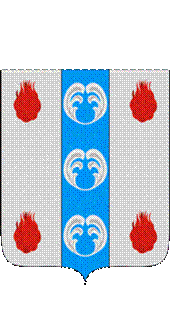 Российская ФедерацияНовгородская областьДУМА ПОДДОРСКОГО МУНИЦИПАЛЬНОГО РАЙОНАР Е Ш Е Н И Еот 20.12.2023 № 244с.Поддорье( в редакции  от 16.02.2024 №253; от 26.03.2024 №256; от 23.04.2024 №260; от 26.06.2024 №261)Дума Поддорского муниципального районаРЕШИЛА:1. Утвердить основные характеристики бюджета Поддорского муниципального района (далее бюджет муниципального района) на 2024 год:1) прогнозируемый общий объем доходов бюджета муниципального района в сумме 243 563 775,87 рублей;2) общий объем расходов бюджета муниципального района в сумме 251 222 440,09 рублей;3) прогнозируемый дефицит бюджета муниципального района 7 658 664,22 рублей2. Утвердить основные характеристики бюджета муниципального района на 2025год и на 2026 год:1) прогнозируемый общий объем доходов бюджета муниципального района на 2025 год в сумме 175 567 877,00 рублей и на 2026 год в сумме 175 712 214,00 рублей;2) общий объем расходов бюджета муниципального района на 2025 год 175 567 877,00 рублей, в том числе условно утвержденные расходы в сумме 3 300 000,00 рублей и на 2026 год в сумме 175 712 214,00 рублей, в том числе условно утвержденные расходы в сумме 6 600 000,00 рублей;3) прогнозируемый дефицит бюджета муниципального района на 2025 год в сумме 0,00 рублей и на 2026 год в сумме 0,00 рублей.3.Утвердить прогнозируемые поступления доходов в бюджет муниципального района  на 2024 год и на плановый период 2025 и 2026 годов, согласно приложению 1  к настоящему  решению.4.Утвердить источники внутреннего финансирования дефицита бюджета Поддорского муниципального района  на 2024 год и на плановый период 2025 и 2026 годов, согласно приложению 2 к настоящему решению.Установить, что в 2024 году остатки средств бюджета муниципального района по состоянию на 1 января 2024 года, за исключением остатков неиспользованных средств дорожного фонда Поддорского района, межбюджетных трансфертов, полученных из областного бюджета в форме субсидий, субвенций и иных межбюджетных трансфертов, имеющих целевое назначение, а также утвержденного в составе источников внутреннего финансирования дефицита бюджета муниципального района снижения остатков средств на счете по учету средств бюджета муниципального района, могут в полном объеме направляться на покрытие временных кассовых разрывов.5. В соответствии с пунктом 2 статьи 184 1 Бюджетного кодекса Российской Федерации утвердить нормативы распределения доходов между бюджетом Поддорского муниципального района и бюджетами поселений на 2024 год и на плановый период 2025 и 2026 годов, согласно приложению  3-5 к настоящему решению. 6. Принять к сведению, дифференцированные нормативы отчислений в местные бюджеты от акцизов на автомобильный и прямогонный бензин, дизельное топливо, моторные масла для дизельных и (или) карбюраторных (инжекторных) двигателей, производимые на территории Российской Федерации на 2024 год и на плановый период 2025 и 2026 годов, согласно приложению 6 к настоящему решению.7. В соответствии с пунктом 5 статьи 138  Бюджетного кодекса Российской Федерации принять к сведению утвержденные  дополнительные нормативы отчислений от налога на доходы физических лиц (за исключением налога на доходы физических лиц, уплачиваемого иностранными гражданами в виде фиксированного авансового платежа при осуществлении ими на территории Российской Федерации трудовой деятельности на основании патента, а также налога на доходы физических лиц в части суммы налога, превышающей 650 тысяч рублей, относящейся к части налоговой базы, превышающей 5 миллионов рублей), подлежащего зачислению в областной бюджет, в порядке замены части дотации на выравнивание бюджетной обеспеченности муниципальных районов (муниципальных округов, городского округа) на 2024 год и на плановый период 2025 и 2026 годов в бюджеты отдельных муниципальных районов согласно приложению 7 к настоящему решению.8. Утвердить объем межбюджетных трансфертов, получаемых из других бюджетов бюджетной системы Российской Федерации на 2024 год в сумме 199 813 885,87 рублей, на 2025 год в сумме 130 503 957,00 рублей, на 2026 год в сумме 129 690 534,00 рублей. 9. Утвердить  общий объем бюджетных ассигнований на исполнение публичных нормативных обязательств на 2024 год в сумме 4 651 300,00 рублей, на 2025 год в сумме 4 580 200,00 рублей, на 2026 год в сумме 4 580 200,00 рублей. 10.Утвердить ведомственную структуру расходов бюджета Поддорского муниципального района на 2024 год и на плановый период 2025 и 2026 годов, согласно приложению 8 к настоящему решению.11. Утвердить распределение бюджетных ассигнований по разделам, подразделам, целевым статьям (муниципальным программам Поддорского муниципального района и непрограммным направлениям деятельности), группам и подгруппам видов расходов классификации расходов бюджета Поддорского муниципального района на 2024 год и на плановый период 2025 и 2026 годов, согласно приложению 9 к настоящему решению;12. Утвердить распределение бюджетных ассигнований по целевым статьям (муниципальным программам Поддорского муниципального района и непрограммным направлениям деятельности), группам и подгруппам видов расходов классификации расходов бюджета муниципального района на 2024 год и на плановый период 2025 и 2026 годов, согласно приложению 10 к настоящему решению.13. Утвердить распределение бюджетных ассигнований, направляемых на государственную поддержку семьи и детей, предусмотренных по подразделу «Охрана семьи и детства» раздела «Социальная политика» классификации расходов бюджета Поддорского муниципального района на 2024 год и на плановый период 2025 и 2026 годов, согласно приложению 11 к настоящему решению.14.Утвердить объем бюджетных ассигнований дорожного фонда Поддорского муниципального района на 2024 год в сумме 9 316 042,59 рублей, в том числе за счет неиспользованных в 2023 году бюджетных ассигнований дорожного фонда Поддорского муниципального района в сумме 3 373 042,59 рублей, на 2025 год в сумме 5 726 000,00 рублей, на 2026 год в сумме 5 846 000,00 рублей.15.Установить, что за счет средств, поступивших в бюджет муниципального района от платы за негативное воздействие на окружающую среду; от штрафов, установленных Кодексом Российской Федерации об административных правонарушениях, за административные правонарушения в области охраны окружающей среды и природопользования; от штрафов, установленных областным законом об административных правонарушениях, за административные правонарушения в области охраны окружающей среды и природопользования; от платежей по искам о возмещении вреда, причиненного окружающей среде, а также от платежей, уплачиваемых при добровольном возмещении вреда, причиненного окружающей среде на особо охраняемых природных территориях регионального значения; от платежей по искам о возмещении вреда, причиненного водным объектам, находящимся в собственности Новгородской области, а также от платежей, уплачиваемых при добровольном возмещении вреда, причиненного водным объектам, находящимся в собственности Новгородской области, в соответствии с планом мероприятий, указанных в пункте 1 статьи 16.6, пункте 1 статьи 75.1 и пункте 1 статьи 78.2 Федерального закона от 10 января 2002 года № 7-ФЗ «Об охране окружающей среды», направляются на выявление объектов накопленного вреда окружающей среде и (или) организацию ликвидации накопленного вреда окружающей среде в случае наличия на территории Поддорского района объектов накопленного вреда окружающей среде, а в случае их отсутствия - на иные мероприятия по предотвращению и (или) снижению негативного воздействия хозяйственной и иной деятельности на окружающую среду, сохранению и восстановлению природной среды, рациональному использованию и воспроизводству природных ресурсов, обеспечению экологической безопасности.16. Установить размер резервного фонда Администрации Поддорского муниципального района на 2024 год в сумме 100 000,00 рублей, на 2025 год в сумме 100 000,00 рублей, на 2026 год в сумме 100 000,00 рублей. 17. Субсидии юридическим лицам (за исключением субсидий государственным (муниципальным) учреждениям), индивидуальным предпринимателям и физическим лицам - производителям товаров, работ, услуг предоставляются в порядке, установленном Администрацией муниципального района:1) субъектам малого и среднего предпринимательства в рамках программы "Развитие малого и среднего предпринимательства в Поддорском муниципальном районе" на компенсацию части затрат:а) предоставление субсидий в виде грантов в целях возмещения затрат на регистрацию юридического лица или индивидуального предпринимателя, затрат, связанных с началом предпринимательской деятельности);б) связанных с приобретением основных средств;в) индивидуальным предпринимателям на организацию обеспечения твердым топливом (дровами) семей граждан, призванных на военную службу по мобилизации, граждан, заключивших контракт о добровольном содействии в выполнении задач, возложенных на Вооруженные Силы Российской Федерации, сотрудников, находящихся в служебной командировке в зоне действия специальной военной операции, проживающих в жилых помещениях с печным отоплением2) коммерческим организациям в рамках подпрограммы "Совершенствование системы управления муниципальной собственностью и земельными ресурсами Поддорского муниципального района":- в целях возмещения затрат на содержание и эксплуатацию муниципального имущества;- в целях возмещения затрат, связанных с оказанием услуг бани по тарифам для населения, не обеспечивающим возмещение издержек. 3)организациям и индивидуальным предпринимателям, осуществляющим регулярные перевозки пассажиров и багажа автомобильным транспортом общего пользования в пригородном сообщении, на возмещение недополученных доходов от перевозки пассажиров и багажа.4) в рамках подпрограммы «Создание условий для обеспечения жителей отдаленных и (или) труднодоступных населенных пунктов Поддорского муниципального района услугами торговли посредством мобильных торговых объектов, осуществляющих доставку и реализацию товаров» программы "Развитие торговли в Поддорском муниципальном районе" предоставляются в целях финансового обеспечения (возмещения) затрат юридических лиц (за исключением государственных (муниципальных) учреждений) и индивидуальных предпринимателей, на создание условий для обеспечения жителей отдаленных и (или) труднодоступных населенных пунктов Новгородской области услугами торговли посредством мобильных торговых объектов, обеспечивающих доставку и реализацию товаров, в части  приобретения горюче-смазочных материалов (дизельное топливо, бензин) для мобильных торговых объектов, обеспечивающих доставку и реализацию товаров, в отдаленные и (или) труднодоступные населенные пункты.5) в рамках программы Совершенствование системы управления муниципальной собственностью и земельными ресурсами Поддорского муниципального района на возмещение затрат в связи с оказанием услуг по содержанию жилищного фонда Поддорского муниципального района юридическим лицам, осуществляющим управление многоквартирными домами.18. Субсидии государственным (муниципальным) учреждениям, предоставляются в порядке, установленном Администрацией муниципального района:1)В рамках программы «Развитие образования в Поддорском муниципальном районе» на оплату соглашения о возмещении затрат, связанных с оказанием муниципальных услуг в социальной сфере в соответствии с социальным сертификатом на получение муниципальной услуги в социальной сфере в Поддорском муниципальном районе;2) Осуществление расходов на обеспечение питанием обучающихся, родители (законные представители) которых погибли, либо умерли после получения увечья в результате участия в специальной военной операции».19. Утвердить объем межбюджетных трансфертов, предоставляемых бюджетам поселений на 2024 год и на плановый период 2025 и 2026 годов, согласно приложению 12  к настоящему решению.20.Утвердить распределение межбюджетных трансфертов, предоставляемых бюджетам поселений на 2024 год и на плановый период 2025 и 2026 годов, согласно приложению 13 к настоящему решению.Перераспределение субвенций на выполнение отдельных передаваемых государственных полномочий между видами субвенций и муниципальными образованиями производится на основании ежеквартальных отчетов исходя из фактических расходов на осуществление органами местного самоуправления  отдельных государственных полномочий.21. Принять к сведению, утвержденную нормативную штатную численность работников, осуществляющих переданные отдельные государственные полномочия области, учитываемую при расчете субвенций на передаваемые отдельные государственные полномочия на 2024 год и на плановый период 2025 и 2026 годов, согласно приложениям 14-16 к настоящему решению.22. Принять к сведению, утвержденный расчет нормативных расходов на финансирование жилищно-коммунального хозяйства Новгородской области, учитываемый при формировании показателей межбюджетных отношений с бюджетами муниципальных округов, городского округа, поселений на 2024-2026 годы, согласно приложению 17 к настоящему решению.23. Принять к сведению, утвержденные нормативные расходы на организацию благоустройства территории муниципальных округов, городского округа, поселений в соответствии с правилами благоустройства территории муниципальных округов, городского округа, поселений, а также на организацию использования, охраны, защиты, воспроизводства городских лесов, лесов особо охраняемых природных территорий, расположенных в границах муниципальных округов, городского округа, населенных пунктов поселений, участие в организации деятельности по накоплению (в том числе раздельному накоплению) и транспортированию твердых коммунальных отходов, организацию ритуальных услуг и содержание мест захоронения на 2024-2026 годы, согласно приложению 18 к настоящему решению.24. Принять к сведению, утвержденные областные нормативы финансового обеспечения образовательной деятельности организаций, подведомственных органам управления, реализующим полномочия в сфере образования, физической культуры и спорта, учитываемые при формировании показателей областного бюджета, показателей межбюджетных отношений с бюджетами муниципальных районов, муниципальных округов и городского округа на 2024 год и на плановый период 2025 и 2026 годов, согласно приложениям 19-21 к настоящему решению.25. Принять к сведению, утвержденные на 2024-2026 годы следующие областные нормативы финансирования расходов по выплате денежных средств на содержание ребенка в семье опекуна (попечителя) и приемной семье, а также по выплате вознаграждения, причитающегося приемному родителю, учитываемые при формировании показателей межбюджетных отношений с бюджетами муниципальных районов, муниципальных округов и городского округа: (рублей в месяц)26. Принять к сведению, утвержденные на 2024-2026 годы следующий средний размер родительской платы за присмотр и уход за детьми в государственных областных и муниципальных образовательных организациях, реализующих образовательную программу дошкольного образования, для расчета компенсации родителям (законным представителям) детей, посещающих образовательные организации, реализующие образовательную программу дошкольного образования:                                                                                              (рублей)27. Принять к сведению, установленные нормативы средней стоимости проведения одного мероприятия по захоронению (перезахоронению) останков погибших при защите Отечества в братское (общее) захоронение, средней стоимости проведения одного мероприятия по захоронению (перезахоронению) останков погибших при защите Отечества в одиночное захоронение, средней стоимости затрат на захоронение (перезахоронение) останков 1 погибшего при защите Отечества, учитываемые при формировании показателей межбюджетных отношений с бюджетами муниципальных районов, муниципальных округов и городского округа на 2024 год и на плановый период 2025 и 2026 годов: (тыс. рублей)28. Принять к сведению, установленные на 2024-2026 годы следующий размер единовременного пособия при усыновлении (удочерении) детей-сирот и детей, оставшихся без попечения родителей, предусмотренного областным законом от 05.09.2014 № 618-ОЗ «О мерах социальной поддержки детей-сирот, детей, оставшихся без попечения родителей, и иных лиц»:                                                                                                     (тыс.рублей)29. Установить в 2024-2026 году для расчета средств по возмещению расходов, связанных со служебными командировками на территории Российской Федерации, органам местного самоуправления и организациям, финансируемым за счет средств бюджета муниципального района, размер суточных за каждый день нахождения в служебной командировке в городах Москва и Санкт-Петербург и населенных пунктах за пределами Новгородской области – 700,0 рублей; в населенных пунктах в пределах Новгородской области - 350,0 рублей, за исключением случаев, установленных нормативными правовыми актами Новгородской области в соответствии с нормативными правовыми актами Российской Федерации.30.Установить на 2024-2026 годы размер единовременной компенсационной выплаты на лечение (оздоровление) лицам, замещающим муниципальные должности и должности муниципальной службы в органах местного самоуправления Поддорского муниципального района, в сумме 40 100 рублей, размер единовременной компенсационной выплаты при предоставлении ежегодного оплачиваемого отпуска на 2024 год и на плановый период 2025 и 2026 годов для служащих органов местного самоуправления Поддорского муниципального района в сумме 10 000 рублей.31.Бюджетные кредиты бюджетам поселений предоставляются из бюджета муниципального района на срок до трех лет для частичного покрытия дефицитов бюджетов поселений, рефинансирования ранее полученных из бюджета муниципального района бюджетных кредитов, предоставленных бюджетам поселений для частичного покрытия дефицитов бюджетов поселений, покрытия временных кассовых разрывов, возникающих при исполнении бюджетов поселений, а также для осуществления мероприятий, связанных с ликвидацией последствий стихийных бедствий.Установить плату за пользование бюджетными кредитами:1) для частичного покрытия дефицитов бюджетов поселений, рефинансирования ранее полученных из бюджета муниципального района бюджетных кредитов и покрытия временных кассовых разрывов, возникающих при исполнении бюджетов поселений,– в размере 0,1 процента годовых; 2) для погашения долговых обязательств в виде обязательств по кредитам, полученным поселением от кредитных организаций - в размере 0,1 процента годовых;3) для осуществления мероприятий, связанных с ликвидацией последствий стихийных бедствий, - по ставке 0 процентов.Установить, что бюджетные кредиты бюджетам поселений предоставляются без предоставления ими обеспечения исполнения своих обязательств по возврату указанных кредитов, уплате процентных или иных платежей, предусмотренных соответствующими соглашениями.Предоставление, использование и возврат бюджетных кредитов, бюджетами поселений указанных в части 1 настоящего пункта, осуществляются в порядке, установленном Администрацией муниципального района.32. Утвердить Программу муниципальных внутренних заимствований Поддорского муниципального района на 2024 год и на плановый период 2025 и 2026 годов, согласно приложению 22 к настоящему решению.33. Утвердить верхний предел  муниципального внутреннего долга района на 1 января 2025 года в сумме 6 000 000,00 рублей, на 1 января 2026 года в сумме 6 000 000,00 рублей, на 1  января 2027 года в сумме 6 000 000,00 рублей.34. Установить верхний предел  муниципального внутреннего долга района по муниципальным гарантиям района в валюте Российской Федерации на 1 января 2025 года в сумме 0,00 рублей, на 1 января 2026 года в сумме 0,00 рублей, на 1 января 2027 года в сумме 0,00 рублей.35. Установить, что в 2024 году и в плановом периоде 2025 и 2026 годов муниципальные гарантии Поддорского района не предоставляются.36. Особенности использования средств, предоставляемых отдельным юридическим лицам и индивидуальным предпринимателям, в 2024 году1. Установить, что в соответствии с подпунктом 1 пункта 1 статьи 242.26 Бюджетного кодекса Российской Федерации казначейскому сопровождению подлежат следующие средства, получаемые на основании государственных (муниципальных) контрактов, договоров (соглашений), контрактов (договоров), заключаемых в 2024 году, источником финансового обеспечения, исполнения которых являются предоставляемые из бюджета муниципального района средства: 1) авансовые платежи по муниципальным контрактам (контрактам) о поставке товаров, выполнении работ, оказании услуг, заключаемым получателями средств бюджета муниципального района, муниципальными бюджетными и автономными учреждениями на сумму 50000000,00 рублей и более, предметом которых является строительство (реконструкция) и капитальный ремонт объектов муниципальной собственности Поддорского района;2) авансовые платежи по муниципальным контрактам, контрактам (договорам), заключаемым получателями средств бюджета муниципального района, муниципальными бюджетными и автономными учреждениями на сумму 50000000,00 рублей и более, предметом которых является закупка лекарственных средств;3) авансовые платежи по муниципальным контрактам, контрактам (договорам), заключаемым получателями средств бюджета муниципального района, муниципальными бюджетными и автономными учреждениями на сумму 50000 тыс. рублей и более, предметом которых является сохранение объектов культурного наследия, находящихся в собственности Поддорского района;4) авансовые платежи по контрактам (договорам) о поставке товаров, выполнении работ, оказании услуг, заключаемым исполнителями и соисполнителями в рамках исполнения муниципальных контрактов (контрактов), предусмотренных пунктами 1-3 настоящей части;5) бюджетные инвестиции, предоставляемые юридическим лицам из  бюджета муниципального района по договорам о предоставлении бюджетных инвестиций в соответствии со статьей 80 Бюджетного кодекса Российской Федерации;6) авансовые платежи по контрактам (договорам) о поставке товаров, выполнении работ, оказании услуг, заключаемым получателями бюджетных инвестиций, указанных в пункте 5 настоящей части, источником финансового обеспечения которых являются такие бюджетные инвестиции;7) авансовые платежи по контрактам (договорам) о поставке товаров, выполнении работ, оказании услуг, заключаемым исполнителями и соисполнителями в рамках исполнения контрактов (договоров), предусмотренных пунктом 6 настоящей части;8) авансовые платежи по муниципальным контрактам, контрактам (договорам) о поставке товаров, выполнении работ, оказании услуг, заключаемым получателями средств бюджетов муниципальных образований, расположенных на территории Поддорского района, муниципальными бюджетными и автономными учреждениями муниципальных образований, расположенных на территории Поддорского района, на сумму 50000000,00 рублей и более, источником финансового обеспечения которых являются межбюджетные трансферты, имеющие целевое назначение, предоставляемые из бюджета муниципального района местным бюджетам на софинансирование капитальных вложений в объекты муниципальной собственности, софинансирование капитальных ремонтов объектов муниципальной собственности;9) авансовые платежи по контрактам (договорам) о поставке товаров, выполнении работ, оказании услуг, заключаемым исполнителями и соисполнителями в рамках исполнения муниципальных контрактов (контрактов), предусмотренных пунктом 8 настоящей части;2. Положения настоящей статьи:не распространяются на средства, предоставляемые на основании государственных (муниципальных) контрактов, контрактов (договоров), указанных в статье 24227 Бюджетного кодекса Российской Федерации;реализуются в части, не противоречащей положениям федеральных законов, решений Правительства Российской Федерации, принятых в соответствии с подпунктом 2 пункта 1 статьи 24226 Бюджетного кодекса Российской Федерации.  37. Установить, что в соответствии с решениями председателя комитета финансов Поддорского района дополнительно к основаниям, установленным пунктом 3 статьи 217 Бюджетного кодекса Российской Федерации, может осуществляться внесение изменений в сводную бюджетную роспись бюджета муниципального района без внесения изменений в настоящее решение по следующим основаниям:1) приведение кодов бюджетной классификации расходов бюджета муниципального района и источников внутреннего финансирования дефицита бюджета муниципального района в соответствие с бюджетной классификацией Российской Федерации;2) уточнение источников внутреннего финансирования дефицита  бюджета муниципального района в случае предоставления бюджету муниципального района из областного бюджета бюджетных кредитов;3) проведение операций по управлению муниципальным внутренним долгом Поддорского муниципального района, направленных на оптимизацию его структуры, а также снижение стоимости заимствований, не приводящих к увеличению дефицита бюджета муниципального района, верхнего предела муниципального внутреннего долга Поддорского района и расходов на обслуживание долговых обязательств;4) перераспределение бюджетных ассигнований между подгруппами вида расходов классификации расходов бюджета муниципального района в пределах общего объема бюджетных ассигнований, предусмотренных главному распорядителю средств бюджета муниципального района по соответствующей целевой статье (муниципальной программе Поддорского района и непрограммному направлению деятельности) и группе вида расходов классификации расходов бюджетов;5)перераспределение бюджетных ассигнований в пределах утвержденных настоящим решением объемов бюджетных ассигнований на финансовое обеспечение реализации муниципальных программ Поддорского муниципального района в связи с внесением изменений в муниципальные программы Поддорского муниципального района, если такие изменения не связаны с определением видов и объемов межбюджетных трансфертов;6) перераспределение бюджетных ассигнований, в том числе в случае образования экономии, между разделами, подразделами, целевыми статьями (муниципальными программами Поддорского района и непрограммному направлению деятельности), группами и подгруппами видов расходов классификации расходов бюджета муниципального района в пределах объема бюджетных ассигнований, предусмотренных главному распорядителю средств бюджета муниципального района  на реализацию непрограммного направления деятельности;7) перераспределение бюджетных ассигнований между разделами, подразделами, целевыми статьями (муниципальными программами Поддорского района и непрограммному направлению деятельности),  группами и подгруппами видов расходов  классификации расходов бюджета муниципального района, в том числе путем введения новых кодов классификации расходов, в пределах бюджетных ассигнований предусмотренных главному распорядителю средств бюджета муниципального района для выполнения условий в целях получения субсидий, иных межбюджетных трансфертов из областного бюджета;8) перераспределение бюджетных ассигнований между разделами, подразделами, целевыми статьями (муниципальными программами Поддорского района и непрограммными направлениями деятельности), группами и подгруппами видов расходов классификации расходов  бюджета муниципального района, в том числе путем введения новых кодов классификации расходов, в пределах бюджетных ассигнований, предусмотренных главному распорядителю средств бюджета муниципального района  в целях реализации муниципального социального заказа на оказание муниципальных услуг в социальной сфере;9) увеличение бюджетных ассигнований по отдельным разделам, подразделам, целевым статьям (муниципальными программами Поддорского района и непрограммному направлению деятельности),  группами и подгруппами видов расходов классификации расходов бюджета муниципального района за счет экономии по использованию бюджетных ассигнований на оказание муниципальных услуг - в пределах общего объема бюджетных ассигнований, предусмотренных главному распорядителю средств бюджета муниципального района на оказание муниципальных услуг при условии, что увеличение бюджетных ассигнований по соответствующему виду расходов не превышает 10 процентов;10) перераспределение бюджетных ассигнований между разделами, подразделами, целевыми статьями (муниципальными программами Поддорского района и непрограммному направлению деятельности), группами и подгруппами видов расходов классификации расходов  бюджета муниципального района в пределах, предусмотренных главным распорядителям средств бюджета муниципального района бюджетных ассигнований на предоставление муниципальным бюджетным учреждениям и муниципальным автономным учреждениям субсидий на финансовое обеспечение муниципального задания на оказание муниципальных услуг (выполнение работ) и субсидий на иные цели;11) перераспределение бюджетных ассигнований между группами и (или) подгруппам видов расходов классификации расходов бюджета муниципального района  в пределах, предусмотренных главным распорядителям средств бюджета муниципального района бюджетных ассигнований на обеспечение деятельности органов  местного самоуправления муниципального района;12) уменьшение бюджетных ассигнований по отдельным разделами, подразделам, целевым статьям (муниципальным программам Поддорского района и непрограммным направлениям деятельности), группам и подгруппам видов расходов классификации расходов  бюджета муниципального района, предусмотренных главному распорядителю средств бюджета муниципального района, в размере экономии, полученной за счет конкурентных способов определения поставщиков (подрядчиков, исполнителей) при осуществлении закупок товаров, работ, услуг за исключением экономии средств бюджета муниципального района, предусмотренных на обслуживание муниципального долга Поддорского района, экономии расходов за счет средств, полученных из областного бюджета и экономии средств дорожного фонда Поддорского района с одновременным увеличением размера Резервного фонда Поддорского района.13) поступление лимитов бюджетных обязательств на открытые в  Управлении Федерального казначейства по Новгородской области лицевые счета для учета операций по переданным полномочиям получателя средств областного бюджета по перечислению в бюджет муниципального района межбюджетных трансфертов сверх объемов, сокращению (возврату при отсутствии потребности) соответствующих безвозмездных поступлений бюджета муниципального района, утвержденных настоящим решением, в том числе приводящее к изменению объема межбюджетных трансфертов из бюджета муниципального района бюджетам муниципальных образований района.14) направление бюджетных ассигнований дорожного фонда Поддорского района в объеме их неполного использования в отчетном финансовом году на увеличение бюджетных ассигнований дорожного фонда Поддорского района в текущем финансовом году в соответствии с пунктом 3 статьи 95 и пунктом 4 статьи 1794 Бюджетного кодекса Российской Федерации.15) перераспределение бюджетных ассигнований между главными распорядителями средств бюджета муниципального района, разделами, подразделами, целевыми статьями (муниципальными программами Поддорского района и непрограммными направлениями деятельности), группами и подгруппами видов расходов классификации расходов бюджета муниципального района в целях финансового обеспечения муниципальных и  региональных проектов, обеспечивающих достижение целей, показателей и результатов федеральных проектов, входящих в состав национальных проектов (программ), определенных Указом Президента Российской Федерации от 7 мая 2018 года № 204 «О национальных целях и стратегических задачах развития Российской Федерации на период до 2024 года».16) перераспределение бюджетных ассигнований, предусмотренных на реализацию государственных функций, связанных с общегосударственным управлением;17) перераспределение бюджетных ассигнований на финансовое обеспечение мероприятий, связанных с профилактикой и устранением последствий распространения коронавирусной инфекции.38. Опубликовать настоящее решение в муниципальной газете «Вестнике Поддорского муниципального района», а также на официальном сайте Администрации муниципального района в информационно-телекоммуникационной сети «Интернет» (https://admpoddore.gosuslugi.ru).39. Настоящее решение вступает в силу с 1 января 2024 года.Главамуниципального района                                                           Е.В.ПанинаПредседатель ДумыПоддорского муниципального района                                 Т.Н.КрутоваПриложение 3к решению Думы Поддорскогомуниципального района«О бюджете Поддорского муниципального района на 2024 год и на плановый период 2025 и 2026 годовНОРМАТИВЫ РАСПРЕДЕЛЕНИЯ ДОХОДОВ МЕЖДУ БЮДЖЕТОМ МУНИЦИПАЛЬНОГО РАЙОНА И БЮДЖЕТАМИ ПОСЕЛЕНИЙ НА 2024 ГОДЫ- норматив отчислений налога на доходы физических лиц в бюджет муниципального района, городского округа установлен с учетом дополнительных нормативов отчислений;Примечание. Погашение задолженности по пеням и штрафам за несвоевременную уплату налогов и сборов в части отмененных налогов и сборов осуществляется по нормативам зачисления соответствующих налогов и сборов в бюджет субъекта Российской Федерации, бюджеты муниципальных районов.Приложение 4к решению Думы Поддорскогомуниципального района«О бюджете Поддорского муниципального района на 2024 год и на плановый период 2025 и 2026 годовНОРМАТИВЫ РАСПРЕДЕЛЕНИЯ ДОХОДОВ МЕЖДУ БЮДЖЕТОМ МУНИЦИПАЛЬНОГО РАЙОНА И БЮДЖЕТАМИ ПОСЕЛЕНИЙ НА 2025 ГОДЫ- норматив отчислений налога на доходы физических лиц в бюджет муниципального района, городского округа установлен с учетом дополнительных нормативов отчислений;Примечание. Погашение задолженности по пеням и штрафам за несвоевременную уплату налогов и сборов в части отмененных налогов и сборов осуществляется по нормативам зачисления соответствующих налогов и сборов в бюджет субъекта Российской Федерации, бюджеты муниципальных районов.Приложение 5к решению Думы Поддорскогомуниципального района«О бюджете Поддорского муниципального района на 2024 год и на плановый период 2025 и 2026 годовНОРМАТИВЫ РАСПРЕДЕЛЕНИЯ ДОХОДОВ МЕЖДУ БЮДЖЕТОМ МУНИЦИПАЛЬНОГО РАЙОНА И БЮДЖЕТАМИ ПОСЕЛЕНИЙ НА 2026 ГОДЫ- норматив отчислений налога на доходы физических лиц в бюджет муниципального района, городского округа установлен с учетом дополнительных нормативов отчислений;Примечание. Погашение задолженности по пеням и штрафам за несвоевременную уплату налогов и сборов в части отмененных налогов и сборов осуществляется по нормативам зачисления соответствующих налогов и сборов в бюджет субъекта Российской Федерации, бюджеты муниципальных районов.        Приложение 17к  решению Думы Поддорского муниципального района "О бюджете Поддорского  муниципального  района на 2024 год и на плановый период 2025 и 2026 годов "РАСЧЕТ НОРМАТИВНЫХ РАСХОДОВ НА ФИНАНСИРОВАНИЕЖИЛИЩНО-КОММУНАЛЬНОГО ХОЗЯЙСТВА НОВГОРОДСКОЙ ОБЛАСТИ,УЧИТЫВАЕМЫЙ ПРИ ФОРМИРОВАНИИ ПОКАЗАТЕЛЕЙ МЕЖБЮДЖЕТНЫХОТНОШЕНИЙ С БЮДЖЕТАМИ МУНИЦИПАЛЬНЫХ ОКРУГОВ, ГОРОДСКОГО ОКРУГА, ПОСЕЛЕНИЙ, НА 2024 - 2026 ГОДЫНормативные расходы на финансирование жилищно-коммунального хозяйства рассчитываются по формуле:Р = Б + К, где:Б - нормативные расходы на организацию благоустройства территории муниципальных округов, городского округа, поселений в соответствии с правилами благоустройства территории муниципальных округов, городского округа, поселений, а также на организацию использования, охраны, защиты, воспроизводства городских лесов, лесов особо охраняемых природных территорий, расположенных в границах муниципальных округов, городского округа, населенных пунктов поселений, участие в организации деятельности по накоплению (в том числе раздельному накоплению) и транспортированию твердых коммунальных отходов, организацию ритуальных услуг и содержание мест захоронения;К - взносы на капитальный ремонт общего имущества в многоквартирных домах муниципального жилищного фонда в случае формирования фонда капитального ремонта на счете регионального оператора.Нормативные расходы на организацию благоустройства территории городского округа, муниципальных округов, поселений в соответствии с правилами благоустройства территории городского округа, муниципальных округов, поселений, а также на организацию использования, охраны, защиты, воспроизводства городских лесов, лесов особо охраняемых природных территорий, расположенных в границах муниципальных округов, городского округа, населенных пунктов поселений, участие в организации деятельности по накоплению (в том числе раздельному накоплению) и транспортированию твердых коммунальных отходов, организацию ритуальных услуг и содержание мест захоронения определяются по следующей формуле:Б = НР x Ч + ОСВ + С, где:НР - нормативные расходы на организацию благоустройства территории муниципальных округов, городского округа, поселений в соответствии с правилами благоустройства территории муниципальных округов, городского округа, поселений, а также на организацию использования, охраны, защиты, воспроизводства городских лесов, лесов особо охраняемых природных территорий, расположенных в границах муниципальных округов, городского округа, населенных пунктов поселений, участие в организации деятельности по накоплению (в том числе раздельному накоплению) и транспортированию твердых коммунальных отходов, организацию ритуальных услуг и содержание мест захоронения, утвержденные на 1 жителя в год;Ч - численность населения в муниципальных образованиях.ОСВ  - расходы на освещение улиц, определяются по формуле:ОСВ = ЭЛ x ТЭ x Кэл, где:ЭЛ - расход электроэнергии на освещение улиц по муниципальным образованиям;ТЭ - тариф на электроэнергию;Кэл - индекс роста тарифа на электроэнергию.С – расходы на  проведение мероприятий по уничтожению борщевика Сосновского, определяется по формуле:С = S * P *КS – площадь, засоренная борщевиком Сосновского, обработка которой относится к полномочиям муниципального образования;Р – стоимость обработки 1 гектара химическим способом от борщевика Сосновского;К -  коэффициент корректировки  площади, подлежащей обработке.	Взносы на капитальный ремонт общего имущества муниципального жилищного фонда в случае формирования фонда капитального ремонта на счете регионального оператора определяются по следующей формуле:К = ПМФ x Скр x 12, где:ПМФ - площадь муниципального жилищного фонда;Скр - минимальный размер взноса на капитальный ремонт общего имущества в многоквартирном доме на 1 кв. м общей площади помещения в месяц.	_________________	 Приложение 18к  решению Думы Поддорского муниципального района "О бюджете Поддорского  муниципального  района на 2024 год и на плановый период 2025 и 2026 годов "НОРМАТИВНЫЕ РАСХОДЫ НА ОРГАНИЗАЦИЮ БЛАГОУСТРОЙСТВА ТЕРРИТОРИИ МУНИЦИПАЛЬНЫХ ОКРУГОВ, ГОРОДСКОГО ОКРУГА,ПОСЕЛЕНИЙ В СООТВЕТСТВИИ С ПРАВИЛАМИ БЛАГОУСТРОЙСТВА ТЕРРИТОРИИ МУНИЦИПАЛЬНЫХ ОКРУГОВ, ГОРОДСКОГО ОКРУГА, ПОСЕЛЕНИЙ, А ТАКЖЕ НА ОРГАНИЗАЦИЮ ИСПОЛЬЗОВАНИЯ, ОХРАНЫ, ЗАЩИТЫ, ВОСПРОИЗВОДСТВА ГОРОДСКИХ ЛЕСОВ, ЛЕСОВ ОСОБО ОХРАНЯЕМЫХ ПРИРОДНЫХ ТЕРРИТОРИЙ, РАСПОЛОЖЕННЫХ В ГРАНИЦАХ МУНИЦИПАЛЬНЫХ ОКРУГОВ,  ГОРОДСКОГО ОКРУГА, НАСЕЛЕННЫХ ПУНКТОВ ПОСЕЛЕНИЙ, УЧАСТИЕ В ОРГАНИЗАЦИИ ДЕЯТЕЛЬНОСТИ ПО НАКОПЛЕНИЮ (В ТОМ ЧИСЛЕ РАЗДЕЛЬНОМУ НАКОПЛЕНИЮ) И ТРАНСПОРТИРОВАНИЮ ТВЕРДЫХ КОММУНАЛЬНЫХ ОТХОДОВ, ОРГАНИЗАЦИЮ РИТУАЛЬНЫХ УСЛУГ И СОДЕРЖАНИЕ МЕСТ ЗАХОРОНЕНИЯ НА 2024 - 2026 ГОДЫ Приложение 19к  решению Думы Поддорского муниципального района "О бюджете Поддорского  муниципального  района на 2024 год и на плановый период 2025 и 2026 годов "Областные нормативы финансового обеспечения образовательной деятельности организаций, подведомственных органам управления, реализующим полномочия в сфере образования, учитываемые при формировании показателей областного бюджета, показателей межбюджетных отношений с бюджетами муниципальных районов, муниципальных округов и городского округа на 2024 годРаздел 1. Областные нормативы финансирования расходов на заработную плату (рублей в год)Раздел 2.Областные нормативыфинансирования расходов на материальное обеспечение										     (рублей в год)1 - за исключением обучающихся из числа детей-сирот и детей, оставшихся без попечения родителей, на содержание которых выплачиваются денежные средства опекунам (попечителям), приемным родителям.Раздел 3.Областные нормативы финансирования мер социальной поддержки обучающихся 1 - норма расходов на  питание в воскресные, праздничные и каникулярные дни увеличивается на 10 процентов;2 - за исключением продолжающих обучение по очной форме в профессиональных образовательных организациях;  3 - продолжающие обучение по очной форме в  профессиональных образовательных организациях;  4 - за исключением обучающихся из числа детей-сирот и детей, оставшихся без попечения родителей, на содержание которых выплачиваются денежные средства опекунам (попечителям), приемным родителям;5 - на содержание  которых выплачиваются денежные средства опекунам (попечителям), приемным родителям;6 - до 01 сентября 2024 года;7 - с 01 сентября 2024 года.».Приложение 20к решению Думы Поддорского муниципального района "О бюджете Поддорского  муниципального  района на 2024 год и на плановый период 2025 и 2026 годов Областные нормативы финансового обеспечения образовательной деятельности организаций, подведомственных органам управления, реализующим полномочия в сфере образования, учитываемые при формировании показателей областного бюджета, показателей межбюджетных отношений с бюджетами муниципальных районов, муниципальных округов и городского округа на 2025 годРаздел 1. Областные нормативы финансирования расходов на заработную плату (рублей в год)Раздел 2.	Областные нормативы финансирования расходов на материальное обеспечение 										     (рублей в год)1 - за исключением обучающихся из числа детей-сирот и детей, оставшихся без попечения родителей, на содержание которых выплачиваются денежные средства опекунам (попечителям), приемным родителям.Раздел 3.	Областные нормативы финансирования мер социальной поддержки обучающихся1 - норма расходов на  питание в воскресные, праздничные и каникулярные дни увеличивается на 10 процентов;2 - за исключением продолжающих обучение по очной форме в профессиональных образовательных организациях;  3 - продолжающие обучение по очной форме в  профессиональных образовательных организациях;  4 - за исключением обучающихся из числа детей-сирот и детей, оставшихся без попечения родителей, на содержание которых выплачиваются денежные средства опекунам (попечителям), приемным родителям;5 - на содержание  которых выплачиваются денежные средства опекунам (попечителям), приемным родителям;Приложение 21к решению Думы Поддорского муниципального района "О бюджете Поддорского  муниципального  района на 2024 год и на плановый период 2025 и 2026 годов "Областные нормативы финансового обеспечения образовательной деятельности организаций, подведомственных органам управления, реализующим полномочия в сфере образования, учитываемые при формировании показателей областного бюджета, показателей межбюджетных отношений с бюджетами муниципальных районов, муниципальных округов и городского округа на 2026 годРаздел 1.Областные нормативы финансирования расходов на заработную плату (рублей в год)Раздел 2.Областные нормативы финансирования расходов на материальное обеспечение 										     (рублей в год)1 - за исключением обучающихся из числа детей-сирот и детей, оставшихся без попечения родителей, на содержание которых выплачиваются денежные средства опекунам (попечителям), приемным родителям.Раздел 3.	Областные нормативы финансирования мер социальной поддержки обучающихся1 - норма расходов на  питание в воскресные, праздничные и каникулярные дни увеличивается на 10 процентов;2 - за исключением продолжающих обучение по очной форме в профессиональных образовательных организациях;  3 - продолжающие обучение по очной форме в  профессиональных образовательных организациях;  4 - за исключением обучающихся из числа детей-сирот и детей, оставшихся без попечения родителей, на содержание которых выплачиваются денежные средства опекунам (попечителям), приемным родителям;5 - на содержание  которых выплачиваются денежные средства опекунам (попечителям), приемным родителям;О бюджете Поддорского муниципального района на 2024 год и на плановый период 2025 и 2026 годовЕдиница измерения2024 год2025 год2026 годСодержание ребенка в семье 
опекуна (попечителя) и приемной семье, за исключением ребенка 
с ограниченными возможностями здоровья, ребенка-инвалида1 ребенок 9361,09361,09361,0Содержание  в семье опекуна (попечителя) и приемной семье ребенка с ограниченными возможностями здоровья, ребенка-инвалида1 ребенок11233,011233,011233,0Вознаграждение приемному 
родителю 1 ребенок 7192,07192,07192,02024 год2025 год2026 годСредний размер родительской платы в день:для малоимущих семей120,0120,0120,0для семей, имеющих трех и более несовершеннолетних детей60,060,060,0для семей, имеющих детей с ограниченными возможностями здоровья37,037,037,0РазмерНорматив средней стоимости проведения одного мероприятия по захоронению (перезахоронению) останков погибших при защите Отечества в братское (общее) захоронение50,0Норматив средней стоимости проведения одного мероприятия по захоронению (перезахоронению) останков погибших при защите Отечества в одиночное захоронение30,0Норматив средней стоимости затрат на захоронение (перезахоронение) останков 1 погибшего при защите Отечества1,02024 год2025 год2026 годРазмер единовременного пособия138,0138,0138,0Приложение 1Приложение 1к  решению Думы Поддорского муниципального района  "О бюджете Поддорского муниципального района на 2024 год и на плановый период 2025 и 2026 годов"к  решению Думы Поддорского муниципального района  "О бюджете Поддорского муниципального района на 2024 год и на плановый период 2025 и 2026 годов"к  решению Думы Поддорского муниципального района  "О бюджете Поддорского муниципального района на 2024 год и на плановый период 2025 и 2026 годов"Прогнозируемые поступления доходов в бюджет Поддорского муниципального района на 2024 год  и на плановый период 2025 и 2026 годовПрогнозируемые поступления доходов в бюджет Поддорского муниципального района на 2024 год  и на плановый период 2025 и 2026 годовПрогнозируемые поступления доходов в бюджет Поддорского муниципального района на 2024 год  и на плановый период 2025 и 2026 годовПрогнозируемые поступления доходов в бюджет Поддорского муниципального района на 2024 год  и на плановый период 2025 и 2026 годовПрогнозируемые поступления доходов в бюджет Поддорского муниципального района на 2024 год  и на плановый период 2025 и 2026 годовПрогнозируемые поступления доходов в бюджет Поддорского муниципального района на 2024 год  и на плановый период 2025 и 2026 годоврублейНаименование доходовКОД ДОХОДА20242025202612345ДОХОДЫ, ВСЕГО243 563 775,87  175 567 877,00  175 712 214,00  Налоговые и неналоговые доходы1 00 00000 00 0000 00043 749 890,00  45 063 920,00  46 021 680,00  Безвозмездные поступления2 00 00000 00 0000 000199 813 885,87130 503 957,00129 690 534,00Безвозмездные поступления от других бюджетов бюджетной системы Российской Федерации2 02 00000 00 0000 000199 813 885,87130 503 957,00129 690 534,00Безвозмездные поступления от других бюджетов бюджетной системы Российской Федерации (областного бюджета)199 286 085,87129 976 157,00129 162 734,00Дотации бюджетам бюджетной системы Российской Федерации2 02 10000 00 0000 15086 791 900,0059 628 500,0059 008 000,00Дотации бюджетам муниципальных районов на выравнивание бюджетной обеспеченности из бюджета субъекта Российской Федерации2 02 15001 05 0000 15086 791 900,0059 628 500,0059 008 000,00Субсидии бюджетам бюджетной системы Российской Федерации (межбюджетные субсидии)2 02 20000 00 0000 15046 677 394,0716 297 157,0016 274 334,00Субсидии бюджетам на организацию бесплатного горячего питания обучающихся, получающих начальное общее образование в государственных и муниципальных образовательных организациях2 02 25304 00 0000 1501 237 896,001 203 939,001 174 833,00Субсидии бюджетам муниципальных районов на организацию бесплатного горячего питания обучающихся, получающих начальное общее образование в государственных и муниципальных образовательных организациях2 02 25304 05 0000 1501 237 896,001 203 939,001 174 833,00Субсидии бюджетам муниципальных образований Новгородской области на создание модельных муниципальных библиотек в целях реализации национального проекта "Культура"2 02 25454 00 0000 15015 000 000,000,000,00Субсидии бюджетам муниципальных образований Новгородской области на создание модельных муниципальных библиотек в целях реализации национального проекта "Культура"2 02 25454 05 0000 15015 000 000,000,000,00Субсидии бюджетам на обеспечение развития и укрепления материально-технической базы домов культуры в населенных пунктах с числом жителей до 50 тысяч человек2 02 25467 00 0000 150493 711,00491 058,00497 011,00Субсидии бюджетам муниципальных районов на обеспечение развития и укрепления материально-технической базы домов культуры в населенных пунктах с числом жителей до 50 тысяч человек2 02 25467 05 0000 150493 711,00  491 058,00  497 011,00  Субсидии бюджетам на развитие сети учреждений культурно-досугового типа2 02 25513 00 0000 1509 863 900,000,000,00Субсидии бюджетам муниципальных районов на развитие сети учреждений культурно-досугового типа2 02 25513 05 0000 1509 863 900,000,000,00 Субсидии бюджетам муниципальных районов   на поддержку отрасли культуры2 02 25519 05 0000 15011 800,0012 360,0012 690,00 Субсидии бюджетам муниципальных районов   на поддержку отрасли культуры2 02 25519 05 0000 15011 800,0012 360,0012 690,00Прочие субсидии 2 02 29999 00 0000 15020 070 087,07  14 589 800,00  14 589 800,00  Прочие субсидии бюджетам муниципальных районов2 02 29999 05 0000 15020 070 087,0714 589 800,0014 589 800,00Субсидии бюджетам городского округа (муниципальных районов, муниципальных округов) на формирование муниципальных дорожных фондов2 02 29999 05 7151 1501 352 000,00901 000,00901 000,00Субсидии бюджетам муниципальных образований Новгородской области в целях софинансирования расходных обязательств, возникающих при предоставлении субсидий на финансовое обеспечение (возмещение) затрат в связи с оказанием услуг по содержанию жилищного фонда2 02 29999 05 7173 150423 539,000,000,00Субсидии бюджетам муниципальных районов, муниципальных округов и городского округа на приобретение или изготовление бланков документов об образовании и (или) о квалификации муниципальными образовательными организациями 2 02 29999 05 7208 1503 700,003 700,003 700,00Субсидии бюджетам муниципальных районов, муниципальных округов и городского округа на обеспечение пожарной безопасности, антитеррористической и антикриминальной безопасности муниципальных дошкольных образовательных организаций, муниципальных общеобразовательных организаций, муниципальных организаций дополнительного образования детей 2 02 29999 05 7212 150846 900,00846 900,00846 900,00Субсидии бюджетам муниципальных образований области с целью софинансирования расходных обязательств, возникших при реализации мероприятий муниципальных программ в области водоснабжения и водоотведения2 02 29999 05 7237 1503 105 748,07  0,000,00Субсидии бюджетам муниципальных районов, муниципальных округов, городского округа Новгородской области на реализацию местных инициатив в рамках приоритетного регионального проекта "Наш выбор" 2 02 29999 05 7705 1501 500 000,000,000,00Субсидии бюджетам муниципальных районов, муниципальных округов на софинансирование расходов  муниципальных казенных, бюджетных и автономных  учреждений по  приобретению коммунальных услуг2 02 29999 05 7230 15012 838 200,0012 838 200,0012 838 200,00Субвенции бюджетам бюджетной системы Российской Федерации2 02 30000 00 0000 15054 552 000,0048 741 300,0048 571 200,00Субвенции бюджетам муниципальных образований на ежемесячное денежное вознаграждение за классное руководство2 02 30021 00 0000 150217 600,00217 600,00217 600,00Субвенции бюджетам муниципальных районов на ежемесячное денежное вознаграждение за классное руководство2 02 30021 05 0000 150217 600,00217 600,00217 600,00Субвенции местным бюджетам на выполнение передаваемых полномочий субъектов Российской Федерации2 02 30024 00 0000 15046 355 900,0040 718 400,0040 388 300,00Субвенции бюджетам муниципальных районов, муниципальных округов на обеспечение деятельности центров образования цифрового и гуманитарного профилей в общеобразовательных муниципальных организациях области2 02 30024 05 7002 150536 200,00536 200,00536 200,00Субвенции бюджетам муниципальных районов, муниципальных округов, городских округов на обеспечение государственных гарантий реализации прав на получение общедоступного и бесплатного дошкольного образования в муниципальных дошкольных образовательных организациях, общедоступного и бесплатного дошкольного, начального общего, основного общего, среднего общего образования в муниципальных общеобразовательных организациях, обеспечение дополнительного образования детей в муниципальных общеобразовательных организациях в части расходов на оплату труда работникам образовательных организаций, технические средства обучения, расходные материалы и хозяйственные нужды образовательных организаций, на  воспитание и обучение детей-инвалидов дошкольного и школьного возраста на дому, осуществляемое образовательными организациями, возмещение расходов за пользование услугой доступа к сети Интернет муниципальных общеобразовательных организаций, организующих обучение детей-инвалидов с использованием дистанционных образовательных технологий2 02 30024 05 7004 15024 229 400,0022 818 400,0022 818 400,00Субвенции бюджетам муниципальных районов, муниципальных округов и городских округов на осуществление отдельных государственных полномочий по оказанию социальной поддержки обучающимся муниципальных  образовательных организаций2 02 30024 05 7006 150692 800,00692 800,00692 800,00Субвенция бюджетам муниципальных районов на осуществление государственных полномочий по расчёту и предоставлению дотаций на выравнивание бюджетной обеспеченности поселений2 02 30024 05 7010 15018 062 200,0013 915 000,0013 584 900,00Субвенции бюджетам муниципальных образований на содержание штатных единиц, осуществляющих переданные отдельные государственные полномочия области2 02 30024 05 7028 1502 085 400,002 085 400,002 085 400,00Субвенции бюджетам муниципальных районов, муниципальных округов и городского округа на обеспечение организаций, осуществляющих образовательную деятельность по образовательным программам начального общего, основного общего и среднего общего образования, учебниками и учебными пособиями2 02 30024 05 7050 150119 000,0099 700,0099 700,00Субвенции бюджетам муниципальных районов, муниципальных округов и городского округа на обеспечение доступа к информационно- телекоммуникационной сети "Интернет" 2 02 30024 05 7057 15047 300,0047 300,0047 300,00Субвенции бюджетам муниципальных районов, муниципальных округов и городского округа Новгородской области на осуществление отдельных государственных полномочий по определению перечня должностных лиц, уполномоченных составлять протоколы об административных правонарушениях, предусмотренных соответствующими статьями областного закона "Об административных правонарушениях"2 02 30024 05 7065 1502 500,002 500,002 500,00Субвенции бюджетам муниципальных районов, муниципальных округов и городского округа Новгородской области на осуществление отдельных государственных полномочий в области увековечения памяти погибших при защите Отечества2 02 30024 05 7066 150152 000,00152 000,00152 000,00Субвенции бюджетам муниципальных районов, муниципальных округов и городского округа Новгородской области на осуществление отдельных государственных полномочий по организации мероприятий при осуществлении деятельности по обращению с животными без владельцев2 02 30024 05 7072 15018 700,0018 700,0018 700,00Субвенции бюджетам муниципальных районов, муниципальных округов, городского округа Новгородской области на осуществление отдельных государственных полномочий по предоставлению дополнительных мер социальной поддержки обучающимся муниципальных образовательных организаций, являющихся детьми граждан, призванных на военную службу по мобилизации, граждан, заключивших контракт о прохождении военной службы, граждан, заключивших контракт о добровольном содействии, сотрудников, находящихся в служебной командировке2 02 30024 05 7164 15096 600,00  3660036 600,00Субвенции бюджетам муниципальных районов на осуществление отдельных государственных полномочий по представлению дополнительных мер социальной поддержки отдельным категориям педагогических работников, трудоустроившихся в муниципальные образовательные организации, реализующие образовательные программы начального общего, основного общего, среднего общего образования, и осуществляющих трудовую деятельность на территории муниципального района, муниципального округа Новгородской области в 2022-2025 годах.2 02 30024 05 7265 150313 800,00313 800,00313 800,00Субвенции бюджетам на содержание ребенка, находящегося под опекой, попечительством, а также вознаграждение, причитающееся опекуну (попечителю), приемному родителю2 02 30027 00 0000 1502 045 000,002 045 000,002 045 000,00Субвенции бюджетам муниципальных районов на содержание ребенка, находящегося под опекой, попечительством, а также вознаграждение, причитающееся опекуну (попечителю), приемному родителю2 02 30027 05 0000 1502 045 000,002 045 000,002 045 000,00Субвенции бюджетам на компенсацию части платы, взимаемой с родителей (законных представителей) за присмотр и уход за детьми, посещающими образовательные организации, реализующие образовательные программы дошкольного образования2 02 30029 00 0000 150173 100,00173 100,00173 100,00Субвенции бюджетам муниципальных районов на компенсацию части платы, взимаемой с родителей (законных представителей) за присмотр и уход за детьми, посещающими образовательные организации, реализующие образовательные программы дошкольного образования2 02 30029 05 0000 150173 100,00173 100,00173 100,00Субвенции бюджетам муниципальных образований на предоставление жилых помещений детям-сиротам и детям, оставшимся без попечения родителей, лицам из их числа по договорам найма специализированных жилых помещений2 02 35082 00 0000 1502 886 900,002 886 900,002 886 900,00Субвенции бюджетам муниципальных районов на предоставление жилых помещений детям-сиротам и детям, оставшимся без попечения родителей, лицам из их числа по договорам найма специализированных жилых помещений2 02 35082 05 0000 1502 886 900,002 886 900,002 886 900,00Субвенции бюджетам на осуществление первичного воинского учета органами местного самоуправления поселений, муниципальных и городских округов2 02 35118 00 0000 150621 000,00683 100,00746 400,00Субвенции бюджетам муниципальных районов на осуществление первичного воинского учета органами местного самоуправления поселений, муниципальных и городских округов2 02 35118 05 0000 150621 000,00683 100,00746 400,00Субвенции бюджетам на осуществление полномочий по составлению (изменению) списков кандидатов в присяжные заседатели федеральных судов общей юрисдикции в Российской Федерации2 02 35120 00 0000 1502 500,002 500,0034 300,00Субвенции бюджетам муниципальных районов для финансового обеспечения государственных полномочий по составлению (изменению, дополнению) списков кандидатов в присяжные заседатели федеральных судов общей юрисдикции в Российской Федерации2 02 35120 05 0000 1502 500,002 500,0034 300,00Субвенции бюджетам на проведение мероприятий по обеспечению деятельности советников директора по воспитанию и взаимодействию с детскими общественными объединениями в общеобразовательных организациях2 02 35179 00 0000 150266 000,00266 000,00321 600,00Субвенции бюджетам муниципальных районов на проведение мероприятий по обеспечению деятельности советников директора по воспитанию и взаимодействию с детскими общественными объединениями в общеобразовательных организациях2 02 35179 05 0000 150266 000,00266 000,00321 600,00Субвенции бюджетам муниципальных образований на ежемесячное денежное вознаграждение за классное руководство педагогическим работникам государственных и муниципальных образовательных организаций, реализующих образовательные программы начального общего образования, образовательные программы основного общего образования, образовательные программы среднего общего образования2 02 35303 00 0000 1501 731 700,001 484 300,001 484 300,00Субвенции бюджетам муниципальных районов на ежемесячное денежное вознаграждение за классное руководство педагогическим работникам государственных и муниципальных образовательных организаций, реализующих образовательные программы начального общего образования, образовательные программы основного общего образования, образовательные программы среднего общего образования2 02 35303 05 0000 1501 731 700,001 484 300,001 484 300,00Субвенции бюджетам на государственную регистрацию актов гражданского состояния2 02 35930 05 0000 150252 300,00264 400,00273 700,00Субвенции бюджетам муниципальных районов на государственную регистрацию актов гражданского состояния2 02 35930 05 0000 150252 300,00264 400,00273 700,00Иные межбюджетные трансферты2 02 40000 00 0000 15011 792 591,805 837 000,005 837 000,00Межбюджетные трансферты, передаваемые бюджетам муниципальных образований на осуществление части полномочий по решению вопросов местного значения в соответствии с заключенными соглашениями2 02 40014 00 0000 150527 800,00527 800,00527 800,00Межбюджетные трансферты, передаваемые бюджетам муниципальных районов из бюджетов поселений на осуществление части полномочий по решению вопросов местного значения в соответствии с заключенными соглашениями2 02 40014 05 0000 150527 800,00527 800,00527 800,00Прочие межбюджетные трансферты, передаваемые бюджетам2 02 49999 00 0000 15011 264 791,805 309 200,005 309 200,00Прочие межбюджетные трансферты, передаваемые бюджетам муниципальных районов2 02 49999 05 0000 15011 264 791,805 309 200,005 309 200,00Иные межбюджетные трансферты бюджетам муниципальных районов, муниципальных округов на финансовое обеспечение деятельности центров образования цифрового и гуманитарного  профилей в общеобразовательных муниципальных организациях области2 02 49999 05 7137 150100 000,00100 000,00100 000,00Иные межбюджетные трансферты бюджетам муниципальных районов, муниципальных округов на финансовое обеспечение деятельности центров образования естественно-научной и технологической направленностей в муниципальных общеобразовательных организациях области, расположенных в сельской местности и малых городах2 02 49999 05 7233 1501 098 000,00100 000,00100 000,00Иные межбюджетные трансферты бюджетам муниципальных районов, муниципальных округов и городского округа на частичную компенсацию дополнительных расходов на повышение оплаты труда работников бюджетной сферы2 02 49999 05 7141 1503 339 500,00  0,000,00 Иные межбюджетные трансферты бюджетам муниципальных районов и городского округа на финансовое обеспечение внедрения и функционирования целевой модели цифровой образовательной среды в общеобразовательных муниципальных организациях области2 02 49999 05 7138 15070 000,0030 000,0030 000,00Иные межбюджетные трансферты бюджетам муниципальных районов, муниципальных округов Новгородской области на организацию бесплатной перевозки обучающихся общеобразовательных организаций 2 02 49999 05 7238 1504 887 200,004 887 200,004 887 200,00Иные межбюджетные трансферты  бюджетам муниципальных районов, муниципальных округов Новгородской области  на создание условий для обеспечения жителей отдаленных и (или) труднодоступных населенных пунктов Новгородской области услугами торговли посредством мобильных торговых объектов, обеспечивающих доставку и реализацию товаров2 02 49999 05 7266 150223 178,040,000,00Иные межбюджетные трансфертов  бюджетам муниципальных районов, муниципальных округов, городского округа Новгородской области на обеспечение расходных обязательств, связанных с реализацией указа Губернатора 
Новгородской области от 11.10.2022 № 5842 02 49999 05 7267 15097 300,000,000,00Прочие межбюджетные трансферты бюджетам муниципальных районов, муниципальных округов и городского округа Новгородской области на выплату стипендии обучающимся, заключившим договор о целевом обучении по образовательным программам высшего образования по направлению "Педагогическое образование"2 02 49999 05 7532 150192 000,00192 000,00192 000,00Иные межбюджетные трансферты  бюджетам муниципальных образований Новгородской области на организацию обеспечения твердым топливом (дровами) семей граждан, призванных на военную службу по мобилизации граждан, заключивших контракт о добровольном содействии в выполнении задач, возложенных на Вооруженные Силы Российской Федерации, военнослужащих Росгвардии, граждан заключивших контракт о прохождении военной службы сотрудников, находящихся в служебной командировке в зоне действия специальной военной операции, проживающих в жилых помещениях с печным отоплением.2 02 49999 05 76230 1501 257 613,760,000,00Приложение 2Приложение 2к  решению Думы Поддорского муниципального района  "О бюджете Поддорского муниципального района на 2024 год и на плановый период 2025 и 2026 годов"к  решению Думы Поддорского муниципального района  "О бюджете Поддорского муниципального района на 2024 год и на плановый период 2025 и 2026 годов"к  решению Думы Поддорского муниципального района  "О бюджете Поддорского муниципального района на 2024 год и на плановый период 2025 и 2026 годов"Источники внутреннего финансирования дефицита бюджета  Поддорского муниципального района  на 2024 год и на плановый период 2025 и 2026 годовИсточники внутреннего финансирования дефицита бюджета  Поддорского муниципального района  на 2024 год и на плановый период 2025 и 2026 годовИсточники внутреннего финансирования дефицита бюджета  Поддорского муниципального района  на 2024 год и на плановый период 2025 и 2026 годовИсточники внутреннего финансирования дефицита бюджета  Поддорского муниципального района  на 2024 год и на плановый период 2025 и 2026 годовИсточники внутреннего финансирования дефицита бюджета  Поддорского муниципального района  на 2024 год и на плановый период 2025 и 2026 годовИсточники внутреннего финансирования дефицита бюджета  Поддорского муниципального района  на 2024 год и на плановый период 2025 и 2026 годовв рубляхНаименование источника внутреннего финансирования дефицита бюджетаКод группы, подгруппы, статьи и вида источников20242025202612345Источники финансирования дефицита бюджета - всего7 658 664,22  0,00  0,00  в том числе:Источники  внутреннего финансирования дефицитов бюджета-200 000,00  0,00  0,00  Кредиты кредитных организаций в валюте Российской Федерации000 01 02 00 00 00 0000 0000,00  732 940,00  1 272 940,00  Получение кредитов от кредитных  организаций  в валюте Российской Федерации000 01 02 00 00 00 0000 7000,00  1 930 180,00  3 505 300,00  Получение кредитов от кредитных организаций бюджетами муниципальных районов в валюте Российской Федерации000 01 02 00 00 05 0000 7100,00  1 930 180,00  3 505 300,00  Погашение кредитов, предоставленных кредитными организациями в валюте Российской Федерации000 01 02 00 00 00 0000 8000,00  -1 197 240,00  -2 232 360,00  Погашение бюджетами муниципальных районов кредитов от кредитных организаций в валюте Российской Федерации000 01 02 00 00 05 0000 8100,00  -1 197 240,00  -2 232 360,00  Бюджетные кредиты от других бюджетов бюджетной системы Российской Федерации000 01 03 00 00 00 0000 000-200 000,00  -732 940,00  -1 272 940,00  Бюджетные кредиты от других бюджетов бюджетной системы Российской Федерации в валюте Российской Федерации000 01 03 01 00 00 0000 000-200 000,00  -732 940,00  -1 272 940,00  Получение бюджетных кредитов от других бюджетов бюджетной системы Российской Федерации в валюте Российской Федерации000 01 03 01 00 00 0000 7001 000 000,00  0,00  0,00  Получение кредитов от других бюджетов бюджетной системы Российской Федерации бюджетами муниципальных районов в валюте Российской Федерации000 01 03 01 00 05 0000 7101 000 000,00  0,00  0,00  в том числе: Получение бюджетных кредитов из областного бюджета на пополнение остатков средств на счетах бюджетов муниципальных районов Российской Федерации000 01 03 01 00 05 0000 7100,00  0,00  0,00  Получение бюджетных кредитов из областного бюджета   для частичного покрытия дефицита бюджета муниципального района000 01 03 01 00 05 0000 7100,00  0,00  0,00  Погашение бюджетных кредитов, полученных от других бюджетов бюджетной системы Российской Федерации в валюте Российской Федерации000 01 03 01 00 00 0000 800-1 200 000,00  -732 940,00  -1 272 940,00  Погашение бюджетами городских округов кредитов от других бюджетов бюджетной системы Российской Федерации в валюте Российской Федерации000 01 03 01 00 05 0000 810-1 200 000,00  -732 940,00  -1 272 940,00  в том числе: Погашение бюджетных кредитов из областного бюджета на пополнение остатков средств на счетах бюджетов муниципальных районов Российской Федерации000 01 03 01 00 05 0000 8100,00  0,00  0,00  Погашение бюджетных кредитов из областного бюджета   для частичного покрытия дефицита бюджета муниципального района000 01 03 01 00 05 0000 810-1 200 000,00  -732 940,00  -1 272 940,00  Иные источники внутреннего финансирования дефицитов бюджетов000 01 06 00 00 00 0000 0000,00  0,00  0,00  Бюджетные кредиты, предоставленные внутри страны в валюте Российской Федерации000 01 06 05 00 00 0000 0000,00  0,00  0,00  Возврат бюджетных кредитов, предоставленных юридическим лицам в валюте Российской Федерации000 01 06 05 00 00 0000 6000,00  0,00  0,00  Возврат бюджетных кредитов, предоставленных другим бюджетам бюджетной системы Российской Федерации из бюджетов муниципальных районов в валюте Российской Федерации000 01 06 05 02 05 0000 6400,00  0,00  0,00  Бюджетные кредиты на частичное покрытие дефицитов, покрытие временных кассовых разрывов 000 01 06 05 02 05 0012 6400,00  0,00  0,00  Предоставление бюджетных кредитов внутри страны в валюте Российской Федерации000 01 06 05 00 00 0000 5000,00  0,00  0,00  Предоставление бюджетных кредитов другим бюджетам бюджетной системы Российской Федерации из бюджетов муниципальных районов в валюте Российской Федерации000 01 06 05 02 05 0000 5400,00  0,00  0,00  Изменение остатков средств на счетах по учету средств бюджетов000 01 05 00 00 00 0000 0007 858 664,22  0,00  0,00  Изменение прочих остатков средств бюджетов муниципальных районов492 01 05 02 01 05 0000 0007 858 664,22  0,00  0,00  Код бюджетной классификации Российской ФедерацииНаименование доходаНормативы отчислений (%)Нормативы отчислений (%)Нормативы отчислений (%)Код бюджетной классификации Российской ФедерацииНаименование доходаВсегоВ том числе бюджетВ том числе бюджетКод бюджетной классификации Российской ФедерацииНаименование доходаВсегомуниципального районапоселений12345В ЧАСТИ ФЕДЕРАЛЬНЫХ НАЛОГОВ И СБОРОВВ ЧАСТИ ФЕДЕРАЛЬНЫХ НАЛОГОВ И СБОРОВВ ЧАСТИ ФЕДЕРАЛЬНЫХ НАЛОГОВ И СБОРОВВ ЧАСТИ ФЕДЕРАЛЬНЫХ НАЛОГОВ И СБОРОВВ ЧАСТИ ФЕДЕРАЛЬНЫХ НАЛОГОВ И СБОРОВ1 01 02000 01 0000 110Налог на доходы физических лиц*1 01 02010 01 0000 110Налог на доходы физических лиц с доходов, источником которых является налоговый агент, за исключением доходов, в отношении которых исчисление и уплата налога осуществляются в соответствии со статьями 227, 227.1 и 228 Налогового кодекса Российской Федерации1009821 01 02020 01 0000 110Налог на доходы физических лиц с доходов, полученных от осуществления деятельности физическими лицами, зарегистрированными в качестве индивидуальных предпринимателей, нотариусов, занимающихся частной практикой, адвокатов, учредивших адвокатские кабинеты, и других лиц, занимающихся частной практикой в соответствии со статьей 227 Налогового кодекса Российской Федерации1009821 01 02030 01 0000 110Налог на доходы физических лиц с доходов, полученных физическими лицами в соответствии со статьей 228 Налогового кодекса Российской Федерации1009821 01 02040 01 0000 110Налог на доходы физических лиц в виде фиксированных авансовых платежей с доходов, полученных физическими лицами, являющимися иностранными гражданами, осуществляющими трудовую деятельность по найму на основании патента в соответствии со статьей 227.1 Налогового кодекса Российской Федерации15151 05 00000 00 0000 000Налоги на совокупный доход1 05 01011 01 0000 110Налог, взимаемый с налогоплательщиков, выбравших в качестве объекта налогообложения доходы90901 05 01021 01 0000 110Налог, взимаемый с налогоплательщиков, выбравших в качестве объекта налогообложения доходы, уменьшенные на величину расходов (в том числе минимальный налог, зачисляемый в бюджеты субъектов Российской Федерации)9090В ЧАСТИ ПОГАШЕНИЯ ЗАДОЛЖЕННОСТИ ПРОШЛЫХ ЛЕТ ПО ОТДЕЛЬНЫМ ВИДАМ НАЛОГОВВ ЧАСТИ ПОГАШЕНИЯ ЗАДОЛЖЕННОСТИ ПРОШЛЫХ ЛЕТ ПО ОТДЕЛЬНЫМ ВИДАМ НАЛОГОВВ ЧАСТИ ПОГАШЕНИЯ ЗАДОЛЖЕННОСТИ ПРОШЛЫХ ЛЕТ ПО ОТДЕЛЬНЫМ ВИДАМ НАЛОГОВВ ЧАСТИ ПОГАШЕНИЯ ЗАДОЛЖЕННОСТИ ПРОШЛЫХ ЛЕТ ПО ОТДЕЛЬНЫМ ВИДАМ НАЛОГОВВ ЧАСТИ ПОГАШЕНИЯ ЗАДОЛЖЕННОСТИ ПРОШЛЫХ ЛЕТ ПО ОТДЕЛЬНЫМ ВИДАМ НАЛОГОВ1 05 00000 00 0000 000Налоги на совокупный доход1 05 03020 01 0000 110Единый сельскохозяйственный налог (за налоговые периоды, истекшие до 1 января 2011 года)603030В ЧАСТИ ПОГАШЕНИЯ ЗАДОЛЖЕННОСТИ И ПЕРЕРАСЧЕТОВ ПО ОТМЕНЕННЫМ НАЛОГАМ, СБОРАМ И ИНЫМ ОБЯЗАТЕЛЬНЫМ ПЛАТЕЖАМВ ЧАСТИ ПОГАШЕНИЯ ЗАДОЛЖЕННОСТИ И ПЕРЕРАСЧЕТОВ ПО ОТМЕНЕННЫМ НАЛОГАМ, СБОРАМ И ИНЫМ ОБЯЗАТЕЛЬНЫМ ПЛАТЕЖАМВ ЧАСТИ ПОГАШЕНИЯ ЗАДОЛЖЕННОСТИ И ПЕРЕРАСЧЕТОВ ПО ОТМЕНЕННЫМ НАЛОГАМ, СБОРАМ И ИНЫМ ОБЯЗАТЕЛЬНЫМ ПЛАТЕЖАМВ ЧАСТИ ПОГАШЕНИЯ ЗАДОЛЖЕННОСТИ И ПЕРЕРАСЧЕТОВ ПО ОТМЕНЕННЫМ НАЛОГАМ, СБОРАМ И ИНЫМ ОБЯЗАТЕЛЬНЫМ ПЛАТЕЖАМВ ЧАСТИ ПОГАШЕНИЯ ЗАДОЛЖЕННОСТИ И ПЕРЕРАСЧЕТОВ ПО ОТМЕНЕННЫМ НАЛОГАМ, СБОРАМ И ИНЫМ ОБЯЗАТЕЛЬНЫМ ПЛАТЕЖАМ1 09 06010 02 0000 110Налог с продаж60601 09 06044 02 0000 110Сборы за выдачу органами местного самоуправления муниципальных районов лицензий на розничную продажу алкогольной продукции1001001 09 07033 05 0000 110Целевые сборы с граждан и предприятий, учреждений, организаций на содержание милиции, на благоустройство территорий, на нужды образования и другие цели, мобилизуемые на территориях муниципальных районов1001001 09 07053 05 0000 110Прочие местные налоги и сборы, мобилизуемые на территориях муниципальных районов100100В ЧАСТИДОХОДОВ ОТ ОКАЗАНИЯ ПЛАТНЫХ УСЛУГ (РАБОТ)И КОМПЕНСАЦИИ ЗАТРАТ ГОСУДАРСТВАВ ЧАСТИДОХОДОВ ОТ ОКАЗАНИЯ ПЛАТНЫХ УСЛУГ (РАБОТ)И КОМПЕНСАЦИИ ЗАТРАТ ГОСУДАРСТВАВ ЧАСТИДОХОДОВ ОТ ОКАЗАНИЯ ПЛАТНЫХ УСЛУГ (РАБОТ)И КОМПЕНСАЦИИ ЗАТРАТ ГОСУДАРСТВАВ ЧАСТИДОХОДОВ ОТ ОКАЗАНИЯ ПЛАТНЫХ УСЛУГ (РАБОТ)И КОМПЕНСАЦИИ ЗАТРАТ ГОСУДАРСТВАВ ЧАСТИДОХОДОВ ОТ ОКАЗАНИЯ ПЛАТНЫХ УСЛУГ (РАБОТ)И КОМПЕНСАЦИИ ЗАТРАТ ГОСУДАРСТВА1 13 02000 00 0000 130Доходы от компенсации затрат государства1 13 02995 05 0000 130Прочие доходы от компенсации затрат бюджетов муниципальных районов1001001 17 01050 05 0000 180Невыясненные поступления, зачисляемые в бюджеты муниципальных районов1001001 17 05000 00 0000 180Прочие неналоговые доходы1 17 05050 00 0000 180Прочие неналоговые доходы1 17 05050 05 0000 180Прочие неналоговые доходы бюджетов муниципальных районов1001001 17 05050 10 0000 180Прочие неналоговые доходы бюджетов поселений100100Код бюджетной классификации Российской ФедерацииНаименование доходаНормативы отчислений (%)Нормативы отчислений (%)Нормативы отчислений (%)Код бюджетной классификации Российской ФедерацииНаименование доходаВсегоВ том числе бюджетВ том числе бюджетКод бюджетной классификации Российской ФедерацииНаименование доходаВсегомуниципального районапоселений12345В ЧАСТИ ФЕДЕРАЛЬНЫХ НАЛОГОВ И СБОРОВВ ЧАСТИ ФЕДЕРАЛЬНЫХ НАЛОГОВ И СБОРОВВ ЧАСТИ ФЕДЕРАЛЬНЫХ НАЛОГОВ И СБОРОВВ ЧАСТИ ФЕДЕРАЛЬНЫХ НАЛОГОВ И СБОРОВВ ЧАСТИ ФЕДЕРАЛЬНЫХ НАЛОГОВ И СБОРОВ1 01 02000 01 0000 110Налог на доходы физических лиц*1 01 02010 01 0000 110Налог на доходы физических лиц с доходов, источником которых является налоговый агент, за исключением доходов, в отношении которых исчисление и уплата налога осуществляются в соответствии со статьями 227, 227.1 и 228 Налогового кодекса Российской Федерации1009821 01 02020 01 0000 110Налог на доходы физических лиц с доходов, полученных от осуществления деятельности физическими лицами, зарегистрированными в качестве индивидуальных предпринимателей, нотариусов, занимающихся частной практикой, адвокатов, учредивших адвокатские кабинеты, и других лиц, занимающихся частной практикой в соответствии со статьей 227 Налогового кодекса Российской Федерации1009821 01 02030 01 0000 110Налог на доходы физических лиц с доходов, полученных физическими лицами в соответствии со статьей 228 Налогового кодекса Российской Федерации1009821 01 02040 01 0000 110Налог на доходы физических лиц в виде фиксированных авансовых платежей с доходов, полученных физическими лицами, являющимися иностранными гражданами, осуществляющими трудовую деятельность по найму на основании патента в соответствии со статьей 227.1 Налогового кодекса Российской Федерации15151 05 00000 00 0000 000Налоги на совокупный доход1 05 01011 01 0000 110Налог, взимаемый с налогоплательщиков, выбравших в качестве объекта налогообложения доходы1001001 05 01021 01 0000 110Налог, взимаемый с налогоплательщиков, выбравших в качестве объекта налогообложения доходы, уменьшенные на величину расходов (в том числе минимальный налог, зачисляемый в бюджеты субъектов Российской Федерации)100100В ЧАСТИ ПОГАШЕНИЯ ЗАДОЛЖЕННОСТИ ПРОШЛЫХ ЛЕТ ПО ОТДЕЛЬНЫМ ВИДАМ НАЛОГОВВ ЧАСТИ ПОГАШЕНИЯ ЗАДОЛЖЕННОСТИ ПРОШЛЫХ ЛЕТ ПО ОТДЕЛЬНЫМ ВИДАМ НАЛОГОВВ ЧАСТИ ПОГАШЕНИЯ ЗАДОЛЖЕННОСТИ ПРОШЛЫХ ЛЕТ ПО ОТДЕЛЬНЫМ ВИДАМ НАЛОГОВВ ЧАСТИ ПОГАШЕНИЯ ЗАДОЛЖЕННОСТИ ПРОШЛЫХ ЛЕТ ПО ОТДЕЛЬНЫМ ВИДАМ НАЛОГОВВ ЧАСТИ ПОГАШЕНИЯ ЗАДОЛЖЕННОСТИ ПРОШЛЫХ ЛЕТ ПО ОТДЕЛЬНЫМ ВИДАМ НАЛОГОВ1 05 00000 00 0000 000Налоги на совокупный доход1 05 03020 01 0000 110Единый сельскохозяйственный налог (за налоговые периоды, истекшие до 1 января 2011 года)603030В ЧАСТИ ПОГАШЕНИЯ ЗАДОЛЖЕННОСТИ И ПЕРЕРАСЧЕТОВ ПО ОТМЕНЕННЫМ НАЛОГАМ, СБОРАМ И ИНЫМ ОБЯЗАТЕЛЬНЫМ ПЛАТЕЖАМВ ЧАСТИ ПОГАШЕНИЯ ЗАДОЛЖЕННОСТИ И ПЕРЕРАСЧЕТОВ ПО ОТМЕНЕННЫМ НАЛОГАМ, СБОРАМ И ИНЫМ ОБЯЗАТЕЛЬНЫМ ПЛАТЕЖАМВ ЧАСТИ ПОГАШЕНИЯ ЗАДОЛЖЕННОСТИ И ПЕРЕРАСЧЕТОВ ПО ОТМЕНЕННЫМ НАЛОГАМ, СБОРАМ И ИНЫМ ОБЯЗАТЕЛЬНЫМ ПЛАТЕЖАМВ ЧАСТИ ПОГАШЕНИЯ ЗАДОЛЖЕННОСТИ И ПЕРЕРАСЧЕТОВ ПО ОТМЕНЕННЫМ НАЛОГАМ, СБОРАМ И ИНЫМ ОБЯЗАТЕЛЬНЫМ ПЛАТЕЖАМВ ЧАСТИ ПОГАШЕНИЯ ЗАДОЛЖЕННОСТИ И ПЕРЕРАСЧЕТОВ ПО ОТМЕНЕННЫМ НАЛОГАМ, СБОРАМ И ИНЫМ ОБЯЗАТЕЛЬНЫМ ПЛАТЕЖАМ1 09 06010 02 0000 110Налог с продаж60601 09 06044 02 0000 110Сборы за выдачу органами местного самоуправления муниципальных районов лицензий на розничную продажу алкогольной продукции1001001 09 07033 05 0000 110Целевые сборы с граждан и предприятий, учреждений, организаций на содержание милиции, на благоустройство территорий, на нужды образования и другие цели, мобилизуемые на территориях муниципальных районов1001001 09 07053 05 0000 110Прочие местные налоги и сборы, мобилизуемые на территориях муниципальных районов100100В ЧАСТИДОХОДОВ ОТ ОКАЗАНИЯ ПЛАТНЫХ УСЛУГ (РАБОТ)И КОМПЕНСАЦИИ ЗАТРАТ ГОСУДАРСТВАВ ЧАСТИДОХОДОВ ОТ ОКАЗАНИЯ ПЛАТНЫХ УСЛУГ (РАБОТ)И КОМПЕНСАЦИИ ЗАТРАТ ГОСУДАРСТВАВ ЧАСТИДОХОДОВ ОТ ОКАЗАНИЯ ПЛАТНЫХ УСЛУГ (РАБОТ)И КОМПЕНСАЦИИ ЗАТРАТ ГОСУДАРСТВАВ ЧАСТИДОХОДОВ ОТ ОКАЗАНИЯ ПЛАТНЫХ УСЛУГ (РАБОТ)И КОМПЕНСАЦИИ ЗАТРАТ ГОСУДАРСТВАВ ЧАСТИДОХОДОВ ОТ ОКАЗАНИЯ ПЛАТНЫХ УСЛУГ (РАБОТ)И КОМПЕНСАЦИИ ЗАТРАТ ГОСУДАРСТВА1 13 02000 00 0000 130Доходы от компенсации затрат государства1 13 02995 05 0000 130Прочие доходы от компенсации затрат бюджетов муниципальных районов1001001 17 01050 05 0000 180Невыясненные поступления, зачисляемые в бюджеты муниципальных районов1001001 17 05000 00 0000 180Прочие неналоговые доходы1 17 05050 00 0000 180Прочие неналоговые доходы1 17 05050 05 0000 180Прочие неналоговые доходы бюджетов муниципальных районов1001001 17 05050 10 0000 180Прочие неналоговые доходы бюджетов поселений100100Код бюджетной классификации Российской ФедерацииНаименование доходаНормативы отчислений (%)Нормативы отчислений (%)Нормативы отчислений (%)Код бюджетной классификации Российской ФедерацииНаименование доходаВсегоВ том числе бюджетВ том числе бюджетКод бюджетной классификации Российской ФедерацииНаименование доходаВсегомуниципального районапоселений12345В ЧАСТИ ФЕДЕРАЛЬНЫХ НАЛОГОВ И СБОРОВВ ЧАСТИ ФЕДЕРАЛЬНЫХ НАЛОГОВ И СБОРОВВ ЧАСТИ ФЕДЕРАЛЬНЫХ НАЛОГОВ И СБОРОВВ ЧАСТИ ФЕДЕРАЛЬНЫХ НАЛОГОВ И СБОРОВВ ЧАСТИ ФЕДЕРАЛЬНЫХ НАЛОГОВ И СБОРОВ1 01 02000 01 0000 110Налог на доходы физических лиц*1 01 02010 01 0000 110Налог на доходы физических лиц с доходов, источником которых является налоговый агент, за исключением доходов, в отношении которых исчисление и уплата налога осуществляются в соответствии со статьями 227, 227.1 и 228 Налогового кодекса Российской Федерации1009821 01 02020 01 0000 110Налог на доходы физических лиц с доходов, полученных от осуществления деятельности физическими лицами, зарегистрированными в качестве индивидуальных предпринимателей, нотариусов, занимающихся частной практикой, адвокатов, учредивших адвокатские кабинеты, и других лиц, занимающихся частной практикой в соответствии со статьей 227 Налогового кодекса Российской Федерации1009821 01 02030 01 0000 110Налог на доходы физических лиц с доходов, полученных физическими лицами в соответствии со статьей 228 Налогового кодекса Российской Федерации1009821 01 02040 01 0000 110Налог на доходы физических лиц в виде фиксированных авансовых платежей с доходов, полученных физическими лицами, являющимися иностранными гражданами, осуществляющими трудовую деятельность по найму на основании патента в соответствии со статьей 227.1 Налогового кодекса Российской Федерации15151 05 00000 00 0000 000Налоги на совокупный доход1 05 01011 01 0000 110Налог, взимаемый с налогоплательщиков, выбравших в качестве объекта налогообложения доходы1001001 05 01021 01 0000 110Налог, взимаемый с налогоплательщиков, выбравших в качестве объекта налогообложения доходы, уменьшенные на величину расходов (в том числе минимальный налог, зачисляемый в бюджеты субъектов Российской Федерации)100     100В ЧАСТИ ПОГАШЕНИЯ ЗАДОЛЖЕННОСТИ ПРОШЛЫХ ЛЕТ ПО ОТДЕЛЬНЫМ ВИДАМ НАЛОГОВВ ЧАСТИ ПОГАШЕНИЯ ЗАДОЛЖЕННОСТИ ПРОШЛЫХ ЛЕТ ПО ОТДЕЛЬНЫМ ВИДАМ НАЛОГОВВ ЧАСТИ ПОГАШЕНИЯ ЗАДОЛЖЕННОСТИ ПРОШЛЫХ ЛЕТ ПО ОТДЕЛЬНЫМ ВИДАМ НАЛОГОВВ ЧАСТИ ПОГАШЕНИЯ ЗАДОЛЖЕННОСТИ ПРОШЛЫХ ЛЕТ ПО ОТДЕЛЬНЫМ ВИДАМ НАЛОГОВВ ЧАСТИ ПОГАШЕНИЯ ЗАДОЛЖЕННОСТИ ПРОШЛЫХ ЛЕТ ПО ОТДЕЛЬНЫМ ВИДАМ НАЛОГОВ1 05 00000 00 0000 000Налоги на совокупный доход1 05 03020 01 0000 110Единый сельскохозяйственный налог (за налоговые периоды, истекшие до 1 января 2011 года)603030В ЧАСТИ ПОГАШЕНИЯ ЗАДОЛЖЕННОСТИ И ПЕРЕРАСЧЕТОВ ПО ОТМЕНЕННЫМ НАЛОГАМ, СБОРАМ И ИНЫМ ОБЯЗАТЕЛЬНЫМ ПЛАТЕЖАМВ ЧАСТИ ПОГАШЕНИЯ ЗАДОЛЖЕННОСТИ И ПЕРЕРАСЧЕТОВ ПО ОТМЕНЕННЫМ НАЛОГАМ, СБОРАМ И ИНЫМ ОБЯЗАТЕЛЬНЫМ ПЛАТЕЖАМВ ЧАСТИ ПОГАШЕНИЯ ЗАДОЛЖЕННОСТИ И ПЕРЕРАСЧЕТОВ ПО ОТМЕНЕННЫМ НАЛОГАМ, СБОРАМ И ИНЫМ ОБЯЗАТЕЛЬНЫМ ПЛАТЕЖАМВ ЧАСТИ ПОГАШЕНИЯ ЗАДОЛЖЕННОСТИ И ПЕРЕРАСЧЕТОВ ПО ОТМЕНЕННЫМ НАЛОГАМ, СБОРАМ И ИНЫМ ОБЯЗАТЕЛЬНЫМ ПЛАТЕЖАМВ ЧАСТИ ПОГАШЕНИЯ ЗАДОЛЖЕННОСТИ И ПЕРЕРАСЧЕТОВ ПО ОТМЕНЕННЫМ НАЛОГАМ, СБОРАМ И ИНЫМ ОБЯЗАТЕЛЬНЫМ ПЛАТЕЖАМ1 09 06010 02 0000 110Налог с продаж60601 09 06044 02 0000 110Сборы за выдачу органами местного самоуправления муниципальных районов лицензий на розничную продажу алкогольной продукции1001001 09 07033 05 0000 110Целевые сборы с граждан и предприятий, учреждений, организаций на содержание милиции, на благоустройство территорий, на нужды образования и другие цели, мобилизуемые на территориях муниципальных районов1001001 09 07053 05 0000 110Прочие местные налоги и сборы, мобилизуемые на территориях муниципальных районов100100В ЧАСТИДОХОДОВ ОТ ОКАЗАНИЯ ПЛАТНЫХ УСЛУГ (РАБОТ)И КОМПЕНСАЦИИ ЗАТРАТ ГОСУДАРСТВАВ ЧАСТИДОХОДОВ ОТ ОКАЗАНИЯ ПЛАТНЫХ УСЛУГ (РАБОТ)И КОМПЕНСАЦИИ ЗАТРАТ ГОСУДАРСТВАВ ЧАСТИДОХОДОВ ОТ ОКАЗАНИЯ ПЛАТНЫХ УСЛУГ (РАБОТ)И КОМПЕНСАЦИИ ЗАТРАТ ГОСУДАРСТВАВ ЧАСТИДОХОДОВ ОТ ОКАЗАНИЯ ПЛАТНЫХ УСЛУГ (РАБОТ)И КОМПЕНСАЦИИ ЗАТРАТ ГОСУДАРСТВАВ ЧАСТИДОХОДОВ ОТ ОКАЗАНИЯ ПЛАТНЫХ УСЛУГ (РАБОТ)И КОМПЕНСАЦИИ ЗАТРАТ ГОСУДАРСТВА1 13 02000 00 0000 130Доходы от компенсации затрат государства1 13 02995 05 0000 130Прочие доходы от компенсации затрат бюджетов муниципальных районов1001001 17 01050 05 0000 180Невыясненные поступления, зачисляемые в бюджеты муниципальных районов1001001 17 05000 00 0000 180Прочие неналоговые доходы1 17 05050 00 0000 180Прочие неналоговые доходы1 17 05050 05 0000 180Прочие неналоговые доходы бюджетов муниципальных районов1001001 17 05050 10 0000 180Прочие неналоговые доходы бюджетов поселений100100Приложение 6 к  решению Думы Поддорского муниципального района  "О бюджете Поддорского муниципального района на 2024 год и на плановый период 2025 и 2026 годов"Дифференцированные нормативы отчислений в местные бюджеты от акцизов на автомобильный и прямогонный бензин, дизельное топливо, моторные масла для дизельных и (или) карбюраторных (инжекторных) двигателей, производимые на территории Российской Федерации на 2024 год и плановый период 2025 и 2026 годов(по КБК 10010302231010000110, 10010302241010000110,10010302251010000110, 10010302261010000110) Дифференцированные нормативы отчислений в местные бюджеты от акцизов на автомобильный и прямогонный бензин, дизельное топливо, моторные масла для дизельных и (или) карбюраторных (инжекторных) двигателей, производимые на территории Российской Федерации на 2024 год и плановый период 2025 и 2026 годов(по КБК 10010302231010000110, 10010302241010000110,10010302251010000110, 10010302261010000110) Наименование муниципального образования Норматив отчислений, (%)Норматив отчислений, (%)Норматив отчислений, (%)Наименование муниципального образования 2024 год2025 год2026 год1234Поддорский муниципальный район0,13920,13920,1392Белебёлковское сельское поселение0,04150,04150,0415Поддорское сельское поселение0,05520,05520,0552Селеевское сельское поселение0,03780,03780,0378Приложение 7к решению Думы Поддорского муниципального района "О бюджете Поддорского муниципального  района на 2024 год и на плановый период 2025 и 2026 годов "Приложение 7к решению Думы Поддорского муниципального района "О бюджете Поддорского муниципального  района на 2024 год и на плановый период 2025 и 2026 годов "Приложение 7к решению Думы Поддорского муниципального района "О бюджете Поддорского муниципального  района на 2024 год и на плановый период 2025 и 2026 годов "Приложение 7к решению Думы Поддорского муниципального района "О бюджете Поддорского муниципального  района на 2024 год и на плановый период 2025 и 2026 годов "Дополнительные нормативы отчислений от налога на доходы физических лиц (за исключением налога на доходы физических лиц, уплачиваемого иностранными гражданами в виде фиксированного авансового платежа при осуществлении ими на территории Российской Федерации трудовой деятельности на основании патента, а также налога на доходы физических лиц в части суммы налога, превышающей 650 тысяч рублей, относящейся к части налоговой базы, превышающей 5 миллионов рублей), подлежащего зачислению в областной бюджет, в порядке замены части дотации на выравнивание бюджетной обеспеченности муниципальных районов (муниципальных округов, городского округа) на 2024 год и на плановый период  2025 и 2026 годов в бюджеты отдельных муниципальных районов, муниципальных округов(в процентах)Дополнительные нормативы отчислений от налога на доходы физических лиц (за исключением налога на доходы физических лиц, уплачиваемого иностранными гражданами в виде фиксированного авансового платежа при осуществлении ими на территории Российской Федерации трудовой деятельности на основании патента, а также налога на доходы физических лиц в части суммы налога, превышающей 650 тысяч рублей, относящейся к части налоговой базы, превышающей 5 миллионов рублей), подлежащего зачислению в областной бюджет, в порядке замены части дотации на выравнивание бюджетной обеспеченности муниципальных районов (муниципальных округов, городского округа) на 2024 год и на плановый период  2025 и 2026 годов в бюджеты отдельных муниципальных районов, муниципальных округов(в процентах)Дополнительные нормативы отчислений от налога на доходы физических лиц (за исключением налога на доходы физических лиц, уплачиваемого иностранными гражданами в виде фиксированного авансового платежа при осуществлении ими на территории Российской Федерации трудовой деятельности на основании патента, а также налога на доходы физических лиц в части суммы налога, превышающей 650 тысяч рублей, относящейся к части налоговой базы, превышающей 5 миллионов рублей), подлежащего зачислению в областной бюджет, в порядке замены части дотации на выравнивание бюджетной обеспеченности муниципальных районов (муниципальных округов, городского округа) на 2024 год и на плановый период  2025 и 2026 годов в бюджеты отдельных муниципальных районов, муниципальных округов(в процентах)Дополнительные нормативы отчислений от налога на доходы физических лиц (за исключением налога на доходы физических лиц, уплачиваемого иностранными гражданами в виде фиксированного авансового платежа при осуществлении ими на территории Российской Федерации трудовой деятельности на основании патента, а также налога на доходы физических лиц в части суммы налога, превышающей 650 тысяч рублей, относящейся к части налоговой базы, превышающей 5 миллионов рублей), подлежащего зачислению в областной бюджет, в порядке замены части дотации на выравнивание бюджетной обеспеченности муниципальных районов (муниципальных округов, городского округа) на 2024 год и на плановый период  2025 и 2026 годов в бюджеты отдельных муниципальных районов, муниципальных округов(в процентах)Дополнительные нормативы отчислений от налога на доходы физических лиц (за исключением налога на доходы физических лиц, уплачиваемого иностранными гражданами в виде фиксированного авансового платежа при осуществлении ими на территории Российской Федерации трудовой деятельности на основании патента, а также налога на доходы физических лиц в части суммы налога, превышающей 650 тысяч рублей, относящейся к части налоговой базы, превышающей 5 миллионов рублей), подлежащего зачислению в областной бюджет, в порядке замены части дотации на выравнивание бюджетной обеспеченности муниципальных районов (муниципальных округов, городского округа) на 2024 год и на плановый период  2025 и 2026 годов в бюджеты отдельных муниципальных районов, муниципальных округов(в процентах)Дополнительные нормативы отчислений от налога на доходы физических лиц (за исключением налога на доходы физических лиц, уплачиваемого иностранными гражданами в виде фиксированного авансового платежа при осуществлении ими на территории Российской Федерации трудовой деятельности на основании патента, а также налога на доходы физических лиц в части суммы налога, превышающей 650 тысяч рублей, относящейся к части налоговой базы, превышающей 5 миллионов рублей), подлежащего зачислению в областной бюджет, в порядке замены части дотации на выравнивание бюджетной обеспеченности муниципальных районов (муниципальных округов, городского округа) на 2024 год и на плановый период  2025 и 2026 годов в бюджеты отдельных муниципальных районов, муниципальных округов(в процентах)Наименование муниципального района2024 год2024 год2025 год2026 год12234Поддорский70707070Приложение 8к решению Думы Поддорского муниципального района  "О бюджете Поддорского муниципального района на 2024 год и на плановый период 2025 и 2026 годов"к решению Думы Поддорского муниципального района  "О бюджете Поддорского муниципального района на 2024 год и на плановый период 2025 и 2026 годов"к решению Думы Поддорского муниципального района  "О бюджете Поддорского муниципального района на 2024 год и на плановый период 2025 и 2026 годов"к решению Думы Поддорского муниципального района  "О бюджете Поддорского муниципального района на 2024 год и на плановый период 2025 и 2026 годов"Ведомственная структура расходов бюджета Поддорского муниципального района на 2024 год  и на плановый период 2025 и 2026 годовВедомственная структура расходов бюджета Поддорского муниципального района на 2024 год  и на плановый период 2025 и 2026 годовВедомственная структура расходов бюджета Поддорского муниципального района на 2024 год  и на плановый период 2025 и 2026 годовВедомственная структура расходов бюджета Поддорского муниципального района на 2024 год  и на плановый период 2025 и 2026 годовВедомственная структура расходов бюджета Поддорского муниципального района на 2024 год  и на плановый период 2025 и 2026 годовВедомственная структура расходов бюджета Поддорского муниципального района на 2024 год  и на плановый период 2025 и 2026 годовВедомственная структура расходов бюджета Поддорского муниципального района на 2024 год  и на плановый период 2025 и 2026 годовВедомственная структура расходов бюджета Поддорского муниципального района на 2024 год  и на плановый период 2025 и 2026 годовВедомственная структура расходов бюджета Поддорского муниципального района на 2024 год  и на плановый период 2025 и 2026 годовВедомственная структура расходов бюджета Поддорского муниципального района на 2024 год  и на плановый период 2025 и 2026 годоврублейНаименованиеВедРЗПрЦСТВР202420252026Администрация Поддорского муниципального района30069 551 736,61  51 635 584,00  50 319 991,00  Общегосударственные вопросы3000139 441 262,62  26 664 284,00  25 593 625,00  Функционирование высшего должностного лица субъекта Российской Федерации и муниципального образования30001021 955 300,00  1 955 300,00  1 955 300,00  Глава муниципального образования300010290 0 00 000001 955 300,00  1 955 300,00  1 955 300,00  Обеспечение функций муниципальных органов300010290 0 00 010001 955 300,00  1 955 300,00  1 955 300,00  Расходы на выплаты персоналу государственных (муниципальных) органов300010290 0 00 010001201 955 300,00  1 955 300,00  1 955 300,00  Функционирование Правительства Российской Федерации, высших исполнительных органов государственной власти субъектов Российской Федерации, местных администраций300010432 014 600,00  23 970 184,00  22 876 425,00  Руководство и управление в сфере установленных функций органов  местного самоуправления300010492 0 00 0000032 014 600,00  23 970 184,00  22 876 425,00  Обеспечение функций муниципальных органов300010492 0 00 0100028 559 500,00  20 515 084,00  19 421 325,00  Расходы на выплаты персоналу государственных (муниципальных) органов300010492 0 00 0100012026 980 400,00  19 532 784,00  18 439 025,00  Иные закупки товаров, работ и услуг для обеспечения государственных (муниципальных) нужд300010492 0 00 010002401 482 100,00  885 300,00  885 300,00   Уплата налогов, сборов и иных платежей300010492 0 00 0100085097 000,00  97 000,00  97 000,00  Формирование архивных фондов 300010492 0 00 600104 000,00  4 000,00  4 000,00  Иные закупки товаров, работ и услуг для обеспечения государственных (муниципальных) нужд300010492 0 00 600102404 000,00  4 000,00  4 000,00  Содержание штатных единиц, осуществляющих переданные отдельные государственные полномочия области300010492 0 00 702802 072 800,00  2 072 800,00  2 072 800,00  Расходы на выплаты персоналу государственных (муниципальных) органов300010492 0 00 702801202 032 200,00  2 032 200,00  2 032 200,00  Иные закупки товаров, работ и услуг для обеспечения государственных (муниципальных) нужд300010492 0 00 7028024040 600,00  40 600,00  40 600,00  Осуществление отдельных государственных полномочий по определению перечня должностных лиц, уполномоченных составлять протоколы об административных правонарушениях, предусмотренных соответствующими статьями областного закона "Об административных правонарушениях" 300010492 0 00 706501 500,00  1 500,00  1 500,00  Иные закупки товаров, работ и услуг для обеспечения государственных (муниципальных) нужд300010492 0 00 706502401 500,00  1 500,00  1 500,00  Расходы муниципальных казенных, бюджетных и автономных учреждений по приобретению коммунальных услуг300010492 0 00 723001 101 400,00  1 101 400,00  1 101 400,00  Иные закупки товаров, работ и услуг для обеспечения государственных (муниципальных) нужд300010492 0 00 723002401 101 400,00  1 101 400,00  1 101 400,00  Расходы на софинансирование мероприятий по субсидии на приобретение коммунальных услуг муниципальными казенными, бюджетными и автономными учреждениями300010492 0 00 S2300275 400,00  275 400,00  275 400,00  Иные закупки товаров, работ и услуг для обеспечения государственных (муниципальных) нужд300010492 0 00 S2300240275 400,00  275 400,00  275 400,00  Судебная система30001052 500,00  2 500,00  34 300,00  Составление (изменение) списков кандидатов в присяжные заседатели федеральных судов общей юрисдикции в Российской Федерации300010593 0 00 000002 500,00  2 500,00  34 300,00  Составление (изменение) списков кандидатов в присяжные заседатели федеральных судов общей юрисдикции в Российской Федерации300010593 0 00 512002 500,00  2 500,00  34 300,00  Иные закупки товаров, работ и услуг для обеспечения государственных (муниципальных) нужд300010593 0 00 512002402 500,00  2 500,00  34 300,00  Резервные фонды3000111100 000,00  100 000,00  100 000,00  Резервные фонды местных  администраций300011196 0 00 00000100 000,00  100 000,00  100 000,00  Иные целевые направления расходов резервных фондов300011196 0 00 03010100 000,00  100 000,00  100 000,00  Резервные средства300011196 0 00 03010870100 000,00  100 000,00  100 000,00  Другие общегосударственные вопросы30001135 368 862,62  636 300,00  627 600,00  Муниципальная программа «Профилактика терроризма и экстремизма в Поддорском муниципальном районе на 2021-2025 годы»300011306 0 00 000008 000,00  8 000,00  0,00  Улучшение организации и проведения профилактических мероприятий и мероприятий по информационно-пропагандистскому сопровождению антитеррористической деятельности и деятельности  в сфере противодействия экстремизму300011306 0 02 000008 000,00  8 000,00  0,00  Реализация прочих мероприятий программы "Профилактика терроризма и экстремизма в Поддорском муниципальном районе на 2021-2025 годы»300011306 0 02 999908 000,00  8 000,00  0,00  Иные закупки товаров, работ и услуг для обеспечения государственных (муниципальных) нужд300011306 0 02 999902408 000,00  8 000,00  0,00  Муниципальная программа «Профилактика правонарушений в Поддорском муниципальном районе на 2021-2025 годы»300011307 0 00 0000010 000,00  10 000,00  0,00  Вовлечение общественности в предупреждение правонарушений300011307 0 02 0000010 000,00  10 000,00  0,00  Реализация прочих мероприятий программы "Профилактика правонарушений в Поддорском муниципальном районе на 2021-2025 годы"300011307 0 02 9999010 000,00  10 000,00  0,00  Иные закупки товаров, работ и услуг для обеспечения государственных (муниципальных) нужд300011307 0 02 9999024010 000,00  10 000,00  0,00  муниципальная программа Поддорского муниципального района "Противодействие коррупции в Поддорском муниципальном районе на 2024-2028 годы"300011310 0  00 000005 000,00  5 000,00  5 000,00  Обеспечение координации и контроля деятельности Администрации муниципального района в сфере
противодействия коррупции300011310 0  04 000005 000,00  5 000,00  5 000,00  Реализация прочих мероприятий программы  "Противодействие коррупции в Поддорском муниципальном районе на 2024-2028 годы"300011310 0  04 999905 000,00  5 000,00  5 000,00  Иные закупки товаров, работ и услуг для обеспечения государственных (муниципальных) нужд300011310 0  04 999902405 000,00  5 000,00  5 000,00  Руководство и управление в сфере установленных функций органов  местного самоуправления300011392 0 00 00000252 300,00  264 400,00  273 700,00  Осуществление отдельных государственных полномочий в сфере государственной регистрации актов гражданского состояния300011392 0 00 59300252 300,00  264 400,00  273 700,00  Расходы на выплаты персоналу государственных (муниципальных) органов300011392 0 00 59300120209 400,00  221 500,00  230 800,00  Иные закупки товаров, работ и услуг для обеспечения государственных (муниципальных) нужд300011392 0 00 5930024042 900,00  42 900,00  42 900,00  Другие общегосударственные вопросы300011397 0 00 000003 172 448,75  348 900,00  348 900,00  Реализация государственных функций, связанных с общегосударственным управлением300011397 1 00 000003 172 448,75  348 900,00  348 900,00  Реализация прочих мероприятий непрограммных расходов300011397 1 00 999903 172 448,75  348 900,00  348 900,00  Иные закупки товаров, работ и услуг для обеспечения государственных (муниципальных) нужд300011397 1 00 999902402 845 548,75  192 000,00  192 000,00   Уплата налогов, сборов и иных платежей300011397 1 00 99990850326 900,00  156 900,00  156 900,00  Исполнение судебных актов 300011398 0 00 000001 845 113,87  0,00  0,00  Реализация прочих мероприятий непрограммных расходов300011398 0 00 999901 845 113,87  0,00  0,00  Исполнение судебных актов300011398 0 00 999908301 845 113,87  0,00  0,00  Прочие непрограммные расходы 300011399 0 00 0000076 000,00  0,00  0,00  Реализация прочих мероприятий непрограммных расходов300011399 0 00 9999076 000,00  0,00  0,00  Иные закупки товаров, работ и услуг для обеспечения государственных (муниципальных) нужд300011399 0 00 9999024076 000,00  0,00  0,00  Национальная оборона30002345 000,00  379 500,00  414 666,00  Мобилизационная и вневойсковая подготовка3000203345 000,00  379 500,00  414 666,00  Прочие непрограммные расходы 300020399 0 00 00000345 000,00  379 500,00  414 666,00   Осуществление первичного воинского учета органами местного самоуправления поселений, муниципальных и городских округов300020399 0 00 51180345 000,00  379 500,00  414 666,00  Расходы на выплаты персоналу государственных (муниципальных) органов300020399 0 00 51180120306 944,00  341 444,00  376 611,00  Иные закупки товаров, работ и услуг для обеспечения государственных (муниципальных) нужд300020399 0 00 5118024038 056,00  38 056,00  38 055,00  Национальная безопасность и правоохранительная деятельность300035 430 216,00  5 306 000,00  5 306 000,00  Защита населения и территории от чрезвычайных ситуаций природного и техногенного характера, пожарная безопасность.30003105 430 216,00  5 306 000,00  5 306 000,00  Муниципальная программа "Снижение рисков и смягчение последствий чрезвычайных ситуаций природного и техногенного характера в Поддорском  муниципальном районе"300031028 0 00 0000010 000,00  30 000,00  30 000,00  Хранение и обновление материального резерва, предназначенного для ликвидации чрезвычайных ситуаций300031028 0 02 0000010 000,00  30 000,00  30 000,00  Реализация прочих мероприятий программы "Снижение рисков и смягчение последствий чрезвычайных ситуаций природного и техногенного характера в Поддорском  муниципальном районе"300031028 0 02 9999010 000,00  30 000,00  30 000,00  Иные закупки товаров, работ и услуг для обеспечения государственных (муниципальных) нужд300031028 0 02 9999024010 000,00  30 000,00  30 000,00  Совершенствование системы управления, связи и оповещения органов управления по ГО и ЧС300031028 0 03 0000099 200,00  99 200,00  99 200,00  Реализация прочих мероприятий программы "Снижение рисков и смягчение последствий чрезвычайных ситуаций природного и техногенного характера в Поддорском  муниципальном районе"300031028 0 03 9999099 200,00  99 200,00  99 200,00  Иные закупки товаров, работ и услуг для обеспечения государственных (муниципальных) нужд300031028 0 03 9999024099 200,00  99 200,00  99 200,00  Прочие непрограммные расходы 300031099 0 00 000005 321 016,00  5 176 800,00  5 176 800,00  Иные целевые направления расходов300031099 0 00 030305 321 016,00  5 176 800,00  5 176 800,00  Расходы на выплаты персоналу государственных (муниципальных) органов300031099 0 00 030301204 467 300,00  4 467 300,00  4 467 300,00  Иные закупки товаров, работ и услуг для обеспечения государственных (муниципальных) нужд300031099 0 00 03030240853 716,00  709 500,00  709 500,00  Национальная экономика3000412 309 292,75  12 080 300,00  11 890 300,00  Сельское хозяйство и рыболовство300040528 700,00  28 700,00  18 700,00  Муниципальная программа Поддорского муниципального района «Развитие агропромышленного комплекса Поддорского района»300040519 0 00 000005 000,00  5 000,00  0,00  Повышение кадрового потенциала и уровня информационно-консультативного обслуживания в АПК300040519 0 05 000005 000,00  5 000,00  0,00  Реализация прочих мероприятий программы «Развитие агропромышленного комплекса Поддорского района»300040519 0 05 999905 000,00  5 000,00  0,00  Иные закупки товаров, работ и услуг для обеспечения государственных (муниципальных) нужд300040519 0 05 999902405 000,00  5 000,00  0,00  Муниципальная программа Поддорского муниципального района "Комплексное развитие сельских территорий Поддорского муниципального района до 2025 года "300040527 0 00 000005 000,00  5 000,00  0,00  Создание условий для обеспечения доступным и комфортным жильем сельское население300040527 0 01 000005 000,00  5 000,00  0,00  Реализация прочих мероприятий подпрограммы " Комплексное развитие сельских территорий Поддорского муниципального района до 2025 год"300040527 0 01 999905 000,00  5 000,00  0,00  Иные закупки товаров, работ и услуг для обеспечения государственных (муниципальных) нужд300040527 0 01 999902405 000,00  5 000,00  0,00  Прочие непрограммные расходы 300040599 0 00 0000018 700,00  18 700,00  18 700,00  Осуществление отдельных государственных полномочий по организации мероприятий при осуществлении деятельности по обращению с животными без владельцев300040599 0 00 70720 18 700,00  18 700,00  18 700,00  Иные закупки товаров, работ и услуг для обеспечения государственных (муниципальных) нужд300040599 0 00 70720 24018 700,00  18 700,00  18 700,00  Транспорт30004085 557 400,00  5 557 400,00  5 557 400,00  Другие общегосударственные вопросы300040897 0 00 000005 557 400,00  5 557 400,00  5 557 400,00  Реализация государственных функций, связанных с общегосударственным управлением300040897 1 00 000005 557 400,00  5 557 400,00  5 557 400,00  Реализация прочих мероприятий непрограммных расходов300040897 1 00 999905 557 400,00  5 557 400,00  5 557 400,00  Иные закупки товаров, работ и услуг для обеспечения государственных (муниципальных) нужд300040897 1 00 999902405 557 400,00  5 557 400,00  5 557 400,00  Дорожное хозяйство (дорожные фонды)30004094 116 042,59  5 726 000,00  5 846 000,00  Муниципальная программа Поддорского муниципального района "Совершенствование и содержание дорожного хозяйства Поддорского муниципального района"300040915 0 00 000004 116 042,59  5 726 000,00  5 846 000,00  Содержание автомобильных дорог общего пользования местного значения и искусственных сооружений на них300040915 0 01 000001 726 000,00  1 001 000,00  1 001 000,00  Осуществление дорожной деятельности в отношении автомобильных дорог общего пользования местного значения300040915 0 01 71510676 000,00  451 000,00  451 000,00  Иные закупки товаров, работ и услуг для обеспечения государственных (муниципальных) нужд300040915 0 01 71510240676 000,00  451 000,00  451 000,00  Реализация прочих мероприятий программы "Совершенствование и содержание дорожного хозяйства Поддорского муниципального района"300040915 0 01 999901 000 000,00  451 000,00  500 000,00  Иные закупки товаров, работ и услуг для обеспечения государственных (муниципальных) нужд300040915 0 01 999902401 000 000,00  500 000,00  500 000,00  Расходы на софинансирование мероприятий по субсидии  на осуществление дорожной деятельности в отношении автомобильных дорог общего пользования местного значения300040915 0 01 S151050 000,00  50 000,00  50 000,00  Иные закупки товаров, работ и услуг для обеспечения государственных (муниципальных) нужд300040915 0 01 S151024050 000,00  50 000,00  50 000,00  Ремонт автомобильных дорог общего пользования местного значения и искусственных сооружений на них300040915 0 02 000002 390 042,59  4 725 000,00  4 845 000,00  Осуществление дорожной деятельности в отношении автомобильных дорог общего пользования местного значения300040915 0 02 71510676 000,00  450 000,00  450 000,00  Иные закупки товаров, работ и услуг для обеспечения государственных (муниципальных) нужд300040915 0 02 71510240676 000,00  450 000,00  450 000,00  Реализация прочих мероприятий программы "Совершенствование и содержание дорожного хозяйства Поддорского муниципального района300040915 0 02 999901 664 042,59  4 225 000,00  4 345 000,00  Иные закупки товаров, работ и услуг для обеспечения государственных (муниципальных) нужд300040915 0 02 999902401 664 042,59  4 225 000,00  4 345 000,00  Расходы на софинансирование мероприятий по субсидии  на осуществление дорожной деятельности в отношении автомобильных дорог общего пользования местного значения300040915 0 02 S151050 000,00  50 000,00  50 000,00  Иные закупки товаров, работ и услуг для обеспечения государственных (муниципальных) нужд300040915 0 02 S151024050 000,00  50 000,00  50 000,00  Связь и информатика3000410708 500,00  455 200,00  455 200,00  Муниципальная программа Поддорского муниципального района «Информатизация Поддорского муниципального района»300041009 0 00 00000708 500,00  455 200,00  455 200,00  Создание условий для развития информационного общества и формирования электронного муниципалитета в Поддорском муниципальном районе300041009 0 01 00000145 200,00  145 200,00  145 200,00  Реализация прочих мероприятий программы «Информатизация Поддорского муниципального района»300041009 0 01 99990145 200,00  145 200,00  145 200,00  Иные закупки товаров, работ и услуг для обеспечения государственных (муниципальных) нужд300041009 0 01 99990240145 200,00  145 200,00  145 200,00  Обеспечение требований законодательства в области защиты персональных данных300041009 0 03 0000030 000,00  30 000,00  30 000,00  Реализация прочих мероприятий программы «Информатизация Поддорского муниципального района»300041009 0 03 9999030 000,00  30 000,00  30 000,00  Иные закупки товаров, работ и услуг для обеспечения государственных (муниципальных) нужд300041009 0 03 9999024030 000,00  30 000,00  30 000,00  Обеспечение доступа к информации о деятельности Администрации муниципального района300041009 0 04 0000024 000,00  24 000,00  24 000,00  Реализация прочих мероприятий программы «Информатизация Поддорского муниципального района»300041009 0 04 9999024 000,00  24 000,00  24 000,00  Иные закупки товаров, работ и услуг для обеспечения государственных (муниципальных) нужд300041009 0 04 9999024024 000,00  24 000,00  24 000,00  Оснащение АРМ пользователей ЛВС Администрации муниципального района лицензионным программным обеспечением300041009 0 05 00000509 300,00  256 000,00  256 000,00  Реализация прочих мероприятий программы «Информатизация Поддорского муниципального района»300041009 0 05 99990509 300,00  256 000,00  256 000,00  Иные закупки товаров, работ и услуг для обеспечения государственных (муниципальных) нужд300041009 0 05 99990240509 300,00  256 000,00  256 000,00  Другие вопросы в области национальной экономики30004121 898 650,16  313 000,00  13 000,00  Развитие  малого и среднего предпринимательства в Поддорском муниципальном районе 300041211 0 00 000001 557 613,76  300 000,00  0,00  Обеспечение устойчивого  развития малого и среднего предпринимательства, увеличение вклада  малого и среднего предпринимательства в экономику района,  увеличение числа занятого населения в малом и среднем предпринимательстве300041211 0 01 000001 557 613,76  300 000,00  0,00  Организация обеспечения твердым топливом (дровами) семей граждан, призванных на военную службу по мобилизации граждан, заключивших контракт о добровольном содействии в выполнении задач, возложенных на Вооруженные Силы Российской Федерации, военнослужащих Росгвардии, граждан заключивших контракт о прохождении военной службы,сотрудников, находящихся в служебной командировке в зоне действия специальной военной операции, проживающих в жилых помещениях с печным отоплением.300041211 0 01 762301 257 613,76  0,00  0,00  Субсидии юридическим лицам (кроме некоммерческих организаций), индивидуальным предпринимателям, физическим лицам300041211 0 01 762308101 257 613,76  0,00  0,00  Реализация прочих мероприятий программы " Развитие  малого и среднего предпринимательства в Поддорском муниципальном районе "300041211 0 01 99990300 000,00  300 000,00  0,00  Субсидии юридическим лицам (кроме некоммерческих организаций), индивидуальным предпринимателям, физическим лицам300041211 0 01 99990810300 000,00  300 000,00  0,00  Муниципальная программа Поддорского муниципального района "Совершенствование системы управления муниципальной собственностью и земельными ресурсами Поддорского муниципального района"300041212 0 00 0000080 000,00  0,00  0,00  Подпрограмма "Управление  муниципальной собственностью и земельными ресурсами Поддорского муниципального района" муниципальной программы Поддорского муниципального района "Совершенствование системы управления муниципальной собственностью и земельными ресурсами Поддорского муниципального района"300041212 1 00 0000080 000,00  0,00  0,00  Эффективное владение, пользование и распоряжение муниципальным имуществом300041212 1 01 0000010 000,00  0,00  0,00  Реализация прочих мероприятий подпрограммы "Управление  муниципальной собственностью и земельными ресурсами Поддорского муниципального района" программы  "Совершенствование системы управления муниципальной собственностью и земельными ресурсами Поддорского муниципального района"300041212 1 01 9999010 000,00  0,00  0,00  Иные закупки товаров, работ и услуг для обеспечения государственных (муниципальных) нужд300041212 1 01 9999024010 000,00  0,00  0,00  Формирование муниципальной собственности300041212 1 02 0000010 000,00  0,00  0,00  Реализация прочих мероприятий подпрограммы "Управление  муниципальной собственностью и земельными ресурсами Поддорского муниципального района" программы  "Совершенствование системы управления муниципальной собственностью и земельными ресурсами Поддорского муниципального района "300041212 1 02 9999010 000,00  0,00  0,00  Иные закупки товаров, работ и услуг для обеспечения государственных (муниципальных) нужд300041212 1 02 9999024010 000,00  0,00  0,00  Эффективное управление и распоряжение земельными участками, находящимися в муниципальной собственности, и земельными участками, государственная собственность на которые не разграничена в границах Поддорского муниципального района300041212 1 03 0000060 000,00  0,00  0,00  Реализация прочих мероприятий подпрограммы "Управление  муниципальной собственностью и земельными ресурсами Поддорского муниципального района" программы  "Совершенствование системы управления муниципальной собственностью и земельными ресурсами Поддорского муниципального района на 2020-2024 годы"300041212 1 03 9999060 000,00  0,00  0,00  Иные закупки товаров, работ и услуг для обеспечения государственных (муниципальных) нужд300041212 1 03 9999024060 000,00  0,00  0,00  Муниципальная программа Поддорского муниципального района "Развитие торговли в Поддорском муниципальном районе"300041213 0 00 00000253 036,40  5 000,00  5 000,00  Реализация государственной политики в области  торговой деятельности в целях создания условий для наиболее полного удовлетворения спроса населения на потребительские товары соответствующего качества по доступным ценам в пределах территориальной доступности, обеспечение прав потребителей на приобретение качественных и безопасных товаров300041213 0 01 000005 060,80  5 000,00  5 000,00  Реализация прочих мероприятий программы "Развитие торговли в Поддорском муниципальном районе"300041213 0 01 999905 060,80  5 000,00  5 000,00  Иные закупки товаров, работ и услуг для обеспечения государственных (муниципальных) нужд300041213 0 01 999902405 060,80  5 000,00  5 000,00  Создание условий для обеспечения жителей отдаленных и (или) труднодоступных населенных пунктов Поддорского муници-пального района услугами торговли посредством мобильных торговых объектов, осуществляющих доставку и реализацию товаров300041213 0 04 00000247 975,60  0,00  0,00  Иные межбюджетные трансферты  бюджетам муниципальных районов, муниципальных округов и городского округа Новгородской области  на создание условий для обеспечения жителей отделённых и (или) труднодоступных населённых пунктов Новгородской области услугами торговли посредством мобильных торговых объектов, осуществляющих доставку и реализацию товаров.300041213 0 04 72660223 178,04  0,00  0,00  Субсидии юридическим лицам (кроме некоммерческих организаций), индивидуальным предпринимателям, физическим лицам300041213 0 04 72660810223 178,04  0,00  0,00  Расходы на софинансирование иных межбюджетных трансфертов  на создание условий для обеспечения жителей отделённых и (или) труднодоступных населённых пунктов Новгородской области услугами торговли посредством мобильных торговых объектов, осуществляющих доставку и реализацию товаров300041213 0 04 S266024 797,56  0,00  0,00  Субсидии юридическим лицам (кроме некоммерческих организаций), индивидуальным предпринимателям, физическим лицам300041213 0 04 S266081024 797,56  0,00  0,00  Муниципальная программа Поддорского муниципального района "Градостроительная политика на территории Поддорского муниципального района"300041216 0 00 000007 000,00  7 000,00  7 000,00  Реализация полномочий Администрации Поддорского муниципального района в сфере градостроительной деятельности300041216 0 01 000007 000,00  7 000,00  7 000,00  Утверждение генеральных планов поселения, правил землепользования и застройки, утверждение подготовленной на основе генеральных планов поселения документации по планировке территории, выдача разрешений на строительство (за исключением случаев, предусмотренных Градостроительным кодексом Российской Федерации, иными федеральными законами), разрешений на ввод объектов в эксплуатацию при осуществлении строительства, реконструкции объектов капитального строительства, расположенных на территории поселения, утверждение местных нормативов градостроительного проектирования поселений, резервирование земель и изъятие, в том числе путем выкупа, земельных участков в границах поселения для муниципальных нужд, осуществление муниципального земельного контроля в границах поселения, осуществление в случаях, предусмотренных Градостроительным кодексом Российской Федерации, осмотров зданий, сооружений и выдача рекомендаций об устранении выявленных в ходе таких осмотров нарушений300041216 0 01 602702 000,00  2 000,00  2 000,00  Иные закупки товаров, работ и услуг для обеспечения государственных (муниципальных) нужд300041216 0 01 602702402 000,00  2 000,00  2 000,00  Реализация прочих мероприятий программы "Градостроительная политика на территории Поддорского муниципального района"300041216 0 01 999905 000,00  5 000,00  5 000,00  Иные закупки товаров, работ и услуг для обеспечения государственных (муниципальных) нужд300041216 0 01 999902405 000,00  5 000,00  5 000,00  Муниципальная программа Поддорского муниципального района «Обеспечение прав потребителей в Поддорском муниципальном районе», 300041225 0 00 000001 000,00  1 000,00  1 000,00  «Развитие и укрепление системы защиты прав потребителей в Поддорском районе, обеспечение координации деятельности  всех участков по достижению цели Программы300041225 0 01 000001 000,00  1 000,00  1 000,00  Реализация прочих мероприятий программы «Обеспечение прав потребителей в Поддорском муниципальном районе»300041225 0 01 999901 000,00  1 000,00  1 000,00  Иные закупки товаров, работ и услуг для обеспечения государственных (муниципальных) нужд300041225 0 01 999902401 000,00  1 000,00  1 000,00  Жилищно-коммунальное хозяйство30005005 011 865,24  508 200,00  508 200,00  Жилищное хозяйство30005011 100 217,17  508 200,00  508 200,00  Муниципальная программа Поддорского муниципального района "Совершенствование системы управления муниципальной собственностью и земельными ресурсами Поддорского муниципального района"300050112 0 00 00000427 817,17  0,00  0,00  Подпрограмма "Управление  муниципальной собственностью и земельными ресурсами Поддорского муниципального района" муниципальной программы Поддорского муниципального района "Совершенствование системы управления муниципальной собственностью и земельными ресурсами Поддорского муниципального района"300050112 1 00 00000427 817,17  0,00  0,00  Эффективное владение, пользование и распоряжение муниципальным имуществом300050112 1 01 00000427 817,17  0,00  0,00  Софинансирование расходных обязательств, возникающих при предоставлении субсидий на финансовое обеспечение (возмещение) затрат в связи с оказанием услуг по содержанию жилищного фонда300050112 1 01 71730423 539,00  0,00  0,00  Субсидии юридическим лицам (кроме некоммерческих организаций), индивидуальным предпринимателям, физическим лицам300050112 1 01 71730810423 539,00  0,00  0,00  Софинансирование расходных обязательств, возникающих при предоставлении субсидий на финансовое обеспечение (возмещение) затрат в связи с оказанием услуг по содержанию жилищного фонда300050112 1 01 S17304 278,17  0,00  0,00  Субсидии юридическим лицам (кроме некоммерческих организаций), индивидуальным предпринимателям, физическим лицам300050112 1 01 S17308104 278,17  0,00  0,00  Другие общегосударственные вопросы300050197 0 00 00000137 000,00  0,00  0,00  Реализация государственных функций, связанных с общегосударственным управлением300050197 1 00 00000137 000,00  0,00  0,00  Реализация прочих мероприятий непрограммных расходов300050197 1 00 99990137 000,00  0,00  0,00   Уплата налогов, сборов и иных платежей300050197 1 00 99990850137 000,00  0,00  0,00  Прочие непрограммные расходы 300050199 0 00 00000535 400,00  508 200,00  508 200,00  Реализация прочих мероприятий непрограммных расходов 300050199 0 00 99990535 400,00  508 200,00  508 200,00  Иные закупки товаров, работ и услуг для обеспечения государственных (муниципальных) нужд300050199 0 00 99990240535 400,00  508 200,00  508 200,00  Коммунальное  хозяйство30005023 911 648,07  0,00  0,00  Муниципальная программа Поддорского муниципального района "Совершенствование системы управления муниципальной собственностью и земельными ресурсами Поддорского муниципального района"300050212 0 00 000003 911 648,07  0,00  0,00  Содержание и реконструкция коммунальной инфраструктуры муниципального района300050212 2 00 000003 911 648,07  0,00  0,00  Улучшение состояния санитарно-технических систем и зданий (помещений) муниципального имущества, по снижению нерациональных затрат бюджета путем улучшения обслуживания населения300050212 2 01 000003 911 648,07  0,00  0,00  Реализация мероприятий муниципальных программ с целью софинансирования расходных обязательств, возникающих при реализации мероприятий муниципальных программ в области  водоснабжения и водоотведения 300050212 2 01 723703 105 748,07  0,00  0,00  Иные закупки товаров, работ и услуг для обеспечения государственных (муниципальных) нужд300050212 2 01 723702403 105 748,07  0,00  0,00  Реализация прочих мероприятий подпрограммы " Содержание и реконструкция коммунальной инфраструктуры муниципального района"  программы "Совершенствование системы управления муниципальной собственностью и земельными ресурсами Поддорского муниципального района"300050212 2 01 99990555 900,00  0,00  0,00  Субсидии юридическим лицам (кроме некоммерческих организаций), индивидуальным предпринимателям, физическим лицам300050212 2 01 99990810555 900,00  0,00  0,00  Расходы на софинансирование мероприятий по субсидии на реализацию мероприятий муниципальных программ с целью софинансирования расходных обязательств, возникающих при реализации мероприятий муниципальных программ в области  водоснабжения и водоотведения300050212 2 01 S2370250 000,00  0,00  0,00  Иные закупки товаров, работ и услуг для обеспечения государственных (муниципальных) нужд300050212 2 01 S2370240250 000,00  0,00  0,00  Охрана окружающей среды30006001 061 500,00  744 700,00  751 600,00  Другие вопросы в области охраны окружающей среды30006051 061 500,00  744 700,00  751 600,00  Реализация прочих мероприятий непрограммных расходов 300060599 0 00 000001 061 500,00  744 700,00  751 600,00  Реализация прочих мероприятий непрограммных расходов 300060599 0 00 999901 061 500,00  744 700,00  751 600,00  Иные закупки товаров, работ и услуг для обеспечения государственных (муниципальных) нужд300060599 0 00 999902401 061 500,00  744 700,00  751 600,00  Образование300070057 000,00  57 000,00  10 000,00  Молодежная политика300070730 000,00  30 000,00  0,00  Муниципальная программа Поддорского муниципального района «Развитие молодёжной политики в Поддорском муниципальном районе»300070724 0 00 0000030 000,00  30 000,00  0,00  Подпрограмма «Вовлечение молодёжи Поддорского муниципального района в социальную практику» муниципальной программы Поддорского муниципального района " Развитие молодёжной политики в Поддорском муниципальном районе"300070724 2 00 0000018 650,00  18 650,00  0,00  Поддержка молодой семьи300070724 2 02 000002 000,00  2 000,00  0,00  Реализация прочих мероприятий подпрограммы «Вовлечение молодёжи Поддорского муниципального района в социальную практику» муниципальной программы Поддорского муниципального района " Развитие молодёжной политики в Поддорском муниципальном районе "300070724 2 02 999902 000,00  2 000,00  0,00  Иные закупки товаров, работ и услуг для обеспечения государственных (муниципальных) нужд300070724 2 02 999902402 000,00  2 000,00  0,00  Содействие в организации летнего отдыха, здорового образа жизни, молодёжного туризма300070724 2 03 000001 000,00  1 000,00  0,00  Реализация прочих мероприятий подпрограммы «Вовлечение молодёжи Поддорского муниципального района в социальную практику» муниципальной программы Поддорского муниципального района " Развитие молодёжной политики в Поддорском муниципальном районе"300070724 2 03 999901 000,00  1 000,00  0,00  Иные закупки товаров, работ и услуг для обеспечения государственных (муниципальных) нужд300070724 2 03 999902401 000,00  1 000,00  0,00  Выявление, продвижение и поддержка активности молодёжи и её достижений в различных сферах деятельности, в том числе по волонтёрскому движению300070724 2 05 0000015 650,00  15 650,00  0,00  Реализация прочих мероприятий подпрограммы «Вовлечение молодёжи Поддорского муниципального района в социальную практику» муниципальной программы Поддорского муниципального района " Развитие молодёжной политики в Поддорском муниципальном районе "300070724 2 05 9999015 650,00  15 650,00  0,00  Иные закупки товаров, работ и услуг для обеспечения государственных (муниципальных) нужд300070724 2 05 9999024015 650,00  15 650,00  0,00  Подпрограмма «Поддержка молодёжи, оказавшейся в трудной жизненной ситуации» муниципальной программы Поддорского муниципального района " Развитие молодёжной политики в Поддорском муниципальном районе"300070724 3 00 000004 250,00  4 250,00  0,00  Организация работы с молодежью и молодыми родителями300070724 3 02 00000500,00  500,00  0,00  Реализация прочих мероприятий подпрограммы «Поддержка молодёжи, оказавшейся в трудной жизненной ситуации» муниципальной программы Поддорского муниципального района " Развитие молодёжной политики в Поддорском муниципальном районе "300070724 3 02 99990500,00  500,00  0,00  Иные закупки товаров, работ и услуг для обеспечения государственных (муниципальных) нужд300070724 3 02 99990240500,00  500,00  0,00  Проведение оздоровительных, культурно-массовых мероприятий с привлечением молодежи, оказавшейся в трудной жизненной ситуации300070724 3 05 000003 750,00  3 750,00  0,00  Реализация прочих мероприятий подпрограммы «Поддержка молодёжи, оказавшейся в трудной жизненной ситуации» муниципальной программы Поддорского муниципального района " Развитие молодёжной политики в Поддорском муниципальном районе"300070724 3 05 999903 750,00  3 750,00  0,00  Иные закупки товаров, работ и услуг для обеспечения государственных (муниципальных) нужд300070724 3 05 999902403 750,00  3 750,00  0,00  Подпрограмма «Патриотическое воспитание населения Поддорского муниципального района» муниципальной программы Поддорского муниципального района " Развитие молодёжной политики в Поддорском муниципальном районе "300070724 4 00 000007 100,00  7 100,00  0,00  Организация патриотического воспитания населения района и допризывной подготовки молодёжи к военной службе в ходе подготовки и проведения мероприятий патриотической направленности300070724 4 02 000007 100,00  7 100,00  0,00  Реализация прочих мероприятий подпрограммы «Патриотическое воспитание населения Поддорского муниципального района» муниципальной программы Поддорского муниципального района " Развитие молодёжной политики в Поддорском муниципальном районе "300070724 4 02 999907 100,00  7 100,00  0,00  Иные закупки товаров, работ и услуг для обеспечения государственных (муниципальных) нужд300070724 4 02 999902407 100,00  7 100,00  0,00  Другие вопросы в области образования300070927 000,00  27 000,00  10 000,00  Муниципальная программа Поддорского муниципального района «Развитие муниципальной службы в Поддорском муниципальном районе на 2018-2025 годы»300070908 0 00 0000017 000,00  17 000,00  0,00  Создание организационных и информационных условий развития муниципальной службы300070908 0 01 000001 000,00  1 000,00  0,00  Реализация прочих мероприятий программы «Развитие муниципальной службы в Поддорском муниципальном районе на 2018-2025 годы»300070908 0 01  999901 000,00  1 000,00  0,00  Иные закупки товаров, работ и услуг для обеспечения государственных (муниципальных) нужд300070908 0 01  999902401 000,00  1 000,00  0,00  Содействие повышению квалификации300070908 0 02 0000016 000,00  16 000,00  0,00  Реализация прочих мероприятий программы «Развитие муниципальной службы в Поддорском муниципальном районе на 2018-2025 годы»300070908 0 02  9999016 000,00  16 000,00  0,00  Иные закупки товаров, работ и услуг для обеспечения государственных (муниципальных) нужд300070908 0 02  9999024016 000,00  16 000,00  0,00  Муниципальная программа Поддорского муниципального района " Управление муниципальными финансами  Поддорского муниципального района", 300070917 0 00 0000010 000,00  10 000,00  10 000,00  Подпрограмма "Повышение эффективности бюджетных расходов Поддорского муниципального района" муниципальной программы Поддорского муниципального района " Управление муниципальными финансами  Поддорского муниципального района "300070917 3 00 0000010 000,00  10 000,00  10 000,00  Проведение профессиональной подготовки, переподготовки и повышение квалификации муниципальных служащих Поддорского муниципального района в сфере повышения эффективности бюджетных расходов300070917 3 05 0000010 000,00  10 000,00  10 000,00  Реализация прочих мероприятий подпрограммы " Повышение эффективности бюджетных расходов Поддорского муниципального района" муниципальной программы Поддорского муниципального района" Управление муниципальными финансами  Поддорского муниципального района».300070917 3 05 9999010 000,00  10 000,00  10 000,00  Иные закупки товаров, работ и услуг для обеспечения государственных (муниципальных) нужд300070917 3 05 9999024010 000,00  10 000,00  10 000,00  Социальная политика300105 895 600,00  5 895 600,00  5 845 600,00  Пенсионное обеспечение30010012 958 700,00  2 958 700,00  2 958 700,00  Прочие непрограммные расходы 300100199 0 00 000002 958 700,00  2 958 700,00  2 958 700,00  Публичные нормативные социальные выплаты гражданам (пенсии)300100199 0 00 110102 958 700,00  2 958 700,00  2 958 700,00  Публичные нормативные социальные выплаты гражданам300100199 0 00 110103102 958 700,00  2 958 700,00  2 958 700,00  Социальное обеспечение населения300100350 000,00  50 000,00  0,00  муниципальная программа Поддорского муниципального района "Развитие жилищного строительства на территории Поддорского муниципального района на 2017-2025 годы "300100322 0 00 0000050 000,00  50 000,00  0,00  Подпрограмма "Обеспечение жильем молодых семей на территории Поддорского муниципального района на 2017 – 2025 годы" муниципальной программы Поддорского муниципального района "Развитие жилищного строительства на территории Поддорского муниципального района на 2017-2025 годы "300100322 3 00 0000050 000,00  50 000,00  0,00  Обеспечение предоставления молодым семьям социальных выплат на приобретение жилья экономического класса или строительство индивидуального жилого дома экономического класса, а также создание условий для привлечения молодыми семьями собственных средств, дополнительных финансовых средств кредитных и других организаций, предоставляющих кредиты и займы, в том числе ипотечные кредиты, для приобретения жилого помещения или строительства индивидуального жилого дома300100322 3 01 0000050 000,00  50 000,00  0,00  Прочие мероприятия подпрограммы "Обеспечение жильем молодых семей на территории Поддорского муниципального района на 2017 – 2025 годы" муниципальноой программы Поддорского муниципального района "Развитие жилищного строительства на территории Поддорского муниципального района на 2017-2025 годы"300100322 3 01 9999050 000,00  50 000,00  0,00  Социальные выплаты гражданам, кроме публичных нормативных социальных выплат300100322 3 01 9999032050 000,00  50 000,00  0,00  Охрана семьи и детства30010042 886 900,00  2 886 900,00  2 886 900,00  Прочие непрограммные расходы 300100499 0 00 00002 886 900,00  2 886 900,00  2 886 900,00  Обеспечение жилыми помещениями детей - сирот и детей, оставшихся без попечения родителей, лиц из числа детей - сирот и детей, оставшихся без попечения родителей (сверх уровня, предусмотренного соглашением)300100499 0 00 А08212 886 900,00  2 886 900,00  2 886 900,00  Бюджетные инвестиции300100499 0 00 А08214102 886 900,00  2 886 900,00  2 886 900,00  Контрольно-счетная Палата Поддорского муниципального района3051 796 600,00  1 796 600,00  1 796 600,00  Общегосударственные вопросы305011 796 600,00  1 796 600,00  1 796 600,00  Обеспечение деятельности финансовых, налоговых и таможенных органов и органов финансового  (финансово-бюджетного) надзора30501061 796 600,00  1 796 600,00  1 796 600,00  Обеспечение деятельности Контрольно-счетной палаты305010691 0 00 000001 796 600,00  1 796 600,00  1 796 600,00  Председатель контрольно-счетной палаты и его заместитель305010691 1 00 000001 013 800,00  1 013 800,00  1 013 800,00  Обеспечение функций муниципальных органов305010691 1 00 010001 013 800,00  1 013 800,00  1 013 800,00  Расходы на выплаты персоналу государственных (муниципальных) органов305010691 1 00 01000120941 500,00  941 500,00  941 500,00  Иные закупки товаров, работ и услуг для обеспечения государственных (муниципальных) нужд305010691 1 00 0100024072 300,00  72 300,00  72 300,00  Аудиторы контрольно-счетной палаты 305010691 2 00 00000782 800,00  782 800,00  782 800,00  Обеспечение функций муниципальных органов305010691 2 00 01000261 000,00  261 000,00  261 000,00  Расходы на выплаты персоналу государственных (муниципальных) органов305010691 2 00 01000120261 000,00  261 000,00  261 000,00  О передаче Контрольно-счетной палате Поддорского муниципального района полномочий контрольно-счетной палаты сельских поселений по осуществлению внешнего муниципального финансового контроля305010691 2 00 60020521 800,00  521 800,00  521 800,00  Расходы на выплаты персоналу государственных (муниципальных) органов305010691 2 00 60020120521 800,00  521 800,00  521 800,00  Отдел культуры Администрации Поддорского муниципального района35787 441 174,76  43 407 193,00  41 647 889,00  Национальная экономика35704552 731,00  10 000,00  10 000,00  Другие вопросы в области национальной экономики3570412552 731,00  10 000,00  10 000,00  Развитие культуры на территории Поддорского муниципального района357041202 0 00 00000552 731,00  10 000,00  10 000,00  Подпрограмма «Развитие туризма и туристской деятельности на территории Поддорского муниципального района» муниципальной программы Поддорского муниципального района " Развитие культуры на территории  Поддорского муниципального района "357041202 2 00 00000552 731,00  10 000,00  10 000,00  Информационное обеспечение продвижения районного туристского продукта на рынке357041202 2 01 0000010 000,00  10 000,00  10 000,00  Учреждения культуры и мероприятия в сфере культуры и кинематографии357041202 2 01 0240010 000,00  10 000,00  10 000,00  Субсидии автономным учреждениям 357041202 2 01 0240062010 000,00  10 000,00  10 000,00  Развитие туристской инфраструктуры на территории района357041202 2 03 00000542 731,00  0,00  0,00  Учреждения культуры и мероприятия в сфере культуры и кинематографии357041202 2 03 02400542 731,00  0,00  0,00  Субсидии автономным учреждениям 357041202 2 03 02400620542 731,00  0,00  0,00  Образование357074 744 334,40  4 540 100,00  4 540 100,00  Дополнительное образование детей35707034 548 139,40  4 385 100,00  4 385 100,00  Развитие культуры на территории Поддорского муниципального района357070302 0 00 000004 548 139,40  4 385 100,00  4 385 100,00  Подпрограмма «Культура Поддорского муниципального района» муниципальной программы Поддорского муниципального района "Развитие культуры на территории  Поддорского муниципального района"357070302 1 00 0000076 936,00  0,00  0,00  Укрепление единого культурного и информационного пространства на территории района, преодоление отставания и диспропорции в культурном уровне, в том числе путем укрепления и модернизации материально-технической базы учреждений культуры357070302 1 03 0000076 936,00  0,00  0,00  Ремонты организациями, реализующие программы дополнительного образования357070302 1 03 4223076 936,00  0,00  0,00  Субсидии автономным учреждениям 357070302 1 03 4223062076 936,00  0,00  0,00  Оказание муниципальных услуг (выполнение работ) в области культуры и образования в сфере культуры и обеспечение деятельности муниципальных учреждений культуры и  образования в сфере культуры357070302 3 02 000004 471 203,40  4 385 100,00  4 385 100,00  Организации, реализующие программы дополнительного образования357070302 3 02 022304 207 903,40  4 121 800,00  4 121 800,00  Субсидии автономным учреждениям 357070302 3 02 022306204 207 903,40  4 121 800,00  4 121 800,00  Расходы муниципальных казенных, бюджетных и автономных учреждений по приобретению коммунальных услуг357070302 3 02 72300210 600,00  210 600,00  210 600,00  Субсидии автономным учреждениям 357070302 3 02 72300620210 600,00  210 600,00  210 600,00  Расходы на софинансирование мероприятий по субсидии на приобретение коммунальных услуг муниципальными казенными, бюджетными и автономными учреждениями357070302 3 02 S230052 700,00  52 700,00  52 700,00  Субсидии автономным учреждениям 357070302 3 02 S230062052 700,00  52 700,00  52 700,00  Молодежная политика3570707155 000,00  155 000,00  155 000,00   муниципальная программа Поддорского муниципального района "Развитие культуры  на территории Поддорского муниципального района" 357070702 0 00 00000152 000,00  152 000,00  152 000,00  Подпрограмма «Культура Поддорского муниципального района» муниципальной программы Поддорского муниципального района "Развитие культуры на территории  Поддорского муниципального района"357070702 1 00 00000152 000,00  152 000,00  152 000,00  Обеспечение прав граждан на равный доступ к культурным ценностям и участию культурной жизни, создание условий для развития и реализации творческого потенциала каждой личности357070702 1 01 00000152 000,00  152 000,00  152 000,00  Осуществление отдельных государственных полномочий в области увековечения памяти погибших при защите Отечества 357070702 1 01 70660152 000,00  152 000,00  152 000,00  Субсидии автономным учреждениям 357070702 1 01 70660620152 000,00  152 000,00  152 000,00  муниципальная программа Поддорского района «Комплексные меры противодействия наркомании и зависимости от других психоактивных веществ  в Поддорском муниципальном районе»357070705 0 00 000003 000,00  3 000,00  3 000,00  Совершенствование системы мер по сокращению предложения и спроса на наркотики и другие ПАВ357070705 0 03 000003 000,00  3 000,00  3 000,00  Учреждения культуры и мероприятия в сфере культуры и кинематографии357070705 0 03 024003 000,00  3 000,00  3 000,00  Субсидии автономным учреждениям 357070705 0 03 024006203 000,00  3 000,00  3 000,00  Другие вопросы в области образования357070941 195,00  0,00  0,00  Муниципальная программа Поддорского муниципального района "Организация летнего труда и отдыха детей и подростков на территории Поддорского муниципального района" 35707 0903 0 00 0000041 195,00  0,00  0,00  Создание условий для оздоровления, отдыха и личностного развития учащихся35707 0903 0 02 0000041 195,00  0,00  0,00  Учреждения физической культуры и спорта 35707 0903 0 02 0282041 195,00  0,00  0,00  Субсидии бюджетным учреждениям 357070903 0 02 0282061041 195,00  0,00  0,00  Культура, кинематография3570878 225 046,36  35 147 793,00  33 388 489,00  Культура357080169 280 878,86  28 600 093,00  27 207 389,00   муниципальная программа Поддорского муниципального района "Развитие культуры  на территории Поддорского муниципального района" 357080102 0 00 0000069 280 878,86  28 600 093,00  27 207 389,00  Подпрограмма «Культура Поддорского муниципального района» муниципальной программы Поддорского муниципального района "Развитие культуры на территории  Поддорского муниципального района"357080102 1 00 0000027 845 812,72  567 887,80  574 487,00  Обеспечение прав граждан на равный доступ к культурным ценностям и участию культурной жизни, создание условий для развития и реализации творческого потенциала каждой личности357080102 1 01 00000359 500,00  28 500,00  28 500,00  Учреждения культуры и мероприятия в сфере культуры и кинематографии357080102 1 01 02400359 500,00  28 500,00  28 500,00  Субсидии автономным учреждениям 357080102 1 01 02400620359 500,00  28 500,00  28 500,00  Развитие художественного образования, сохранение кадрового потенциала культуры, повышение престижности и привлекательности профессии работника культуры357080102 1 02 0000010 000,00  10 000,00  10 000,00  Учреждения культуры и мероприятия в сфере культуры и кинематографии357080102 1 02 024005 000,00  5 000,00  5 000,00  Субсидии автономным учреждениям 357080102 1 02 024006205 000,00  5 000,00  5 000,00  Библиотеки357080102 1 02 024205 000,00  5 000,00  5 000,00  Субсидии бюджетным учреждениям 357080102 1 02 024206105 000,00  5 000,00  5 000,00  Укрепление единого культурного и информационного пространства на территории района, преодоление отставания и диспропорции в культурном уровне, в том числе путем укрепления и модернизации материально-технической базы учреждений культуры357080102 1 03 000002 361 262,66  529 387,80  535 987,00  Приобретения организациями учреждений культуры357080102 1 03 22400164 945,00  0,00  0,00  Субсидии автономным учреждениям 357080102 1 03 22400620164 945,00  0,00  0,00  Ремонты организаций учреждений культуры357080102 1 03 424001 317 488,33  0,00  0,00  Субсидии автономным учреждениям 357080102 1 03 424006201 317 488,33  0,00  0,00  Ремонты библиотек357080102 1 03 42420347 199,13  0,00  0,00  Субсидии бюджетным учреждениям 357080102 1 03 42420610347 199,13  0,00  0,00  Обеспечение развития и укрепления материально-технической базы домов культуры, подведомственных органам местного самоуправления муниципальных районов области, реализующим полномочия в сфере культуры, в населенных пунктах с числом жителей до 50 тыс. человек357080102 1 03 L4670519 711,00  516 903,00  523 169,00  Субсидии автономным учреждениям 357080102 1 03 L4670620519 711,00  516 903,00  523 169,00  Субсидии автономным учреждениям 357080102 1 03 L4670620516 903,00  523 169,00  Субсидии автономным учреждениям 357080102 1 03 L4670620516 903,00  523 169,00  Поддержка отрасли культура ( Модернизация библиотек в части комплектования книжных фондов библиотек муниципальных образований и государственных общедоступных библиотек)357080102 1 03 L519111 919,20  12 484,80  12 818,00  Субсидии бюджетным  учреждениям 357080102 1 03 L519161011 919,20  12 484,80  12 818,00  Субсидии бюджетным  учреждениям 357080102 1 03 L519161012 484,80  12 818,00  Субсидии бюджетным  учреждениям 357080102 1 03 L519161012 484,80  12 818,00  Федеральный проект "Культурная среда"357080102 1 А1 0000025 115 050,06  0,00  0,00  Создание и модернизация учреждений кльтурно- досугового типа в сельской местности, включая строительство, реконструкцию и капитальный ремонть зданий ( в части капитальных расходов) в рамках национального проекта "Культура"357080102 1 А1 551309 963 530,06  0,00  0,00  Субсидии автономным учреждениям 357080102 1 А1 551306209 963 530,06  Субсидии автономным учреждениям 357080102 1 А1 55130620Субсидии автономным учреждениям 357080102 1 А1 55130620Создание модельных муниципальных библиотек357080102 1 А1 5454115 151 520,00  0,00  0,00  Субсидии бюджетным учреждениям 357080102 1 А1 5454161015 151 520,00  0,00  0,00  Субсидии бюджетным учреждениям 357080102 1 А1 545416100,00  0,00  Субсидии бюджетным учреждениям 357080102 1 А1 545416100,00  0,00  Подпрограмма «Обеспечение реализации муниципальной программы «Развитие культуры на территории  Поддорского муниципального района» муниципальной программы Поддорского муниципального района " Развитие культуры на территории  Поддорского муниципального района "357080102 3 00 0000041 435 066,14  28 032 205,20  26 632 902,00  Оказание муниципальных услуг (выполнение работ) в области культуры и образования в сфере культуры и обеспечение деятельности муниципальных учреждений культуры и  образования в сфере культуры357080102 3 02 0000041 435 066,14  28 032 205,20  26 632 902,00  Учреждения культуры и мероприятия в сфере культуры и кинематографии357080102 3 02 0240025 785 758,00  18 500 205,00  17 464 302,00  Субсидии автономным учреждениям 357080102 3 02 0240062025 785 758,00  18 500 205,00  17 464 302,00  Библиотеки357080102 3 02  024209 267 708,14  6 489 900,20  6 126 500,00  Субсидии бюджетным учреждениям 357080102 3 02  024206109 267 708,14  6 489 900,20  6 126 500,00  Иные межбюджетные трансферты бюджетам муниципальных районов и городского округа на частичную компенсацию дополнительных расходов на повышение оплаты труда работников бюджетной сферы357080102 3 02 714103 339 500,00  0,00  0,00  Субсидии бюджетным учреждениям 357080102 3 02 71410610907 500,00  0,00  0,00  Субсидии автономным учреждениям 357080102 3 02 714106202 432 000,00  0,00  0,00  Расходы муниципальных казенных, бюджетных и автономных учреждений по приобретению коммунальных услуг357080102 3 02 723002 433 700,00  2 433 700,00  2 433 700,00  Субсидии бюджетным учреждениям 357080102 3 02 72300610196 700,00  196 700,00  196 700,00  Субсидии автономным учреждениям 357080102 3 02 723006202 237 000,00  2 237 000,00  2 237 000,00  Расходы на софинансирование мероприятий по субсидии на приобретение коммунальных услуг муниципальными казенными, бюджетными и автономными учреждениями357080102 3 02 S2300608 400,00  608 400,00  608 400,00  Субсидии бюджетным учреждениям 357080102 3 02 S230061049 200,00  49 200,00  49 200,00  Субсидии автономным учреждениям 357080102 3 02 S2300620559 200,00  559 200,00  559 200,00  Другие вопросы в области культуры, кинематографии35708048 944 167,50  6 547 700,00  6 181 100,00  муниципальная программа Поддорского муниципального района "Развитие культуры  на территории Поддорского муниципального района" 357080402 0 00 000008 944 167,50  6 547 700,00  6 181 100,00  Подпрограмма «Обеспечение реализации муниципальной программы «Развитие культуры на территории  Поддорского муниципального района» муниципальной программы Поддорского муниципального района " Развитие культуры на территории  Поддорского муниципального района "357080402 3 00 000008 944 167,50  6 547 700,00  6 181 100,00  Оказание муниципальных услуг (выполнение работ) в области культуры и образования в сфере культуры и обеспечение деятельности муниципальных учреждений культуры и  образования в сфере культуры357080402 3 02 000008 944 167,50  6 547 700,00  6 181 100,00  Учреждения по финансово-экономическому и информационно- методическому сопровождению357080402 3 02 023508 944 167,50  6 547 700,00  6 181 100,00  Субсидии бюджетным учреждениям 357080402 3 02 023506108 944 167,50  6 547 700,00  6 181 100,00  Физическая культура и спорт357113 919 063,00  3 709 300,00  3 709 300,00  Физическая культура35711013 919 063,00  3 709 300,00  3 709 300,00  муниципальная программа Поддорского района " Развитие физической культуры и спорта на территории Поддорского муниципального района " 357110104 0 00 000003 919 063,00  3 709 300,00  3 709 300,00  Подпрограмма «Развитие физической культуры и спорта» муниципальной программы Поддорского района " Развитие физической культуры и спорта на территории Поддорского муниципального района "357110104 1 00 0000058 000,00  58 000,00  58 000,00  Развитие физической культуры и массового спорта на территории района357110104 1 01 0000054 500,00  54 500,00  54 500,00  Учреждения физической культуры и спорта 357110104 1 01 0282040 000,00  40 000,00  40 000,00  Субсидии бюджетным учреждениям 357110104 1 01 0282061040 000,00  40 000,00  40 000,00  Приобретения учреждениями физической культуры и спорта357110104 1 01 2282014 500,00  14 500,00  14 500,00  Субсидии бюджетным учреждениям 357110104 1 01 2282061014 500,00  14 500,00  14 500,00  Развитие инфраструктуры отрасли физической культуры и спорта357110104 1 02 000003 500,00  3 500,00  3 500,00  Учреждения физической культуры и спорта 357110104 1 02 028203 500,00  3 500,00  3 500,00  Субсидии бюджетным учреждениям 357110104 1 02 028206103 500,00  3 500,00  3 500,00  Подпрограмма «Обеспечение реализации муниципальной программы «Развитие физической культуры и спорта на территории Поддорского муниципального района» муниципальной программы Поддорского района " Развитие физической культуры и спорта на территории Поддорского муниципального района "357110104 3 00 000003 861 063,00  3 651 300,00  3 651 300,00  Оказание муниципальных услуг (выполнение работ) в области физической культуры и спорта, обеспечение деятельности муниципальных учреждений в сфере физической культуры и спорта357110104 3 02 000003 861 063,00  3 651 300,00  3 651 300,00  Учреждения физической культуры и спорта 357110104 3 02 028202 739 200,00  2 739 200,00  2 739 200,00  Субсидии бюджетным учреждениям 357110104 3 02 028206102 739 200,00  2 739 200,00  2 739 200,00  Ремонты учреждениями физической культуры и спорта357110104 3 02 42280209 763,00  0,00  0,00  Субсидии бюджетным учреждениям 357110104 3 02 42820610209 763,00  0,00  0,00  Расходы муниципальных казенных, бюджетных и автономных учреждений по приобретению коммунальных услуг357110104 3 02 72300729 700,00  729 700,00  729 700,00  Субсидии бюджетным учреждениям 357110104 3 02 72300610729 700,00  729 700,00  729 700,00  Расходы на софинансирование мероприятий по субсидии на приобретение коммунальных услуг муниципальными казенными, бюджетными и автономными учреждениями357110104 3 02 S2300182 400,00  182 400,00  182 400,00  Субсидии бюджетным учреждениям 357110104 3 02 S2300610182 400,00  182 400,00  182 400,00  отдел образования Администрации Поддорского муниципального района37467 606 528,72  60 175 700,00  60 396 900,00  Образование3740765 003 528,72  57 643 800,00  57 865 000,00  Дошкольное образование374070117 945 810,72  17 115 200,00  17 115 200,00  Муниципальная программа Поддорского муниципального района "Развитие образования в Поддорском муниципальном районе"374070101 0 00 0000017 945 810,72  17 115 200,00  17 115 200,00  Подпрограмма «Развитие дошкольного и общего образования в Поддорском муниципальном районе» муниципальной программы Поддорского муниципального района "Развитие образования в Поддорском муниципальном районе"374070101 1 00 0000011 646 400,00  11 327 000,00  11 327 000,00  Создание условий для получения качественного образования374070101 1 03 0000011 646 400,00  11 327 000,00  11 327 000,00  Организации, реализующие  программы дошкольного образования374070101 1 03 022003 949 900,00  3 928 400,00  3 928 400,00  Субсидии автономным учреждениям 374070101 1 03 022006203 949 900,00  3 928 400,00  3 928 400,00  Обеспечение государственных гарантий реализации прав на получение общедоступного и бесплатного дошкольного образования в муниципальных дошкольных образовательных организациях, общедоступного и бесплатного дошкольного, начального общего, основного общего, среднего общего образования в муниципальных общеобразовательных организациях, обеспечение дополнительного образования детей в муниципальных общеобразовательных организациях в части расходов на оплату труда работникам образовательных организаций, технические средства обучения, расходные материалы и хозяйственные нужды образовательных организаций, на организацию обучения по основным общеобразовательным программам на дому, осуществляемое образовательными организациями, возмещение расходов за пользование услугой доступа к информационно-телекоммуникационной сети "Интернет" муниципальных общеобразовательных организаций, организующих обучение детей-инвалидов с использованием дистанционных образовательных технологий374070101 1 03 700407 696 500,00  7 398 600,00  7 398 600,00  Субсидии автономным учреждениям 374070101 1 03 700406207 696 500,00  7 398 600,00  7 398 600,00  Подпрограмма «Обеспечение реализации муниципальной программы «Развитие образования  в Поддорском муниципальном районе» муниципальной программы Поддорского муниципального района "Развитие образования в Поддорском муниципальном районе"374070101 5 00 000006 299 410,72  5 788 200,00  5 788 200,00  Обеспечение условий для выполнения муниципальных заданий, а также для выполнения полномочий органов местного самоуправления374070101 5 01 000006 299 410,72  5 788 200,00  5 788 200,00  Организации, реализующие  программы дошкольного образования374070101 5 01 02200323 410,72  94 500,00  94 500,00  Субсидии автономным учреждениям 374070101 5 01 02200620323 410,72  94 500,00  94 500,00  Приобретения организациями, реализующие  программы дошкольного образования374070101 5 01 22200170 000,00  0,00  0,00  Субсидии автономным учреждениям 374070101 5 01 22200620170 000,00  0,00  0,00  Ремонты организаций, реализующих  программы дошкольного образования374070101 5 01 4220018 900,00  18 900,00  18 900,00  Субсидии автономным учреждениям 374070101 5 01 4220062018 900,00  18 900,00  18 900,00  Осуществление отдельных государственных полномочий по оказанию социальной поддержки обучающимся (обучавшимся до дня выпуска) муниципальных образовательных организаций374070101 5 01 70060234 900,00  234 900,00  234 900,00  Субсидии автономным учреждениям 374070101 5 01 70060620234 900,00  234 900,00  234 900,00  Обеспечение пожарной безопасности, антитеррористической и антикриминальной безопасности муниципальных дошкольных образовательных организаций, муниципальных общеобразовательных организаций, муниципальных организаций дополнительного образования детей374070101 5 01 72120335 600,00  335 600,00  335 600,00  Субсидии автономным учреждениям 374070101 5 01 72120620335 600,00  335 600,00  335 600,00  Расходы муниципальных казенных, бюджетных и автономных учреждений по приобретению коммунальных услуг374070101 5 01 723004 016 100,00  4 016 100,00  4 016 100,00  Субсидии автономным учреждениям 374070101 5 01 723006204 016 100,00  4 016 100,00  4 016 100,00  Обеспечение расходных обязательств, связанных с реализацией Указа Губернатора Новгородской  области от 11.10.2022 №584 «О мерах поддержки граждан, призванных на военную службу по мобилизации, граждан, заключивших контракт о прохождении военной службы, граждан, заключивших контракт о добровольном содействии в выполнении задач, возложенных на Вооруженные Силы Российской Федерации и членов их семей»374070101 5 01 7267097 300,00  0,00  0,00  Субсидии автономным учреждениям 374070101 5 01 7267062097 300,00  0,00  0,00  Прочие расходы организациями, реализующие  программы дошкольного образования374070101 5 01 9220015 000,00  0,00  0,00  Субсидии автономным учреждениям 374070101 5 01 9220062015 000,00  0,00  0,00  Расходы на софинансирование мероприятий по субсидии на обеспечение пожарной безопасности, антитеррористической и антикриминальной безопасности муниципальных дошкольных образовательных организаций, муниципальных общеобразовательных организаций, муниципальных организаций дополнительного образования детей374070101 5 01 S212083 900,00  83 900,00  83 900,00  Субсидии автономным учреждениям 374070101 5 01 S212062083 900,00  83 900,00  83 900,00  Расходы на софинансирование мероприятий по субсидии на приобретение коммунальных услуг муниципальными казенными, бюджетными и автономными учреждениями374070101 5 01 S23001 004 300,00  1 004 300,00  1 004 300,00  Субсидии автономным учреждениям 374070101 5 01 S23006201 004 300,00  1 004 300,00  1 004 300,00  Общее образование374070241 157 118,00  34 656 900,00  34 683 100,00  Муниципальная программа Поддорского муниципального района "Развитие образования в Поддорском муниципальном районе"374070201 0 00 0000041 157 118,00  34 656 900,00  34 683 100,00  Подпрограмма «Развитие дошкольного и общего образования в Поддорском муниципальном районе» муниципальной программы Поддорского муниципального района "Развитие образования в Поддорском муниципальном районе"374070201 1 00 0000025 500 300,00  21 573 400,00  21 629 000,00  Создание условий для получения качественного образования374070201 1 03 0000022 065 748,00  20 541 200,00  20 541 200,00  Организации, реализующие  программы дошкольного образования, начального общего, основного общего, среднего общего образования374070201 1 03 022103 413 148,00  3 268 400,00  3 268 400,00  Субсидии автономным учреждениям 374070201 1 03 022106203 413 148,00  3 268 400,00  3 268 400,00  Обеспечение государственных гарантий реализации прав на получение общедоступного и бесплатного дошкольного образования в муниципальных дошкольных образовательных организациях, общедоступного и бесплатного дошкольного, начального общего, основного общего, среднего общего образования в муниципальных общеобразовательных организациях, обеспечение дополнительного образования детей в муниципальных общеобразовательных организациях в части расходов на оплату труда работникам образовательных организаций, технические средства обучения, расходные материалы и хозяйственные нужды образовательных организаций, на организацию обучения по основным общеобразовательным программам на дому, осуществляемое образовательными организациями, возмещение расходов за пользование услугой доступа к информационно-телекоммуникационной сети "Интернет" муниципальных общеобразовательных организаций, организующих обучение детей-инвалидов с использованием дистанционных образовательных технологий374070201 1 03 7004016 532 900,00  15 419 800,00  15 419 800,00  Субсидии автономным учреждениям 374070201 1 03 7004062016 532 900,00  15 419 800,00  15 419 800,00  Обеспечение  муниципальных организаций, осуществляющих образовательную деятельность по образовательным программам начального общего, основного общего и среднего общего образования, учебниками и учебными пособиями;374070201 1 03 70500119 000,00  99 700,00  99 700,00  Субсидии автономным учреждениям 374070201 1 03 70500620119 000,00  99 700,00  99 700,00  Обеспечение доступа к информационно-телекоммуникационной сети "Интернет", муниципальных организаций, осуществляющих образовательную деятельность по образовательным программам начального общего, основного общего и среднего общего образования374070201 1 03 7057047 300,00  47 300,00  47 300,00  Субсидии автономным учреждениям 374070201 1 03 7057062047 300,00  47 300,00  47 300,00  Ежемесячное денежное вознаграждение за классное руководство в муниципальных образовательных организациях, реализующих общеобразовательные программы начального общего, основного общего и среднего общего образования374070201 1 03 70630217 600,00  217 600,00  217 600,00  Субсидии автономным учреждениям 374070201 1 03 70630620217 600,00  217 600,00  217 600,00  Приобретение или изготовление бланков документов об образовании и (или) о квалификации муниципальными образовательными организациями374070201 1 03 720803 700,00  3 700,00  3 700,00  Субсидии автономным учреждениям 374070201 1 03 720806203 700,00  3 700,00  3 700,00  Ежемесячное денежное вознаграждение за классное руководство педагогическим работникам муниципальных общеобразовательных организаций (источником финансового обеспечения которых является иной межбюджетный трансферт из федерального бюджета)374070201 1 03 R30311 731 700,00  1 484 300,00  1 484 300,00  Субсидии автономным учреждениям 374070201 1 03 R30316201 731 700,00  1 484 300,00  1 484 300,00  Расходы на софинансирование мероприятий по субсидии на приобретение или изготовление бланков документов об образовании и (или) о квалификации муниципальными образовательными организациями374070201 1 03 S2080400,00  400,00  400,00  Субсидии автономным учреждениям 374070201 1 03 S2080620400,00  400,00  400,00  Федеральный проект «Современная школа»374070201 1 Е1 000000003 098 552,00  736 200,00  736 200,00  Задача Е1 "Создание и обеспечение деятельности центров образования цифрового и гуманитарного профилей "Точка роста" в муниципальных общеобразовательных организациях в рамках реализации национального проекта "Образование" (федерального проекта "Современная школа")374070201 1 Е1 000000003 098 552,00  736 200,00  736 200,00  Ремонты организаций, реализующих  программы дошкольного образования, начального общего, основного общего, среднего общего образования374070201 1 Е1 422100001 364 352,00  0,00  0,00  Субсидии автономным учреждениям 374070201 1 Е1 422106201 364 352,00  0,00  0,00  Обеспечение деятельности центров образования цифрового и гуманитарного профилей в общеобразовательных муниципальных организациях области374070201 1 Е1 70020000536 200,00  536 200,00  536 200,00  Субсидии автономным учреждениям 374070201 1 Е1 70020620536 200,00  536 200,00  536 200,00  Финансовое обеспечение деятельности центров образования цифрового и гуманитарного профилей в общеобразовательных муниципальных организациях области 374070201 1 Е1 71370000100 000,00  100 000,00  100 000,00  Субсидии автономным учреждениям 374070201 1 Е1 71370620100 000,00  100 000,00  100 000,00  Финансовое обеспечение деятельности центров образования естественно-научной и технологической направленности в муниципальных о общеобразовательных организациях области, расположенных в сельской местности и малых городах374070201 1 Е1 723300001 098 000,00  100 000,00  100 000,00  Субсидии автономным учреждениям 374070201 1 Е1 723306201 098 000,00  100 000,00  100 000,00  Федеральный проект «Цифровая образовательная среда»374070201 1 Е4 0000000070 000,00  30 000,00  30 000,00  Задача Е4 "Внедрение и функционирование целевой модели цифровой образовательной среды в муниципальных общеобразовательных организациях в рамках реализации национального проекта "Образование" (федерального проекта "Цифровая образовательная среда")374070201 1 Е4 0000000070 000,00  30 000,00  30 000,00  Финансовое обеспечение внедрения и функционирования целевой модели цифровой образовательной среды в общеобразовательных муниципальных организациях области374070201 1 Е4 7138000070 000,00  30 000,00  30 000,00  Субсидии автономным учреждениям 374070201 1 Е4 7138062070 000,00  30 000,00  30 000,00  Федеральный проект «Патриотическое воспитание граждан Российской Федерации»374070201 1 ЕВ 00000000266 000,00  266 000,00  321 600,00  Задача ЕВ «Проведение мероприятий по обеспечению деятельности советников директора по воспитанию и взаимодействию с детскими общественными объединениями в муниципальных общеобразовательных организациях»374070201 1 ЕВ 00000000266 000,00  266 000,00  321 600,00  Финансовое обеспечение проведения мероприятий по обеспечению деятельности советников директора по воспитанию и взаимодействию с детскими общественными объединениями в муниципальных общеобразовательных организациях374070201 1 ЕВ 51791000266 000,00  266 000,00  321 600,00  Субсидии автономным учреждениям 374070201 1 ЕВ 51791620266 000,00  266 000,00  321 600,00  Субсидии автономным учреждениям 374070201 1 ЕВ 51791620266 000,00  266 000,00  321 600,00  Подпрограмма «Обеспечение реализации муниципальной программы «Развитие образования  в Поддорском муниципальном районе» муниципальной программы Поддорского муниципального района "Развитие образования в Поддорском муниципальном районе"374070201 5 00 0000015 656 818,00  13 083 500,00  13 054 100,00  Обеспечение условий для выполнения муниципальных заданий, а также для выполнения полномочий органов местного самоуправления374070201 5 01 0000015 656 818,00  13 083 500,00  13 054 100,00  Организации, реализующие  программы дошкольного образования, начального общего, основного общего, среднего общего образования374070201 5 01 02210166 400,00  148 400,00  148 400,00  Субсидии автономным учреждениям 374070201 5 01 02210620166 400,00  148 400,00  148 400,00  Приобретения организациями, реализующие  программы дошкольного образования, начального общего, основного общего, среднего общего образования374070201 5 01 22210135 000,00  0,00  0,00  Субсидии автономным учреждениям 374070201 5 01 22210620135 000,00  0,00  0,00  Ремонты организаций, реализующих  программы дошкольного образования, начального общего, основного общего, среднего общего образования374070201 5 01 42210167 100,00  167 100,00  167 100,00  Субсидии автономным учреждениям 374070201 5 01 42210620167 100,00  167 100,00  167 100,00  Осуществление отдельных государственных полномочий по оказанию социальной поддержки обучающимся (обучавшимся до дня выпуска) муниципальных образовательных организаций374070201 5 01 70060352 300,00  352 300,00  352 300,00  Субсидии автономным учреждениям 374070201 5 01 70060620352 300,00  352 300,00  352 300,00   Осуществление отдельных государственных полномочий по оказанию мер социальной поддержки обучающимся муниципальных образовательных организаций, связанных с реализацией указа Губернатора Новгородской области от 11.10.2022 № 584 «О мерах поддержки граждан, призванных на военную службу по мобилизации, граждан, заключивших контракт о прохождении военной службы, граждан, заключивших контракт о добровольном содействии в выполнении задач, возложенных на Вооруженные Силы Российской Федерации, и членов их семей»374070201 5 01 7164096 600,00  36 600,00  36 600,00  Субсидии автономным учреждениям 374070201 5 01 7164062096 600,00  36 600,00  36 600,00  Обеспечение пожарной безопасности, антитеррористической и антикриминальной безопасности муниципальных дошкольных образовательных организаций, муниципальных общеобразовательных организаций, муниципальных организаций дополнительного образования детей374070201 5 01 72120511 300,00  511 300,00  511 300,00  Субсидии автономным учреждениям 374070201 5 01 72120620511 300,00  511 300,00  511 300,00  Расходы муниципальных казенных, бюджетных и автономных учреждений по приобретению коммунальных услуг374070201 5 01 723004 346 700,00  4 346 700,00  4 346 700,00  Субсидии автономным учреждениям 374070201 5 01 723006204 346 700,00  4 346 700,00  4 346 700,00  Организация бесплатной перевозки обучающихся общеобразовательных организаций374070201 5 01 723804 887 200,00  4 887 200,00  4 887 200,00  Субсидии автономным учреждениям 374070201 5 01 723806204 887 200,00  4 887 200,00  4 887 200,00  Реализация местных инициатив в рамках приоритетного регионального проекта "Наш выбор"374070201 5 01 770501 500 000,00  0,00  0,00  Субсидии автономным учреждениям 374070201 5 01 770506201 500 000,00  0,00  0,00  Прочие расходы организаций, реализующих  программы дошкольного образования, начального общего, основного общего, среднего общего образования374070201 5 01 9221018 018,00  0,00  0,00  Субсидии автономным учреждениям 374070201 5 01 9221062018 018,00  0,00  0,00  Организация бесплатного горячего питания обучающихся, получающих начальное общее образование в  муниципальных образовательных организациях;374070201 5 01 L30411 250 400,00  1 216 100,00  1 186 700,00  Субсидии автономным учреждениям 374070201 5 01 L30416201 250 400,00  1 216 100,00  1 186 700,00  Субсидии автономным учреждениям 374070201 5 01 L30416201 250 400,00  1 216 100,00  1 186 700,00  Субсидии автономным учреждениям 374070201 5 01 L30416201 250 400,00  1 216 100,00  1 186 700,00  Расходы на софинансирование мероприятий по субсидии на обеспечение пожарной безопасности, антитеррористической и антикриминальной безопасности муниципальных дошкольных образовательных организаций, муниципальных общеобразовательных организаций, муниципальных организаций дополнительного образования детей374070201 5 01 S2120127 800,00  127 800,00  127 800,00  Субсидии автономным учреждениям 374070201 5 01 S2120620127 800,00  127 800,00  127 800,00  Расходы на софинансирование мероприятий по субсидии на приобретение коммунальных услуг муниципальными казенными, бюджетными и автономными учреждениями374070201 5 01 S23001 086 400,00  1 086 400,00  1 086 400,00  Субсидии автономным учреждениям 374070201 5 01 S23006201 086 400,00  1 086 400,00  1 086 400,00  Расходы на софинансирование мероприятий по организации бесплатной перевозки обучающихся общеобразовательных организаций374070201 5 01 S2380203 600,00  203 600,00  203 600,00  Субсидии автономным учреждениям 374070201 5 01 S2380620203 600,00  203 600,00  203 600,00  Расходы на софинансирование мероприятий реализации местных инициатив в рамках приоритетного регионального проекта "Наш выбор"374070201 5 01 S7050808 000,00  0,00  0,00  Субсидии автономным учреждениям 374070201 5 01 S7050620808 000,00  0,00  0,00  Дополнительное образование детей3740703813 700,00  813 700,00  813 700,00  Муниципальная программа Поддорского муниципального района "Развитие образования в Поддорском муниципальном районе"374070301 0 00 00000813 700,00  813 700,00  813 700,00  Подпрограмма «Развитие дополнительного образования в Поддорском муниципальном районе» муниципальной программы Поддорского муниципального района "Развитие образования в Поддорском муниципальном районе"374070301 2 00 00000813 700,00  813 700,00  813 700,00  Создание условий для повышения качественного уровня оказания услуг дополнительного образования детей, проведения комплекса мероприятий по внедрению новых условий их реализации374070301 2 01 00000813 700,00  813 700,00  813 700,00  Реализация программ дополнительного образования374070301 2 01 06230813 700,00  813 700,00  813 700,00  Субсидии автономным учреждениям 374070301 2 01 06230620813 700,00  813 700,00  813 700,00  Молодежная политика 3740707109 000,00  109 000,00  104 000,00  Муниципальная программа Поддорского муниципального района "Развитие образования в Поддорском муниципальном районе"374070701 0 00 00000104 000,00  104 000,00  104 000,00  Подпрограмма «Поддержка одаренных детей, инициативной и талантливой молодежи» муниципальной программы Поддорского муниципального района "Развитие образования в Поддорском муниципальном районе"374070701 4 00 00000104 000,00  104 000,00  104 000,00  Формирование целостной системы выявления, продвижения и поддержки одарённых детей, инициативной и талантливой молодёжи374070701 4 01 00000104 000,00  104 000,00  104 000,00  Учреждения по финансово-экономическому и информационно- методическому сопровождению374070701 4 01 02350104 000,00  104 000,00  104 000,00  Субсидии бюджетным учреждениям 374070701 4 01 02350610104 000,00  104 000,00  104 000,00  Муниципальная программа Поддорского муниципального района "Повышение безопасности дорожного движения в Поддорском муниципальном районе на 2020-2025 годы"374070726 0 00 000005 000,00  5 000,00  0,00  Совершенствование системы обучения детей безопасному поведению на дорогах и улицах, проведения комплекса профилактических мероприятий по предупреждению ДТП374070726 0 02 000005 000,00  5 000,00  0,00  Учреждения по финансово-экономическому и информационно- методическому сопровождению374070726 0 02 023505 000,00  5 000,00  0,00  Субсидии бюджетным учреждениям 374070726 0 02 023506105 000,00  5 000,00  0,00  Другие вопросы в области образования37407094 977 900,00  4 949 000,00  5 149 000,00  Муниципальная программа Поддорского муниципального района "Развитие образования в Поддорском муниципальном районе374070901 0 00 000004 632 300,00  4 603 400,00  4 803 400,00  Подпрограмма «Развитие дошкольного и общего образования в Поддорском муниципальном районе» муниципальной программы Поддорского муниципального района "Развитие образования в Поддорском муниципальном районе"374070901 1 00 00000544 000,00  444 000,00  644 000,00  Кадровое обеспечение муниципальной системы общего образования374070901 1 04 00000352 000,00  252 000,00  452 000,00  На выплату стипендии обучающимся, заключившим договор о целевом обучении по образовательным программам высшего образования по направлению "Педагогическое образование"374070901 1 04 75320192 000,00  192 000,00  192 000,00  Субсидии автономным учреждениям 374070901 1 04 75320620192 000,00  192 000,00  192 000,00  Прочие расходы организаций, реализующих  программы дошкольного образования, начального общего, основного общего, среднего общего образования374070901 1 04 92210352 000,00  252 000,00  452 000,00  Субсидии автономным учреждениям 374070901 1 04 92210620352 000,00  252 000,00  452 000,00  Подпрограмма «Обеспечение реализации муниципальной программы «Развитие образования  в Поддорском муниципальном районе» муниципальной программы Поддорского муниципального района "Развитие образования в Поддорском муниципальном районе"374070901 5 00 000004 088 300,00  4 159 400,00  4 159 400,00  Обеспечение условий для выполнения муниципальных заданий, а также для выполнения полномочий органов местного самоуправления374070901 5 01 0000034 500,00  105 600,00  105 600,00  Осуществление отдельных государственных полномочий по оказанию социальной поддержки обучающимся (обучавшимся до дня выпуска) муниципальных образовательных организаций374070901 5 01 7006034 500,00  105 600,00  105 600,00  Субсидии бюджетным учреждениям 374070901 5 01 7006061034 500,00  105 600,00  105 600,00  Реализация прочих мероприятий и управления в области образования374070901 5 02 000004 053 800,00  4 053 800,00  4 053 800,00  Учреждения по финансово-экономическому и информационно- методическому сопровождению374070901 5 02 023504 053 800,00  4 053 800,00  4 053 800,00  Субсидии бюджетным учреждениям 374070901 5 02 023506104 053 800,00  4 053 800,00  4 053 800,00  Муниципальная программа Поддорского муниципального района "Организация летнего труда и отдыха детей и подростков на территории Поддорского муниципального района" 374070903 0 00 00000345 600,00  345 600,00  345 600,00  Создание условий для оздоровления, отдыха и личностного развития учащихся374070903 0 02 00000345 600,00  345 600,00  345 600,00  Организации, реализующие  программы дошкольного образования, начального общего, основного общего, среднего общего образования374070903 0 02 02210345 600,00  345 600,00  345 600,00  Субсидии автономным учреждениям 374070903 0 02 02210620345 600,00  345 600,00  345 600,00  Социальная политика300102 603 000,00  2 531 900,00  2 531 900,00  Социальное обеспечение населения3741003313 800,00  313 800,00  313 800,00  Муниципальная программа Поддорского муниципального района "Развитие образования в Поддорском муниципальном районе"374100301 0 00 00000313 800,00  313 800,00  313 800,00  Подпрограмма «Развитие дошкольного и общего образования в Поддорском муниципальном районе» муниципальной программы Поддорского муниципального района "Развитие образования в Поддорском муниципальном районе"374100301 1 00 00000313 800,00  313 800,00  313 800,00  Кадровое обеспечение муниципальной системы общего образования374100301 1 04 00000313 800,00  313 800,00  313 800,00  Отдельные государственные полномочия по предоставлению дополнительных мер социальной поддержки отдельным категориям педагогических работников, трудоустроившихся в муниципальные образовательные организации, реализующие образовательные программы начального, основного, среднего общего образования, и осуществляющие трудовую деятельность на территории муниципального района374100301 1 04 72650313 800,00  313 800,00  313 800,00  Публичные нормативные социальные выплаты гражданам374100301 1 04 72650310313 800,00  313 800,00  313 800,00  Охрана семьи и детства37410042 289 200,00  2 218 100,00  2 218 100,00  Муниципальная программа Поддорского муниципального района "Развитие образования в Поддорском муниципальном районе"374100401 0 00 000002 289 200,00  2 218 100,00  2 218 100,00  Подпрограмма «Обеспечение реализации муниципальной программы «Развитие образования  в Поддорском муниципальном районе» муниципальной программы Поддорского муниципального района "Развитие образования в Поддорском муниципальном районе"374100401 5 00 000002 289 200,00  2 218 100,00  2 218 100,00  Обеспечение условий для выполнения муниципальных заданий, а также для выполнения полномочий органов местного самоуправления374100401 5 01 000002 289 200,00  2 218 100,00  2 218 100,00  Компенсация родительской платы родителям (законным представителям) детей, посещающих частные и муниципальные образовательные организации, реализующие образовательную программу дошкольного образования374100401 5 01 70010173 100,00  173 100,00  173 100,00  Публичные нормативные социальные выплаты гражданам374100401 5 01 70010310173 100,00  173 100,00  173 100,00  Осуществление отдельных государственных полномочий по оказанию социальной поддержки обучающимся (обучавшимся до дня выпуска) муниципальных образовательных организаций374100401 5 01 7006071 100,00  0,00  0,00  Публичные нормативные социальные выплаты гражданам374100401 5 01 7006031071 100,00  0,00  0,00  Содержание ребенка в семье опекуна и приемной семье, а также вознаграждение, причитающееся  приемному родителю374100401 5 01 701302 045 000,00  2 045 000,00  2 045 000,00  Публичные нормативные социальные выплаты гражданам374100401 5 01 701303101 134 600,00  1 134 600,00  1 134 600,00  Социальные выплаты гражданам, кроме публичных нормативных социальных выплат374100401 5 01 70130320910 400,00  910 400,00  910 400,00  комитет финансов Администрации Поддорского муниципального района49224 826 400,00  15 252 800,00  14 950 834,00  Общегосударственные вопросы492011 140 600,00  890 600,00  890 600,00  Функционирование Правительства Российской Федерации, высших исполнительных органов государственной власти субъектов Российской Федерации, местных администраций492010414 600,00  14 600,00  14 600,00  Муниципальная программа Поддорского муниципального района " Управление муниципальными финансами  Поддорского муниципального района "492010417 0 00 0000014 600,00  14 600,00  14 600,00  Подпрограмма "Финансовая поддержка муниципальных образований Поддорского муниципального района" муниципальной программы Поддорского муниципального района " Управление муниципальными финансами  Поддорского муниципального района "492010417 2 00 0000014 600,00  14 600,00  14 600,00  Предоставление прочих видов межбюджетных трансфертов бюджетам поселений492010417 2 01 0000014 600,00  14 600,00  14 600,00  Организация в границах поселения электро-, тепло-, газо- и водоснабжения населения, водоотведения, снабжения населения топливом в пределах полномочий, установленных законодательством Российской Федерации492010417 2 01 60110500,00  500,00  500,00  Иные межбюджетные трансферты492010417 2 01 60110540500,00  500,00  500,00  Белебелковское поселение492010417 2 01 60110540300,00  300,00  300,00  Селеевское поселение492010417 2 01 60110540200,00  200,00  200,00  Обеспечение проживающих в поселении и нуждающихся в жилых помещениях малоимущих граждан жилыми помещениями, организация строительства и содержания муниципального жилищного фонда, создание условий для жилищного строительства, осуществление муниципального жилищного контроля, а также иных полномочий органов местного самоуправления в соответствии с жилищным законодательством в пределах полномочий, установленных законодательством Российской Федерации492010417 2 01 60120500,00  500,00  500,00  Иные межбюджетные трансферты492010417 2 01 60120540500,00  500,00  500,00  Белебелковское поселение492010417 2 01 60120540300,00  300,00  300,00  Селеевское поселение492010417 2 01 60120540200,00  200,00  200,00  Содержание штатных единиц, осуществляющих переданные отдельные государственные полномочия области;492010417  2 01 7028012 600,00  12 600,00  12 600,00  Субвенция492010417 2 01 7028053012 600,00  12 600,00  12 600,00  Белебелковское поселение492010417 2 01 702805306 300,00  6 300,00  6 300,00  Селеевское поселение492010417 2 01 702805306 300,00  6 300,00  6 300,00  Осуществление отдельных государственных полномочий по определению перечня должностных лиц, уполномоченных составлять протоколы об административных правонарушениях, предусмотренных соответствующими  статьями областного закона "Об административных правонарушениях"492010417 2 01 706501 000,00  1 000,00  1 000,00  Субвенция492010417 2 01 706505301 000,00  1 000,00  1 000,00  Белебелковское поселение492010417 2 01 70650530500,00  500,00  500,00  Селеевское поселение492010417 2 01 70650530500,00  500,00  500,00  Другие общегосударственные вопросы49201131 126 000,00  876 000,00  876 000,00  Муниципальная программа Поддорского муниципального района " Управление муниципальными финансами  Поддорского муниципального района "492011317 0 00 000001 126 000,00  876 000,00  876 000,00  Подпрограмма "Финансовая поддержка муниципальных образований Поддорского муниципального района" муниципальной программы Поддорского муниципального района " Управление муниципальными финансами  Поддорского муниципального района "492011317 2 00 000001 126 000,00  876 000,00  876 000,00  Предоставление прочих видов межбюджетных трансфертов бюджетам поселений492011317 2 01 000001 126 000,00  876 000,00  876 000,00  На повышение эффективности работы народных дружинников492011317 2 01 60240876 000,00  876 000,00  876 000,00  Иные межбюджетные трансферты492011317 2 01 60240540876 000,00  876 000,00  876 000,00  Поддорское поселение492011317 2 01 60240540876 000,00  876 000,00  876 000,00  Иные межбюджетные трансферты на компенсацию дополнительных расходов, возникающих в результате решений, принятых органами местного самоуправления района (в том числе за счет средств резервного фонда на предупреждение и ликвидацию чрезвычайных ситуаций в поселениях).492011317 2 01 60300250 000,00  0,00  0,00  Иные межбюджетные трансферты492011317 2 01 60300540250 000,00  0,00  0,00  Белебелковское поселение492011317 2 01 603005400,00  0,00  0,00  Национальная оборона49202276 000,00  303 600,00  331 734,00  Мобилизационная и вневойсковая подготовка4920203276 000,00  303 600,00  331 734,00  Муниципальная программа Поддорского муниципального района " Управление муниципальными финансами  Поддорского муниципального района "492020317 0 00 00000276 000,00  303 600,00  331 734,00  Подпрограмма "Финансовая поддержка муниципальных образований Поддорского муниципального района" муниципальной программы Поддорского муниципального района " Управление муниципальными финансами  Поддорского муниципального района "492020317 2 00 00000276 000,00  303 600,00  331 734,00  Предоставление прочих видов межбюджетных трансфертов бюджетам поселений492020317 2 01 00000276 000,00  303 600,00  331 734,00  Осуществление первичного воинского учета органами местного самоуправления поселений, муниципальных и городских округов492020317 2 01 51180276 000,00  303 600,00  331 734,00  Субвенции492020317 2 01 51180530276 000,00  303 600,00  331 734,00  Белебелковское поселение492020317 2 01 51180530138 000,00  151 800,00  165 867,00  Селеевское поселение492020317 2 01 51180530138 000,00  151 800,00  165 867,00  Национальная экономика492045 302 300,00  102 300,00  102 300,00  Дорожное хозяйство (дорожные фонды)49204095 200 000,00  0,00  0,00  Муниципальная программа Поддорского муниципального района "Совершенствование и содержание дорожного хозяйства Поддорского муниципального района"492040915 0 00 000005 200 000,00  0,00  0,00  Содержание автомобильных дорог общего пользования местного значения и искусственных сооружений на них492040915 0 01 00000200 000,00  0,00  0,00  Иные межбюджетные трансферты для покрытия расходов поселений, входящих в состав муниципального района, на осуществление дорожной деятельности в отношении автомобильных дорог общего пользования местного значения в границах населенных пунктов поселений492040915 0 01 64010200 000,00  0,00  0,00  Иные межбюджетные трансферты492040915 0 01 64010540200 000,00  0,00  0,00  Белебелковское поселение492040915 0 01 640100,00  0,00  0,00  Ремонт автомобильных дорог общего пользования местного значения и искусственных сооружений на них492040915 0 02 000005 000 000,00  0,00  0,00  Иные межбюджетные трансферты для покрытия расходов поселений, входящих в состав муниципального района, на осуществление дорожной деятельности в отношении автомобильных дорог общего пользования местного значения в границах населенных пунктов поселений492040915 0 02 640105 000 000,00  0,00  0,00  Иные межбюджетные трансферты492040915 0 02 640105405 000 000,00  0,00  0,00  Поддорское поселение492040915 0 02 640105 000 000,00  0,00  0,00  Другие вопросы в области национальной экономики4920412102 300,00  102 300,00  102 300,00  Муниципальная программа Поддорского муниципального района " Управление муниципальными финансами  Поддорского муниципального района "492041217 0 00 00000102 300,00  102 300,00  102 300,00  Подпрограмма "Финансовая поддержка муниципальных образований Поддорского муниципального района" муниципальной программы Поддорского муниципального района " Управление муниципальными финансами  Поддорского муниципального района "492041217 2 00 00000102 300,00  102 300,00  102 300,00  Предоставление прочих видов межбюджетных трансфертов бюджетам поселений492041217 2 01 00000102 300,00  102 300,00  102 300,00  Утверждение генеральных планов поселения, правил землепользования и застройки, утверждение подготовленной на основе генеральных планов поселения документации по планировке территории, выдача разрешений на строительство (за исключением случаев, предусмотренных Градостроительным кодексом Российской Федерации, иными федеральными законами), разрешений на ввод объектов в эксплуатацию при осуществлении строительства, реконструкции объектов капитального строительства, расположенных на территории поселения, утверждение местных нормативов градостроительного проектирования поселений, резервирование земель и изъятие, в том числе путем выкупа, земельных участков в границах поселения для муниципальных нужд, осуществление муниципального земельного контроля в границах поселения, осуществление в случаях, предусмотренных Градостроительным кодексом Российской Федерации, осмотров зданий, сооружений и выдача рекомендаций об устранении выявленных в ходе таких осмотров нарушений492041217 2 01 60270102 300,00  102 300,00  102 300,00  Иные межбюджетные трансферты492041217 2 01 60270540102 300,00  102 300,00  102 300,00  Белебелковское поселение492041217 2 01 6027054034 100,00  34 100,00  34 100,00  Поддорское поселение492041217 2 01 6027054034 100,00  34 100,00  34 100,00  Селеевское поселение492041217 2 01 6027054034 100,00  34 100,00  34 100,00  Жилищно-коммунальное хозяйство4920539 300,00  35 300,00  35 300,00  Жилищное хозяйство492050139 300,00  35 300,00  35 300,00  Муниципальная программа Поддорского муниципального района " Управление муниципальными финансами  Поддорского муниципального района "492050117 0 00 0000039 300,00  35 300,00  35 300,00  Подпрограмма "Финансовая поддержка муниципальных образований Поддорского муниципального района" муниципальной программы Поддорского муниципального района " Управление муниципальными финансами  Поддорского муниципального района "492050117 2 00 0000039 300,00  35 300,00  35 300,00  Предоставление прочих видов межбюджетных трансфертов бюджетам поселений492050117 2 01 0000039 300,00  35 300,00  35 300,00  Обеспечение проживающих в поселении и нуждающихся в жилых помещениях малоимущих граждан жилыми помещениями, организация строительства и содержания муниципального жилищного фонда, создание условий для жилищного строительства, осуществление муниципального жилищного контроля, а также иных полномочий органов местного самоуправления в соответствии с жилищным законодательством в пределах полномочий, установленных законодательством Российской Федерации492050117 2 01 6012039 300,00  35 300,00  35 300,00  Иные межбюджетные трансферты492050117 2 01 6012054039 300,00  35 300,00  35 300,00  Белебелковское поселение492050117 2 01 6012054039 300,00  35 300,00  35 300,00  Обслуживание государственного и муниципального долга492136 000,00  6 000,00  6 000,00  Обслуживание государственного внутреннего и муниципального долга49213016 000,00  6 000,00  6 000,00  Муниципальная программа Поддорского муниципального района " Управление муниципальными финансами  Поддорского муниципального района "492130117 0 00 000006 000,00  6 000,00  6 000,00  Подпрограмма "Организация и обеспечение осуществления бюджетного процесса, управление муниципальным долгом Поддорского муниципального района" муниципальной программы Поддорского муниципального района " Управление муниципальными финансами  Поддорского муниципального района 492130117 1 00 000006 000,00  6 000,00  6 000,00  Обеспечение исполнения долговых обязательств  Поддорского муниципального района492130117 1 01 000006 000,00  6 000,00  6 000,00  Реализация прочих мероприятий подпрограммы " Организация и обеспечение осуществления бюджетного процесса, управление муниципальным долгом Поддорского муниципального района" муниципальной программы Поддорского муниципального района " Управление муниципальными финансами  Поддорского муниципального района492130117 1 01 999906 000,00  6 000,00  6 000,00  Обслуживание муниципального долга 492130117 1 01 999907306 000,00  6 000,00  6 000,00  Межбюджетные трансферты общего характера бюджетам бюджетной системы Российской Федерации4921418 062 200,00  13 915 000,00  13 584 900,00  Дотации бюджетам поселений492140118 062 200,00  13 915 000,00  13 584 900,00  Муниципальная программа Поддорского муниципального района " Управление муниципальными финансами  Поддорского муниципального района "492140117 0 00 0000018 062 200,00  13 915 000,00  13 584 900,00  Подпрограмма "Финансовая поддержка муниципальных образований Поддорского муниципального района" муниципальной программы Поддорского муниципального района " Управление муниципальными финансами  Поддорского муниципального района "492140117 2 00 0000018 062 200,00  13 915 000,00  13 584 900,00  Предоставление прочих видов межбюджетных трансфертов бюджетам поселений492140117 2 01 0000018 062 200,00  13 915 000,00  13 584 900,00  Дотации на выравнивание бюджетной обеспеченности 492140117 2 01 7010018 062 200,00  13 915 000,00  13 584 900,00  Дотации492140117 2 01 7010051018 062 200,00  13 915 000,00  13 584 900,00  Белебелковское поселение492140117 2 01 701005106 673 200,00  5 360 200,00  5 272 800,00  Поддорское поселение492140117 2 01 701005106 599 000,00  4 596 000,00  4 480 600,00  Селеевское поселение492140117 2 01 701005104 790 000,00  3 958 800,00  3 831 500,00  Условно утвержденные расходы0,00  3 300 000,00  6 600 000,00  ВСЕГО251 222 440,09175 567 877,00175 712 214,00Приложение 9к решению Думы Поддорского муниципального района  "О бюджете Поддорского муниципального района на 2024 год и на плановый период 2025 и 2026 годов"к решению Думы Поддорского муниципального района  "О бюджете Поддорского муниципального района на 2024 год и на плановый период 2025 и 2026 годов"к решению Думы Поддорского муниципального района  "О бюджете Поддорского муниципального района на 2024 год и на плановый период 2025 и 2026 годов"к решению Думы Поддорского муниципального района  "О бюджете Поддорского муниципального района на 2024 год и на плановый период 2025 и 2026 годов"Распределение бюджетных ассигнований по разделам, подразделам, целевым статьям (муниципальным программам Поддорского муниципального района и непрограммным направлениям деятельности), группам и подгруппам видов расходов классификации расходов  бюджета Поддорского муниципального района на 2024 год и на плановый период 2025 и 2026 годовРаспределение бюджетных ассигнований по разделам, подразделам, целевым статьям (муниципальным программам Поддорского муниципального района и непрограммным направлениям деятельности), группам и подгруппам видов расходов классификации расходов  бюджета Поддорского муниципального района на 2024 год и на плановый период 2025 и 2026 годовРаспределение бюджетных ассигнований по разделам, подразделам, целевым статьям (муниципальным программам Поддорского муниципального района и непрограммным направлениям деятельности), группам и подгруппам видов расходов классификации расходов  бюджета Поддорского муниципального района на 2024 год и на плановый период 2025 и 2026 годовРаспределение бюджетных ассигнований по разделам, подразделам, целевым статьям (муниципальным программам Поддорского муниципального района и непрограммным направлениям деятельности), группам и подгруппам видов расходов классификации расходов  бюджета Поддорского муниципального района на 2024 год и на плановый период 2025 и 2026 годовРаспределение бюджетных ассигнований по разделам, подразделам, целевым статьям (муниципальным программам Поддорского муниципального района и непрограммным направлениям деятельности), группам и подгруппам видов расходов классификации расходов  бюджета Поддорского муниципального района на 2024 год и на плановый период 2025 и 2026 годовРаспределение бюджетных ассигнований по разделам, подразделам, целевым статьям (муниципальным программам Поддорского муниципального района и непрограммным направлениям деятельности), группам и подгруппам видов расходов классификации расходов  бюджета Поддорского муниципального района на 2024 год и на плановый период 2025 и 2026 годовРаспределение бюджетных ассигнований по разделам, подразделам, целевым статьям (муниципальным программам Поддорского муниципального района и непрограммным направлениям деятельности), группам и подгруппам видов расходов классификации расходов  бюджета Поддорского муниципального района на 2024 год и на плановый период 2025 и 2026 годовРаспределение бюджетных ассигнований по разделам, подразделам, целевым статьям (муниципальным программам Поддорского муниципального района и непрограммным направлениям деятельности), группам и подгруппам видов расходов классификации расходов  бюджета Поддорского муниципального района на 2024 год и на плановый период 2025 и 2026 годовРаспределение бюджетных ассигнований по разделам, подразделам, целевым статьям (муниципальным программам Поддорского муниципального района и непрограммным направлениям деятельности), группам и подгруппам видов расходов классификации расходов  бюджета Поддорского муниципального района на 2024 год и на плановый период 2025 и 2026 годоврублейНаименованиеРЗПрЦСТВР202420252026Общегосударственные вопросы0142 378 462,62  29 351 484,00  28 280 825,00  Функционирование высшего должностного лица субъекта Российской Федерации и муниципального образования01021 955 300,00  1 955 300,00  1 955 300,00  Глава муниципального образования010290 0 00 000001 955 300,00  1 955 300,00  1 955 300,00  Обеспечение функций муниципальных органов010290 0 00 010001 955 300,00  1 955 300,00  1 955 300,00  Расходы на выплаты персоналу государственных (муниципальных) органов010290 0 00 010001201 955 300,00  1 955 300,00  1 955 300,00  Функционирование Правительства Российской Федерации, высших исполнительных органов государственной власти субъектов Российской Федерации, местных администраций010432 029 200,00  23 984 784,00  22 891 025,00  Муниципальная программа Поддорского муниципального района " Управление муниципальными финансами  Поддорского муниципального района "010417 0 00 0000014 600,00  14 600,00  14 600,00  Подпрограмма "Финансовая поддержка муниципальных образований Поддорского муниципального района" муниципальной программы Поддорского муниципального района " Управление муниципальными финансами  Поддорского муниципального района "010417 2 00 0000014 600,00  14 600,00  14 600,00  Предоставление прочих видов межбюджетных трансфертов бюджетам поселений010417 2 01 0000014 600,00  14 600,00  14 600,00  Организация в границах поселения электро-, тепло-, газо- и водоснабжения населения, водоотведения, снабжения населения топливом в пределах полномочий, установленных законодательством Российской Федерации010417 2 01 60110500,00  500,00  500,00  Иные межбюджетные трансферты010417 2 01 60110540500,00  500,00  500,00  Обеспечение проживающих в поселении и нуждающихся в жилых помещениях малоимущих граждан жилыми помещениями, организация строительства и содержания муниципального жилищного фонда, создание условий для жилищного строительства, осуществление муниципального жилищного контроля, а также иных полномочий органов местного самоуправления в соответствии с жилищным законодательством в пределах полномочий, установленных законодательством Российской Федерации010417 2 01 60120500,00  500,00  500,00  Иные межбюджетные трансферты010417 2 01 60120540500,00  500,00  500,00  Содержание штатных единиц, осуществляющих переданные отдельные государственные полномочия области;010417  2 01 7028012 600,00  12 600,00  12 600,00  Субвенция010417 2 01 7028053012 600,00  12 600,00  12 600,00  Осуществление отдельных государственных полномочий по определению перечня должностных лиц, уполномоченных составлять протоколы об административных правонарушениях, предусмотренных соответствующими  статьями областного закона "Об административных правонарушениях"010417 2 01 706501 000,00  1 000,00  1 000,00  Субвенция010417 2 01 706505301 000,00  1 000,00  1 000,00  Руководство и управление в сфере установленных функций органов  местного самоуправления010492 0 00 0000032 014 600,00  23 970 184,00  22 876 425,00  Обеспечение функций муниципальных органов010492 0 00 0100028 559 500,00  20 515 084,00  19 421 325,00  Расходы на выплаты персоналу государственных (муниципальных) органов010492 0 00 0100012026 980 400,00  19 532 784,00  18 439 025,00  Иные закупки товаров, работ и услуг для обеспечения государственных (муниципальных) нужд010492 0 00 010002401 482 100,00  885 300,00  885 300,00   Уплата налогов, сборов и иных платежей010492 0 00 0100085097 000,00  97 000,00  97 000,00  Формирование архивных фондов 010492 0 00 600104 000,00  4 000,00  4 000,00  Иные закупки товаров, работ и услуг для обеспечения государственных (муниципальных) нужд010492 0 00 600102404 000,00  4 000,00  4 000,00  Содержание штатных единиц, осуществляющих переданные отдельные государственные полномочия области010492 0 00 702802 072 800,00  2 072 800,00  2 072 800,00  Расходы на выплаты персоналу государственных (муниципальных) органов010492 0 00 702801202 032 200,00  2 032 200,00  2 032 200,00  Иные закупки товаров, работ и услуг для обеспечения государственных (муниципальных) нужд010492 0 00 7028024040 600,00  40 600,00  40 600,00  Осуществление отдельных государственных полномочий по определению перечня должностных лиц, уполномоченных составлять протоколы об административных правонарушениях, предусмотренных соответствующими статьями областного закона "Об административных правонарушениях" 010492 0 00 706501 500,00  1 500,00  1 500,00  Иные закупки товаров, работ и услуг для обеспечения государственных (муниципальных) нужд010492 0 00 706502401 500,00  1 500,00  1 500,00  Расходы муниципальных казенных, бюджетных и автономных учреждений по приобретению коммунальных услуг010492 0 00 723001 101 400,00  1 101 400,00  1 101 400,00  Иные закупки товаров, работ и услуг для обеспечения государственных (муниципальных) нужд010492 0 00 723002401 101 400,00  1 101 400,00  1 101 400,00  Расходы на софинансирование мероприятий по субсидии на приобретение коммунальных услуг муниципальными казенными, бюджетными и автономными учреждениями010492 0 00 S2300275 400,00  275 400,00  275 400,00  Иные закупки товаров, работ и услуг для обеспечения государственных (муниципальных) нужд010492 0 00 S2300240275 400,00  275 400,00  275 400,00  Судебная система01052 500,00  2 500,00  34 300,00  Составление (изменение) списков кандидатов в присяжные заседатели федеральных судов общей юрисдикции в Российской Федерации010593 0 00 000002 500,00  2 500,00  34 300,00  Составление (изменение) списков кандидатов в присяжные заседатели федеральных судов общей юрисдикции в Российской Федерации010593 0 00 512002 500,00  2 500,00  34 300,00  Иные закупки товаров, работ и услуг для обеспечения государственных (муниципальных) нужд010593 0 00 512002402 500,00  2 500,00  34 300,00  Обеспечение деятельности финансовых, налоговых и таможенных органов и органов финансового  (финансово-бюджетного) надзора01061 796 600,00  1 796 600,00  1 796 600,00  Обеспечение деятельности Контрольно-счетной палаты010691 0 00 000001 796 600,00  1 796 600,00  1 796 600,00  Председатель контрольно-счетной палаты и его заместитель010691 1 00 000001 013 800,00  1 013 800,00  1 013 800,00  Обеспечение функций муниципальных органов010691 1 00 010001 013 800,00  1 013 800,00  1 013 800,00  Расходы на выплаты персоналу государственных (муниципальных) органов010691 1 00 01000120941 500,00  941 500,00  941 500,00  Иные закупки товаров, работ и услуг для обеспечения государственных (муниципальных) нужд010691 1 00 0100024072 300,00  72 300,00  72 300,00  Аудиторы контрольно-счетной палаты 010691 2 00 00000782 800,00  782 800,00  782 800,00  Обеспечение функций муниципальных органов010691 2 00 01000261 000,00  261 000,00  261 000,00  Расходы на выплаты персоналу государственных (муниципальных) органов010691 2 00 01000120261 000,00  261 000,00  261 000,00  О передаче Контрольно-счетной палате Поддорского муниципального района полномочий контрольно-счетной палаты сельских поселений по осуществлению внешнего муниципального финансового контроля010691 2 00 60020521 800,00  521 800,00  521 800,00  Расходы на выплаты персоналу государственных (муниципальных) органов010691 2 00 60020120521 800,00  521 800,00  521 800,00  Резервные фонды0111100 000,00  100 000,00  100 000,00  Резервные фонды местных  администраций011196 0 00 00000100 000,00  100 000,00  100 000,00  Иные целевые направления расходов резервных фондов011196 0 00 03010100 000,00  100 000,00  100 000,00  Резервные средства011196 0 00 03010870100 000,00  100 000,00  100 000,00  Другие общегосударственные вопросы01136 494 862,62  1 512 300,00  1 503 600,00  Муниципальная программа «Профилактика терроризма и экстремизма в Поддорском муниципальном районе на 2021-2025 годы»011306 0 00 000008 000,00  8 000,00  0,00  Улучшение организации и проведения профилактических мероприятий и мероприятий по информационно-пропагандистскому сопровождению антитеррористической деятельности и деятельности  в сфере противодействия экстремизму011306 0 02 000008 000,00  8 000,00  0,00  Реализация прочих мероприятий программы "Профилактика терроризма и экстремизма в Поддорском муниципальном районе на 2021-2025 годы»011306 0 02 999908 000,00  8 000,00  0,00  Иные закупки товаров, работ и услуг для обеспечения государственных (муниципальных) нужд011306 0 02 999902408 000,00  8 000,00  0,00  Муниципальная программа «Профилактика правонарушений в Поддорском муниципальном районе на 2021-2025 годы»011307 0 00 0000010 000,00  10 000,00  0,00  Вовлечение общественности в предупреждение правонарушений011307 0 02 0000010 000,00  10 000,00  0,00  Реализация прочих мероприятий программы "Профилактика правонарушений в Поддорском муниципальном районе на 2021-2025 годы"011307 0 02 9999010 000,00  10 000,00  0,00  Иные закупки товаров, работ и услуг для обеспечения государственных (муниципальных) нужд011307 0 02 9999024010 000,00  10 000,00  0,00  муниципальная программа Поддорского муниципального района "Противодействие коррупции в Поддорском муниципальном районе на 2024-2028 годы"011310 0  00 000005 000,00  5 000,00  5 000,00  Обеспечение координации и контроля деятельности Администрации муниципального района в сфере
противодействия коррупции011310 0  04 000005 000,00  5 000,00  5 000,00  Реализация прочих мероприятий программы  "Противодействие коррупции в Поддорском муниципальном районе на 2024-2028 годы"011310 0  04 999905 000,00  5 000,00  5 000,00  Иные закупки товаров, работ и услуг для обеспечения государственных (муниципальных) нужд011310 0  04 999902405 000,00  5 000,00  5 000,00  Муниципальная программа Поддорского муниципального района " Управление муниципальными финансами  Поддорского муниципального района "011317 0 00 000001 126 000,00  876 000,00  876 000,00  Подпрограмма "Финансовая поддержка муниципальных образований Поддорского муниципального района" муниципальной программы Поддорского муниципального района " Управление муниципальными финансами  Поддорского муниципального района "011317 2 00 000001 126 000,00  876 000,00  876 000,00  Предоставление прочих видов межбюджетных трансфертов бюджетам поселений011317 2 01 000001 126 000,00  876 000,00  876 000,00  На повышение эффективности работы народных дружинников011317 2 01 60240876 000,00  876 000,00  876 000,00  Иные межбюджетные трансферты011317 2 01 60240540876 000,00  876 000,00  876 000,00  Иные межбюджетные трансферты на компенсацию дополнительных расходов, возникающих в результате решений, принятых органами местного самоуправления района (в том числе за счет средств резервного фонда на предупреждение и ликвидацию чрезвычайных ситуаций в поселениях).011317 2 01 60300250 000,00  0,00  0,00  Иные межбюджетные трансферты011317 2 01 60300540250 000,00  0,00  0,00  Руководство и управление в сфере установленных функций органов  местного самоуправления011392 0 00 00000252 300,00  264 400,00  273 700,00  Осуществление отдельных государственных полномочий в сфере государственной регистрации актов гражданского состояния011392 0 00 59300252 300,00  264 400,00  273 700,00  Расходы на выплаты персоналу государственных (муниципальных) органов011392 0 00 59300120209 400,00  221 500,00  230 800,00  Иные закупки товаров, работ и услуг для обеспечения государственных (муниципальных) нужд011392 0 00 5930024042 900,00  42 900,00  42 900,00  Другие общегосударственные вопросы011397 0 00 000003 172 448,75  348 900,00  348 900,00  Реализация государственных функций, связанных с общегосударственным управлением011397 1 00 000003 172 448,75  348 900,00  348 900,00  Реализация прочих мероприятий непрограммных расходов011397 1 00 999903 172 448,75  348 900,00  348 900,00  Иные закупки товаров, работ и услуг для обеспечения государственных (муниципальных) нужд011397 1 00 999902402 845 548,75  192 000,00  192 000,00   Уплата налогов, сборов и иных платежей011397 1 00 99990850326 900,00  156 900,00  156 900,00  Исполнение судебных актов 011398 0 00 000001 845 113,87  0,00  0,00  Реализация прочих мероприятий непрограммных расходов011398 0 00 999901 845 113,87  0,00  0,00  Исполнение судебных актов011398 0 00 999908301 845 113,87  0,00  0,00  Прочие непрограммные расходы 011399 0 00 0000076 000,00  0,00  0,00  Реализация прочих мероприятий непрограммных расходов011399 0 00 9999076 000,00  0,00  0,00  Иные закупки товаров, работ и услуг для обеспечения государственных (муниципальных) нужд011399 0 00 9999024076 000,00  0,00  0,00  Национальная оборона02621 000,00  683 100,00  746 400,00  Мобилизационная и вневойсковая подготовка0203621 000,00  683 100,00  746 400,00  Муниципальная программа Поддорского муниципального района " Управление муниципальными финансами  Поддорского муниципального района "020317 0 00 00000276 000,00  303 600,00  331 734,00  Подпрограмма "Финансовая поддержка муниципальных образований Поддорского муниципального района" муниципальной программы Поддорского муниципального района " Управление муниципальными финансами  Поддорского муниципального района "020317 2 00 00000276 000,00  303 600,00  331 734,00  Предоставление прочих видов межбюджетных трансфертов бюджетам поселений020317 2 01 00000276 000,00  303 600,00  331 734,00  Осуществление первичного воинского учета органами местного самоуправления поселений, муниципальных и городских округов020317 2 01 51180276 000,00  303 600,00  331 734,00  Субвенции020317 2 01 51180530276 000,00  303 600,00  331 734,00  Прочие непрограммные расходы 020399 0 00 00000345 000,00  379 500,00  414 666,00   Осуществление первичного воинского учета органами местного самоуправления поселений, муниципальных и городских округов020399 0 00 51180345 000,00  379 500,00  414 666,00  Расходы на выплаты персоналу государственных (муниципальных) органов020399 0 00 51180120306 944,00  341 444,00  376 611,00  Иные закупки товаров, работ и услуг для обеспечения государственных (муниципальных) нужд020399 0 00 5118024038 056,00  38 056,00  38 055,00  Национальная безопасность и правоохранительная деятельность035 430 216,00  5 306 000,00  5 306 000,00  Защита населения и территории от чрезвычайных ситуаций природного и техногенного характера, пожарная безопасность.03105 430 216,00  5 306 000,00  5 306 000,00  Муниципальная программа "Снижение рисков и смягчение последствий чрезвычайных ситуаций природного и техногенного характера в Поддорском  муниципальном районе"031028 0 00 0000010 000,00  30 000,00  30 000,00  Хранение и обновление материального резерва, предназначенного для ликвидации чрезвычайных ситуаций031028 0 02 0000010 000,00  30 000,00  30 000,00  Реализация прочих мероприятий программы "Снижение рисков и смягчение последствий чрезвычайных ситуаций природного и техногенного характера в Поддорском  муниципальном районе"031028 0 02 9999010 000,00  30 000,00  30 000,00  Иные закупки товаров, работ и услуг для обеспечения государственных (муниципальных) нужд031028 0 02 9999024010 000,00  30 000,00  30 000,00  Совершенствование системы управления, связи и оповещения органов управления по ГО и ЧС031028 0 03 0000099 200,00  99 200,00  99 200,00  Реализация прочих мероприятий программы "Снижение рисков и смягчение последствий чрезвычайных ситуаций природного и техногенного характера в Поддорском  муниципальном районе"031028 0 03 9999099 200,00  99 200,00  99 200,00  Иные закупки товаров, работ и услуг для обеспечения государственных (муниципальных) нужд031028 0 03 9999024099 200,00  99 200,00  99 200,00  Прочие непрограммные расходы 031099 0 00 000005 321 016,00  5 176 800,00  5 176 800,00  Иные целевые направления расходов031099 0 00 030305 321 016,00  5 176 800,00  5 176 800,00  Расходы на выплаты персоналу государственных (муниципальных) органов031099 0 00 030301204 467 300,00  4 467 300,00  4 467 300,00  Иные закупки товаров, работ и услуг для обеспечения государственных (муниципальных) нужд031099 0 00 03030240853 716,00  709 500,00  709 500,00  Национальная экономика0418 164 323,75  12 192 600,00  12 002 600,00  Сельское хозяйство и рыболовство040528 700,00  28 700,00  18 700,00  Муниципальная программа Поддорского муниципального района «Развитие агропромышленного комплекса Поддорского района»040519 0 00 000005 000,00  5 000,00  0,00  Повышение кадрового потенциала и уровня информационно-консультативного обслуживания в АПК040519 0 05 000005 000,00  5 000,00  0,00  Реализация прочих мероприятий программы «Развитие агропромышленного комплекса Поддорского района»040519 0 05 999905 000,00  5 000,00  0,00  Иные закупки товаров, работ и услуг для обеспечения государственных (муниципальных) нужд040519 0 05 999902405 000,00  5 000,00  0,00  Муниципальная программа Поддорского муниципального района "Комплексное развитие сельских территорий Поддорского муниципального района до 2025 года "040527 0 00 000005 000,00  5 000,00  0,00  Создание условий для обеспечения доступным и комфортным жильем сельское население040527 0 01 000005 000,00  5 000,00  0,00  Реализация прочих мероприятий подпрограммы " Комплексное развитие сельских территорий Поддорского муниципального района до 2025 год"040527 0 01 999905 000,00  5 000,00  0,00  Иные закупки товаров, работ и услуг для обеспечения государственных (муниципальных) нужд040527 0 01 999902405 000,00  5 000,00  0,00  Прочие непрограммные расходы 040599 0 00 0000018 700,00  18 700,00  18 700,00  Осуществление отдельных государственных полномочий по организации мероприятий при осуществлении деятельности по обращению с животными без владельцев040599 0 00 70720 18 700,00  18 700,00  18 700,00  Иные закупки товаров, работ и услуг для обеспечения государственных (муниципальных) нужд040599 0 00 70720 24018 700,00  18 700,00  18 700,00  Транспорт04085 557 400,00  5 557 400,00  5 557 400,00  Другие общегосударственные вопросы040897 0 00 000005 557 400,00  5 557 400,00  5 557 400,00  Реализация государственных функций, связанных с общегосударственным управлением040897 1 00 000005 557 400,00  5 557 400,00  5 557 400,00  Реализация прочих мероприятий непрограммных расходов040897 1 00 999905 557 400,00  5 557 400,00  5 557 400,00  Иные закупки товаров, работ и услуг для обеспечения государственных (муниципальных) нужд040897 1 00 999902405 557 400,00  5 557 400,00  5 557 400,00  Дорожное хозяйство (дорожные фонды)04099 316 042,59  5 726 000,00  5 846 000,00  Муниципальная программа Поддорского муниципального района "Совершенствование и содержание дорожного хозяйства Поддорского муниципального района"040915 0 00 000009 316 042,59  5 726 000,00  5 846 000,00  Содержание автомобильных дорог общего пользования местного значения и искусственных сооружений на них040915 0 01 000001 926 000,00  1 001 000,00  1 001 000,00  Иные межбюджетные трансферты для покрытия расходов поселений, входящих в состав муниципального района, на осуществление дорожной деятельности в отношении автомобильных дорог общего пользования местного значения в границах населенных пунктов поселений040915 0 01 64010200 000,00  0,00  0,00  Иные межбюджетные трансферты040915 0 01 64010540200 000,00  0,00  0,00  Осуществление дорожной деятельности в отношении автомобильных дорог общего пользования местного значения040915 0 01 71510676 000,00  451 000,00  451 000,00  Иные закупки товаров, работ и услуг для обеспечения государственных (муниципальных) нужд040915 0 01 71510240676 000,00  451 000,00  451 000,00  Реализация прочих мероприятий программы "Совершенствование и содержание дорожного хозяйства Поддорского муниципального района"040915 0 01 999901 000 000,00  451 000,00  500 000,00  Иные закупки товаров, работ и услуг для обеспечения государственных (муниципальных) нужд040915 0 01 999902401 000 000,00  500 000,00  500 000,00  Расходы на софинансирование мероприятий по субсидии  на осуществление дорожной деятельности в отношении автомобильных дорог общего пользования местного значения040915 0 01 S151050 000,00  50 000,00  50 000,00  Иные закупки товаров, работ и услуг для обеспечения государственных (муниципальных) нужд040915 0 01 S151024050 000,00  50 000,00  50 000,00  Ремонт автомобильных дорог общего пользования местного значения и искусственных сооружений на них040915 0 02 000007 390 042,59  4 725 000,00  4 845 000,00  Иные межбюджетные трансферты для покрытия расходов поселений, входящих в состав муниципального района, на осуществление дорожной деятельности в отношении автомобильных дорог общего пользования местного значения в границах населенных пунктов поселений040915 0 02 640105 000 000,00  0,00  0,00  Иные межбюджетные трансферты040915 0 02 640105405 000 000,00  0,00  0,00  Осуществление дорожной деятельности в отношении автомобильных дорог общего пользования местного значения040915 0 02 71510676 000,00  450 000,00  450 000,00  Иные закупки товаров, работ и услуг для обеспечения государственных (муниципальных) нужд040915 0 02 71510240676 000,00  450 000,00  450 000,00  Реализация прочих мероприятий программы "Совершенствование и содержание дорожного хозяйства Поддорского муниципального района040915 0 02 999901 664 042,59  4 225 000,00  4 345 000,00  Иные закупки товаров, работ и услуг для обеспечения государственных (муниципальных) нужд040915 0 02 999902401 664 042,59  4 225 000,00  4 345 000,00  Расходы на софинансирование мероприятий по субсидии  на осуществление дорожной деятельности в отношении автомобильных дорог общего пользования местного значения040915 0 02 S151050 000,00  50 000,00  50 000,00  Иные закупки товаров, работ и услуг для обеспечения государственных (муниципальных) нужд040915 0 02 S151024050 000,00  50 000,00  50 000,00  Связь и информатика0410708 500,00  455 200,00  455 200,00  Муниципальная программа Поддорского муниципального района «Информатизация Поддорского муниципального района»041009 0 00 00000708 500,00  455 200,00  455 200,00  Создание условий для развития информационного общества и формирования электронного муниципалитета в Поддорском муниципальном районе041009 0 01 00000145 200,00  145 200,00  145 200,00  Реализация прочих мероприятий программы «Информатизация Поддорского муниципального района»041009 0 01 99990145 200,00  145 200,00  145 200,00  Иные закупки товаров, работ и услуг для обеспечения государственных (муниципальных) нужд041009 0 01 99990240145 200,00  145 200,00  145 200,00  Обеспечение требований законодательства в области защиты персональных данных041009 0 03 0000030 000,00  30 000,00  30 000,00  Реализация прочих мероприятий программы «Информатизация Поддорского муниципального района»041009 0 03 9999030 000,00  30 000,00  30 000,00  Иные закупки товаров, работ и услуг для обеспечения государственных (муниципальных) нужд041009 0 03 9999024030 000,00  30 000,00  30 000,00  Обеспечение доступа к информации о деятельности Администрации муниципального района041009 0 04 0000024 000,00  24 000,00  24 000,00  Реализация прочих мероприятий программы «Информатизация Поддорского муниципального района»041009 0 04 9999024 000,00  24 000,00  24 000,00  Иные закупки товаров, работ и услуг для обеспечения государственных (муниципальных) нужд041009 0 04 9999024024 000,00  24 000,00  24 000,00  Оснащение АРМ пользователей ЛВС Администрации муниципального района лицензионным программным обеспечением041009 0 05 00000509 300,00  256 000,00  256 000,00  Реализация прочих мероприятий программы «Информатизация Поддорского муниципального района»041009 0 05 99990509 300,00  256 000,00  256 000,00  Иные закупки товаров, работ и услуг для обеспечения государственных (муниципальных) нужд041009 0 05 99990240509 300,00  256 000,00  256 000,00  Другие вопросы в области национальной экономики04122 553 681,16  425 300,00  125 300,00  Развитие культуры на территории Поддорского муниципального района041202 0 00 00000552 731,00  10 000,00  10 000,00  Подпрограмма «Развитие туризма и туристской деятельности на территории Поддорского муниципального района» муниципальной программы Поддорского муниципального района " Развитие культуры на территории  Поддорского муниципального района "041202 2 00 00000552 731,00  10 000,00  10 000,00  Информационное обеспечение продвижения районного туристского продукта на рынке041202 2 01 0000010 000,00  10 000,00  10 000,00  Учреждения культуры и мероприятия в сфере культуры и кинематографии041202 2 01 0240010 000,00  10 000,00  10 000,00  Субсидии автономным учреждениям 041202 2 01 0240062010 000,00  10 000,00  10 000,00  Развитие туристской инфраструктуры на территории района041202 2 03 00000542 731,00  0,00  0,00  Учреждения культуры и мероприятия в сфере культуры и кинематографии041202 2 03 02400542 731,00  0,00  0,00  Субсидии автономным учреждениям 041202 2 03 02400620542 731,00  0,00  0,00  Развитие  малого и среднего предпринимательства в Поддорском муниципальном районе 041211 0 00 000001 557 613,76  300 000,00  0,00  Обеспечение устойчивого  развития малого и среднего предпринимательства, увеличение вклада  малого и среднего предпринимательства в экономику района,  увеличение числа занятого населения в малом и среднем предпринимательстве041211 0 01 000001 557 613,76  300 000,00  0,00  Организация обеспечения твердым топливом (дровами) семей граждан, призванных на военную службу по мобилизации граждан, заключивших контракт о добровольном содействии в выполнении задач, возложенных на Вооруженные Силы Российской Федерации, военнослужащих Росгвардии, граждан заключивших контракт о прохождении военной службы,сотрудников, находящихся в служебной командировке в зоне действия специальной военной операции, проживающих в жилых помещениях с печным отоплением.041211 0 01 762301 257 613,76  0,00  0,00  Субсидии юридическим лицам (кроме некоммерческих организаций), индивидуальным предпринимателям, физическим лицам041211 0 01 762308101 257 613,76  0,00  0,00  Реализация прочих мероприятий программы " Развитие  малого и среднего предпринимательства в Поддорском муниципальном районе "041211 0 01 99990300 000,00  300 000,00  0,00  Субсидии юридическим лицам (кроме некоммерческих организаций), индивидуальным предпринимателям, физическим лицам041211 0 01 99990810300 000,00  300 000,00  0,00  Муниципальная программа Поддорского муниципального района "Совершенствование системы управления муниципальной собственностью и земельными ресурсами Поддорского муниципального района"041212 0 00 0000080 000,00  0,00  0,00  Подпрограмма "Управление  муниципальной собственностью и земельными ресурсами Поддорского муниципального района" муниципальной программы Поддорского муниципального района "Совершенствование системы управления муниципальной собственностью и земельными ресурсами Поддорского муниципального района"041212 1 00 0000080 000,00  0,00  0,00  Эффективное владение, пользование и распоряжение муниципальным имуществом041212 1 01 0000010 000,00  0,00  0,00  Реализация прочих мероприятий подпрограммы "Управление  муниципальной собственностью и земельными ресурсами Поддорского муниципального района" программы  "Совершенствование системы управления муниципальной собственностью и земельными ресурсами Поддорского муниципального района"041212 1 01 9999010 000,00  0,00  0,00  Иные закупки товаров, работ и услуг для обеспечения государственных (муниципальных) нужд041212 1 01 9999024010 000,00  0,00  0,00  Формирование муниципальной собственности041212 1 02 0000010 000,00  0,00  0,00  Реализация прочих мероприятий подпрограммы "Управление  муниципальной собственностью и земельными ресурсами Поддорского муниципального района" программы  "Совершенствование системы управления муниципальной собственностью и земельными ресурсами Поддорского муниципального района"041212 1 02 9999010 000,00  0,00  0,00  Иные закупки товаров, работ и услуг для обеспечения государственных (муниципальных) нужд041212 1 02 9999024010 000,00  0,00  0,00  Эффективное управление и распоряжение земельными участками, находящимися в муниципальной собственности, и земельными участками, государственная собственность на которые не разграничена в границах Поддорского муниципального района041212 1 03 0000060 000,00  0,00  0,00  Реализация прочих мероприятий подпрограммы "Управление  муниципальной собственностью и земельными ресурсами Поддорского муниципального района" программы  "Совершенствование системы управления муниципальной собственностью и земельными ресурсами Поддорского муниципального района"041212 1 03 9999060 000,00  0,00  0,00  Иные закупки товаров, работ и услуг для обеспечения государственных (муниципальных) нужд041212 1 03 9999024060 000,00  0,00  0,00  Муниципальная программа Поддорского муниципального района "Развитие торговли в Поддорском муниципальном районе"041213 0 00 00000253 036,40  5 000,00  5 000,00  Реализация государственной политики в области  торговой деятельности в целях создания условий для наиболее полного удовлетворения спроса населения на потребительские товары соответствующего качества по доступным ценам в пределах территориальной доступности, обеспечение прав потребителей на приобретение качественных и безопасных товаров041213 0 01 000005 060,80  5 000,00  5 000,00  Реализация прочих мероприятий программы "Развитие торговли в Поддорском муниципальном районе"041213 0 01 999905 060,80  5 000,00  5 000,00  Иные закупки товаров, работ и услуг для обеспечения государственных (муниципальных) нужд041213 0 01 999902405 060,80  5 000,00  5 000,00  Создание условий для обеспечения жителей отдаленных и (или) труднодоступных населенных пунктов Поддорского муници-пального района услугами торговли посредством мобильных торговых объектов, осуществляющих доставку и реализацию товаров041213 0 04 00000247 975,60  0,00  0,00  Иные межбюджетные трансферты  бюджетам муниципальных районов, муниципальных округов и городского округа Новгородской области  на создание условий для обеспечения жителей отделённых и (или) труднодоступных населённых пунктов Новгородской области услугами торговли посредством мобильных торговых объектов, осуществляющих доставку и реализацию товаров.041213 0 04 72660223 178,04  0,00  0,00  Субсидии юридическим лицам (кроме некоммерческих организаций), индивидуальным предпринимателям, физическим лицам041213 0 04 72660810223 178,04  0,00  0,00  Расходы на софинансирование иных межбюджетных трансфертов  на создание условий для обеспечения жителей отделённых и (или) труднодоступных населённых пунктов Новгородской области услугами торговли посредством мобильных торговых объектов, осуществляющих доставку и реализацию товаров041213 0 04 S266024 797,56  0,00  0,00  Субсидии юридическим лицам (кроме некоммерческих организаций), индивидуальным предпринимателям, физическим лицам041213 0 04 S266081024 797,56  0,00  0,00  Муниципальная программа Поддорского муниципального района "Градостроительная политика на территории Поддорского муниципального района на 2014-2023 годы"041216 0 00 000007 000,00  7 000,00  7 000,00  Реализация полномочий Администрации Поддорского муниципального района в сфере градостроительной деятельности041216 0 01 000007 000,00  7 000,00  7 000,00  Утверждение генеральных планов поселения, правил землепользования и застройки, утверждение подготовленной на основе генеральных планов поселения документации по планировке территории, выдача разрешений на строительство (за исключением случаев, предусмотренных Градостроительным кодексом Российской Федерации, иными федеральными законами), разрешений на ввод объектов в эксплуатацию при осуществлении строительства, реконструкции объектов капитального строительства, расположенных на территории поселения, утверждение местных нормативов градостроительного проектирования поселений, резервирование земель и изъятие, в том числе путем выкупа, земельных участков в границах поселения для муниципальных нужд, осуществление муниципального земельного контроля в границах поселения, осуществление в случаях, предусмотренных Градостроительным кодексом Российской Федерации, осмотров зданий, сооружений и выдача рекомендаций об устранении выявленных в ходе таких осмотров нарушений041216 0 01 602702 000,00  2 000,00  2 000,00  Иные закупки товаров, работ и услуг для обеспечения государственных (муниципальных) нужд041216 0 01 602702402 000,00  2 000,00  2 000,00  Реализация прочих мероприятий программы "Градостроительная политика на территории Поддорского муниципального района"041216 0 01 999905 000,00  5 000,00  5 000,00  Иные закупки товаров, работ и услуг для обеспечения государственных (муниципальных) нужд041216 0 01 999902405 000,00  5 000,00  5 000,00  Муниципальная программа Поддорского муниципального района " Управление муниципальными финансами  Поддорского муниципального района "041217 0 00 00000102 300,00  102 300,00  102 300,00  Подпрограмма "Финансовая поддержка муниципальных образований Поддорского муниципального района" муниципальной программы Поддорского муниципального района " Управление муниципальными финансами  Поддорского муниципального района "041217 2 00 00000102 300,00  102 300,00  102 300,00  Предоставление прочих видов межбюджетных трансфертов бюджетам поселений041217 2 01 00000102 300,00  102 300,00  102 300,00  Утверждение генеральных планов поселения, правил землепользования и застройки, утверждение подготовленной на основе генеральных планов поселения документации по планировке территории, выдача разрешений на строительство (за исключением случаев, предусмотренных Градостроительным кодексом Российской Федерации, иными федеральными законами), разрешений на ввод объектов в эксплуатацию при осуществлении строительства, реконструкции объектов капитального строительства, расположенных на территории поселения, утверждение местных нормативов градостроительного проектирования поселений, резервирование земель и изъятие, в том числе путем выкупа, земельных участков в границах поселения для муниципальных нужд, осуществление муниципального земельного контроля в границах поселения, осуществление в случаях, предусмотренных Градостроительным кодексом Российской Федерации, осмотров зданий, сооружений и выдача рекомендаций об устранении выявленных в ходе таких осмотров нарушений041217 2 01 60270102 300,00  102 300,00  102 300,00  Иные межбюджетные трансферты041217 2 01 60270540102 300,00  102 300,00  102 300,00  Муниципальная программа Поддорского муниципального района «Обеспечение прав потребителей в Поддорском муниципальном районе», 041225 0 00 000001 000,00  1 000,00  1 000,00  «Развитие и укрепление системы защиты прав потребителей в Поддорском районе, обеспечение координации деятельности  всех участков по достижению цели Программы041225 0 01 000001 000,00  1 000,00  1 000,00  Реализация прочих мероприятий программы «Обеспечение прав потребителей в Поддорском муниципальном районе»041225 0 01 999901 000,00  1 000,00  1 000,00  Иные закупки товаров, работ и услуг для обеспечения государственных (муниципальных) нужд041225 0 01 999902401 000,00  1 000,00  1 000,00  Жилищно-коммунальное хозяйство05005 051 165,24  543 500,00  543 500,00  Жилищное хозяйство05011 139 517,17  543 500,00  543 500,00  Муниципальная программа Поддорского муниципального района "Совершенствование системы управления муниципальной собственностью и земельными ресурсами Поддорского муниципального района"050112 0 00 00000427 817,17  0,00  0,00  Подпрограмма "Управление  муниципальной собственностью и земельными ресурсами Поддорского муниципального района" муниципальной программы Поддорского муниципального района "Совершенствование системы управления муниципальной собственностью и земельными ресурсами Поддорского муниципального района"050112 1 00 00000427 817,17  0,00  0,00  Эффективное владение, пользование и распоряжение муниципальным имуществом050112 1 01 00000427 817,17  0,00  0,00  Софинансирование расходных обязательств, возникающих при предоставлении субсидий на финансовое обеспечение (возмещение) затрат в связи с оказанием услуг по содержанию жилищного фонда050112 1 01 71730423 539,00  0,00  0,00  Субсидии юридическим лицам (кроме некоммерческих организаций), индивидуальным предпринимателям, физическим лицам050112 1 01 71730810423 539,00  0,00  0,00  Софинансирование расходных обязательств, возникающих при предоставлении субсидий на финансовое обеспечение (возмещение) затрат в связи с оказанием услуг по содержанию жилищного фонда050112 1 01 S17304 278,17  0,00  0,00  Субсидии юридическим лицам (кроме некоммерческих организаций), индивидуальным предпринимателям, физическим лицам050112 1 01 S17308104 278,17  0,00  0,00  Муниципальная программа Поддорского муниципального района " Управление муниципальными финансами  Поддорского муниципального района "050117 0 00 0000039 300,00  35 300,00  35 300,00  Подпрограмма "Финансовая поддержка муниципальных образований Поддорского муниципального района" муниципальной программы Поддорского муниципального района " Управление муниципальными финансами  Поддорского муниципального района "050117 2 00 0000039 300,00  35 300,00  35 300,00  Предоставление прочих видов межбюджетных трансфертов бюджетам поселений050117 2 01 0000039 300,00  35 300,00  35 300,00  Обеспечение проживающих в поселении и нуждающихся в жилых помещениях малоимущих граждан жилыми помещениями, организация строительства и содержания муниципального жилищного фонда, создание условий для жилищного строительства, осуществление муниципального жилищного контроля, а также иных полномочий органов местного самоуправления в соответствии с жилищным законодательством в пределах полномочий, установленных законодательством Российской Федерации050117 2 01 6012039 300,00  35 300,00  35 300,00  Иные межбюджетные трансферты050117 2 01 6012054039 300,00  35 300,00  35 300,00  Другие общегосударственные вопросы050197 0 00 00000137 000,00  0,00  0,00  Реализация государственных функций, связанных с общегосударственным управлением050197 1 00 00000137 000,00  0,00  0,00  Реализация прочих мероприятий непрограммных расходов050197 1 00 99990137 000,00  0,00  0,00   Уплата налогов, сборов и иных платежей050197 1 00 99990850137 000,00  0,00  0,00  Прочие непрограммные расходы 050199 0 00 00000535 400,00  508 200,00  508 200,00  Реализация прочих мероприятий непрограммных расходов 050199 0 00 99990535 400,00  508 200,00  508 200,00  Иные закупки товаров, работ и услуг для обеспечения государственных (муниципальных) нужд050199 0 00 99990240535 400,00  508 200,00  508 200,00  Коммунальное  хозяйство05023 911 648,07  0,00  0,00  Муниципальная программа Поддорского муниципального района "Совершенствование системы управления муниципальной собственностью и земельными ресурсами Поддорского муниципального района"050212 0 00 000003 911 648,07  0,00  0,00  Содержание и реконструкция коммунальной инфраструктуры муниципального района050212 2 00 000003 911 648,07  0,00  0,00  Улучшение состояния санитарно-технических систем и зданий (помещений) муниципального имущества, по снижению нерациональных затрат бюджета путем улучшения обслуживания населения050212 2 01 000003 911 648,07  0,00  0,00  Реализация мероприятий муниципальных программ с целью софинансирования расходных обязательств, возникающих при реализации мероприятий муниципальных программ в области  водоснабжения и водоотведения 050212 2 01 723703 105 748,07  0,00  0,00  Иные закупки товаров, работ и услуг для обеспечения государственных (муниципальных) нужд050212 2 01 723702403 105 748,07  0,00  0,00  Реализация прочих мероприятий подпрограммы " Содержание и реконструкция коммунальной инфраструктуры муниципального района"  программы "Совершенствование системы управления муниципальной собственностью и земельными ресурсами Поддорского муниципального района"050212 2 01 99990555 900,00  0,00  0,00  Субсидии юридическим лицам (кроме некоммерческих организаций), индивидуальным предпринимателям, физическим лицам050212 2 01 99990810555 900,00  0,00  0,00  Расходы на софинансирование мероприятий по субсидии на реализацию мероприятий муниципальных программ с целью софинансирования расходных обязательств, возникающих при реализации мероприятий муниципальных программ в области  водоснабжения и водоотведения050212 2 01 S2370250 000,00  0,00  0,00  Иные закупки товаров, работ и услуг для обеспечения государственных (муниципальных) нужд050212 2 01 S2370240250 000,00  0,00  0,00  Охрана окружающей среды06001 061 500,00  744 700,00  751 600,00  Другие вопросы в области охраны окружающей среды06051 061 500,00  744 700,00  751 600,00  Реализация прочих мероприятий непрограммных расходов 060599 0 00 000001 061 500,00  744 700,00  751 600,00  Реализация прочих мероприятий непрограммных расходов 060599 0 00 999901 061 500,00  744 700,00  751 600,00  Иные закупки товаров, работ и услуг для обеспечения государственных (муниципальных) нужд060599 0 00 999902401 061 500,00  744 700,00  751 600,00  Образование0769 804 863,12  62 240 900,00  62 415 100,00  Дошкольное образование070117 945 810,72  17 115 200,00  17 115 200,00  Муниципальная программа Поддорского муниципального района "Развитие образования в Поддорском муниципальном районе"070101 0 00 0000017 945 810,72  17 115 200,00  17 115 200,00  Подпрограмма «Развитие дошкольного и общего образования в Поддорском муниципальном районе» муниципальной программы Поддорского муниципального района "Развитие образования в Поддорском муниципальном районе"070101 1 00 0000011 646 400,00  11 327 000,00  11 327 000,00  Создание условий для получения качественного образования070101 1 03 0000011 646 400,00  11 327 000,00  11 327 000,00  Организации, реализующие  программы дошкольного образования070101 1 03 022003 949 900,00  3 928 400,00  3 928 400,00  Субсидии автономным учреждениям 070101 1 03 022006203 949 900,00  3 928 400,00  3 928 400,00  Обеспечение государственных гарантий реализации прав на получение общедоступного и бесплатного дошкольного образования в муниципальных дошкольных образовательных организациях, общедоступного и бесплатного дошкольного, начального общего, основного общего, среднего общего образования в муниципальных общеобразовательных организациях, обеспечение дополнительного образования детей в муниципальных общеобразовательных организациях в части расходов на оплату труда работникам образовательных организаций, технические средства обучения, расходные материалы и хозяйственные нужды образовательных организаций, на организацию обучения по основным общеобразовательным программам на дому, осуществляемое образовательными организациями, возмещение расходов за пользование услугой доступа к информационно-телекоммуникационной сети "Интернет" муниципальных общеобразовательных организаций, организующих обучение детей-инвалидов с использованием дистанционных образовательных технологий070101 1 03 700407 696 500,00  7 398 600,00  7 398 600,00  Субсидии автономным учреждениям 070101 1 03 700406207 696 500,00  7 398 600,00  7 398 600,00  Подпрограмма «Обеспечение реализации муниципальной программы «Развитие образования  в Поддорском муниципальном районе» муниципальной программы Поддорского муниципального района "Развитие образования в Поддорском муниципальном районе"070101 5 00 000006 299 410,72  5 788 200,00  5 788 200,00  Обеспечение условий для выполнения муниципальных заданий, а также для выполнения полномочий органов местного самоуправления070101 5 01 000006 299 410,72  5 788 200,00  5 788 200,00  Организации, реализующие  программы дошкольного образования070101 5 01 02200323 410,72  94 500,00  94 500,00  Субсидии автономным учреждениям 070101 5 01 02200620323 410,72  94 500,00  94 500,00  Приобретения организациями, реализующие  программы дошкольного образования070101 5 01 22200170 000,00  0,00  0,00  Субсидии автономным учреждениям 070101 5 01 22200620170 000,00  0,00  0,00  Ремонты организаций, реализующих  программы дошкольного образования070101 5 01 4220018 900,00  18 900,00  18 900,00  Субсидии автономным учреждениям 070101 5 01 4220062018 900,00  18 900,00  18 900,00  Осуществление отдельных государственных полномочий по оказанию социальной поддержки обучающимся (обучавшимся до дня выпуска) муниципальных образовательных организаций070101 5 01 70060234 900,00  234 900,00  234 900,00  Субсидии автономным учреждениям 070101 5 01 70060620234 900,00  234 900,00  234 900,00  Обеспечение пожарной безопасности, антитеррористической и антикриминальной безопасности муниципальных дошкольных образовательных организаций, муниципальных общеобразовательных организаций, муниципальных организаций дополнительного образования детей070101 5 01 72120335 600,00  335 600,00  335 600,00  Субсидии автономным учреждениям 070101 5 01 72120620335 600,00  335 600,00  335 600,00  Расходы муниципальных казенных, бюджетных и автономных учреждений по приобретению коммунальных услуг070101 5 01 723004 016 100,00  4 016 100,00  4 016 100,00  Субсидии автономным учреждениям 070101 5 01 723006204 016 100,00  4 016 100,00  4 016 100,00  Обеспечение расходных обязательств, связанных с реализацией Указа Губернатора Новгородской  области от 11.10.2022 №584 «О мерах поддержки граждан, призванных на военную службу по мобилизации, граждан, заключивших контракт о прохождении военной службы, граждан, заключивших контракт о добровольном содействии в выполнении задач, возложенных на Вооруженные Силы Российской Федерации и членов их семей»070101 5 01 7267097 300,00  0,00  0,00  Субсидии автономным учреждениям 070101 5 01 7267062097 300,00  0,00  0,00  Прочие расходы организациями, реализующие  программы дошкольного образования070101 5 01 9220015 000,00  0,00  0,00  Субсидии автономным учреждениям 070101 5 01 9220062015 000,00  0,00  0,00  Расходы на софинансирование мероприятий по субсидии на обеспечение пожарной безопасности, антитеррористической и антикриминальной безопасности муниципальных дошкольных образовательных организаций, муниципальных общеобразовательных организаций, муниципальных организаций дополнительного образования детей070101 5 01 S212083 900,00  83 900,00  83 900,00  Субсидии автономным учреждениям 070101 5 01 S212062083 900,00  83 900,00  83 900,00  Расходы на софинансирование мероприятий по субсидии на приобретение коммунальных услуг муниципальными казенными, бюджетными и автономными учреждениями070101 5 01 S23001 004 300,00  1 004 300,00  1 004 300,00  Субсидии автономным учреждениям 070101 5 01 S23006201 004 300,00  1 004 300,00  1 004 300,00  Общее образование070241 157 118,00  34 656 900,00  34 683 100,00  Муниципальная программа Поддорского муниципального района "Развитие образования в Поддорском муниципальном районе"070201 0 00 0000041 157 118,00  34 656 900,00  34 683 100,00  Подпрограмма «Развитие дошкольного и общего образования в Поддорском муниципальном районе» муниципальной программы Поддорского муниципального района "Развитие образования в Поддорском муниципальном районе"070201 1 00 0000025 500 300,00  21 573 400,00  21 629 000,00  Создание условий для получения качественного образования070201 1 03 0000022 065 748,00  20 541 200,00  20 541 200,00  Организации, реализующие  программы дошкольного образования, начального общего, основного общего, среднего общего образования070201 1 03 022103 413 148,00  3 268 400,00  3 268 400,00  Субсидии автономным учреждениям 070201 1 03 022106203 413 148,00  3 268 400,00  3 268 400,00  Обеспечение государственных гарантий реализации прав на получение общедоступного и бесплатного дошкольного образования в муниципальных дошкольных образовательных организациях, общедоступного и бесплатного дошкольного, начального общего, основного общего, среднего общего образования в муниципальных общеобразовательных организациях, обеспечение дополнительного образования детей в муниципальных общеобразовательных организациях в части расходов на оплату труда работникам образовательных организаций, технические средства обучения, расходные материалы и хозяйственные нужды образовательных организаций, на организацию обучения по основным общеобразовательным программам на дому, осуществляемое образовательными организациями, возмещение расходов за пользование услугой доступа к информационно-телекоммуникационной сети "Интернет" муниципальных общеобразовательных организаций, организующих обучение детей-инвалидов с использованием дистанционных образовательных технологий070201 1 03 7004016 532 900,00  15 419 800,00  15 419 800,00  Субсидии автономным учреждениям 070201 1 03 7004062016 532 900,00  15 419 800,00  15 419 800,00  Обеспечение  муниципальных организаций, осуществляющих образовательную деятельность по образовательным программам начального общего, основного общего и среднего общего образования, учебниками и учебными пособиями;070201 1 03 70500119 000,00  99 700,00  99 700,00  Субсидии автономным учреждениям 070201 1 03 70500620119 000,00  99 700,00  99 700,00  Обеспечение доступа к информационно-телекоммуникационной сети "Интернет", муниципальных организаций, осуществляющих образовательную деятельность по образовательным программам начального общего, основного общего и среднего общего образования070201 1 03 7057047 300,00  47 300,00  47 300,00  Субсидии автономным учреждениям 070201 1 03 7057062047 300,00  47 300,00  47 300,00  Ежемесячное денежное вознаграждение за классное руководство в муниципальных образовательных организациях, реализующих общеобразовательные программы начального общего, основного общего и среднего общего образования070201 1 03 70630217 600,00  217 600,00  217 600,00  Субсидии автономным учреждениям 070201 1 03 70630620217 600,00  217 600,00  217 600,00  Приобретение или изготовление бланков документов об образовании и (или) о квалификации муниципальными образовательными организациями070201 1 03 720803 700,00  3 700,00  3 700,00  Субсидии автономным учреждениям 070201 1 03 720806203 700,00  3 700,00  3 700,00  Ежемесячное денежное вознаграждение за классное руководство педагогическим работникам муниципальных общеобразовательных организаций (источником финансового обеспечения которых является иной межбюджетный трансферт из федерального бюджета)070201 1 03 R30311 731 700,00  1 484 300,00  1 484 300,00  Субсидии автономным учреждениям 070201 1 03 R30316201 731 700,00  1 484 300,00  1 484 300,00  Расходы на софинансирование мероприятий по субсидии на приобретение или изготовление бланков документов об образовании и (или) о квалификации муниципальными образовательными организациями070201 1 03 S2080400,00  400,00  400,00  Субсидии автономным учреждениям 070201 1 03 S2080620400,00  400,00  400,00  Федеральный проект «Современная школа»070201 1 Е1 000000003 098 552,00  736 200,00  736 200,00  Задача Е1 "Создание и обеспечение деятельности центров образования цифрового и гуманитарного профилей "Точка роста" в муниципальных общеобразовательных организациях в рамках реализации национального проекта "Образование" (федерального проекта "Современная школа")070201 1 Е1 000000003 098 552,00  736 200,00  736 200,00  Ремонты организаций, реализующих  программы дошкольного образования, начального общего, основного общего, среднего общего образования070201 1 Е1 422100001 364 352,00  0,00  0,00  Субсидии автономным учреждениям 070201 1 Е1 422106201 364 352,00  0,00  0,00  Обеспечение деятельности центров образования цифрового и гуманитарного профилей в общеобразовательных муниципальных организациях области070201 1 Е1 70020000536 200,00  536 200,00  536 200,00  Субсидии автономным учреждениям 070201 1 Е1 70020620536 200,00  536 200,00  536 200,00  Финансовое обеспечение деятельности центров образования цифрового и гуманитарного профилей в общеобразовательных муниципальных организациях области 070201 1 Е1 71370000100 000,00  100 000,00  100 000,00  Субсидии автономным учреждениям 070201 1 Е1 71370620100 000,00  100 000,00  100 000,00  Финансовое обеспечение деятельности центров образования естественно-научной и технологической направленности в муниципальных о общеобразовательных организациях области, расположенных в сельской местности и малых городах070201 1 Е1 723300001 098 000,00  100 000,00  100 000,00  Субсидии автономным учреждениям 070201 1 Е1 723306201 098 000,00  100 000,00  100 000,00  Федеральный проект «Цифровая образовательная среда»070201 1 Е4 0000000070 000,00  30 000,00  30 000,00  Задача Е4 "Внедрение и функционирование целевой модели цифровой образовательной среды в муниципальных общеобразовательных организациях в рамках реализации национального проекта "Образование" (федерального проекта "Цифровая образовательная среда")070201 1 Е4 0000000070 000,00  30 000,00  30 000,00  Финансовое обеспечение внедрения и функционирования целевой модели цифровой образовательной среды в общеобразовательных муниципальных организациях области070201 1 Е4 7138000070 000,00  30 000,00  30 000,00  Субсидии автономным учреждениям 070201 1 Е4 7138062070 000,00  30 000,00  30 000,00  Федеральный проект «Патриотическое воспитание граждан Российской Федерации»070201 1 ЕВ 00000000266 000,00  266 000,00  321 600,00  Задача ЕВ «Проведение мероприятий по обеспечению деятельности советников директора по воспитанию и взаимодействию с детскими общественными объединениями в муниципальных общеобразовательных организациях»070201 1 ЕВ 00000000266 000,00  266 000,00  321 600,00  Финансовое обеспечение проведения мероприятий по обеспечению деятельности советников директора по воспитанию и взаимодействию с детскими общественными объединениями в муниципальных общеобразовательных организациях070201 1 ЕВ 51791000266 000,00  266 000,00  321 600,00  Субсидии автономным учреждениям 070201 1 ЕВ 51791620266 000,00  266 000,00  321 600,00  Субсидии автономным учреждениям 070201 1 ЕВ 51791620266 000,00  266 000,00  321 600,00  Подпрограмма «Обеспечение реализации муниципальной программы «Развитие образования  в Поддорском муниципальном районе» муниципальной программы Поддорского муниципального района "Развитие образования в Поддорском муниципальном районе"070201 5 00 0000015 656 818,00  13 083 500,00  13 054 100,00  Обеспечение условий для выполнения муниципальных заданий, а также для выполнения полномочий органов местного самоуправления070201 5 01 0000015 656 818,00  13 083 500,00  13 054 100,00  Организации, реализующие  программы дошкольного образования, начального общего, основного общего, среднего общего образования070201 5 01 02210166 400,00  148 400,00  148 400,00  Субсидии автономным учреждениям 070201 5 01 02210620166 400,00  148 400,00  148 400,00  Приобретения организациями, реализующие  программы дошкольного образования, начального общего, основного общего, среднего общего образования070201 5 01 22210135 000,00  0,00  0,00  Субсидии автономным учреждениям 070201 5 01 22210620135 000,00  0,00  0,00  Ремонты организаций, реализующих  программы дошкольного образования, начального общего, основного общего, среднего общего образования070201 5 01 42210167 100,00  167 100,00  167 100,00  Субсидии автономным учреждениям 070201 5 01 42210620167 100,00  167 100,00  167 100,00  Осуществление отдельных государственных полномочий по оказанию социальной поддержки обучающимся (обучавшимся до дня выпуска) муниципальных образовательных организаций070201 5 01 70060352 300,00  352 300,00  352 300,00  Субсидии автономным учреждениям 070201 5 01 70060620352 300,00  352 300,00  352 300,00   Осуществление отдельных государственных полномочий по оказанию мер социальной поддержки обучающимся муниципальных образовательных организаций, связанных с реализацией указа Губернатора Новгородской области от 11.10.2022 № 584 «О мерах поддержки граждан, призванных на военную службу по мобилизации, граждан, заключивших контракт о прохождении военной службы, граждан, заключивших контракт о добровольном содействии в выполнении задач, возложенных на Вооруженные Силы Российской Федерации, и членов их семей»070201 5 01 7164096 600,00  36 600,00  36 600,00  Субсидии автономным учреждениям 070201 5 01 7164062096 600,00  36 600,00  36 600,00  Обеспечение пожарной безопасности, антитеррористической и антикриминальной безопасности муниципальных дошкольных образовательных организаций, муниципальных общеобразовательных организаций, муниципальных организаций дополнительного образования детей070201 5 01 72120511 300,00  511 300,00  511 300,00  Субсидии автономным учреждениям 070201 5 01 72120620511 300,00  511 300,00  511 300,00  Расходы муниципальных казенных, бюджетных и автономных учреждений по приобретению коммунальных услуг070201 5 01 723004 346 700,00  4 346 700,00  4 346 700,00  Субсидии автономным учреждениям 070201 5 01 723006204 346 700,00  4 346 700,00  4 346 700,00  Организация бесплатной перевозки обучающихся общеобразовательных организаций070201 5 01 723804 887 200,00  4 887 200,00  4 887 200,00  Субсидии автономным учреждениям 070201 5 01 723806204 887 200,00  4 887 200,00  4 887 200,00  Реализация местных инициатив в рамках приоритетного регионального проекта "Наш выбор"070201 5 01 770501 500 000,00  0,00  0,00  Субсидии автономным учреждениям 070201 5 01 770506201 500 000,00  0,00  0,00  Прочие расходы организаций, реализующих  программы дошкольного образования, начального общего, основного общего, среднего общего образования070201 5 01 9221018 018,00  0,00  0,00  Субсидии автономным учреждениям 070201 5 01 9221062018 018,00  0,00  0,00  Организация бесплатного горячего питания обучающихся, получающих начальное общее образование в  муниципальных образовательных организациях;070201 5 01 L30411 250 400,00  1 216 100,00  1 186 700,00  Субсидии автономным учреждениям 070201 5 01 L30416201 250 400,00  1 216 100,00  1 186 700,00  Субсидии автономным учреждениям 070201 5 01 L30416201 250 400,00  1 216 100,00  1 186 700,00  Субсидии автономным учреждениям 070201 5 01 L30416201 250 400,00  1 216 100,00  1 186 700,00  Расходы на софинансирование мероприятий по субсидии на обеспечение пожарной безопасности, антитеррористической и антикриминальной безопасности муниципальных дошкольных образовательных организаций, муниципальных общеобразовательных организаций, муниципальных организаций дополнительного образования детей070201 5 01 S2120127 800,00  127 800,00  127 800,00  Субсидии автономным учреждениям 070201 5 01 S2120620127 800,00  127 800,00  127 800,00  Расходы на софинансирование мероприятий по субсидии на приобретение коммунальных услуг муниципальными казенными, бюджетными и автономными учреждениями070201 5 01 S23001 086 400,00  1 086 400,00  1 086 400,00  Субсидии автономным учреждениям 070201 5 01 S23006201 086 400,00  1 086 400,00  1 086 400,00  Расходы на софинансирование мероприятий по организации бесплатной перевозки обучающихся общеобразовательных организаций070201 5 01 S2380203 600,00  203 600,00  203 600,00  Субсидии автономным учреждениям 070201 5 01 S2380620203 600,00  203 600,00  203 600,00  Расходы на софинансирование мероприятий реализации местных инициатив в рамках приоритетного регионального проекта "Наш выбор"070201 5 01 S7050808 000,00  0,00  0,00  Субсидии автономным учреждениям 070201 5 01 S7050620808 000,00  0,00  0,00  Дополнительное образование детей07035 361 839,40  5 198 800,00  5 198 800,00  Муниципальная программа Поддорского муниципального района "Развитие образования в Поддорском муниципальном районе"070301 0 00 00000813 700,00  813 700,00  813 700,00  Подпрограмма «Развитие дополнительного образования в Поддорском муниципальном районе» муниципальной программы Поддорского муниципального района "Развитие образования в Поддорском муниципальном районе"070301 2 00 00000813 700,00  813 700,00  813 700,00  Создание условий для повышения качественного уровня оказания услуг дополнительного образования детей, проведения комплекса мероприятий по внедрению новых условий их реализации070301 2 01 00000813 700,00  813 700,00  813 700,00  Реализация программ дополнительного образования070301 2 01 06230813 700,00  813 700,00  813 700,00  Субсидии автономным учреждениям 070301 2 01 06230620813 700,00  813 700,00  813 700,00  Развитие культуры на территории Поддорского муниципального района070302 0 00 000004 548 139,40  4 385 100,00  4 385 100,00  Подпрограмма «Культура Поддорского муниципального района» муниципальной программы Поддорского муниципального района "Развитие культуры на территории  Поддорского муниципального района"070302 1 00 0000076 936,00  0,00  0,00  Укрепление единого культурного и информационного пространства на территории района, преодоление отставания и диспропорции в культурном уровне, в том числе путем укрепления и модернизации материально-технической базы учреждений культуры070302 1 03 0000076 936,00  0,00  0,00  Ремонты организациями, реализующие программы дополнительного образования070302 1 03 4223076 936,00  0,00  0,00  Субсидии автономным учреждениям 070302 1 03 4223062076 936,00  0,00  0,00  Подпрограмма «Обеспечение реализации муниципальной программы «Развитие культуры на территории  Поддорского муниципального района» муниципальной программы Поддорского муниципального района " Развитие культуры на территории  Поддорского муниципального района "070302 3 00 000004 471 203,40  4 385 100,00  4 385 100,00  Оказание муниципальных услуг (выполнение работ) в области культуры и образования в сфере культуры и обеспечение деятельности муниципальных учреждений культуры и  образования в сфере культуры070302 3 02 000004 471 203,40  4 385 100,00  4 385 100,00  Организации, реализующие программы дополнительного образования070302 3 02 022304 207 903,40  4 121 800,00  4 121 800,00  Субсидии автономным учреждениям 070302 3 02 022306204 207 903,40  4 121 800,00  4 121 800,00  Расходы муниципальных казенных, бюджетных и автономных учреждений по приобретению коммунальных услуг070302 3 02 72300210 600,00  210 600,00  210 600,00  Субсидии автономным учреждениям 070302 3 02 72300620210 600,00  210 600,00  210 600,00  Расходы на софинансирование мероприятий по субсидии на приобретение коммунальных услуг муниципальными казенными, бюджетными и автономными учреждениями070302 3 02 S230052 700,00  52 700,00  52 700,00  Субсидии автономным учреждениям 070302 3 02 S230062052 700,00  52 700,00  52 700,00  Молодежная политика 0707294 000,00  294 000,00  259 000,00  Муниципальная программа Поддорского муниципального района "Развитие образования в Поддорском муниципальном районе"070701 0 00 00000104 000,00  104 000,00  104 000,00  Подпрограмма «Поддержка одаренных детей, инициативной и талантливой молодежи» муниципальной программы Поддорского муниципального района "Развитие образования в Поддорском муниципальном районе"070701 4 00 00000104 000,00  104 000,00  104 000,00  Формирование целостной системы выявления, продвижения и поддержки одарённых детей, инициативной и талантливой молодёжи070701 4 01 00000104 000,00  104 000,00  104 000,00  Учреждения по финансово-экономическому и информационно- методическому сопровождению070701 4 01 02350104 000,00  104 000,00  104 000,00  Субсидии бюджетным учреждениям 070701 4 01 02350610104 000,00  104 000,00  104 000,00   муниципальная программа Поддорского муниципального района "Развитие культуры  на территории Поддорского муниципального района" 070702 0 00 00000152 000,00  152 000,00  152 000,00  Подпрограмма «Культура Поддорского муниципального района» муниципальной программы Поддорского муниципального района "Развитие культуры на территории  Поддорского муниципального района"070702 1 00 00000152 000,00  152 000,00  152 000,00  Обеспечение прав граждан на равный доступ к культурным ценностям и участию культурной жизни, создание условий для развития и реализации творческого потенциала каждой личности070702 1 01 00000152 000,00  152 000,00  152 000,00  Осуществление отдельных государственных полномочий в области увековечения памяти погибших при защите Отечества 070702 1 01 70660152 000,00  152 000,00  152 000,00  Субсидии автономным учреждениям 070702 1 01 70660620152 000,00  152 000,00  152 000,00  муниципальная программа Поддорского района «Комплексные меры противодействия наркомании и зависимости от других психоактивных веществ  в Поддорском муниципальном районе»070705 0 00 000003 000,00  3 000,00  3 000,00  Совершенствование системы мер по сокращению предложения и спроса на наркотики и другие ПАВ070705 0 03 000003 000,00  3 000,00  3 000,00  Учреждения культуры и мероприятия в сфере культуры и кинематографии070705 0 03 024003 000,00  3 000,00  3 000,00  Субсидии автономным учреждениям 070705 0 03 024006203 000,00  3 000,00  3 000,00  Муниципальная программа Поддорского муниципального района «Развитие молодёжной политики в Поддорском муниципальном районе»070724 0 00 0000030 000,00  30 000,00  0,00  Подпрограмма «Вовлечение молодёжи Поддорского муниципального района в социальную практику» муниципальной программы Поддорского муниципального района " Развитие молодёжной политики в Поддорском муниципальном районе"070724 2 00 0000018 650,00  18 650,00  0,00  Поддержка молодой семьи070724 2 02 000002 000,00  2 000,00  0,00  Реализация прочих мероприятий подпрограммы «Вовлечение молодёжи Поддорского муниципального района в социальную практику» муниципальной программы Поддорского муниципального района " Развитие молодёжной политики в Поддорском муниципальном районе "070724 2 02 999902 000,00  2 000,00  0,00  Иные закупки товаров, работ и услуг для обеспечения государственных (муниципальных) нужд070724 2 02 999902402 000,00  2 000,00  0,00  Содействие в организации летнего отдыха, здорового образа жизни, молодёжного туризма070724 2 03 000001 000,00  1 000,00  0,00  Реализация прочих мероприятий подпрограммы «Вовлечение молодёжи Поддорского муниципального района в социальную практику» муниципальной программы Поддорского муниципального района " Развитие молодёжной политики в Поддорском муниципальном районе"070724 2 03 999901 000,00  1 000,00  0,00  Иные закупки товаров, работ и услуг для обеспечения государственных (муниципальных) нужд070724 2 03 999902401 000,00  1 000,00  0,00  Выявление, продвижение и поддержка активности молодёжи и её достижений в различных сферах деятельности, в том числе по волонтёрскому движению070724 2 05 0000015 650,00  15 650,00  0,00  Реализация прочих мероприятий подпрограммы «Вовлечение молодёжи Поддорского муниципального района в социальную практику» муниципальной программы Поддорского муниципального района " Развитие молодёжной политики в Поддорском муниципальном районе "070724 2 05 9999015 650,00  15 650,00  0,00  Иные закупки товаров, работ и услуг для обеспечения государственных (муниципальных) нужд070724 2 05 9999024015 650,00  15 650,00  0,00  Подпрограмма «Поддержка молодёжи, оказавшейся в трудной жизненной ситуации» муниципальной программы Поддорского муниципального района " Развитие молодёжной политики в Поддорском муниципальном районе"070724 3 00 000004 250,00  4 250,00  0,00  Организация работы с молодежью и молодыми родителями070724 3 02 00000500,00  500,00  0,00  Реализация прочих мероприятий подпрограммы «Поддержка молодёжи, оказавшейся в трудной жизненной ситуации» муниципальной программы Поддорского муниципального района " Развитие молодёжной политики в Поддорском муниципальном районе "070724 3 02 99990500,00  500,00  0,00  Иные закупки товаров, работ и услуг для обеспечения государственных (муниципальных) нужд070724 3 02 99990240500,00  500,00  0,00  Проведение оздоровительных, культурно-массовых мероприятий с привлечением молодежи, оказавшейся в трудной жизненной ситуации070724 3 05 000003 750,00  3 750,00  0,00  Реализация прочих мероприятий подпрограммы «Поддержка молодёжи, оказавшейся в трудной жизненной ситуации» муниципальной программы Поддорского муниципального района " Развитие молодёжной политики в Поддорском муниципальном районе"070724 3 05 999903 750,00  3 750,00  0,00  Иные закупки товаров, работ и услуг для обеспечения государственных (муниципальных) нужд070724 3 05 999902403 750,00  3 750,00  0,00  Подпрограмма «Патриотическое воспитание населения Поддорского муниципального района» муниципальной программы Поддорского муниципального района " Развитие молодёжной политики в Поддорском муниципальном районе "070724 4 00 000007 100,00  7 100,00  0,00  Организация патриотического воспитания населения района и допризывной подготовки молодёжи к военной службе в ходе подготовки и проведения мероприятий патриотической направленности070724 4 02 000007 100,00  7 100,00  0,00  Реализация прочих мероприятий подпрограммы «Патриотическое воспитание населения Поддорского муниципального района» муниципальной программы Поддорского муниципального района " Развитие молодёжной политики в Поддорском муниципальном районе "070724 4 02 999907 100,00  7 100,00  0,00  Иные закупки товаров, работ и услуг для обеспечения государственных (муниципальных) нужд070724 4 02 999902407 100,00  7 100,00  0,00  Муниципальная программа Поддорского муниципального района "Повышение безопасности дорожного движения в Поддорском муниципальном районе на 2020-2025 годы"070726 0 00 000005 000,00  5 000,00  0,00  Совершенствование системы обучения детей безопасному поведению на дорогах и улицах, проведения комплекса профилактических мероприятий по предупреждению ДТП070726 0 02 000005 000,00  5 000,00  0,00  Учреждения по финансово-экономическому и информационно- методическому сопровождению070726 0 02 023505 000,00  5 000,00  0,00  Субсидии бюджетным учреждениям 070726 0 02 023506105 000,00  5 000,00  0,00  Другие вопросы в области образования07095 046 095,00  4 976 000,00  5 159 000,00  Муниципальная программа Поддорского муниципального района "Развитие образования в Поддорском муниципальном районе070901 0 00 000004 632 300,00  4 603 400,00  4 803 400,00  Подпрограмма «Развитие дошкольного и общего образования в Поддорском муниципальном районе» муниципальной программы Поддорского муниципального района "Развитие образования в Поддорском муниципальном районе"070901 1 00 00000544 000,00  444 000,00  644 000,00  Кадровое обеспечение муниципальной системы общего образования070901 1 04 00000544 000,00  444 000,00  644 000,00  На выплату стипендии обучающимся, заключившим договор о целевом обучении по образовательным программам высшего образования по направлению "Педагогическое образование"070901 1 04 75320192 000,00  192 000,00  192 000,00  Субсидии автономным учреждениям 070901 1 04 75320620192 000,00  192 000,00  192 000,00  Прочие расходы организаций, реализующих  программы дошкольного образования, начального общего, основного общего, среднего общего образования070901 1 04 92210352 000,00  252 000,00  452 000,00  Субсидии автономным учреждениям 070901 1 04 92210620352 000,00  252 000,00  452 000,00  Подпрограмма «Обеспечение реализации муниципальной программы «Развитие образования  в Поддорском муниципальном районе» муниципальной программы Поддорского муниципального района "Развитие образования в Поддорском муниципальном районе"070901 5 00 000004 088 300,00  4 159 400,00  4 159 400,00  Обеспечение условий для выполнения муниципальных заданий, а также для выполнения полномочий органов местного самоуправления070901 5 01 0000034 500,00  105 600,00  105 600,00  Осуществление отдельных государственных полномочий по оказанию социальной поддержки обучающимся (обучавшимся до дня выпуска) муниципальных образовательных организаций070901 5 01 7006034 500,00  105 600,00  105 600,00  Субсидии бюджетным учреждениям 070901 5 01 7006061034 500,00  105 600,00  105 600,00  Реализация прочих мероприятий и управления в области образования070901 5 02 000004 053 800,00  4 053 800,00  4 053 800,00  Учреждения по финансово-экономическому и информационно- методическому сопровождению070901 5 02 023504 053 800,00  4 053 800,00  4 053 800,00  Субсидии бюджетным учреждениям 070901 5 02 023506104 053 800,00  4 053 800,00  4 053 800,00  Муниципальная программа Поддорского муниципального района "Организация летнего труда и отдыха детей и подростков на территории Поддорского муниципального района" 070903 0 00 00000386 795,00  345 600,00  345 600,00  Создание условий для оздоровления, отдыха и личностного развития учащихся070903 0 02 00000386 795,00  345 600,00  345 600,00  Организации, реализующие  программы дошкольного образования, начального общего, основного общего, среднего общего образования070903 0 02 02210386 795,00  345 600,00  345 600,00  Субсидии автономным учреждениям 070903 0 02 02210620345 600,00  345 600,00  345 600,00  Учреждения физической культуры и спорта 07 0903 0 02 0282041 195,00  0,00  0,00  Субсидии бюджетным учреждениям 070903 0 02 0282061041 195,00  0,00  0,00  Муниципальная программа Поддорского муниципального района «Развитие муниципальной службы в Поддорском муниципальном районе на 2018-2025 годы»070908 0 00 0000017 000,00  17 000,00  0,00  Создание организационных и информационных условий развития муниципальной службы070908 0 01 000001 000,00  1 000,00  0,00  Реализация прочих мероприятий программы «Развитие муниципальной службы в Поддорском муниципальном районе на 2018-2025 годы»070908 0 01  999901 000,00  1 000,00  0,00  Иные закупки товаров, работ и услуг для обеспечения государственных (муниципальных) нужд070908 0 01  999902401 000,00  1 000,00  0,00  Содействие повышению квалификации070908 0 02 0000016 000,00  16 000,00  0,00  Реализация прочих мероприятий программы «Развитие муниципальной службы в Поддорском муниципальном районе на 2018-2025 годы»070908 0 02  9999016 000,00  16 000,00  0,00  Иные закупки товаров, работ и услуг для обеспечения государственных (муниципальных) нужд070908 0 02  9999024016 000,00  16 000,00  0,00  Муниципальная программа Поддорского муниципального района " Управление муниципальными финансами  Поддорского муниципального района", 070917 0 00 0000010 000,00  10 000,00  10 000,00  Подпрограмма "Повышение эффективности бюджетных расходов Поддорского муниципального района" муниципальной программы Поддорского муниципального района " Управление муниципальными финансами  Поддорского муниципального района "070917 3 00 0000010 000,00  10 000,00  10 000,00  Проведение профессиональной подготовки, переподготовки и повышение квалификации муниципальных служащих Поддорского муниципального района в сфере повышения эффективности бюджетных расходов070917 3 05 0000010 000,00  10 000,00  10 000,00  Реализация прочих мероприятий подпрограммы " Повышение эффективности бюджетных расходов Поддорского муниципального района" муниципальной программы Поддорского муниципального района" Управление муниципальными финансами  Поддорского муниципального района».070917 3 05 9999010 000,00  10 000,00  10 000,00  Иные закупки товаров, работ и услуг для обеспечения государственных (муниципальных) нужд070917 3 05 9999024010 000,00  10 000,00  10 000,00  Культура, кинематография0878 225 046,36  35 147 793,00  33 388 489,00  Культура080169 280 878,86  28 600 093,00  27 207 389,00   муниципальная программа Поддорского муниципального района "Развитие культуры  на территории Поддорского муниципального района" 080102 0 00 0000069 280 878,86  28 600 093,00  27 207 389,00  Подпрограмма «Культура Поддорского муниципального района» муниципальной программы Поддорского муниципального района "Развитие культуры на территории  Поддорского муниципального района"080102 1 00 0000027 845 812,72  567 887,80  574 487,00  Обеспечение прав граждан на равный доступ к культурным ценностям и участию культурной жизни, создание условий для развития и реализации творческого потенциала каждой личности080102 1 01 00000359 500,00  28 500,00  28 500,00  Учреждения культуры и мероприятия в сфере культуры и кинематографии080102 1 01 02400359 500,00  28 500,00  28 500,00  Субсидии автономным учреждениям 080102 1 01 02400620359 500,00  28 500,00  28 500,00  Развитие художественного образования, сохранение кадрового потенциала культуры, повышение престижности и привлекательности профессии работника культуры080102 1 02 0000010 000,00  10 000,00  10 000,00  Учреждения культуры и мероприятия в сфере культуры и кинематографии080102 1 02 024005 000,00  5 000,00  5 000,00  Субсидии автономным учреждениям 080102 1 02 024006205 000,00  5 000,00  5 000,00  Библиотеки080102 1 02 024205 000,00  5 000,00  5 000,00  Субсидии бюджетным учреждениям 080102 1 02 024206105 000,00  5 000,00  5 000,00  Укрепление единого культурного и информационного пространства на территории района, преодоление отставания и диспропорции в культурном уровне, в том числе путем укрепления и модернизации материально-технической базы учреждений культуры080102 1 03 000002 361 262,66  529 387,80  535 987,00  Приобретения организациями учреждений культуры080102 1 03 22400164 945,00  0,00  0,00  Субсидии автономным учреждениям 080102 1 03 22400620164 945,00  0,00  0,00  Ремонты организаций учреждений культуры080102 1 03 424001 317 488,33  0,00  0,00  Субсидии автономным учреждениям 080102 1 03 424006201 317 488,33  0,00  0,00  Ремонты библиотек080102 1 03 42420347 199,13  0,00  0,00  Субсидии бюджетным учреждениям 080102 1 03 42420610347 199,13  0,00  0,00  Обеспечение развития и укрепления материально-технической базы домов культуры, подведомственных органам местного самоуправления муниципальных районов области, реализующим полномочия в сфере культуры, в населенных пунктах с числом жителей до 50 тыс. человек080102 1 03 L4670519 711,00  516 903,00  523 169,00  Субсидии автономным учреждениям 080102 1 03 L4670620519 711,00  516 903,00  523 169,00  Субсидии автономным учреждениям 080102 1 03 L4670620516 903,00  523 169,00  Субсидии автономным учреждениям 080102 1 03 L4670620516 903,00  523 169,00  Поддержка отрасли культура ( Модернизация библиотек в части комплектования книжных фондов библиотек муниципальных образований и государственных общедоступных библиотек)080102 1 03 L519111 919,20  12 484,80  12 818,00  Субсидии бюджетным  учреждениям 080102 1 03 L519161011 919,20  12 484,80  12 818,00  Субсидии бюджетным  учреждениям 080102 1 03 L519161012 484,80  12 818,00  Субсидии бюджетным  учреждениям 080102 1 03 L519161012 484,80  12 818,00  Федеральный проект "Культурная среда"080102 1 А1 0000025 115 050,06  0,00  0,00  Создание и модернизация учреждений кльтурно- досугового типа в сельской местности, включая строительство, реконструкцию и капитальный ремонть зданий ( в части капитальных расходов) в рамках национального проекта "Культура"080102 1 А1 551309 963 530,06  0,00  0,00  Субсидии автономным учреждениям 080102 1 А1 551306209 963 530,06  Субсидии автономным учреждениям 080102 1 А1 55130620Субсидии автономным учреждениям 080102 1 А1 55130620Создание модельных муниципальных библиотек080102 1 А1 5454115 151 520,00  0,00  0,00  Субсидии бюджетным учреждениям 080102 1 А1 5454161015 151 520,00  Субсидии бюджетным учреждениям 080102 1 А1 54541610Субсидии бюджетным учреждениям 080102 1 А1 54541610Подпрограмма «Обеспечение реализации муниципальной программы «Развитие культуры на территории  Поддорского муниципального района» муниципальной программы Поддорского муниципального района " Развитие культуры на территории  Поддорского муниципального района "080102 3 00 0000041 435 066,14  28 032 205,20  26 632 902,00  Оказание муниципальных услуг (выполнение работ) в области культуры и образования в сфере культуры и обеспечение деятельности муниципальных учреждений культуры и  образования в сфере культуры080102 3 02 0000041 435 066,14  28 032 205,20  26 632 902,00  Учреждения культуры и мероприятия в сфере культуры и кинематографии080102 3 02 0240025 785 758,00  18 500 205,00  17 464 302,00  Субсидии автономным учреждениям 080102 3 02 0240062025 785 758,00  18 500 205,00  17 464 302,00  Библиотеки080102 3 02  024209 267 708,14  6 489 900,20  6 126 500,00  Субсидии бюджетным учреждениям 080102 3 02  024206109 267 708,14  6 489 900,20  6 126 500,00  Иные межбюджетные трансферты бюджетам муниципальных районов и городского округа на частичную компенсацию дополнительных расходов на повышение оплаты труда работников бюджетной сферы080102 3 02 714103 339 500,00  0,00  0,00  Субсидии бюджетным учреждениям 080102 3 02 71410610907 500,00  0,00  0,00  Субсидии автономным учреждениям 080102 3 02 714106202 432 000,00  0,00  0,00  Расходы муниципальных казенных, бюджетных и автономных учреждений по приобретению коммунальных услуг080102 3 02 723002 433 700,00  2 433 700,00  2 433 700,00  Субсидии бюджетным учреждениям 080102 3 02 72300610196 700,00  196 700,00  196 700,00  Субсидии автономным учреждениям 080102 3 02 723006202 237 000,00  2 237 000,00  2 237 000,00  Расходы на софинансирование мероприятий по субсидии на приобретение коммунальных услуг муниципальными казенными, бюджетными и автономными учреждениями080102 3 02 S2300608 400,00  608 400,00  608 400,00  Субсидии бюджетным учреждениям 080102 3 02 S230061049 200,00  49 200,00  49 200,00  Субсидии автономным учреждениям 080102 3 02 S2300620559 200,00  559 200,00  559 200,00  Другие вопросы в области культуры, кинематографии08048 944 167,50  6 547 700,00  6 181 100,00  муниципальная программа Поддорского муниципального района "Развитие культуры  на территории Поддорского муниципального района" 080402 0 00 000008 944 167,50  6 547 700,00  6 181 100,00  Подпрограмма «Обеспечение реализации муниципальной программы «Развитие культуры на территории  Поддорского муниципального района» муниципальной программы Поддорского муниципального района " Развитие культуры на территории  Поддорского муниципального района "080402 3 00 000008 944 167,50  6 547 700,00  6 181 100,00  Оказание муниципальных услуг (выполнение работ) в области культуры и образования в сфере культуры и обеспечение деятельности муниципальных учреждений культуры и  образования в сфере культуры080402 3 02 000008 944 167,50  6 547 700,00  6 181 100,00  Учреждения по финансово-экономическому и информационно- методическому сопровождению080402 3 02 023508 944 167,50  6 547 700,00  6 181 100,00  Субсидии бюджетным учреждениям 080402 3 02 023506108 944 167,50  6 547 700,00  6 181 100,00  Социальная политика108 498 600,00  8 427 500,00  8 377 500,00  Пенсионное обеспечение10012 958 700,00  2 958 700,00  2 958 700,00  Прочие непрограммные расходы 100199 0 00 000002 958 700,00  2 958 700,00  2 958 700,00  Публичные нормативные социальные выплаты гражданам (пенсии)100199 0 00 110102 958 700,00  2 958 700,00  2 958 700,00  Публичные нормативные социальные выплаты гражданам100199 0 00 110103102 958 700,00  2 958 700,00  2 958 700,00  Социальное обеспечение населения1003363 800,00  363 800,00  313 800,00  Муниципальная программа Поддорского муниципального района "Развитие образования в Поддорском муниципальном районе"100301 0 00 00000313 800,00  313 800,00  313 800,00  Подпрограмма «Развитие дошкольного и общего образования в Поддорском муниципальном районе» муниципальной программы Поддорского муниципального района "Развитие образования в Поддорском муниципальном районе"100301 1 00 00000313 800,00  313 800,00  313 800,00  Кадровое обеспечение муниципальной системы общего образования100301 1 04 00000313 800,00  313 800,00  313 800,00  Отдельные государственные полномочия по предоставлению дополнительных мер социальной поддержки отдельным категориям педагогических работников, трудоустроившихся в муниципальные образовательные организации, реализующие образовательные программы начального, основного, среднего общего образования, и осуществляющие трудовую деятельность на территории муниципального района100301 1 04 72650313 800,00  313 800,00  313 800,00  Публичные нормативные социальные выплаты гражданам100301 1 04 72650310313 800,00  313 800,00  313 800,00  муниципальная программа Поддорского муниципального района "Развитие жилищного строительства на территории Поддорского муниципального района на 2017-2025 годы "100322 0 00 0000050 000,00  50 000,00  0,00  Подпрограмма "Обеспечение жильем молодых семей на территории Поддорского муниципального района на 2017 – 2025 годы" муниципальной программы Поддорского муниципального района "Развитие жилищного строительства на территории Поддорского муниципального района на 2017-2025 годы "100322 3 00 0000050 000,00  50 000,00  0,00  Обеспечение предоставления молодым семьям социальных выплат на приобретение жилья экономического класса или строительство индивидуального жилого дома экономического класса, а также создание условий для привлечения молодыми семьями собственных средств, дополнительных финансовых средств кредитных и других организаций, предоставляющих кредиты и займы, в том числе ипотечные кредиты, для приобретения жилого помещения или строительства индивидуального жилого дома100322 3 01 0000050 000,00  50 000,00  0,00  Прочие мероприятия подпрограммы "Обеспечение жильем молодых семей на территории Поддорского муниципального района на 2017 – 2025 годы" муниципальной программы Поддорского муниципального района "Развитие жилищного строительства на территории Поддорского муниципального района на 2017-2025 годы"100322 3 01 9999050 000,00  50 000,00  0,00  Социальные выплаты гражданам, кроме публичных нормативных социальных выплат100322 3 01 9999032050 000,00  50 000,00  0,00  Охрана семьи и детства10045 176 100,00  5 105 000,00  5 105 000,00  Муниципальная программа Поддорского муниципального района "Развитие образования в Поддорском муниципальном районе"100401 0 00 000002 289 200,00  2 218 100,00  2 218 100,00  Подпрограмма «Обеспечение реализации муниципальной программы «Развитие образования  в Поддорском муниципальном районе» муниципальной программы Поддорского муниципального района "Развитие образования в Поддорском муниципальном районе"100401 5 00 000002 289 200,00  2 218 100,00  2 218 100,00  Обеспечение условий для выполнения муниципальных заданий, а также для выполнения полномочий органов местного самоуправления100401 5 01 000002 289 200,00  2 218 100,00  2 218 100,00  Компенсация родительской платы родителям (законным представителям) детей, посещающих частные и муниципальные образовательные организации, реализующие образовательную программу дошкольного образования100401 5 01 70010173 100,00  173 100,00  173 100,00  Публичные нормативные социальные выплаты гражданам100401 5 01 70010310173 100,00  173 100,00  173 100,00  Осуществление отдельных государственных полномочий по оказанию социальной поддержки обучающимся (обучавшимся до дня выпуска) муниципальных образовательных организаций100401 5 01 7006071 100,00  0,00  0,00  Публичные нормативные социальные выплаты гражданам100401 5 01 7006031071 100,00  0,00  0,00  Содержание ребенка в семье опекуна и приемной семье, а также вознаграждение, причитающееся  приемному родителю100401 5 01 701302 045 000,00  2 045 000,00  2 045 000,00  Публичные нормативные социальные выплаты гражданам100401 5 01 701303101 134 600,00  1 134 600,00  1 134 600,00  Социальные выплаты гражданам, кроме публичных нормативных социальных выплат100401 5 01 70130320910 400,00  910 400,00  910 400,00  Прочие непрограммные расходы 100499 0 00 00002 886 900,00  2 886 900,00  2 886 900,00  Обеспечение жилыми помещениями детей - сирот и детей, оставшихся без попечения родителей, лиц из числа детей - сирот и детей, оставшихся без попечения родителей (сверх уровня, предусмотренного соглашением)100499 0 00 А08212 886 900,00  2 886 900,00  2 886 900,00  Бюджетные инвестиции100499 0 00 А08214102 886 900,00  2 886 900,00  2 886 900,00  Физическая культура и спорт113 919 063,00  3 709 300,00  3 709 300,00  Физическая культура11013 919 063,00  3 709 300,00  3 709 300,00  муниципальная программа Поддорского района " Развитие физической культуры и спорта на территории Поддорского муниципального района " 110104 0 00 000003 919 063,00  3 709 300,00  3 709 300,00  Подпрограмма «Развитие физической культуры и спорта» муниципальной программы Поддорского района " Развитие физической культуры и спорта на территории Поддорского муниципального района "110104 1 00 0000058 000,00  58 000,00  58 000,00  Развитие физической культуры и массового спорта на территории района110104 1 01 0000054 500,00  54 500,00  54 500,00  Учреждения физической культуры и спорта 110104 1 01 0282040 000,00  40 000,00  40 000,00  Субсидии бюджетным учреждениям 110104 1 01 0282061040 000,00  40 000,00  40 000,00  Приобретения учреждениями физической культуры и спорта110104 1 01 2282014 500,00  14 500,00  14 500,00  Субсидии бюджетным учреждениям 110104 1 01 2282061014 500,00  14 500,00  14 500,00  Развитие инфраструктуры отрасли физической культуры и спорта110104 1 02 000003 500,00  3 500,00  3 500,00  Учреждения физической культуры и спорта 110104 1 02 028203 500,00  3 500,00  3 500,00  Субсидии бюджетным учреждениям 110104 1 02 028206103 500,00  3 500,00  3 500,00  Подпрограмма «Обеспечение реализации муниципальной программы «Развитие физической культуры и спорта на территории Поддорского муниципального района» муниципальной программы Поддорского района " Развитие физической культуры и спорта на территории Поддорского муниципального района "110104 3 00 000003 861 063,00  3 651 300,00  3 651 300,00  Оказание муниципальных услуг (выполнение работ) в области физической культуры и спорта, обеспечение деятельности муниципальных учреждений в сфере физической культуры и спорта110104 3 02 000003 861 063,00  3 651 300,00  3 651 300,00  Учреждения физической культуры и спорта 110104 3 02 028202 739 200,00  2 739 200,00  2 739 200,00  Субсидии бюджетным учреждениям 110104 3 02 028206102 739 200,00  2 739 200,00  2 739 200,00  Ремонты учреждениями физической культуры и спорта110104 3 02 42280209 763,00  0,00  0,00  Субсидии бюджетным учреждениям 110104 3 02 42820610209 763,00  0,00  0,00  Расходы муниципальных казенных, бюджетных и автономных учреждений по приобретению коммунальных услуг110104 3 02 72300729 700,00  729 700,00  729 700,00  Субсидии бюджетным учреждениям 110104 3 02 72300610729 700,00  729 700,00  729 700,00  Расходы на софинансирование мероприятий по субсидии на приобретение коммунальных услуг муниципальными казенными, бюджетными и автономными учреждениями110104 3 02 S2300182 400,00  182 400,00  182 400,00  Субсидии бюджетным учреждениям 110104 3 02 S2300610182 400,00  182 400,00  182 400,00  Обслуживание государственного и муниципального долга136 000,00  6 000,00  6 000,00  Обслуживание государственного внутреннего и муниципального долга13016 000,00  6 000,00  6 000,00  Муниципальная программа Поддорского муниципального района " Управление муниципальными финансами  Поддорского муниципального района "130117 0 00 000006 000,00  6 000,00  6 000,00  Подпрограмма "Организация и обеспечение осуществления бюджетного процесса, управление муниципальным долгом Поддорского муниципального района" муниципальной программы Поддорского муниципального района " Управление муниципальными финансами  Поддорского муниципального района 130117 1 00 000006 000,00  6 000,00  6 000,00  Обеспечение исполнения долговых обязательств  Поддорского муниципального района130117 1 01 000006 000,00  6 000,00  6 000,00  Реализация прочих мероприятий подпрограммы " Организация и обеспечение осуществления бюджетного процесса, управление муниципальным долгом Поддорского муниципального района" муниципальной программы Поддорского муниципального района " Управление муниципальными финансами  Поддорского муниципального района130117 1 01 999906 000,00  6 000,00  6 000,00  Обслуживание муниципального долга 130117 1 01 999907306 000,00  6 000,00  6 000,00  Межбюджетные трансферты общего характера бюджетам бюджетной системы Российской Федерации1418 062 200,00  13 915 000,00  13 584 900,00  Дотации бюджетам поселений140118 062 200,00  13 915 000,00  13 584 900,00  Муниципальная программа Поддорского муниципального района " Управление муниципальными финансами  Поддорского муниципального района "140117 0 00 0000018 062 200,00  13 915 000,00  13 584 900,00  Подпрограмма "Финансовая поддержка муниципальных образований Поддорского муниципального района" муниципальной программы Поддорского муниципального района " Управление муниципальными финансами  Поддорского муниципального района "140117 2 00 0000018 062 200,00  13 915 000,00  13 584 900,00  Предоставление прочих видов межбюджетных трансфертов бюджетам поселений140117 2 01 0000018 062 200,00  13 915 000,00  13 584 900,00  Дотации на выравнивание бюджетной обеспеченности 140117 2 01 7010018 062 200,00  13 915 000,00  13 584 900,00  Дотации140117 2 01 7010051018 062 200,00  13 915 000,00  13 584 900,00  Условно утвержденные расходы0,00  3 300 000,00  6 600 000,00  ВСЕГО251 222 440,09175 567 877,00175 712 214,00Приложение 10Приложение 10Приложение 10Приложение 10Приложение 10Приложение 10к решению Думы Поддорского муниципального района  "О бюджете Поддорского муниципального района на 2024 год и на плановый период 2025 и 2026 годов""к решению Думы Поддорского муниципального района  "О бюджете Поддорского муниципального района на 2024 год и на плановый период 2025 и 2026 годов""к решению Думы Поддорского муниципального района  "О бюджете Поддорского муниципального района на 2024 год и на плановый период 2025 и 2026 годов""к решению Думы Поддорского муниципального района  "О бюджете Поддорского муниципального района на 2024 год и на плановый период 2025 и 2026 годов""к решению Думы Поддорского муниципального района  "О бюджете Поддорского муниципального района на 2024 год и на плановый период 2025 и 2026 годов""к решению Думы Поддорского муниципального района  "О бюджете Поддорского муниципального района на 2024 год и на плановый период 2025 и 2026 годов""Распределение бюджетных ассигнований по целевым статьям (муниципальным программам Поддорского муниципального района и непрограммным направлениям деятельности), группам и подгруппам видов расходов классификации расходов бюджета муниципального района на 2024 год и на плановый период 2025 и 2026 годовРаспределение бюджетных ассигнований по целевым статьям (муниципальным программам Поддорского муниципального района и непрограммным направлениям деятельности), группам и подгруппам видов расходов классификации расходов бюджета муниципального района на 2024 год и на плановый период 2025 и 2026 годовРаспределение бюджетных ассигнований по целевым статьям (муниципальным программам Поддорского муниципального района и непрограммным направлениям деятельности), группам и подгруппам видов расходов классификации расходов бюджета муниципального района на 2024 год и на плановый период 2025 и 2026 годовРаспределение бюджетных ассигнований по целевым статьям (муниципальным программам Поддорского муниципального района и непрограммным направлениям деятельности), группам и подгруппам видов расходов классификации расходов бюджета муниципального района на 2024 год и на плановый период 2025 и 2026 годовРаспределение бюджетных ассигнований по целевым статьям (муниципальным программам Поддорского муниципального района и непрограммным направлениям деятельности), группам и подгруппам видов расходов классификации расходов бюджета муниципального района на 2024 год и на плановый период 2025 и 2026 годовРаспределение бюджетных ассигнований по целевым статьям (муниципальным программам Поддорского муниципального района и непрограммным направлениям деятельности), группам и подгруппам видов расходов классификации расходов бюджета муниципального района на 2024 год и на плановый период 2025 и 2026 годовРаспределение бюджетных ассигнований по целевым статьям (муниципальным программам Поддорского муниципального района и непрограммным направлениям деятельности), группам и подгруппам видов расходов классификации расходов бюджета муниципального района на 2024 год и на плановый период 2025 и 2026 годовРаспределение бюджетных ассигнований по целевым статьям (муниципальным программам Поддорского муниципального района и непрограммным направлениям деятельности), группам и подгруппам видов расходов классификации расходов бюджета муниципального района на 2024 год и на плановый период 2025 и 2026 годовРаспределение бюджетных ассигнований по целевым статьям (муниципальным программам Поддорского муниципального района и непрограммным направлениям деятельности), группам и подгруппам видов расходов классификации расходов бюджета муниципального района на 2024 год и на плановый период 2025 и 2026 годоврублейНаименованиеЦСРРЗПрВР202420252026Муниципальная программа Поддорского муниципального района "Развитие образования в Поддорском муниципальном районе"01 0 00 0000067 255 928,72  59 825 100,00  60 051 300,00  Подпрограмма «Развитие дошкольного и общего образования в Поддорском муниципальном районе» муниципальной программы Поддорского муниципального района "Развитие образования в Поддорском муниципальном районе"01 1 00 0000038 004 500,00  33 658 200,00  33 913 800,00  Создание условий для получения качественного образования01 1 03 0000033 712 148,00  31 868 200,00  31 868 200,00  Организации, реализующие  программы дошкольного образования01 1 03 022003 949 900,00  3 928 400,00  3 928 400,00  Образование01 1 03 02200073 949 900,00  3 928 400,00  3 928 400,00  Дошкольное образование01 1 03 0220007013 949 900,00  3 928 400,00  3 928 400,00  Субсидии автономным учреждениям 01 1 03 0220007016203 949 900,00  3 928 400,00  3 928 400,00  Организации, реализующие  программы дошкольного образования, начального общего, основного общего, среднего общего образования01 1 03 022103 413 148,00  3 268 400,00  3 268 400,00  Образование01 1 03 02210073 413 148,00  3 268 400,00  3 268 400,00  Общее образование01 1 03 0221007023 413 148,00  3 268 400,00  3 268 400,00  Субсидии автономным учреждениям 01 1 03 0221007026203 413 148,00  3 268 400,00  3 268 400,00  Обеспечение государственных гарантий реализации прав на получение общедоступного и бесплатного дошкольного образования в муниципальных дошкольных образовательных организациях, общедоступного и бесплатного дошкольного, начального общего, основного общего, среднего общего образования в муниципальных общеобразовательных организациях, обеспечение дополнительного образования детей в муниципальных общеобразовательных организациях в части расходов на оплату труда работникам образовательных организаций, технические средства обучения, расходные материалы и хозяйственные нужды образовательных организаций, на организацию обучения по основным общеобразовательным программам на дому, осуществляемое образовательными организациями, возмещение расходов за пользование услугой доступа к информационно-телекоммуникационной сети "Интернет" муниципальных общеобразовательных организаций, организующих обучение детей-инвалидов с использованием дистанционных образовательных технологий01 1 03 7004024 229 400,00  22 818 400,00  22 818 400,00  Образование01 1 03 700400724 229 400,00  22 818 400,00  22 818 400,00  Дошкольное образование01 1 03 7004007017 696 500,00  7 398 600,00  7 398 600,00  Субсидии автономным учреждениям 01 1 03 7004007016207 696 500,00  7 398 600,00  7 398 600,00  Общее образование01 1 03 70040070216 532 900,00  15 419 800,00  15 419 800,00  Субсидии автономным учреждениям 01 1 03 70040070262016 532 900,00  15 419 800,00  15 419 800,00  Обеспечение  муниципальных организаций, осуществляющих образовательную деятельность по образовательным программам начального общего, основного общего и среднего общего образования, учебниками и учебными пособиями01 1 03 70500119 000,00  99 700,00  99 700,00  Образование01 1 03 7050007119 000,00  99 700,00  99 700,00  Общее образование01 1 03 705000702119 000,00  99 700,00  99 700,00  Субсидии автономным учреждениям 01 1 03 705000702620119 000,00  99 700,00  99 700,00  Обеспечение доступа к информационно-телекоммуникационной сети "Интернет", муниципальных организаций, осуществляющих образовательную деятельность по образовательным программам начального общего, основного общего и среднего общего образования01 1 03 7057047 300,00  47 300,00  47 300,00  Образование01 1 03 705700747 300,00  47 300,00  47 300,00  Общее образование01 1 03 70570070247 300,00  47 300,00  47 300,00  Субсидии автономным учреждениям 01 1 03 70570070262047 300,00  47 300,00  47 300,00  Ежемесячное денежное вознаграждение за классное руководство в муниципальных образовательных организациях, реализующих общеобразовательные программы начального общего, основного общего и среднего общего образования01 1 03 70630217 600,00  217 600,00  217 600,00  Образование01 1 03 7063007217 600,00  217 600,00  217 600,00  Общее образование01 1 03 706300702217 600,00  217 600,00  217 600,00  Субсидии автономным учреждениям 01 1 03 706300702620217 600,00  217 600,00  217 600,00  Приобретение или изготовление бланков документов об образовании и (или) о квалификации муниципальными образовательными организациями01 1 03 720803 700,00  3 700,00  3 700,00  Образование01 1 03 72080073 700,00  3 700,00  3 700,00  Общее образование01 1 03 7208007023 700,00  3 700,00  3 700,00  Субсидии автономным учреждениям 01 1 03 7208007026203 700,00  3 700,00  3 700,00  Ежемесячное денежное вознаграждение за классное руководство педагогическим работникам муниципальных общеобразовательных организаций (источником финансового обеспечения которых является иной межбюджетный трансферт из федерального бюджета)01 1 03 R30311 731 700,00  1 484 300,00  1 484 300,00  Образование01 1 03 R3031071 731 700,00  1 484 300,00  1 484 300,00  Общее образование01 1 03 R303107021 731 700,00  1 484 300,00  1 484 300,00  Субсидии автономным учреждениям 01 1 03 R303107026201 731 700,00  1 484 300,00  1 484 300,00  Расходы на софинансирование мероприятий по субсидии на приобретение или изготовление бланков документов об образовании и (или) о квалификации муниципальными образовательными организациями01 1 03 S2080400,00  400,00  400,00  Образование01 1 03 S208007400,00  400,00  400,00  Общее образование01 1 03 S20800702400,00  400,00  400,00  Субсидии автономным учреждениям 01 1 03 S20800702620400,00  400,00  400,00  Кадровое обеспечение муниципальной системы общего образования01 1 04 00000857 800,00  757 800,00  957 800,00  Отдельные государственные полномочия по предоставлению дополнительных мер социальной поддержки отдельным категориям педагогических работников, трудоустроившихся в муниципальные образовательные организации, реализующие образовательные программы начального, основного, среднего общего образования, и осуществляющие трудовую деятельность на территории муниципального района01 1 04 72650313 800,00  313 800,00  313 800,00  Социальная политика01 1 04 7265010313 800,00  313 800,00  313 800,00  Социальное обеспечение населения01 1 04 726501003313 800,00  313 800,00  313 800,00  Публичные нормативные социальные выплаты гражданам01 1 04 726501003310313 800,00  313 800,00  313 800,00  Иные межбюджетные трансферты  на выплату стипендии обучающимся, заключившим договор о целевом обучении по образовательным программам высшего образования по направлению "Педагогическое образование"01 1 04 75320192 000,00  192 000,00  192 000,00  Образование01 1 04 7532007192 000,00  192 000,00  192 000,00  Другие вопросы в области образования01 1 04 753200709192 000,00  192 000,00  192 000,00  Субсидии автономным учреждениям 01 1 04 753200709620192 000,00  192 000,00  192 000,00  Прочие расходы организаций, реализующих  программы дошкольного образования, начального общего, основного общего, среднего общего образования01 1 04 92210352 000,00  252 000,00  452 000,00  Образование01 1 04 9221007352 000,00  252 000,00  452 000,00  Другие вопросы в области образования01 1 04 922100709352 000,00  252 000,00  452 000,00  Субсидии автономным учреждениям 01 1 04 922100709620352 000,00  252 000,00  452 000,00  Федеральный проект «Современная школа»01 1 Е1 000003 098 552,00  736 200,00  736 200,00  Задача Е1 "Создание и обеспечение деятельности центров образования цифрового и гуманитарного профилей "Точка роста" в муниципальных общеобразовательных организациях в рамках реализации национального проекта "Образование" (федерального проекта "Современная школа")01 1 Е1 000003 098 552,00  736 200,00  736 200,00  Ремонты организаций, реализующих  программы дошкольного образования, начального общего, основного общего, среднего общего образования01 1 Е1 422101 364 352,00  0,00  0,00  Образование01 1 Е1 42210071 364 352,00  0,00  0,00  Общее образование01 1 Е1 4221007021 364 352,00  0,00  0,00  Субсидии автономным учреждениям 01 1 Е1 4221007026201 364 352,00  0,00  0,00  Обеспечение деятельности центров образования цифрового и гуманитарного профилей в общеобразовательных муниципальных организациях области01 1 Е1 70020536 200,00  536 200,00  536 200,00  Образование01 1 Е1 7002007536 200,00  536 200,00  536 200,00  Общее образование01 1 Е1 700200702536 200,00  536 200,00  536 200,00  Субсидии автономным учреждениям 01 1 Е1 700200702620536 200,00  536 200,00  536 200,00  Финансовое обеспечение деятельности центров образования цифрового и гуманитарного профилей в общеобразовательных муниципальных организациях области 01 1 Е1 71370100 000,00  100 000,00  100 000,00  Образование01 1 Е1 7137007100 000,00  100 000,00  100 000,00  Общее образование01 1 Е1 713700702000100 000,00  100 000,00  100 000,00  Субсидии автономным учреждениям 01 1 Е1 713700702620100 000,00  100 000,00  100 000,00  Финансовое обеспечение деятельности центров образования естественно-научной и технологической направленности в муниципальных о общеобразовательных организациях области, расположенных в сельской местности и малых городах01 1 Е1 723301 098 000,00  100 000,00  100 000,00  Образование01 1 Е1 72330071 098 000,00  100 000,00  100 000,00  Общее образование01 1 Е1 7233007020001 098 000,00  100 000,00  100 000,00  Субсидии автономным учреждениям 01 1 Е1 7233007026201 098 000,00  100 000,00  100 000,00  Федеральный проект «Цифровая образовательная среда»01 1 Е4 0000070 000,00  30 000,00  30 000,00  Задача Е4 "Внедрение и функционирование целевой модели цифровой образовательной среды в муниципальных общеобразовательных организациях в рамках реализации национального проекта "Образование" (федерального проекта "Цифровая образовательная среда")01 1 Е4 0000070 000,00  30 000,00  30 000,00  Финансовое обеспечение внедрения и функционирования целевой модели цифровой образовательной среды в общеобразовательных муниципальных организациях области01 1 Е4 7138070 000,00  30 000,00  30 000,00  Образование01 1 Е4 713800770 000,00  30 000,00  30 000,00  Общее образование01 1 Е4 71380070200070 000,00  30 000,00  30 000,00  Субсидии автономным учреждениям 01 1 Е4 71380070262070 000,00  30 000,00  30 000,00  Федеральный проект «Патриотическое воспитание граждан Российской Федерации»01 1 ЕВ 00000266 000,00  266 000,00  321 600,00  Задача ЕВ «Проведение мероприятий по обеспечению деятельности советников директора по воспитанию и взаимодействию с детскими общественными объединениями в муниципальных общеобразовательных организациях»01 1 ЕВ 00000266 000,00  266 000,00  321 600,00  Финансовое обеспечение проведения мероприятий по обеспечению деятельности советников директора по воспитанию и взаимодействию с детскими общественными объединениями в муниципальных общеобразовательных организациях01 1 ЕВ 51791266 000,00  266 000,00  321 600,00  Образование01 1 ЕВ 5179107266 000,00  266 000,00  321 600,00  Общее образование01 1 ЕВ 517910702000266 000,00  266 000,00  321 600,00  Субсидии автономным учреждениям 01 1 ЕВ 517910702620266 000,00  266 000,00  321 600,00  Субсидии автономным учреждениям 01 1 ЕВ 517910702620266 000,00  266 000,00  321 600,00  Подпрограмма «Развитие дополнительного образования в Поддорском муниципальном районе» муниципальной программы Поддорского муниципального района "Развитие образования в Поддорском муниципальном районе"01 2 00 00000813 700,00  813 700,00  813 700,00  Создание условий для повышения качественного уровня оказания услуг дополнительного образования детей, проведения комплекса мероприятий по внедрению новых условий их реализации01 2 01 00000813 700,00  813 700,00  813 700,00  Реализация программ дополнительного образования01 2 01 06230813 700,00  813 700,00  813 700,00  Образование01 2 01 0623007813 700,00  813 700,00  813 700,00  Дополнительное образование детей01 2 01 062300703813 700,00  813 700,00  813 700,00  Субсидии автономным учреждениям 01 2 01 062300703620813 700,00  813 700,00  813 700,00  Мероприятия по обеспечению персонифицированного финансирования дополнительного образования детей01 2 01 962300,00  0,00  0,00  Образование01 2 01 96230070,00  0,00  0,00  Дополнительное образование детей01 2 01 9623007030,00  0,00  0,00  Субсидии автономным учреждениям 01 2 01 9623007036200,00  0,00  0,00  Подпрограмма «Поддержка одаренных детей, инициативной и талантливой молодежи» муниципальной программы Поддорского муниципального района "Развитие образования в Поддорском муниципальном районе"01 4 00 00000104 000,00  104 000,00  104 000,00  Формирование целостной системы выявления, продвижения и поддержки одарённых детей, инициативной и талантливой молодёжи01 4 01 00000104 000,00  104 000,00  104 000,00  Учреждения по финансово-экономическому и информационно- методическому сопровождению01 4 01 02350104 000,00  104 000,00  104 000,00  Образование01 4 01 0235007104 000,00  104 000,00  104 000,00  Молодежная политика 01 4 01 023500707104 000,00  104 000,00  104 000,00  Субсидии бюджетным учреждениям 01 4 01 023500707610104 000,00  104 000,00  104 000,00  Подпрограмма «Обеспечение реализации муниципальной программы «Развитие образования  в Поддорском муниципальном районе» муниципальной программы Поддорского муниципального района "Развитие образования в Поддорском муниципальном районе"01 5 00 0000028 333 728,72  25 249 200,00  25 219 800,00  Обеспечение условий для выполнения муниципальных заданий, а также для выполнения полномочий органов местного самоуправления01 5 01 0000024 279 928,72  21 195 400,00  21 166 000,00  Организации, реализующие  программы дошкольного образования01 5 01 02200323 410,72  94 500,00  94 500,00  Образование01 5 01 0220007323 410,72  94 500,00  94 500,00  Дошкольное образование01 5 01 022000701323 410,72  94 500,00  94 500,00  Субсидии автономным учреждениям 01 5 01 022000701620323 410,72  94 500,00  94 500,00  Организации, реализующие  программы дошкольного образования, начального общего, основного общего, среднего общего образования01 5 01 02210166 400,00  148 400,00  148 400,00  Образование01 5 01 0221007166 400,00  148 400,00  148 400,00  Общее образование01 5 01 022100702166 400,00  148 400,00  148 400,00  Субсидии автономным учреждениям 01 5 01 022100702620166 400,00  148 400,00  148 400,00  Приобретения организациями, реализующие  программы дошкольного образования01 5 01 22200170 000,00  0,00  0,00  Образование01 5 01 2220007170 000,00  0,00  0,00  Дошкольное образование01 5 01 222000701170 000,00  0,00  0,00  Субсидии автономным учреждениям 01 5 01 222000701620170 000,00  0,00  0,00  Приобретения организациями, реализующие  программы дошкольного образования, начального общего, основного общего, среднего общего образования01 5 01 22210135 000,00  0,00  0,00  Образование01 5 01 2221007135 000,00  0,00  0,00  Общее образование01 5 01 222100702135 000,00  0,00  0,00  Субсидии автономным учреждениям 01 5 01 222100702620135 000,00  0,00  0,00  Ремонты организаций, реализующих  программы дошкольного образования01 5 01 4220018 900,00  18 900,00  18 900,00  Образование01 5 01 422000718 900,00  18 900,00  18 900,00  Дошкольное образование01 5 01 42200070118 900,00  18 900,00  18 900,00  Субсидии автономным учреждениям 01 5 01 42200070162018 900,00  18 900,00  18 900,00  Ремонты организаций, реализующих  программы дошкольного образования, начального общего, основного общего, среднего общего образования01 5 01 42210167 100,00  167 100,00  167 100,00  Образование01 5 01 4221007167 100,00  167 100,00  167 100,00  Общее образование01 5 01 422100702167 100,00  167 100,00  167 100,00  Субсидии автономным учреждениям 01 5 01 422100702620167 100,00  167 100,00  167 100,00  Компенсация родительской платы родителям (законным представителям) детей, посещающих частные и муниципальные образовательные организации, реализующие образовательную программу дошкольного образования01 5 01 70010173 100,00  173 100,00  173 100,00  Социальная политика01 5 01 7001010173 100,00  173 100,00  173 100,00  Охрана семьи и детства01 5 01 700101004173 100,00  173 100,00  173 100,00  Публичные нормативные социальные выплаты гражданам01 5 01 700101004310173 100,00  173 100,00  173 100,00  Осуществление отдельных государственных полномочий по оказанию социальной поддержки обучающимся (обучавшимся до дня выпуска) муниципальных образовательных организаций01 5 01 70060692 800,00  692 800,00  692 800,00  Образование01 5 01 7006007621 700,00  692 800,00  692 800,00  Дошкольное образование01 5 01 700600701234 900,00  234 900,00  234 900,00  Субсидии автономным учреждениям 01 5 01 700600701620234 900,00  234 900,00  234 900,00  Общее образование01 5 01 700600702352 300,00  352 300,00  352 300,00  Субсидии автономным учреждениям 01 5 01 700600702620352 300,00  352 300,00  352 300,00  Другие вопросы в области образования01 5 01 70060070934 500,00  105 600,00  105 600,00  Субсидии бюджетным учреждениям 01 5 01 70060070961034 500,00  105 600,00  105 600,00  Социальная политика01 5 01 700601071 100,00  0,00  0,00  Охрана семьи и детства01 5 01 70060100471 100,00  0,00  0,00  Публичные нормативные социальные выплаты гражданам01 5 01 70060100431071 100,00  0,00  0,00  Содержание ребенка в семье опекуна и приемной семье, а также вознаграждение, причитающееся  приемному родителю01 5 01 701302 045 000,00  2 045 000,00  2 045 000,00  Социальная политика01 5 01 70130102 045 000,00  2 045 000,00  2 045 000,00  Охрана семьи и детства01 5 01 7013010042 045 000,00  2 045 000,00  2 045 000,00  Публичные нормативные социальные выплаты гражданам01 5 01 7013010043101 134 600,00  1 134 600,00  1 134 600,00  Социальные выплаты гражданам, кроме публичных нормативных социальных выплат01 5 01 701301004320910 400,00  910 400,00  910 400,00   Осуществление отдельных государственных полномочий по оказанию мер социальной поддержки обучающимся муниципальных образовательных организаций, связанных с реализацией указа Губернатора Новгородской области от 11.10.2022 № 584 «О мерах поддержки граждан, призванных на военную службу по мобилизации, граждан, заключивших контракт о прохождении военной службы, граждан, заключивших контракт о добровольном содействии в выполнении задач, возложенных на Вооруженные Силы Российской Федерации, и членов их семей»01 5 01 7164096 600,00  36 600,00  36 600,00  Образование01 5 01 716400796 600,00  36 600,00  36 600,00  Общее образование01 5 01 71640070296 600,00  36 600,00  36 600,00  Субсидии автономным учреждениям 01 5 01 71640070262096 600,00  36 600,00  36 600,00  Обеспечение пожарной безопасности, антитеррористической и антикриминальной безопасности муниципальных дошкольных образовательных организаций, муниципальных общеобразовательных организаций, муниципальных организаций дополнительного образования детей01 5 01 72120846 900,00  846 900,00  846 900,00  Образование01 5 01 7212007846 900,00  846 900,00  846 900,00  Дошкольное образование01 5 01 721200701335 600,00  335 600,00  335 600,00  Субсидии автономным учреждениям 01 5 01 721200701620335 600,00  335 600,00  335 600,00  Общее образование01 5 01 721200701511 300,00  511 300,00  511 300,00  Субсидии автономным учреждениям 01 5 01 721200701620511 300,00  511 300,00  511 300,00  Расходы муниципальных казенных, бюджетных и автономных учреждений по приобретению коммунальных услуг01 5 01 723008 362 800,00  8 362 800,00  8 362 800,00  Образование01 5 01 72300078 362 800,00  8 362 800,00  8 362 800,00  Дошкольное образование01 5 01 7230007014 016 100,00  4 016 100,00  4 016 100,00  Субсидии автономным учреждениям 01 5 01 7230007016204 016 100,00  4 016 100,00  4 016 100,00  Общее образование01 5 01 7230007024 346 700,00  4 346 700,00  4 346 700,00  Субсидии автономным учреждениям 01 5 01 7230007026204 346 700,00  4 346 700,00  4 346 700,00  Организация бесплатной перевозки обучающихся общеобразовательных организаций01 5 01 723804 887 200,00  4 887 200,00  4 887 200,00  Образование01 5 01 72380074 887 200,00  4 887 200,00  4 887 200,00  Общее образование01 5 01 7238007024 887 200,00  4 887 200,00  4 887 200,00  Субсидии автономным учреждениям 01 5 01 7238007026204 887 200,00  4 887 200,00  4 887 200,00  Обеспечение расходных обязательств, связанных с реализацией Указа Губернатора Новгородской  области от 11.10.2022 №584 «О мерах поддержки граждан, призванных на военную службу по мобилизации, граждан, заключивших контракт о прохождении военной службы, граждан, заключивших контракт о добровольном содействии в выполнении задач, возложенных на Вооруженные Силы Российской Федерации и членов их семей»01 5 01 7267097 300,00  0,00  0,00  Образование01 5 01 726700797 300,00  0,00  0,00  Дошкольное образование01 5 01 72670070197 300,00  0,00  0,00  Субсидии автономным учреждениям 01 5 01 72670070162097 300,00  0,00  0,00  Реализация местных инициатив в рамках приоритетного регионального проекта "Наш выбор"01 5 01 770501 500 000,00  0,00  0,00  Образование01 5 01 77050071 500 000,00  0,00  0,00  Общее образование01 5 01 7705007021 500 000,00  0,00  0,00  Субсидии автономным учреждениям 01 5 01 7705007026201 500 000,00  0,00  0,00  01 5 01 9220015 000,00  0,00  0,00  Образование01 5 01 922000715 000,00  0,00  0,00  Дошкольное образование01 5 01 92200070115 000,00  0,00  0,00  Субсидии автономным учреждениям 01 5 01 92200070162015 000,00  0,00  0,00  Прочие расходы организаций, реализующих  программы дошкольного образования, начального общего, основного общего, среднего общего образования01 5 01 9221018 018,00  0,00  0,00  Образование01 5 01 922100718 018,00  0,00  0,00  Общее образование01 5 01 92210070218 018,00  0,00  0,00  Субсидии автономным учреждениям 01 5 01 92210070262018 018,00  0,00  0,00  Организация бесплатного горячего питания обучающихся, получающих начальное общее образование в  муниципальных образовательных организациях;01 5 01 L30411 250 400,00  1 216 100,00  1 186 700,00  Образование01 5 01 L3041071 250 400,00  1 216 100,00  1 186 700,00  Общее образование01 5 01 L304107021 250 400,00  1 216 100,00  1 186 700,00  Субсидии автономным учреждениям 01 5 01 L304107026201 250 400,00  1 216 100,00  1 186 700,00  Субсидии автономным учреждениям 01 5 01 L304107026201 250 400,00  1 216 100,00  1 186 700,00  Субсидии автономным учреждениям 01 5 01 L304107026201 250 400,00  1 216 100,00  1 186 700,00  Расходы на софинансирование мероприятий по субсидии на обеспечение пожарной безопасности, антитеррористической и антикриминальной безопасности муниципальных дошкольных образовательных организаций, муниципальных общеобразовательных организаций, муниципальных организаций дополнительного образования детей01 5 01 S2120211 700,00  211 700,00  211 700,00  Образование01 5 01 S212007211 700,00  211 700,00  211 700,00  Дошкольное образование01 5 01 S2120070183 900,00  83 900,00  83 900,00  Субсидии автономным учреждениям 01 5 01 S2120070162083 900,00  83 900,00  83 900,00  Общее образование01 5 01 S21200702127 800,00  127 800,00  127 800,00  Субсидии автономным учреждениям 01 5 01 S21200702620127 800,00  127 800,00  127 800,00  Расходы на софинансирование мероприятий по субсидии на приобретение коммунальных услуг муниципальными казенными, бюджетными и автономными учреждениями01 5 01 S23002 090 700,00  2 090 700,00  2 090 700,00  Образование01 5 01 S2300072 090 700,00  2 090 700,00  2 090 700,00  Дошкольное образование01 5 01 S230007011 004 300,00  1 004 300,00  1 004 300,00  Субсидии автономным учреждениям 01 5 01 S230007016201 004 300,00  1 004 300,00  1 004 300,00  Общее образование01 5 01 S230007021 086 400,00  1 086 400,00  1 086 400,00  Субсидии автономным учреждениям 01 5 01 S230007026201 086 400,00  1 086 400,00  1 086 400,00  Расходы на софинансирование мероприятий по организации бесплатной перевозки обучающихся общеобразовательных организаций01 5 01 S2380203 600,00  203 600,00  203 600,00  Образование01 5 01 S238007203 600,00  203 600,00  203 600,00  Общее образование01 5 01 S23800702203 600,00  203 600,00  203 600,00  Субсидии автономным учреждениям 01 5 01 S23800702620203 600,00  203 600,00  203 600,00  Расходы на софинансирование мероприятий реализации местных инициатив в рамках приоритетного регионального проекта "Наш выбор"01 5 01 S7050808 000,00  0,00  0,00  Образование01 5 01 S705007808 000,00  0,00  0,00  Общее образование01 5 01 S70500702808 000,00  0,00  0,00  Субсидии автономным учреждениям 01 5 01 S70500702620808 000,00  0,00  0,00  Реализация прочих мероприятий и управления в области образования01 5 02 000004 053 800,00  4 053 800,00  4 053 800,00  Учреждения по финансово-экономическому и информационно- методическому сопровождению01 5 02 023504 053 800,00  4 053 800,00  4 053 800,00  Образование01 5 02 02350074 053 800,00  4 053 800,00  4 053 800,00  Другие вопросы в области образования01 5 02 0235007094 053 800,00  4 053 800,00  4 053 800,00  Субсидии бюджетным учреждениям 01 5 02 0235007096104 053 800,00  4 053 800,00  4 053 800,00   муниципальная программа Поддорского муниципального района "Развитие культуры  на территории Поддорского муниципального района" 02 0 00 0000083 477 916,76  39 694 893,00  37 935 589,00  Подпрограмма «Культура Поддорского муниципального района» муниципальной программы Поддорского муниципального района "Развитие культуры на территории  Поддорского муниципального района"02 1 00 0000028 074 748,72  719 887,80  726 487,00  Обеспечение прав граждан на равный доступ к культурным ценностям и участию культурной жизни, создание условий для развития и реализации творческого потенциала каждой личности02 1 01 00000511 500,00  180 500,00  180 500,00  Учреждения культуры и мероприятия в сфере культуры и кинематографии02 1 01 02400359 500,00  28 500,00  28 500,00  Культура, кинематография02 1 01 0240008359 500,00  28 500,00  28 500,00  Культура02 1 01 024000801359 500,00  28 500,00  28 500,00  Субсидии автономным учреждениям 02 1 01 024000801620359 500,00  28 500,00  28 500,00  Осуществление отдельных государственных полномочий в области увековечения памяти погибших при защите Отечества 02 1 01 70660152 000,00  152 000,00  152 000,00  Образование02 1 01 7066007152 000,00  152 000,00  152 000,00  Молодежная политика 02 1 01 706600707152 000,00  152 000,00  152 000,00  Субсидии автономным учреждениям 02 1 01 706600707620152 000,00  152 000,00  152 000,00  Развитие художественного образования, сохранение кадрового потенциала культуры, повышение престижности и привлекательности профессии работника культуры02 1 02 0000010 000,00  10 000,00  10 000,00  Учреждения культуры и мероприятия в сфере культуры и кинематографии02 1 02 024005 000,00  5 000,00  5 000,00  Культура, кинематография02 1 02 02400085 000,00  5 000,00  5 000,00  Культура02 1 02 0240008015 000,00  5 000,00  5 000,00  Субсидии автономным учреждениям 02 1 02 0240008016205 000,00  5 000,00  5 000,00  Библиотеки02 1 02 024205 000,00  5 000,00  5 000,00  Культура, кинематография02 1 02 02420085 000,00  5 000,00  5 000,00  Культура02 1 02 0242008015 000,00  5 000,00  5 000,00  Субсидии бюджетным учреждениям 02 1 02 0242008016105 000,00  5 000,00  5 000,00  Укрепление единого культурного и информационного пространства на территории района, преодоление отставания и диспропорции в культурном уровне, в том числе путем укрепления и модернизации материально-технической базы учреждений культуры02 1 03 000002 438 198,66  529 387,80  535 987,00  Приобретения организациями учреждений культуры02 1 03 22400164 945,00  0,00  0,00  Культура, кинематография02 1 03 2240008164 945,00  0,00  0,00  Культура02 1 03 224000801164 945,00  0,00  0,00  Субсидии автономным учреждениям 02 1 03 224000801620164 945,00  0,00  0,00  Ремонты организациями, реализующие программы дополнительного образования02 1 03 4223076 936,00  0,00  0,00  Образование02 1 03 422300776 936,00  0,00  0,00  Дополнительное образование детей02 1 03 42230070376 936,00  0,00  0,00  Субсидии автономным учреждениям 02 1 03 42230070362076 936,00  0,00  0,00  Ремонты организаций учреждений культуры02 1 03 424001 317 488,33  0,00  0,00  Культура, кинематография02 1 03 42400081 317 488,33  0,00  0,00  Культура02 1 03 4240008011 317 488,33  0,00  0,00  Субсидии автономным учреждениям 02 1 03 4240008016201 317 488,33  0,00  0,00  Ремонты организаций учреждений культуры02 1 03 42420347 199,13  0,00  0,00  Культура, кинематография02 1 03 4242008347 199,13  0,00  0,00  Культура02 1 03 424200801347 199,13  0,00  0,00  Субсидии  бюджетным учреждениям 02 1 03 424200801610347 199,13  0,00  0,00  Обеспечение развития и укрепления материально-технической базы домов культуры, подведомственных органам местного самоуправления муниципальных районов области, реализующим полномочия в сфере культуры, в населенных пунктах с числом жителей до 50 тыс. человек02 1 03 L4670519 711,00  516 903,00  523 169,00  Культура, кинематография02 1 03 L467008519 711,00  516 903,00  523 169,00  Культура02 1 03 L46700801519 711,00  516 903,00  523 169,00  Субсидии автономным учреждениям 02 1 03 L46700801620519 711,00  516 903,00  523 169,00  Субсидии автономным учреждениям 02 1 03 L46700801620516 903,00  523 169,00  Субсидии автономным учреждениям 02 1 03 L46700801620516 903,00  523 169,00  Поддержка отрасли культура ( Модернизация библиотек в части комплектования книжных фондов библиотек муниципальных образований и государственных общедоступных библиотек)02 1 03 L519111 919,20  12 484,80  12 818,00  Культура, кинематография02 1 03 L51910811 919,20  12 484,80  12 818,00  Культура02 1 03 L5191080111 919,20  12 484,80  12 818,00  Субсидии  бюджетным учреждениям 02 1 03 L5191080161011 919,20  12 484,80  12 818,00  Субсидии  бюджетным учреждениям 02 1 03 L5191080161012 484,80  12 818,00  Субсидии  бюджетным учреждениям 02 1 03 L5191080161012 484,80  12 818,00  Федеральный проект "Культурная среда"02 1 А1 0000025 115 050,06  0,00  0,00  Создание и модернизация учреждений кльтурно- досугового типа в сельской местности, включая строительство, реконструкцию и капитальный ремонть зданий ( в части капитальных расходов) в рамках национального проекта "Культура"02 1 А1 551309 963 530,06  0,00  0,00  Культура, кинематография02 1 А1 55130089 963 530,06  0,00  0,00  Культура02 1 А1 5513008019 963 530,06  0,00  0,00  Субсидии автономным учреждениям 02 1 А1 5513008016209 963 530,06  0,00  0,00  Субсидии автономным учреждениям 02 1 А1 5513008016200,00  0,00  Субсидии автономным учреждениям 02 1 А1 5513008016200,00  0,00  Создание модельных муниципальных библиотек02 1 А1 5454115 151 520,00  0,00  0,00  Культура, кинематография02 1 А1 545410815 151 520,00  0,00  0,00  Культура02 1 А1 54541080115 151 520,00  0,00  0,00  Субсидии бюджетным учреждениям 02 1 А1 54541080161015 151 520,00  0,00  0,00  Субсидии бюджетным учреждениям 02 1 А1 5454108016100,00  0,00  Субсидии бюджетным учреждениям 02 1 А1 5454108016100,00  0,00  Подпрограмма «Развитие туризма и туристской деятельности на территории Поддорского муниципального района» муниципальной программы Поддорского муниципального района " Развитие культуры на территории  Поддорского муниципального района "02 2 00 00000552 731,00  10 000,00  10 000,00  Информационное обеспечение продвижения районного туристского продукта на рынке02 2 01 0000010 000,00  10 000,00  10 000,00  Учреждения культуры и мероприятия в сфере культуры и кинематографии02 2 01 0240010 000,00  10 000,00  10 000,00  Национальная экономика02 2 01 024000410 000,00  10 000,00  10 000,00  Другие вопросы в области национальной экономики02 2 01 02400041210 000,00  10 000,00  10 000,00  Субсидии автономным учреждениям 02 2 01 02400041262010 000,00  10 000,00  10 000,00  Развитие туристской инфраструктуры на территории района02 2 03 00000542 731,00  0,00  0,00  Учреждения культуры и мероприятия в сфере культуры и кинематографии02 2 03 02400542 731,00  0,00  0,00  Национальная экономика02 2 03 0240004542 731,00  0,00  0,00  Другие вопросы в области национальной экономики02 2 03 024000412542 731,00  0,00  0,00  Субсидии автономным учреждениям 02 2 03 024000412620542 731,00  0,00  0,00  Подпрограмма «Обеспечение реализации муниципальной программы «Развитие культуры на территории  Поддорского муниципального района» муниципальной программы Поддорского муниципального района " Развитие культуры на территории  Поддорского муниципального района "02 3 00 0000054 850 437,04  38 965 005,20  37 199 102,00  Оказание муниципальных услуг (выполнение работ) в области культуры и образования в сфере культуры и обеспечение деятельности муниципальных учреждений культуры и  образования в сфере культуры02 3 02 0000054 850 437,04  38 965 005,20  37 199 102,00  Организации, реализующие программы дополнительного образования02 3 02 022304 207 903,40  4 121 800,00  4 121 800,00  Образование02 3 02 02230074 207 903,40  4 121 800,00  4 121 800,00  Дополнительное образование детей02 3 02 0223007034 207 903,40  4 121 800,00  4 121 800,00  Субсидии автономным учреждениям 02 3 02 0223007036204 207 903,40  4 121 800,00  4 121 800,00  Учреждения по финансово-экономическому и информационно- методическому сопровождению02 3 02 023508 944 167,50  6 547 700,00  6 181 100,00  Культура, кинематография02 3 02 02350088 944 167,50  6 547 700,00  6 181 100,00  Другие вопросы в области культуры, кинематографии02 3 02 0235008048 944 167,50  6 547 700,00  6 181 100,00  Субсидии бюджетным учреждениям 02 3 02 0235008046108 944 167,50  6 547 700,00  6 181 100,00  Учреждения культуры и мероприятия в сфере культуры и кинематографии02 3 02 0240025 785 758,00  18 500 205,00  17 464 302,00  Культура, кинематография02 3 02 024000825 785 758,00  18 500 205,00  17 464 302,00  Культура02 3 02 02400080125 785 758,00  18 500 205,00  17 464 302,00  Субсидии автономным учреждениям 02 3 02 02400080162025 785 758,00  18 500 205,00  17 464 302,00  Библиотеки02 3 02  024209 267 708,14  6 489 900,20  6 126 500,00  Культура, кинематография02 3 02  02420089 267 708,14  6 489 900,20  6 126 500,00  Культура02 3 02  0242008019 267 708,14  6 489 900,20  6 126 500,00  Субсидии бюджетным учреждениям 02 3 02  0242008016109 267 708,14  6 489 900,20  6 126 500,00  Иные межбюджетные трансферты бюджетам муниципальных районов и городского округа на частичную компенсацию дополнительных расходов на повышение оплаты труда работников бюджетной сферы02 3 02 714103 339 500,00  0,00  0,00  Культура, кинематография02 3 02  71410083 339 500,00  0,00  0,00  Культура02 3 02  7141008013 339 500,00  0,00  0,00  Субсидии бюджетным учреждениям 02 3 02  714100801610907 500,00  0,00  0,00  Субсидии автономным учреждениям 02 3 02  7141008016202 432 000,00  0,00  0,00  Расходы муниципальных казенных, бюджетных и автономных учреждений по приобретению коммунальных услуг02 3 02 723002 644 300,00  2 644 300,00  2 644 300,00  Образование02 3 02 7230007210 600,00  210 600,00  210 600,00  Дополнительное образование детей02 3 02 723000703210 600,00  210 600,00  210 600,00  Субсидии автономным учреждениям 02 3 02 723000703620210 600,00  210 600,00  210 600,00  Культура, кинематография02 3 02 72300082 433 700,00  2 433 700,00  2 433 700,00  Культура02 3 02 7230008012 433 700,00  2 433 700,00  2 433 700,00  Субсидии бюджетным учреждениям 02 3 02 723000801610196 700,00  196 700,00  196 700,00  Субсидии автономным учреждениям 02 3 02 7230008016202 237 000,00  2 237 000,00  2 237 000,00  Расходы на софинансирование мероприятий по субсидии на приобретение коммунальных услуг муниципальными казенными, бюджетными и автономными учреждениями02 3 02 S2300661 100,00  661 100,00  661 100,00  Образование02 3 02 S23000752 700,00  52 700,00  52 700,00  Дополнительное образование детей02 3 02 S2300070352 700,00  52 700,00  52 700,00  Субсидии автономным учреждениям 02 3 02 S2300070362052 700,00  52 700,00  52 700,00  Культура, кинематография02 3 02 S230008608 400,00  608 400,00  608 400,00  Культура02 3 02 S23000801608 400,00  608 400,00  608 400,00  Субсидии бюджетным учреждениям 02 3 02 S2300080161049 200,00  49 200,00  49 200,00  Субсидии автономным учреждениям 02 3 02 S23000801620559 200,00  559 200,00  559 200,00  Муниципальная программа Поддорского муниципального района "Организация летнего труда и отдыха детей и подростков на территории Поддорского муниципального района" 03 0 00 00000386 795,00  345 600,00  345 600,00  Создание условий для оздоровления, отдыха и личностного развития учащихся03 0 02 00000386 795,00  345 600,00  345 600,00  Организации, реализующие  программы дошкольного образования, начального общего, основного общего, среднего общего образования03 0 02 02210345 600,00  345 600,00  345 600,00  Образование03 0 02 0221007345 600,00  345 600,00  345 600,00  Другие вопросы в области образования03 0 02 022100709345 600,00  345 600,00  345 600,00  Субсидии автономным учреждениям 03 0 02 022100709620345 600,00  345 600,00  345 600,00  Учреждения физической культуры и спорта 03 0 02 0282041 195,00  0,00  0,00  Образование03 0 02 028200741 195,00  0,00  0,00  Другие вопросы в области образования03 0 02 02820070941 195,00  0,00  0,00  Субсидии бюджетным учреждениям 03 0 02 02820070961041 195,00  0,00  0,00  муниципальная программа Поддорского района " Развитие физической культуры и спорта на территории Поддорского муниципального района " 04 0 00 000003 919 063,00  3 709 300,00  3 709 300,00  Подпрограмма «Развитие физической культуры и спорта» муниципальной программы Поддорского района " Развитие физической культуры и спорта на территории Поддорского муниципального района "04 1 00 0000058 000,00  58 000,00  58 000,00  Развитие физической культуры и массового спорта на территории района04 1 01 0000054 500,00  54 500,00  54 500,00  Учреждения культуры и мероприятия в сфере культуры и кинематографии04 1 01 0282040 000,00  40 000,00  40 000,00  Физическая культура и спорт04 1 01 028201140 000,00  40 000,00  40 000,00  Физическая культура 04 1 01 02820110140 000,00  40 000,00  40 000,00  Субсидии бюджетным учреждениям 04 1 01 02820110161040 000,00  40 000,00  40 000,00  Приобретения учреждениями физической культуры и спорта04 1 01 2282014 500,00  14 500,00  14 500,00  Физическая культура и спорт04 1 01 228201114 500,00  14 500,00  14 500,00  Физическая культура 04 1 01 22820110114 500,00  14 500,00  14 500,00  Субсидии бюджетным учреждениям 04 1 01 22820110161014 500,00  14 500,00  14 500,00  Оснащение спортивных мероприятий направленных на развитие физической культуры и спорта спортивным инвентарем,  подготовка спортивных сооружений к работе04 1 02 000003 500,00  3 500,00  3 500,00  Развитие инфраструктуры отрасли физической культуры и спорта04 1 02 028203 500,00  3 500,00  3 500,00  Физическая культура и спорт04 1 02 02820113 500,00  3 500,00  3 500,00  Физическая культура 04 1 02 0282011013 500,00  3 500,00  3 500,00  Субсидии бюджетным учреждениям 04 1 02 0282011016103 500,00  3 500,00  3 500,00  Подпрограмма «Обеспечение реализации муниципальной программы «Развитие физической культуры и спорта на территории Поддорского муниципального района» муниципальной программы Поддорского района " Развитие физической культуры и спорта на территории Поддорского муниципального района "04 3 00 000003 861 063,00  3 651 300,00  3 651 300,00  Оказание муниципальных услуг (выполнение работ) в области физической культуры и спорта, обеспечение деятельности муниципальных учреждений в сфере физической культуры и спорта04 3 02 000003 861 063,00  3 651 300,00  3 651 300,00  Учреждения физической культуры и спорта 04 3 02 028202 739 200,00  2 739 200,00  2 739 200,00  Физическая культура и спорт04 3 02 02820112 739 200,00  2 739 200,00  2 739 200,00  Физическая культура 04 3 02 0282011012 739 200,00  2 739 200,00  2 739 200,00  Субсидии бюджетным учреждениям 04 3 02 0282011016102 739 200,00  2 739 200,00  2 739 200,00  Ремонты учреждениями физической культуры и спорта04 3 02 42820209 763,00  0,00  0,00  Физическая культура и спорт04 3 02 4282011209 763,00  0,00  0,00  Физическая культура 04 3 02 428201101209 763,00  0,00  0,00  Субсидии бюджетным учреждениям 04 3 02 428201101610209 763,00  0,00  0,00  Расходы муниципальных казенных, бюджетных и автономных учреждений по приобретению коммунальных услуг04 3 02 72300729 700,00  729 700,00  729 700,00  Физическая культура и спорт04 3 02 7230011729 700,00  729 700,00  729 700,00  Физическая культура 04 3 02 723001101729 700,00  729 700,00  729 700,00  Субсидии бюджетным учреждениям 04 3 02 723001101610729 700,00  729 700,00  729 700,00  Расходы на софинансирование мероприятий по субсидии на приобретение коммунальных услуг муниципальными казенными, бюджетными и автономными учреждениями04 3 02 S2300182 400,00  182 400,00  182 400,00  Физическая культура и спорт04 3 02 S230011182 400,00  182 400,00  182 400,00  Физическая культура 04 3 02 S23001101182 400,00  182 400,00  182 400,00  Субсидии бюджетным учреждениям 04 3 02 S23001101610182 400,00  182 400,00  182 400,00  Муниципальная программа Поддорского района «Комплексные меры противодействия наркомании и зависимости от других психоактивных веществ  в Поддорском муниципальном районе»05 0 00 000003 000,00  3 000,00  3 000,00  Совершенствование системы мер по сокращению предложения и спроса на наркотики и другие ПАВ05 0 03 000003 000,00  3 000,00  3 000,00  Учреждения культуры и мероприятия в сфере культуры и кинематографии05 0 03 024003 000,00  3 000,00  3 000,00  Образование05 0 03 02400073 000,00  3 000,00  3 000,00  Молодежная политика 05 0 03 0240007073 000,00  3 000,00  3 000,00  Субсидии автономным учреждениям 05 0 03 0240007076203 000,00  3 000,00  3 000,00  Муниципальная программа «Профилактика терроризма и экстремизма в Поддорском муниципальном районе на 2021-2025 годы»06 0 00 000008 000,00  8 000,00  0,00  Улучшение организации и проведения профилактических мероприятий и мероприятий по информационно-пропагандистскому сопровождению антитеррористической деятельности и деятельности  в сфере противодействия экстремизму06 0 02 000008 000,00  8 000,00  0,00  Реализация прочих мероприятий программы "Профилактика терроризма и экстремизма в Поддорском муниципальном районе на 2021-2025 годы»06 0 02 999908 000,00  8 000,00  0,00  Общегосударственные вопросы06 0 02 99990018 000,00  8 000,00  0,00  Другие общегосударственные вопросы06 0 02 9999001138 000,00  8 000,00  0,00  Иные закупки товаров, работ и услуг для обеспечения государственных (муниципальных) нужд06 0 02 9999001132408 000,00  8 000,00  0,00  Муниципальная программа «Профилактика правонарушений в Поддорском муниципальном районе на 2021-2025 годы»07 0 00 0000010 000,00  10 000,00  0,00  Вовлечение общественности в предупреждение правонарушений07 0 02 0000010 000,00  10 000,00  0,00  Реализация прочих мероприятий программы "Профилактика правонарушений в Поддорском муниципальном районе на 2021-2025 годы"07 0 02 9999010 000,00  10 000,00  0,00  Общегосударственные вопросы07 0 02 999900110 000,00  10 000,00  0,00  Другие общегосударственные вопросы07 0 02 99990011310 000,00  10 000,00  0,00  Иные закупки товаров, работ и услуг для обеспечения государственных (муниципальных) нужд07 0 02 99990011324010 000,00  10 000,00  0,00  Муниципальная программа Поддорского муниципального района «Развитие муниципальной службы в Поддорском муниципальном районе на 2018-2025 годы»08 0 00 0000017 000,00  17 000,00  0,00  Создание организационных и информационных условий развития муниципальной службы08 0 01  000001 000,00  1 000,00  0,00  Реализация прочих мероприятий программы «Развитие муниципальной службы в Поддорском муниципальном районе на 2018-2025 годы»08 0 01  999901 000,00  1 000,00  0,00  Образование08 0 01  99990071 000,00  1 000,00  0,00  Другие вопросы в области образования08 0 01  9999007091 000,00  1 000,00  0,00  Иные закупки товаров, работ и услуг для обеспечения государственных (муниципальных) нужд08 0 01  9999007092401 000,00  1 000,00  0,00  Содействие повышению квалификации08 0 02 0000016 000,00  16 000,00  0,00  Реализация прочих мероприятий программы «Развитие муниципальной службы в Поддорском муниципальном районе на 2018-2025 годы»08 0 02  9999016 000,00  16 000,00  0,00  Образование08 0 02  999900716 000,00  16 000,00  0,00  Другие вопросы в области образования08 0 02  99990070916 000,00  16 000,00  0,00  Иные закупки товаров, работ и услуг для обеспечения государственных (муниципальных) нужд08 0 02  99990070924016 000,00  16 000,00  0,00  Муниципальная программа Поддорского муниципального района «Информатизация Поддорского муниципального района»09 0 00 00000708 500,00  455 200,00  455 200,00  Создание условий для развития информационного общества и формирования электронного муниципалитета в Поддорском муниципальном районе09 0 01 00000145 200,00  145 200,00  145 200,00  Реализация прочих мероприятий программы «Информатизация Поддорского муниципального района»09 0 01 99990145 200,00  145 200,00  145 200,00  Национальная экономика09 0 01 9999004145 200,00  145 200,00  145 200,00  Связь и информатика09 0 01 999900410145 200,00  145 200,00  145 200,00  Иные закупки товаров, работ и услуг для обеспечения государственных (муниципальных) нужд09 0 01 999900410240145 200,00  145 200,00  145 200,00  Обеспечение требований законодательства в области защиты персональных данных09 0 03 0000030 000,00  30 000,00  30 000,00  Реализация прочих мероприятий программы «Информатизация Поддорского муниципального района»09 0 03 9999030 000,00  30 000,00  30 000,00  Национальная экономика09 0 03 999900430 000,00  30 000,00  30 000,00  Связь и информатика09 0 03 99990041030 000,00  30 000,00  30 000,00  Иные закупки товаров, работ и услуг для обеспечения государственных (муниципальных) нужд09 0 03 99990041024030 000,00  30 000,00  30 000,00  Обеспечение доступа к информации о деятельности Администрации муниципального района09 0 04 0000024 000,00  24 000,00  24 000,00  Реализация прочих мероприятий программы «Информатизация Поддорского муниципального района»09 0 04 9999024 000,00  24 000,00  24 000,00  Национальная экономика09 0 04 999900424 000,00  24 000,00  24 000,00  Связь и информатика09 0 04 99990041024 000,00  24 000,00  24 000,00  Иные закупки товаров, работ и услуг для обеспечения государственных (муниципальных) нужд09 0 04 99990041024024 000,00  24 000,00  24 000,00  Оснащение АРМ пользователей ЛВС Администрации муниципального района лицензионным программным обеспечением09 0 05 00000509 300,00  256 000,00  256 000,00  Реализация прочих мероприятий программы «Информатизация Поддорского муниципального района»09 0 05 99990509 300,00  256 000,00  256 000,00  Национальная экономика09 0 05 9999004509 300,00  256 000,00  256 000,00  Связь и информатика09 0 05 999900410509 300,00  256 000,00  256 000,00  Иные закупки товаров, работ и услуг для обеспечения государственных (муниципальных) нужд09 0 05 999900410240509 300,00  256 000,00  256 000,00  Муниципальная программа Поддорского муниципального района "Противодействие коррупции в Поддорском муниципальном районе на 2024-2028 годы"10 0  00 000005 000,00  5 000,00  5 000,00  Обеспечение координации и контроля деятельности Администрации муниципального района в сфере противодействия коррупции10 0  04 000005 000,00  5 000,00  5 000,00  Реализация прочих мероприятий программы  "Противодействие коррупции в Поддорском муниципальном районе на 2024-2028 годы"10 0  04 999905 000,00  5 000,00  5 000,00  Общегосударственные вопросы10 0  04 99990015 000,00  5 000,00  5 000,00  Другие общегосударственные вопросы10 0  04 9999001135 000,00  5 000,00  5 000,00  Иные закупки товаров, работ и услуг для обеспечения государственных (муниципальных) нужд10 0  04 9999001132405 000,00  5 000,00  5 000,00  Муниципальная программа Поддорского муниципального района "Развитие  малого и среднего предпринимательства в Поддорском муниципальном районе"11 0 00 000001 557 613,76  300 000,00  0,00  Обеспечение устойчивого  развития малого и среднего предпринимательства, увеличение вклада  малого и среднего предпринимательства в экономику района,  увеличение числа занятого населения в малом и среднем предпринимательстве11 0 01 000001 557 613,76  300 000,00  0,00  Организация обеспечения твердым топливом (дровами) семей граждан, призванных на военную службу по мобилизации граждан, заключивших контракт о добровольном содействии в выполнении задач, возложенных на Вооруженные Силы Российской Федерации, военнослужащих Росгвардии, граждан заключивших контракт о прохождении военной службы,сотрудников, находящихся в служебной командировке в зоне действия специальной военной операции, проживающих в жилых помещениях с печным отоплением.11 0 01 762301 257 613,76  0,00  0,00  Национальная экономика11 0 01 76230041 257 613,76  0,00  0,00  Другие вопросы в области национальной экономики11 0 01 7623004121 257 613,76  0,00  0,00  Субсидии юридическим лицам (кроме некоммерческих организаций), индивидуальным предпринимателям, физическим лицам11 0 01 7623004128101 257 613,76  0,00  0,00  Реализация прочих мероприятий программы " Развитие  малого и среднего предпринимательства в Поддорском муниципальном районе "11 0 01 99990300 000,00  300 000,00  0,00  Национальная экономика11 0 01 9999004300 000,00  300 000,00  0,00  Другие вопросы в области национальной экономики11 0 01 999900412300 000,00  300 000,00  0,00  Субсидии юридическим лицам (кроме некоммерческих организаций), индивидуальным предпринимателям, физическим лицам11 0 01 999900412810300 000,00  300 000,00  0,00  Муниципальная программа Поддорского муниципального района "Совершенствование системы управления муниципальной собственностью и земельными ресурсами Поддорского муниципального района"12 0 00 000004 419 465,24  0,00  0,00  Подпрограмма "Управление  муниципальной собственностью и земельными ресурсами Поддорского муниципального района" муниципальной программы Поддорского муниципального района "Совершенствование системы управления муниципальной собственностью и земельными ресурсами Поддорского муниципального района"12 1 00 00000507 817,17  0,00  0,00  Эффективное владение, пользование и распоряжение муниципальным имуществом12 1 01 00000437 817,17  0,00  0,00  Софинансирование расходных обязательств, возникающих при предоставлении субсидий на финансовое обеспечение (возмещение) затрат в связи с оказанием услуг по содержанию жилищного фонда12 1 01 71730423 539,00  Жилищно-коммунальное хозяйство12 1 01 7173005423 539,00  0,00  0,00  Жилищное хозяйство12 1 01 717300501423 539,00  0,00  0,00  Субсидии юридическим лицам (кроме некоммерческих организаций), индивидуальным предпринимателям, физическим лицам12 1 01 717300501810423 539,00  0,00  0,00  Реализация прочих мероприятий подпрограммы "Управление  муниципальной собственностью и земельными ресурсами Поддорского муниципального района" программы  "Совершенствование системы управления муниципальной собственностью и земельными ресурсами Поддорского муниципального района"12 1 01 9999010 000,00  0,00  0,00  Национальная экономика12 1 01 999900410 000,00  0,00  0,00  Другие вопросы в области национальной экономики12 1 01 99990041210 000,00  0,00  0,00  Иные закупки товаров, работ и услуг для обеспечения государственных (муниципальных) нужд12 1 01 99990041224010 000,00  0,00  0,00  Софинансирование расходных обязательств, возникающих при предоставлении субсидий на финансовое обеспечение (возмещение) затрат в связи с оказанием услуг по содержанию жилищного фонда12 1 01 S17304 278,17  Жилищно-коммунальное хозяйство12 1 01 S1730054 278,17  0,00  0,00  Жилищное хозяйство12 1 01 S173005014 278,17  0,00  0,00  Субсидии юридическим лицам (кроме некоммерческих организаций), индивидуальным предпринимателям, физическим лицам12 1 01 S173005018104 278,17  0,00  0,00  Формирование муниципальной собственности12 1 02 0000010 000,00  0,00  0,00  Реализация прочих мероприятий подпрограммы "Управление  муниципальной собственностью и земельными ресурсами Поддорского муниципального района" программы  "Совершенствование системы управления муниципальной собственностью и земельными ресурсами Поддорского муниципального района"12 1 02 9999010 000,00  0,00  0,00  Национальная экономика12 1 02 999900410 000,00  0,00  0,00  Другие вопросы в области национальной экономики12 1 02 99990041210 000,00  0,00  0,00  Иные закупки товаров, работ и услуг для обеспечения государственных (муниципальных) нужд12 1 02 99990041224010 000,00  0,00  0,00  Эффективное управление и распоряжение земельными участками, находящимися в муниципальной собственности, и земельными участками, государственная собственность на которые не разграничена в границах Поддорского муниципального района12 1 03 0000060 000,00  0,00  0,00  Реализация прочих мероприятий подпрограммы "Управление  муниципальной собственностью и земельными ресурсами Поддорского муниципального района" программы  "Совершенствование системы управления муниципальной собственностью и земельными ресурсами Поддорского муниципального района"12 1 03 9999060 000,00  0,00  0,00  Национальная экономика12 1 03 999900460 000,00  0,00  0,00  Другие вопросы в области национальной экономики12 1 03 99990041260 000,00  0,00  0,00  Иные закупки товаров, работ и услуг для обеспечения государственных (муниципальных) нужд12 1 03 99990041224060 000,00  0,00  0,00  Подпрограмма "Содержание и реконструкция коммунальной инфраструктуры муниципального района" муниципальной программы Поддорского муниципального района "Совершенствование системы управления муниципальной собственностью и земельными ресурсами Поддорского муниципального района"12 2 00 000003 911 648,07  0,00  0,00  Создание безопасных и комфортных условий для функционирования муниципального имущества12 2 01 000003 911 648,07  0,00  0,00  Реализация мероприятий муниципальных программ с целью софинансирования расходных обязательств, возникающих при реализации мероприятий муниципальных программ в области  водоснабжения и водоотведения 12 2 01 723703 105 748,07  0,00  0,00  Жилищно-коммунальное хозяйство12 2 01 72370053 105 748,07  0,00  0,00  Коммунальное  хозяйство12 2 01 7237005023 105 748,07  0,00  0,00  Иные закупки товаров, работ и услуг для обеспечения государственных (муниципальных) нужд12 2 01 7237005022403 105 748,07  0,00  0,00  Реализация прочих мероприятий подпрограммы "Содержание и реконструкция коммунальной инфраструктуры муниципального района" муниципальной программы Поддорского муниципального района "Совершенствование системы управления муниципальной собственностью и земельными ресурсами Поддорского муниципального района"12 2 01 99990555 900,00  0,00  0,00  Жилищно-коммунальное хозяйство12 2 01 9999005555 900,00  0,00  0,00  Коммунальное  хозяйство12 2 01 999900502555 900,00  0,00  0,00  Субсидии юридическим лицам (кроме некоммерческих организаций), индивидуальным предпринимателям, физическим лицам12 2 01 999900502810555 900,00  0,00  0,00  Расходы на софинансирование мероприятий по субсидии на реализацию мероприятий муниципальных программ с целью софинансирования расходных обязательств, возникающих при реализации мероприятий муниципальных программ в области  водоснабжения и водоотведения12 2 01 S2370250 000,00  0,00  0,00  Жилищно-коммунальное хозяйство12 2 01 S237005250 000,00  0,00  0,00  Коммунальное  хозяйство12 2 01 S23700502250 000,00  0,00  0,00  Иные закупки товаров, работ и услуг для обеспечения государственных (муниципальных) нужд12 2 01 S23700502240250 000,00  0,00  0,00  Муниципальная программа Поддорского муниципального района "Развитие торговли в Поддорском муниципальном районе"13 0 00 00000253 036,40  5 000,00  5 000,00  Реализация государственной политики в области  торговой деятельности в целях создания условий для наиболее полного удовлетворения спроса населения на потребительские товары соответствующего качества по доступным ценам в пределах территориальной доступности, обеспечение прав потребителей на приобретение качественных и безопасных товаров13 0 01 000005 060,80  5 000,00  5 000,00  Реализация прочих мероприятий программы "Развитие торговли в Поддорском муниципальном районе"13 0 01 999905 060,80  5 000,00  5 000,00  Национальная экономика13 0 01 99990045 060,80  5 000,00  5 000,00  Другие вопросы в области национальной экономики13 0 01 9999004125 060,80  5 000,00  5 000,00  Иные закупки товаров, работ и услуг для обеспечения государственных (муниципальных) нужд13 0 01 9999004122405 060,80  5 000,00  5 000,00  Создание условий для обеспечения жителей отдаленных и (или) труднодоступных населенных пунктов Поддорского муници-пального района услугами торговли посредством мобильных торговых объектов, осуществляющих доставку и реализацию товаров13 0 04 00000247 975,60  0,00  0,00  Иные межбюджетные трансферты  бюджетам муниципальных районов, муниципальных округов и городского округа Новгородской области  на создание условий для обеспечения жителей отделённых и (или) труднодоступных населённых пунктов Новгородской области услугами торговли посредством мобильных торговых объектов, осуществляющих доставку и реализацию товаров.13 0 04 72660223 178,04  0,00  0,00  Национальная экономика13 0 04 7266004223 178,04  0,00  0,00  Другие вопросы в области национальной экономики13 0 04 726600412223 178,04  0,00  0,00  Субсидии юридическим лицам (кроме некоммерческих организаций), индивидуальным предпринимателям, физическим лицам13 0 04 726600412810223 178,04  0,00  0,00  Расходы на софинансирование иных межбюджетных трансфертов  на создание условий для обеспечения жителей отделённых и (или) труднодоступных населённых пунктов Новгородской области услугами торговли посредством мобильных торговых объектов, осуществляющих доставку и реализацию товаров13 0 04 S266024 797,56  0,00  0,00  Национальная экономика13 0 04 S26600424 797,56  0,00  0,00  Другие вопросы в области национальной экономики13 0 04 S2660041224 797,56  0,00  0,00  Субсидии юридическим лицам (кроме некоммерческих организаций), индивидуальным предпринимателям, физическим лицам13 0 04 S2660041281024 797,56  0,00  0,00  Муниципальная программа Поддорского муниципального района "Совершенствование и содержание дорожного хозяйства Поддорского муниципального района"15 0 00 000009 316 042,59  5 726 000,00  5 846 000,00  Содержание автомобильных дорог общего пользования местного значения и искусственных сооружений на них15 0 01 000001 926 000,00  1 001 000,00  1 001 000,00  Иные межбюджетные трансферты для покрытия расходов поселений, входящих в состав муниципального района, на осуществление дорожной деятельности в отношении автомобильных дорог общего пользования местного значения в границах населенных пунктов поселений15 0 02 64010200 000,00  0,00  0,00  Национальная экономика15 0 02 6401004200 000,00  0,00  0,00  Дорожное хозяйство (дорожные фонды)15 0 02 640100409200 000,00  0,00  0,00  Иные межбюджетные трансферты15 0 02 640100409540200 000,00  0,00  0,00  Осуществление дорожной деятельности в отношении автомобильных дорог общего пользования местного значения15 0 01 71510676 000,00  451 000,00  451 000,00  Национальная экономика15 0 01 7151004676 000,00  451 000,00  451 000,00  Дорожное хозяйство (дорожные фонды)15 0 01 715100409676 000,00  451 000,00  451 000,00  Иные закупки товаров, работ и услуг для обеспечения государственных (муниципальных) нужд15 0 01 715100409240676 000,00  451 000,00  451 000,00  Реализация прочих мероприятий программы "Совершенствование и содержание дорожного хозяйства Поддорского муниципального района"15 0 01 999901 000 000,00  500 000,00  500 000,00  Национальная экономика15 0 01 99990041 000 000,00  500 000,00  500 000,00  Дорожное хозяйство (дорожные фонды)15 0 01 9999004091 000 000,00  500 000,00  500 000,00  Иные закупки товаров, работ и услуг для обеспечения государственных (муниципальных) нужд15 0 01 9999004092401 000 000,00  500 000,00  500 000,00  Расходы на софинансирование мероприятий по субсидии  на осуществление дорожной деятельности в отношении автомобильных дорог общего пользования местного значения15 0 01 S151050 000,00  50 000,00  50 000,00  Национальная экономика15 0 01 S15100450 000,00  50 000,00  50 000,00  Дорожное хозяйство (дорожные фонды)15 0 01 S1510040950 000,00  50 000,00  50 000,00  Иные закупки товаров, работ и услуг для обеспечения государственных (муниципальных) нужд15 0 01 S1510040924050 000,00  50 000,00  50 000,00  Ремонт автомобильных дорог общего пользования местного значения и искусственных сооружений на них15 0 02 000007 390 042,59  4 725 000,00  4 845 000,00  Иные межбюджетные трансферты для покрытия расходов поселений, входящих в состав муниципального района, на осуществление дорожной деятельности в отношении автомобильных дорог общего пользования местного значения в границах населенных пунктов поселений15 0 02 640105 000 000,00  0,00  0,00  Национальная экономика15 0 02 64010045 000 000,00  0,00  0,00  Дорожное хозяйство (дорожные фонды)15 0 02 6401004095 000 000,00  0,00  0,00  Иные межбюджетные трансферты15 0 02 6401004095405 000 000,00  0,00  0,00  Осуществление дорожной деятельности в отношении автомобильных дорог общего пользования местного значения15 0 02 71510676 000,00  450 000,00  450 000,00  Национальная экономика15 0 02 7151004676 000,00  450 000,00  450 000,00  Дорожное хозяйство (дорожные фонды)15 0 02 715100409676 000,00  450 000,00  450 000,00  Иные закупки товаров, работ и услуг для обеспечения государственных (муниципальных) нужд15 0 02 715100409240676 000,00  450 000,00  450 000,00  Реализация прочих мероприятий программы "Совершенствование и содержание дорожного хозяйства Поддорского муниципального района 15 0 02 999901 664 042,59  4 225 000,00  4 345 000,00  Национальная экономика15 0 02 99990041 664 042,59  4 225 000,00  4 345 000,00  Дорожное хозяйство (дорожные фонды)15 0 02 9999004091 664 042,59  4 225 000,00  4 345 000,00  Иные закупки товаров, работ и услуг для обеспечения государственных (муниципальных) нужд15 0 02 9999004092401 664 042,59  4 225 000,00  4 345 000,00  Расходы на софинансирование мероприятий по субсидии  на осуществление дорожной деятельности в отношении автомобильных дорог общего пользования местного значения15 0 02 S151050 000,00  50 000,00  50 000,00  Национальная экономика15 0 02 S15100450 000,00  50 000,00  50 000,00  Дорожное хозяйство (дорожные фонды)15 0 02 S1510040950 000,00  50 000,00  50 000,00  Иные закупки товаров, работ и услуг для обеспечения государственных (муниципальных) нужд15 0 02 S1510040924050 000,00  50 000,00  50 000,00  Муниципальная программа Поддорского муниципального района "Градостроительная политика на территории Поддорского муниципального района"16 0 00 000007 000,00  7 000,00  7 000,00  Реализация полномочий Администрации Поддорского муниципального района в сфере градостроительной деятельности16 0 01 000007 000,00  7 000,00  7 000,00  Утверждение генеральных планов поселения, правил землепользования и застройки, утверждение подготовленной на основе генеральных планов поселения документации по планировке территории, выдача разрешений на строительство (за исключением случаев, предусмотренных Градостроительным кодексом Российской Федерации, иными федеральными законами), разрешений на ввод объектов в эксплуатацию при осуществлении строительства, реконструкции объектов капитального строительства, расположенных на территории поселения, утверждение местных нормативов градостроительного проектирования поселений, резервирование земель и изъятие, в том числе путем выкупа, земельных участков в границах поселения для муниципальных нужд, осуществление муниципального земельного контроля в границах поселения, осуществление в случаях, предусмотренных Градостроительным кодексом Российской Федерации, осмотров зданий, сооружений и выдача рекомендаций об устранении выявленных в ходе таких осмотров нарушений16 0 01 602702 000,00  2 000,00  2 000,00  Национальная экономика16 0 01 60270042 000,00  2 000,00  2 000,00  Другие вопросы в области национальной экономики16 0 01 6027004122 000,00  2 000,00  2 000,00  Иные закупки товаров, работ и услуг для обеспечения государственных (муниципальных) нужд16 0 01 6027004122402 000,00  2 000,00  2 000,00  Реализация прочих мероприятий программы "Градостроительная политика на территории Поддорского муниципального района"16 0 01 999905 000,00  5 000,00  5 000,00  Национальная экономика16 0 01 99990045 000,00  5 000,00  5 000,00  Другие вопросы в области национальной экономики16 0 01 9999004125 000,00  5 000,00  5 000,00  Иные закупки товаров, работ и услуг для обеспечения государственных (муниципальных) нужд16 0 01 9999004122405 000,00  5 000,00  5 000,00  Муниципальная программа Поддорского муниципального района " Управление муниципальными финансами  Поддорского муниципального района", 17 0 00 0000019 636 400,00  15 262 800,00  14 960 834,00  Подпрограмма "Организация и обеспечение осуществления бюджетного процесса, управление муниципальным долгом Поддорского муниципального района" муниципальной программы Поддорского муниципального района " Управление муниципальными финансами  Поддорского муниципального района 17 1 00 000006 000,00  6 000,00  6 000,00  Обеспечение исполнения долговых обязательств  Поддорского муниципального района17 1 01 000006 000,00  6 000,00  6 000,00  Реализация прочих мероприятий подпрограммы " Организация и обеспечение осуществления бюджетного процесса, управление муниципальным долгом Поддорского муниципального района" муниципальной программы Поддорского муниципального района " Управление муниципальными финансами  Поддорского муниципального района17 1 01 999906 000,00  6 000,00  6 000,00  Обслуживание государственного и муниципального долга17 1 01 99990136 000,00  6 000,00  6 000,00  Обслуживание государственного внутреннего и муниципального долга17 1 01 9999013016 000,00  6 000,00  6 000,00  Обслуживание муниципального долга 17 1 01 9999013017306 000,00  6 000,00  6 000,00  Подпрограмма "Финансовая поддержка муниципальных образований Поддорского муниципального района" муниципальной программы Поддорского муниципального района " Управление муниципальными финансами  Поддорского муниципального района "17 2 00 0000019 620 400,00  15 246 800,00  14 944 834,00  Предоставление прочих видов межбюджетных трансфертов бюджетам поселений17 2 01 0000019 620 400,00  15 246 800,00  14 944 834,00  Осуществление первичного воинского учета органами местного самоуправления поселений, муниципальных и городских округов17 2 01 51180276 000,00  303 600,00  331 734,00  Национальная оборона17 2 01 5118002276 000,00  303 600,00  331 734,00  Мобилизационная и вневойсковая подготовка17 2 01 511800203276 000,00  303 600,00  331 734,00  Субвенция17 2 01 511800203530276 000,00  303 600,00  331 734,00  Организация в границах поселения электро-, тепло-, газо- и водоснабжения населения, водоотведения, снабжения населения топливом в пределах полномочий, установленных законодательством Российской Федерации17 2 01 60110500,00  500,00  500,00  Общегосударственные вопросы17 2 01 6011001500,00  500,00  500,00  Функционирование Правительства Российской Федерации, высших исполнительных органов государственной власти субъектов Российской Федерации, местных администраций17 2 01 601100104500,00  500,00  500,00  Иные межбюджетные трансферты17 2 01 601100104540500,00  500,00  500,00  Обеспечение проживающих в поселении и нуждающихся в жилых помещениях малоимущих граждан жилыми помещениями, организация строительства и содержания муниципального жилищного фонда, создание условий для жилищного строительства, осуществление муниципального жилищного контроля, а также иных полномочий органов местного самоуправления в соответствии с жилищным законодательством в пределах полномочий, установленных законодательством Российской Федерации17 2 01 6012039 800,00  35 800,00  35 800,00  Общегосударственные вопросы17 2 01 6012001500,00  500,00  500,00  Функционирование Правительства Российской Федерации, высших исполнительных органов государственной власти субъектов Российской Федерации, местных администраций17 2 01 601200104500,00  500,00  500,00  Иные межбюджетные трансферты17 2 01 601200104540500,00  500,00  500,00  Жилищно-коммунальное хозяйство17 2 01 601200539 300,00  35 300,00  35 300,00  Жилищное хозяйство17 2 01 60120050139 300,00  35 300,00  35 300,00  Иные межбюджетные трансферты17 2 01 60120050154039 300,00  35 300,00  35 300,00  На повышение эффективности работы народных дружинников17 2 01 60240876 000,00  876 000,00  876 000,00  Общегосударственные вопросы17 2 01 6024001876 000,00  876 000,00  876 000,00  Другие общегосударственные вопросы17 2 01 602400113876 000,00  876 000,00  876 000,00  Иные межбюджетные трансферты17 2 01 602400113540876 000,00  876 000,00  876 000,00  Утверждение генеральных планов поселения, правил землепользования и застройки, утверждение подготовленной на основе генеральных планов поселения документации по планировке территории, выдача разрешений на строительство (за исключением случаев, предусмотренных Градостроительным кодексом Российской Федерации, иными федеральными законами), разрешений на ввод объектов в эксплуатацию при осуществлении строительства, реконструкции объектов капитального строительства, расположенных на территории поселения, утверждение местных нормативов градостроительного проектирования поселений, резервирование земель и изъятие, в том числе путем выкупа, земельных участков в границах поселения для муниципальных нужд, осуществление муниципального земельного контроля в границах поселения, осуществление в случаях, предусмотренных Градостроительным кодексом Российской Федерации, осмотров зданий, сооружений и выдача рекомендаций об устранении выявленных в ходе таких осмотров нарушений17 2 01 60270102 300,00  102 300,00  102 300,00  Национальная экономика17 2 01 6027004102 300,00  102 300,00  102 300,00  Другие вопросы в области национальной экономики17 2 01 602700412102 300,00  102 300,00  102 300,00  Иные межбюджетные трансферты17 2 01 602700412540102 300,00  102 300,00  102 300,00  Иные межбюджетные трансферты на компенсацию дополнительных расходов, возникающих в результате решений, принятых органами местного самоуправления района (в том числе за счет средств резервного фонда на предупреждение и ликвидацию чрезвычайных ситуаций в поселениях).17 2 01 60300250 000,00  0,00  0,00  Общегосударственные вопросы17 2 01 6030001250 000,00  0,00  0,00  Другие общегосударственные вопросы17 2 01 603000113250 000,00  0,00  0,00  Иные межбюджетные трансферты17 2 01 603000113540250 000,00  0,00  0,00  Дотации на выравнивание бюджетной обеспеченности 17 2 01 7010018 062 200,00  13 915 000,00  13 584 900,00  Межбюджетные трансферты общего характера бюджетам бюджетной системы Российской Федерации17 2 01 701001418 062 200,00  13 915 000,00  13 584 900,00  Дотации бюджетам поселений17 2 01 70100140118 062 200,00  13 915 000,00  13 584 900,00  Дотации 17 2 01 70100140151018 062 200,00  13 915 000,00  13 584 900,00  Содержание штатных единиц, осуществляющих переданные отдельные государственные полномочия области;17 2 01 7028012 600,00  12 600,00  12 600,00  Общегосударственные вопросы17 2 01 702800112 600,00  12 600,00  12 600,00  Функционирование Правительства Российской Федерации, высших исполнительных органов государственной власти субъектов Российской Федерации, местных администраций17 2 01 70280010412 600,00  12 600,00  12 600,00  Субвенция17 2 01 70280010453012 600,00  12 600,00  12 600,00  Осуществление отдельных государственных полномочий по определению перечня должностных лиц, уполномоченных составлять протоколы об административных правонарушениях, предусмотренных соответствующими  статьями областного закона "Об административных правонарушениях"17 2 01 706501 000,00  1 000,00  1 000,00  Общегосударственные вопросы17 2 01 70650011 000,00  1 000,00  1 000,00  Функционирование Правительства Российской Федерации, высших исполнительных органов государственной власти субъектов Российской Федерации, местных администраций17 2 01 7065001041 000,00  1 000,00  1 000,00  Субвенция17 2 01 7065001045301 000,00  1 000,00  1 000,00  Подпрограмма "Повышение эффективности бюджетных расходов Поддорского муниципального района" муниципальной программы Поддорского муниципального района " Управление муниципальными финансами  Поддорского муниципального района "17 3 00 0000010 000,00  10 000,00  10 000,00  Проведение профессиональной подготовки, переподготовки и повышение квалификации муниципальных служащих Поддорского муниципального района в сфере повышения эффективности бюджетных расходов17 3 05 0000010 000,00  10 000,00  10 000,00  Реализация прочих мероприятий подпрограммы " Повышение эффективности бюджетных расходов Поддорского муниципального района" муниципальной программы Поддорского муниципального района" Управление муниципальными финансами  Поддорского муниципального района».17 3 05 9999010 000,00  10 000,00  10 000,00  Образование17 3 05 999900710 000,00  10 000,00  10 000,00  Другие вопросы в области образования17 3 05 99990070910 000,00  10 000,00  10 000,00  Иные закупки товаров, работ и услуг для обеспечения государственных (муниципальных) нужд17 3 05 99990070924010 000,00  10 000,00  10 000,00  Муниципальная программа Поддорского муниципального района «Развитие агропромышленного комплекса Поддорского района»19  0 00 000005 000,00  5 000,00  0,00  Повышение кадрового потенциала и уровня информационно-консультативного обслуживания в АПК19  0 05 000005 000,00  5 000,00  0,00  Реализация прочих мероприятий программы «Развитие агропромышленного комплекса Поддорского района»19 0 05 999905 000,00  5 000,00  0,00  Национальная экономика19 0 05 99990045 000,00  5 000,00  0,00  Сельское хозяйство и рыболовство19 0 05 9999004055 000,00  5 000,00  0,00  Иные закупки товаров, работ и услуг для обеспечения государственных (муниципальных) нужд19 0 05 9999004052405 000,00  5 000,00  0,00  муниципальная программа Поддорского муниципального района "Развитие жилищного строительства на территории Поддорского муниципального района на 2017-2025 годы "22 0 00 0000050 000,00  50 000,00  0,00  Подпрограмма "Обеспечение жильем молодых семей на территории Поддорского муниципального района на 2017 – 2025 годы" муниципальной программы Поддорского муниципального района "Развитие жилищного строительства на территории Поддорского муниципального района на 2017-2025 годы "22 3 00 0000050 000,00  50 000,00  0,00  Обеспечение предоставления молодым семьям социальных выплат на приобретение жилья экономического класса или строительство индивидуального жилого дома экономического класса, а также создание условий для привлечения молодыми семьями собственных средств, дополнительных финансовых средств кредитных и других организаций, предоставляющих кредиты и займы, в том числе ипотечные кредиты, для приобретения жилого помещения или строительства индивидуального жилого дома22 3 01 0000050 000,00  50 000,00  0,00  Прочие мероприятия подпрограммы "Обеспечение жильем молодых семей на территории Поддорского муниципального района на 2017 – 2025 годы" муниципальноой программы Поддорского муниципального района "Развитие жилищного строительства на территории Поддорского муниципального района на 2017-2025 годы"22 3 01 9999050 000,00  50 000,00  0,00  Социальная политика22 3 01 999901050 000,00  50 000,00  0,00  Социальное обеспечение населения22 3 01 99990100350 000,00  50 000,00  0,00  Социальные выплаты гражданам, кроме публичных нормативных социальных выплат22 3 01 99990100332050 000,00  50 000,00  0,00  Муниципальная программа Поддорского муниципального района «Развитие молодёжной политики в Поддорском муниципальном районе»24 0 00 0000030 000,00  30 000,00  0,00  Подпрограмма «Вовлечение молодёжи Поддорского муниципального района в социальную практику» муниципальной программы Поддорского муниципального района " Развитие молодёжной политики в Поддорском муниципальном районе"24 2 00 0000018 650,00  18 650,00  0,00  Поддержка молодой семьи24 2 02 000002 000,00  2 000,00  0,00  Реализация прочих мероприятий подпрограммы «Вовлечение молодёжи Поддорского муниципального района в социальную практику» муниципальной программы Поддорского муниципального района " Развитие молодёжной политики в Поддорском муниципальном районе"24 2 02 999902 000,00  2 000,00  0,00  Образование24 2 02 99990072 000,00  2 000,00  0,00  Молодежная политика 24 2 02 9999007072 000,00  2 000,00  0,00  Иные закупки товаров, работ и услуг для обеспечения государственных (муниципальных) нужд24 2 02 9999007072402 000,00  2 000,00  0,00  Содействие в организации летнего отдыха, здорового образа жизни, молодёжного туризма24 2 03 000001 000,00  1 000,00  0,00  Реализация прочих мероприятий подпрограммы «Вовлечение молодёжи Поддорского муниципального района в социальную практику» муниципальной программы Поддорского муниципального района " Развитие молодёжной политики в Поддорском муниципальном районе "24 2 03 999901 000,00  1 000,00  0,00  Образование24 2 03 99990071 000,00  1 000,00  0,00  Молодежная политика 24 2 03 9999007071 000,00  1 000,00  0,00  Иные закупки товаров, работ и услуг для обеспечения государственных (муниципальных) нужд24 2 03 9999007072401 000,00  1 000,00  0,00  Выявление, продвижение и поддержка активности молодёжи и её достижений в различных сферах деятельности, в том числе по волонтёрскому движению24 2 05 0000015 650,00  15 650,00  0,00  Реализация прочих мероприятий подпрограммы «Вовлечение молодёжи Поддорского муниципального района в социальную практику» муниципальной программы Поддорского муниципального района " Развитие молодёжной политики в Поддорском муниципальном районе "24 2 05 9999015 650,00  15 650,00  0,00  Образование24 2 05 999900715 650,00  15 650,00  0,00  Молодежная политика 24 2 05 99990070715 650,00  15 650,00  0,00  Иные закупки товаров, работ и услуг для обеспечения государственных (муниципальных) нужд24 2 05 99990070724015 650,00  15 650,00  0,00  Подпрограмма «Поддержка молодёжи, оказавшейся в трудной жизненной ситуации» муниципальной программы Поддорского муниципального района " Развитие молодёжной политики в Поддорском муниципальном районе"24 3 00 000004 250,00  4 250,00  0,00  Организация работы с молодежью и молодыми родителями24 3 02 00000500,00  500,00  0,00  Реализация прочих мероприятий подпрограммы «Поддержка молодёжи, оказавшейся в трудной жизненной ситуации» муниципальной программы Поддорского муниципального района " Развитие молодёжной политики в Поддорском муниципальном районе "24 3 02 99990500,00  500,00  0,00  Образование24 3 02 9999007500,00  500,00  0,00  Молодежная политика 24 3 02 999900707500,00  500,00  0,00  Иные закупки товаров, работ и услуг для обеспечения государственных (муниципальных) нужд24 3 02 999900707240500,00  500,00  0,00  Проведение оздоровительных, культурно-массовых мероприятий с привлечением молодежи, оказавшейся в трудной жизненной ситуации24 3 05 000003 750,00  3 750,00  0,00  Реализация прочих мероприятий подпрограммы «Поддержка молодёжи, оказавшейся в трудной жизненной ситуации» муниципальной программы Поддорского муниципального района " Развитие молодёжной политики в Поддорском муниципальном районе "24 3 05 999903 750,00  3 750,00  0,00  Образование24 3 05 99990073 750,00  3 750,00  0,00  Молодежная политика 24 3 05 9999007073 750,00  3 750,00  0,00  Иные закупки товаров, работ и услуг для обеспечения государственных (муниципальных) нужд24 3 05 9999007072403 750,00  3 750,00  0,00  Подпрограмма «Патриотическое воспитание населения Поддорского муниципального района» муниципальной программы Поддорского муниципального района " Развитие молодёжной политики в Поддорском муниципальном районе "24 4 00 000007 100,00  7 100,00  0,00  Организация патриотического воспитания населения района и допризывной подготовки молодёжи к военной службе в ходе подготовки и проведения мероприятий патриотической направленности24 4 02 000007 100,00  7 100,00  0,00  Реализация прочих мероприятий подпрограммы «Патриотическое воспитание населения Поддорского муниципального района» муниципальной программы Поддорского муниципального района " Развитие молодёжной политики в Поддорском муниципальном районе"24 4 02 999907 100,00  7 100,00  0,00  Образование24 4 02 99990077 100,00  7 100,00  0,00  Молодежная политика 24 4 02 9999007077 100,00  7 100,00  0,00  Иные закупки товаров, работ и услуг для обеспечения государственных (муниципальных) нужд24 4 02 9999007072407 100,00  7 100,00  0,00  Муниципальная программа Поддорского муниципального района «Обеспечение прав потребителей в Поддорском муниципальном районе»25 0 00 000001 000,00  1 000,00  1 000,00  «Развитие и укрепление системы защиты прав потребителей в Поддорском районе, обеспечение координации деятельности  всех участков по достижению цели Программы25 0 01 000001 000,00  1 000,00  1 000,00  Реализация прочих мероприятий программы «Обеспечение прав потребителей в Поддорском муниципальном районе»25 0 01 999901 000,00  1 000,00  1 000,00  Национальная экономика25 0 01 99990041 000,00  1 000,00  1 000,00  Другие вопросы в области национальной экономики25 0 01 9999004121 000,00  1 000,00  1 000,00  Иные закупки товаров, работ и услуг для обеспечения государственных (муниципальных) нужд25 0 01 9999004122401 000,00  1 000,00  1 000,00  Муниципальная программа Поддорского муниципального района "Формирование законопослушного поведения участников дорожного движения на территории Поддорского муниципального района на 2020-2025 годы"26 0 00 000005 000,00  5 000,00  0,00  Совершенствование системы обучения детей безопасному поведению на дорогах и улицах, проведения комплекса профилактических мероприятий по предупреждению ДТП26 0 02 000005 000,00  5 000,00  0,00  Учреждения по финансово-экономическому и информационно- методическому сопровождению26 0 02 023505 000,00  5 000,00  0,00  Образование26 0 02 02350075 000,00  5 000,00  0,00  Молодежная политика 26 0 02 0235007075 000,00  5 000,00  0,00  Субсидии бюджетным учреждениям 26 0 02 0235007076105 000,00  5 000,00  0,00  Муниципальная программа Поддорского муниципального района "Комплексное развитие сельских территорий Поддорского муниципального района до 2025 года "27  0 00 000005 000,00  5 000,00  0,00  Создание условий для обеспечения доступным и комфортным жильем сельское население27  0 01 000005 000,00  5 000,00  0,00  Реализация прочих мероприятий подпрограммы " Комплексное развитие сельских территорий Поддорского муниципального района до 2025 год"27  0 01 999905 000,00  5 000,00  0,00  Национальная экономика27  0 01 99990045 000,00  5 000,00  0,00  Сельское хозяйство и рыболовство27  0 01 9999004055 000,00  5 000,00  0,00  Иные закупки товаров, работ и услуг для обеспечения государственных (муниципальных) нужд27  0 01 9999004052405 000,00  5 000,00  0,00  Муниципальная программа "Снижение рисков и смягчение последствий чрезвычайных ситуаций природного и техногенного характера в Поддорском  муниципальном районе"28  0 00 00000109 200,00  129 200,00  129 200,00  Хранение и обновление материального резерва, предназначенного для ликвидации чрезвычайных ситуаци28  0 02 0000010 000,00  30 000,00  30 000,00  Реализация прочих мероприятий программы "Снижение рисков и смягчение последствий чрезвычайных ситуаций природного и техногенного характера в Поддорском  муниципальном районе"28  0 02 9999010 000,00  30 000,00  30 000,00  Национальная безопасность и правоохранительная деятельность28  0 02 999900310 000,00  30 000,00  30 000,00  Защита населения и территории от чрезвычайных ситуаций природного и техногенного характера, пожарная безопасность.28  0 02 99990031010 000,00  30 000,00  30 000,00  Иные закупки товаров, работ и услуг для обеспечения государственных (муниципальных) нужд28  0 02 99990031024010 000,00  30 000,00  30 000,00  Совершенствование системы управления, связи и оповещения органов управления по ГО и ЧС28  0 03 0000099 200,00  99 200,00  99 200,00  Реализация прочих мероприятий программы "Снижение рисков и смягчение последствий чрезвычайных ситуаций природного и техногенного характера в Поддорском  муниципальном районе"28  0 03 9999099 200,00  99 200,00  99 200,00  Национальная безопасность и правоохранительная деятельность28  0 03 999900399 200,00  99 200,00  99 200,00  Защита населения и территории от чрезвычайных ситуаций природного и техногенного характера, пожарная безопасность.28  0 03 99990031099 200,00  99 200,00  99 200,00  Иные закупки товаров, работ и услуг для обеспечения государственных (муниципальных) нужд28  0 03 99990031024099 200,00  99 200,00  99 200,00  Глава муниципального образования90 0 00 000001 955 300,00  1 955 300,00  1 955 300,00  Обеспечение функций муниципальных органов90 0 00 010001 955 300,00  1 955 300,00  1 955 300,00  Общегосударственные вопросы90 0 00 01000011 955 300,00  1 955 300,00  1 955 300,00  Функционирование высшего должностного лица субъекта Российской Федерации и муниципального образования90 0 00 0100001021 955 300,00  1 955 300,00  1 955 300,00  Расходы на выплаты персоналу государственных (муниципальных) органов90 0 00 0100001021201 955 300,00  1 955 300,00  1 955 300,00  Обеспечение деятельности Контрольно-счетной палаты91 0 00 000001 796 600,00  1 796 600,00  1 796 600,00  Председатель контрольно-счетной палаты и его заместитель91 1 00 000001 013 800,00  1 013 800,00  1 013 800,00  Обеспечение функций муниципальных органов91 1 00 010001 013 800,00  1 013 800,00  1 013 800,00  Общегосударственные вопросы91 1 00 01000011 013 800,00  1 013 800,00  1 013 800,00  Обеспечение деятельности финансовых, налоговых и таможенных органов и органов финансового  (финансово-бюджетного) надзора91 1 00 0100001061 013 800,00  1 013 800,00  1 013 800,00  Расходы на выплаты персоналу государственных (муниципальных) органов91 1 00 010000106120941 500,00  941 500,00  941 500,00  Иные закупки товаров, работ и услуг для обеспечения государственных (муниципальных) нужд91 1 00 01000010624072 300,00  72 300,00  72 300,00  Аудиторы контрольно-счетной палаты 91 2 00 00000782 800,00  782 800,00  782 800,00  Обеспечение функций муниципальных органов91 2 00 01000261 000,00  261 000,00  261 000,00  Общегосударственные вопросы91 2 00 0100001261 000,00  261 000,00  261 000,00  Обеспечение деятельности финансовых, налоговых и таможенных органов и органов финансового  (финансово-бюджетного) надзора91 2 00 010000106261 000,00  261 000,00  261 000,00  Расходы на выплаты персоналу государственных (муниципальных) органов91 2 00 010000106120261 000,00  261 000,00  261 000,00  О передаче Контрольно-счетной палате Поддорского муниципального района полномочий контрольно-счетной палаты сельских поселений по осуществлению внешнего муниципального финансового контроля;91 2 00 60020521 800,00  521 800,00  521 800,00  Общегосударственные вопросы91 2 00 6002001521 800,00  521 800,00  521 800,00  Обеспечение деятельности финансовых, налоговых и таможенных органов и органов финансового  (финансово-бюджетного) надзора91 2 00 600200106521 800,00  521 800,00  521 800,00  Расходы на выплаты персоналу государственных (муниципальных) органов91 2 00 600200106120521 800,00  521 800,00  521 800,00  Руководство и управление в сфере установленных функций органов  местного самоуправления92 0 00 0000032 266 900,00  24 234 584,00  23 150 125,00  Обеспечение функций муниципальных органов92 0 00 0100028 559 500,00  20 515 084,00  19 421 325,00  Общегосударственные вопросы92 0 00 010000128 559 500,00  20 515 084,00  19 421 325,00  Функционирование Правительства Российской Федерации, высших исполнительных органов государственной власти субъектов Российской Федерации, местных администраций92 0 00 01000010428 559 500,00  20 515 084,00  19 421 325,00  Расходы на выплаты персоналу государственных (муниципальных) органов92 0 00 01000010412026 980 400,00  19 532 784,00  18 439 025,00  Иные закупки товаров, работ и услуг для обеспечения государственных (муниципальных) нужд92 0 00 0100001042401 482 100,00  885 300,00  885 300,00   Уплата налогов, сборов и иных платежей92 0 00 01000010485097 000,00  97 000,00  97 000,00  Осуществление отдельных государственных полномочий в сфере государственной регистрации актов гражданского состояния92 0 00 59300252 300,00  264 400,00  273 700,00  Общегосударственные вопросы92 0 00 5930001252 300,00  264 400,00  273 700,00  Другие общегосударственные вопросы92 0 00 593000113252 300,00  264 400,00  273 700,00  Расходы на выплаты персоналу государственных (муниципальных) органов92 0 00 593000113120209 400,00  221 500,00  230 800,00  Иные закупки товаров, работ и услуг для обеспечения государственных (муниципальных) нужд92 0 00 59300011324042 900,00  42 900,00  42 900,00  Формирование архивных фондов поселений92 0 00 600104 000,00  4 000,00  4 000,00  Общегосударственные вопросы92 0 00 60010014 000,00  4 000,00  4 000,00  Функционирование Правительства Российской Федерации, высших исполнительных органов государственной власти субъектов Российской Федерации, местных администраций92 0 00 6001001044 000,00  4 000,00  4 000,00  Иные закупки товаров, работ и услуг для обеспечения государственных (муниципальных) нужд92 0 00 6001001042404 000,00  4 000,00  4 000,00  Содержание штатных единиц, осуществляющих переданные отдельные государственные полномочия области92 0 00 702802 072 800,00  2 072 800,00  2 072 800,00  Общегосударственные вопросы92 0 00 70280012 074 300,00  2 074 300,00  2 074 300,00  Функционирование Правительства Российской Федерации, высших исполнительных органов государственной власти субъектов Российской Федерации, местных администраций92 0 00 7028001042 074 300,00  2 074 300,00  2 074 300,00  Расходы на выплаты персоналу государственных (муниципальных) органов92 0 00 7028001041202 032 200,00  2 032 200,00  2 032 200,00  Иные закупки товаров, работ и услуг для обеспечения государственных (муниципальных) нужд92 0 00 70280010424040 600,00  40 600,00  40 600,00  Осуществление отдельных государственных полномочий по определению перечня должностных лиц, уполномоченных составлять протоколы об административных правонарушениях, предусмотренных соответствующими статьями областного закона "Об административных правонарушениях" 92 0 00 706501 500,00  1 500,00  1 500,00  Общегосударственные вопросы92 0 00 70650011 500,00  1 500,00  1 500,00  Функционирование Правительства Российской Федерации, высших исполнительных органов государственной власти субъектов Российской Федерации, местных администраций92 0 00 7065001041 500,00  1 500,00  1 500,00  Иные закупки товаров, работ и услуг для обеспечения государственных (муниципальных) нужд92 0 00 7065001042401 500,00  1 500,00  1 500,00  Расходы муниципальных казенных, бюджетных и автономных учреждений по приобретению коммунальных услуг92 0 00 723001 101 400,00  1 101 400,00  1 101 400,00  Общегосударственные вопросы92 0 00 72300011 101 400,00  1 101 400,00  1 101 400,00  Функционирование Правительства Российской Федерации, высших исполнительных органов государственной власти субъектов Российской Федерации, местных администраций92 0 00 7230001041 101 400,00  1 101 400,00  1 101 400,00  Иные закупки товаров, работ и услуг для обеспечения государственных (муниципальных) нужд92 0 00 7230001042401 101 400,00  1 101 400,00  1 101 400,00  Расходы на софинансирование мероприятий по субсидии на приобретение коммунальных услуг муниципальными казенными, бюджетными и автономными учреждениями92 0 00 S2300275 400,00  275 400,00  275 400,00  Общегосударственные вопросы92 0 00 S230001275 400,00  275 400,00  275 400,00  Функционирование Правительства Российской Федерации, высших исполнительных органов государственной власти субъектов Российской Федерации, местных администраций92 0 00 S23000104275 400,00  275 400,00  275 400,00  Иные закупки товаров, работ и услуг для обеспечения государственных (муниципальных) нужд92 0 00 S23000104240275 400,00  275 400,00  275 400,00  Составление (изменение) списков кандидатов в присяжные заседатели федеральных судов общей юрисдикции в Российской Федерации93 0 00 000002 500,00  2 500,00  34 300,00  Составление (изменение) списков кандидатов в присяжные заседатели федеральных судов общей юрисдикции в Российской Федерации93 0 00 512002 500,00  2 500,00  34 300,00  Общегосударственные вопросы93 0 00 51200012 500,00  2 500,00  34 300,00  Судебная система93 0 00 5120001052 500,00  2 500,00  34 300,00  Иные закупки товаров, работ и услуг для обеспечения государственных (муниципальных) нужд93 0 00 5120001052402 500,00  2 500,00  34 300,00  Резервные фонды местных  администраций96 0 00 00000100 000,00  100 000,00  100 000,00  Иные целевые направления расходов резервных фондов96 0 00 03010100 000,00  100 000,00  100 000,00  Общегосударственные вопросы96 0 00 0301001100 000,00  100 000,00  100 000,00  Резервные фонды96 0 00 030100111100 000,00  100 000,00  100 000,00  Резервные средства96 0 00 030100111870100 000,00  100 000,00  100 000,00  Другие общегосударственные вопросы97 0 00 000008 866 848,75  5 906 300,00  5 906 300,00  Реализация государственных функций, связанных с общегосударственным управлением97 1 00 000008 866 848,75  5 906 300,00  5 906 300,00  Реализация прочих мероприятий непрограммных расходов97 1 00 999908 866 848,75  5 906 300,00  5 906 300,00  Общегосударственные вопросы97 1 00 99990013 172 448,75  348 900,00  348 900,00  Другие общегосударственные вопросы97 1 00 9999001133 172 448,75  348 900,00  348 900,00  Иные закупки товаров, работ и услуг для обеспечения государственных (муниципальных) нужд97 1 00 9999001132402 845 548,75  192 000,00  192 000,00   Уплата налогов, сборов и иных платежей97 1 00 999900113850326 900,00  156 900,00  156 900,00  Национальная экономика97 1 00 99990045 557 400,00  5 557 400,00  5 557 400,00  Транспорт97 1 00 9999004085 557 400,00  5 557 400,00  5 557 400,00  Иные закупки товаров, работ и услуг для обеспечения государственных (муниципальных) нужд97 1 00 9999004082405 557 400,00  5 557 400,00  5 557 400,00  Жилищно-коммунальное хозяйство97 1 00 9999005137 000,00  0,00  0,00  Жилищное хозяйство97 1 00 999900501137 000,00  0,00  0,00   Уплата налогов, сборов и иных платежей97 1 00 999900501850137 000,00  0,00  0,00  Прочие непрограммные расходы 98 0 00 000001 845 113,87  0,00  0,00  Общегосударственные вопросы98 0 00 99990011 845 113,87  0,00  0,00  Другие общегосударственные вопросы98 0 00 9999001131 845 113,87  0,00  0,00  Исполнение судебных актов98 0 00 9999001138301 845 113,87  0,00  0,00  Прочие непрограммные расходы 99 0 00 0000013 203 216,00  12 673 500,00  12 715 566,00  Иные целевые направления расходов99 0 00 030305 321 016,00  5 176 800,00  5 176 800,00  Национальная безопасность и правоохранительная деятельность99 0 00 03030035 321 016,00  5 176 800,00  5 176 800,00  Защита населения и территории от чрезвычайных ситуаций природного и техногенного характера, пожарная безопасность.99 0 00 0303003105 321 016,00  5 176 800,00  5 176 800,00  Расходы на выплаты персоналу государственных (муниципальных) органов99 0 00 0303003101204 467 300,00  4 467 300,00  4 467 300,00  Иные закупки товаров, работ и услуг для обеспечения государственных (муниципальных) нужд99 0 00 030300310240853 716,00  709 500,00  709 500,00  Публичные нормативные социальные выплаты гражданам (пенсии)99 0 00 110102 958 700,00  2 958 700,00  2 958 700,00  Социальная политика99 0 00 11010102 958 700,00  2 958 700,00  2 958 700,00  Пенсионное обеспечение99 0 00 1101010012 958 700,00  2 958 700,00  2 958 700,00  Публичные нормативные социальные выплаты гражданам99 0 00 1101010013102 958 700,00  2 958 700,00  2 958 700,00  Осуществление первичного воинского учета органами местного самоуправления поселений, муниципальных и городских округов99 0 00 51180345 000,00  379 500,00  414 666,00  Национальная оборона99 0 00 5118002345 000,00  379 500,00  414 666,00  Мобилизационная и вневойсковая подготовка99 0 00 511800203345 000,00  379 500,00  414 666,00  Расходы на выплаты персоналу государственных (муниципальных) органов99 0 00 511800203120306 944,00  341 444,00  376 611,00  Иные закупки товаров, работ и услуг для обеспечения государственных (муниципальных) нужд99 0 00 51180020324038 056,00  38 056,00  38 055,00  Осуществление отдельных государственных полномочий по организации мероприятий при осуществлении деятельности по обращению с животными без владельцев99 0 00 70720 18 700,00  18 700,00  18 700,00  Национальная экономика99 0 00 70720 0418 700,00  18 700,00  18 700,00  Сельское хозяйство и рыболовство99 0 00 70720 040518 700,00  18 700,00  18 700,00  Иные закупки товаров, работ и услуг для обеспечения государственных (муниципальных) нужд99 0 00 70720 040524018 700,00  18 700,00  18 700,00  Реализация прочих мероприятий непрограммных расходов99 0 00 999901 672 900,00  1 252 900,00  1 259 800,00  Общегосударственные вопросы99 0 00 999900176 000,00  0,00  0,00  Другие общегосударственные вопросы99 0 00 99990011376 000,00  0,00  0,00  Иные закупки товаров, работ и услуг для обеспечения государственных (муниципальных) нужд99 0 00 99990011324076 000,00  0,00  0,00  Жилищно-коммунальное хозяйство99 0 00 9999005535 400,00  508 200,00  508 200,00  Жилищное хозяйство99 0 00 999900501535 400,00  508 200,00  508 200,00  Иные закупки товаров, работ и услуг для обеспечения государственных (муниципальных) нужд99 0 00 999900501240535 400,00  508 200,00  508 200,00  Охрана окружающей среды99 0 00 99990061 061 500,00  744 700,00  751 600,00  Другие вопросы в области охраны окружающей среды99 0 00 9999006051 061 500,00  744 700,00  751 600,00  Иные закупки товаров, работ и услуг для обеспечения государственных (муниципальных) нужд99 0 00 9999006052401 061 500,00  744 700,00  751 600,00  Обеспечение жилыми помещениями детей - сирот и детей, оставшихся без попечения родителей, лиц из числа детей - сирот и детей, оставшихся без попечения родителей (сверх уровня, предусмотренного соглашением)99 0 00 А08212 886 900,00  2 886 900,00  2 886 900,00  Социальная политика99 0 00 А0821102 886 900,00  2 886 900,00  2 886 900,00  Охрана семьи и детства99 0 00 А082110042 886 900,00  2 886 900,00  2 886 900,00  Бюджетные инвестиции99 0 00 А082110044102 886 900,00  2 886 900,00  2 886 900,00  Условно утвержденные расходы0,00  3 300 000,00  6 600 000,00  Всего расходов251 222 440,09175 567 877,00175 712 214,00Приложение 11к решению Думы Поддорского муниципального района  "О бюджете Поддорского муниципального района на 2024 год и на плановый период 2025 и 2026 годов"Приложение 11к решению Думы Поддорского муниципального района  "О бюджете Поддорского муниципального района на 2024 год и на плановый период 2025 и 2026 годов"Приложение 11к решению Думы Поддорского муниципального района  "О бюджете Поддорского муниципального района на 2024 год и на плановый период 2025 и 2026 годов"Приложение 11к решению Думы Поддорского муниципального района  "О бюджете Поддорского муниципального района на 2024 год и на плановый период 2025 и 2026 годов"Приложение 11к решению Думы Поддорского муниципального района  "О бюджете Поддорского муниципального района на 2024 год и на плановый период 2025 и 2026 годов"Приложение 11к решению Думы Поддорского муниципального района  "О бюджете Поддорского муниципального района на 2024 год и на плановый период 2025 и 2026 годов"Приложение 11к решению Думы Поддорского муниципального района  "О бюджете Поддорского муниципального района на 2024 год и на плановый период 2025 и 2026 годов"Приложение 11к решению Думы Поддорского муниципального района  "О бюджете Поддорского муниципального района на 2024 год и на плановый период 2025 и 2026 годов"Приложение 11к решению Думы Поддорского муниципального района  "О бюджете Поддорского муниципального района на 2024 год и на плановый период 2025 и 2026 годов"Приложение 11к решению Думы Поддорского муниципального района  "О бюджете Поддорского муниципального района на 2024 год и на плановый период 2025 и 2026 годов"Приложение 11к решению Думы Поддорского муниципального района  "О бюджете Поддорского муниципального района на 2024 год и на плановый период 2025 и 2026 годов"Приложение 11к решению Думы Поддорского муниципального района  "О бюджете Поддорского муниципального района на 2024 год и на плановый период 2025 и 2026 годов"Приложение 11к решению Думы Поддорского муниципального района  "О бюджете Поддорского муниципального района на 2024 год и на плановый период 2025 и 2026 годов"Приложение 11к решению Думы Поддорского муниципального района  "О бюджете Поддорского муниципального района на 2024 год и на плановый период 2025 и 2026 годов"Распределение бюджетных ассигнований, направляемых на государственную поддержку семьи и детей, предусмотренных по подразделу «Охрана семьи и детства» раздела «Социальная политика» классификации расходов бюджета муниципального района, на 2024 год и на плановый период 2025 и 2026 годовРаспределение бюджетных ассигнований, направляемых на государственную поддержку семьи и детей, предусмотренных по подразделу «Охрана семьи и детства» раздела «Социальная политика» классификации расходов бюджета муниципального района, на 2024 год и на плановый период 2025 и 2026 годовРаспределение бюджетных ассигнований, направляемых на государственную поддержку семьи и детей, предусмотренных по подразделу «Охрана семьи и детства» раздела «Социальная политика» классификации расходов бюджета муниципального района, на 2024 год и на плановый период 2025 и 2026 годовРаспределение бюджетных ассигнований, направляемых на государственную поддержку семьи и детей, предусмотренных по подразделу «Охрана семьи и детства» раздела «Социальная политика» классификации расходов бюджета муниципального района, на 2024 год и на плановый период 2025 и 2026 годовРаспределение бюджетных ассигнований, направляемых на государственную поддержку семьи и детей, предусмотренных по подразделу «Охрана семьи и детства» раздела «Социальная политика» классификации расходов бюджета муниципального района, на 2024 год и на плановый период 2025 и 2026 годовРаспределение бюджетных ассигнований, направляемых на государственную поддержку семьи и детей, предусмотренных по подразделу «Охрана семьи и детства» раздела «Социальная политика» классификации расходов бюджета муниципального района, на 2024 год и на плановый период 2025 и 2026 годовРаспределение бюджетных ассигнований, направляемых на государственную поддержку семьи и детей, предусмотренных по подразделу «Охрана семьи и детства» раздела «Социальная политика» классификации расходов бюджета муниципального района, на 2024 год и на плановый период 2025 и 2026 годовРаспределение бюджетных ассигнований, направляемых на государственную поддержку семьи и детей, предусмотренных по подразделу «Охрана семьи и детства» раздела «Социальная политика» классификации расходов бюджета муниципального района, на 2024 год и на плановый период 2025 и 2026 годовРаспределение бюджетных ассигнований, направляемых на государственную поддержку семьи и детей, предусмотренных по подразделу «Охрана семьи и детства» раздела «Социальная политика» классификации расходов бюджета муниципального района, на 2024 год и на плановый период 2025 и 2026 годовРаспределение бюджетных ассигнований, направляемых на государственную поддержку семьи и детей, предусмотренных по подразделу «Охрана семьи и детства» раздела «Социальная политика» классификации расходов бюджета муниципального района, на 2024 год и на плановый период 2025 и 2026 годовРаспределение бюджетных ассигнований, направляемых на государственную поддержку семьи и детей, предусмотренных по подразделу «Охрана семьи и детства» раздела «Социальная политика» классификации расходов бюджета муниципального района, на 2024 год и на плановый период 2025 и 2026 годовРаспределение бюджетных ассигнований, направляемых на государственную поддержку семьи и детей, предусмотренных по подразделу «Охрана семьи и детства» раздела «Социальная политика» классификации расходов бюджета муниципального района, на 2024 год и на плановый период 2025 и 2026 годовРаспределение бюджетных ассигнований, направляемых на государственную поддержку семьи и детей, предусмотренных по подразделу «Охрана семьи и детства» раздела «Социальная политика» классификации расходов бюджета муниципального района, на 2024 год и на плановый период 2025 и 2026 годовРаспределение бюджетных ассигнований, направляемых на государственную поддержку семьи и детей, предусмотренных по подразделу «Охрана семьи и детства» раздела «Социальная политика» классификации расходов бюджета муниципального района, на 2024 год и на плановый период 2025 и 2026 годовРаспределение бюджетных ассигнований, направляемых на государственную поддержку семьи и детей, предусмотренных по подразделу «Охрана семьи и детства» раздела «Социальная политика» классификации расходов бюджета муниципального района, на 2024 год и на плановый период 2025 и 2026 годовРаспределение бюджетных ассигнований, направляемых на государственную поддержку семьи и детей, предусмотренных по подразделу «Охрана семьи и детства» раздела «Социальная политика» классификации расходов бюджета муниципального района, на 2024 год и на плановый период 2025 и 2026 годоврублейНаименованиеВедРЗПрПрЦСТЦСТЦСТВРВРВР20242024202520252026Администрация Поддорского муниципального района3002 886 900,00  2 886 900,00  2 886 900,00  2 886 900,00  2 886 900,00  Социальная политика300102 886 900,00  2 886 900,00  2 886 900,00  2 886 900,00  2 886 900,00  Охрана семьи и детства3001004042 886 900,00  2 886 900,00  2 886 900,00  2 886 900,00  2 886 900,00  Прочие непрограммные расходы 30010040499 0 00 000099 0 00 000099 0 00 00002 886 900,00  2 886 900,00  2 886 900,00  2 886 900,00  2 886 900,00  Обеспечение жилыми помещениями детей - сирот и детей, оставшихся без попечения родителей, лиц из числа детей - сирот и детей, оставшихся без попечения родителей (сверх уровня, предусмотренного соглашением)30010040499 0 00 А082199 0 00 А082199 0 00 А08212 886 900,00  2 886 900,00  2 886 900,00  2 886 900,00  2 886 900,00  Бюджетные инвестиции30010040499 0 00 А082199 0 00 А082199 0 00 А08214104104102 886 900,00  2 886 900,00  2 886 900,00  2 886 900,00  2 886 900,00  отдел образования Администрации Поддорского муниципального района3742 218 100,00  2 218 100,00  2 218 100,00  2 218 100,00  2 218 100,00  Социальная политика374102 218 100,00  2 218 100,00  2 218 100,00  2 218 100,00  2 218 100,00  Охрана семьи и детства3741004042 218 100,00  2 218 100,00  2 218 100,00  2 218 100,00  2 218 100,00  Муниципальная программа Поддорского муниципального района "Развитие образования в Поддорском муниципальном районе"37410040401 0 00 0000001 0 00 0000001 0 00 000002 218 100,00  2 218 100,00  2 218 100,00  2 218 100,00  2 218 100,00  Подпрограмма «Обеспечение реализации муниципальной программы «Развитие образования  в Поддорском муниципальном районе» муниципальной программы Поддорского муниципального района "Развитие образования в Поддорском муниципальном районе"37410040401 5 00 0000001 5 00 0000001 5 00 000002 218 100,00  2 218 100,00  2 218 100,00  2 218 100,00  2 218 100,00  Обеспечение условий для выполнения муниципальных заданий, а также для выполнения полномочий органов местного самоуправления37410040401 5 01 0000001 5 01 0000001 5 01 000002 218 100,00  2 218 100,00  2 218 100,00  2 218 100,00  2 218 100,00  Компенсация родительской платы родителям (законным представителям) детей, посещающих частные и муниципальные образовательные организации, реализующие образовательную программу дошкольного образования37410040401 5 01 7001001 5 01 7001001 5 01 70010173 100,00  173 100,00  173 100,00  173 100,00  173 100,00  Публичные нормативные социальные выплаты гражданам37410040401 5 01 7001001 5 01 7001001 5 01 70010310310310173 100,00  173 100,00  173 100,00  173 100,00  173 100,00  Содержание ребенка в семье опекуна и приемной семье, а также вознаграждение, причитающееся  приемному родителю37410040401 5 01 7013001 5 01 7013001 5 01 701302 045 000,00  2 045 000,00  2 045 000,00  2 045 000,00  2 045 000,00  Публичные нормативные социальные выплаты гражданам37410040401 5 01 7013001 5 01 7013001 5 01 701303103103101 134 600,00  1 134 600,00  1 134 600,00  1 134 600,00  1 134 600,00  Социальные выплаты гражданам, кроме публичных нормативных социальных выплат37410040401 5 01 7013001 5 01 7013001 5 01 70130320320320910 400,00  910 400,00  910 400,00  910 400,00  910 400,00  ВСЕГО5 105 000,005 105 000,005 105 000,005 105 000,005 105 000,00Приложение 12к решению Думы Поддорского муниципального района  "О бюджете Поддорского муниципального района на 2024 год и на плановый период 2025 и 2026 годов"к решению Думы Поддорского муниципального района  "О бюджете Поддорского муниципального района на 2024 год и на плановый период 2025 и 2026 годов"к решению Думы Поддорского муниципального района  "О бюджете Поддорского муниципального района на 2024 год и на плановый период 2025 и 2026 годов"Объем межбюджетных трансфертов, предоставляемых бюджетам поселений на 2024 год и на плановый период 2025 и 2026 годовОбъем межбюджетных трансфертов, предоставляемых бюджетам поселений на 2024 год и на плановый период 2025 и 2026 годовОбъем межбюджетных трансфертов, предоставляемых бюджетам поселений на 2024 год и на плановый период 2025 и 2026 годовОбъем межбюджетных трансфертов, предоставляемых бюджетам поселений на 2024 год и на плановый период 2025 и 2026 годовОбъем межбюджетных трансфертов, предоставляемых бюджетам поселений на 2024 год и на плановый период 2025 и 2026 годовОбъем межбюджетных трансфертов, предоставляемых бюджетам поселений на 2024 год и на плановый период 2025 и 2026 годовОбъем межбюджетных трансфертов, предоставляемых бюджетам поселений на 2024 год и на плановый период 2025 и 2026 годовОбъем межбюджетных трансфертов, предоставляемых бюджетам поселений на 2024 год и на плановый период 2025 и 2026 годоврублейНаименованиеЦСРРЗПр202420252026Дотации18 062 200,00  13 915 000,00  13 584 900,00  Дотации на выравнивание бюджетной обеспеченности 17 2 01 7010018 062 200,00  13 915 000,00  13 584 900,00  Межбюджетные трансферты общего характера бюджетам бюджетной системы Российской Федерации17 2 01 701001418 062 200,00  13 915 000,00  13 584 900,00  Дотации бюджетам поселений17 2 01 70100140118 062 200,00  13 915 000,00  13 584 900,00  Субвенция289 600,00  317 200,00  345 334,00  Осуществление государственных полномочий по первичному воинскому учету на территориях, где отсутствуют военные комиссариаты17 2 01 51180276 000,00  303 600,00  331 734,00  Национальная оборона17 2 01 5118002276 000,00  303 600,00  331 734,00  Мобилизационная и вневойсковая подготовка17 2 01 511800203276 000,00  303 600,00  331 734,00  Содержание штатных единиц, осуществляющих переданные отдельные государственные полномочия области;17 2 01 7028012 600,00  12 600,00  12 600,00  Общегосударственные вопросы17 2 01 702800112 600,00  12 600,00  12 600,00  Функционирование Правительства Российской Федерации, высших исполнительных органов государственной власти субъектов Российской Федерации, местных администраций17 2 01 70280010412 600,00  12 600,00  12 600,00  Осуществление отдельных государственных полномочий по определению перечня должностных лиц, уполномоченных составлять протоколы об административных правонарушениях, предусмотренных соответствующими  статьями областного закона "Об административных правонарушениях"17 2 01 706501 000,00  1 000,00  1 000,00  Общегосударственные вопросы17 2 01 70650011 000,00  1 000,00  1 000,00  Функционирование Правительства Российской Федерации, высших исполнительных органов государственной власти субъектов Российской Федерации, местных администраций17 2 01 7065001041 000,00  1 000,00  1 000,00  Иные межбюджетные трансферты6 468 600,00  1 014 600,00  1 014 600,00  Иные межбюджетные трансферты для покрытия расходов поселений, входящих в состав муниципального района, на осуществление дорожной деятельности в отношении автомобильных дорог общего пользования местного значения в границах населенных пунктов поселений15 0 01 64010200 000,00  0,00  0,00  Национальная экономика15 0 01 6401004200 000,00  0,00  0,00  Дорожное хозяйство (дорожные фонды)15 0 01 640100409200 000,00  0,00  0,00  Иные межбюджетные трансферты для покрытия расходов поселений, входящих в состав муниципального района, на осуществление дорожной деятельности в отношении автомобильных дорог общего пользования местного значения в границах населенных пунктов поселений15 0 02 640105 000 000,00  0,00  0,00  Национальная экономика15 0 02 64010045 000 000,00  0,00  0,00  Дорожное хозяйство (дорожные фонды)15 0 02 6401004095 000 000,00  0,00  0,00  Организация в границах поселения электро-, тепло-, газо- и водоснабжения населения, водоотведения, снабжения населения топливом в пределах полномочий, установленных законодательством Российской Федерации17 2 01 60110500,00  500,00  500,00  Общегосударственные вопросы17 2 01 6011001500,00  500,00  500,00  Функционирование Правительства Российской Федерации, высших исполнительных органов государственной власти субъектов Российской Федерации, местных администраций17 2 01 601100104500,00  500,00  500,00  Обеспечение проживающих в поселении и нуждающихся в жилых помещениях малоимущих граждан жилыми помещениями, организация строительства и содержания муниципального жилищного фонда, создание условий для жилищного строительства, осуществление муниципального жилищного контроля, а также иных полномочий органов местного самоуправления в соответствии с жилищным законодательством в пределах полномочий, установленных законодательством Российской Федерации17 2 01 6012039 800,00  35 800,00  35 800,00  Общегосударственные вопросы17 2 01 6012001500,00  500,00  500,00  Функционирование Правительства Российской Федерации, высших исполнительных органов государственной власти субъектов Российской Федерации, местных администраций17 2 01 601200104500,00  500,00  500,00  Обеспечение проживающих в поселении и нуждающихся в жилых помещениях малоимущих граждан жилыми помещениями, организация строительства и содержания муниципального жилищного фонда, создание условий для жилищного строительства, осуществление муниципального жилищного контроля, а также иных полномочий органов местного самоуправления в соответствии с жилищным законодательством в пределах полномочий, установленных законодательством Российской Федерации17 2 01 6012039 300,00  35 300,00  35 300,00  Жилищно-коммунальное хозяйство17 2 01 601200539 300,00  35 300,00  35 300,00  Жилищное хозяйство17 2 01 60120050139 300,00  35 300,00  35 300,00  На повышение эффективности работы народных дружинников17 2 01 60240876 000,00  876 000,00  876 000,00  Общегосударственные вопросы17 2 01 6024001876 000,00  876 000,00  876 000,00  Другие общегосударственные вопросы17 2 01 602400113876 000,00  876 000,00  876 000,00  Утверждение генеральных планов поселения, правил землепользования и застройки, утверждение подготовленной на основе генеральных планов поселения документации по планировке территории, выдача разрешений на строительство (за исключением случаев, предусмотренных Градостроительным кодексом Российской Федерации, иными федеральными законами), разрешений на ввод объектов в эксплуатацию при осуществлении строительства, реконструкции объектов капитального строительства, расположенных на территории поселения, утверждение местных нормативов градостроительного проектирования поселений, резервирование земель и изъятие, в том числе путем выкупа, земельных участков в границах поселения для муниципальных нужд, осуществление муниципального земельного контроля в границах поселения, осуществление в случаях, предусмотренных Градостроительным кодексом Российской Федерации, осмотров зданий, сооружений и выдача рекомендаций об устранении выявленных в ходе таких осмотров нарушений17 2 01 60270102 300,00  102 300,00  102 300,00  Национальная экономика17 2 01 6027004102 300,00  102 300,00  102 300,00  Другие вопросы в области национальной экономики17 2 01 602700412102 300,00  102 300,00  102 300,00  Иные межбюджетные трансферты на компенсацию дополнительных расходов, возникающих в результате решений, принятых органами местного самоуправления района (в том числе за счет средств резервного фонда на предупреждение и ликвидацию чрезвычайных ситуаций в поселениях).17 2 01 60300250 000,00  0,00  0,00  Общегосударственные вопросы17 2 01 6030001250 000,00  0,00  0,00  Другие общегосударственные вопросы17 2 01 603000113250 000,00  0,00  0,00  ВСЕГО24 820 400,0015 246 800,0014 944 834,00Раздел I. Дотации поселениямРаздел I. Дотации поселениямРаздел I. Дотации поселениямРаздел I. Дотации поселениямТаблица 1Распределение дотации бюджетам на выравнивание бюджетной обеспеченности поселений Распределение дотации бюджетам на выравнивание бюджетной обеспеченности поселений Распределение дотации бюджетам на выравнивание бюджетной обеспеченности поселений Распределение дотации бюджетам на выравнивание бюджетной обеспеченности поселений 14 01  17 2 01 70100 51114 01  17 2 01 70100 51114 01  17 2 01 70100 51114 01  17 2 01 70100 511Наименование поселенийсуммав рублях202420252026Белебелковское6 673 200,0  5 360 200,0  5 272 800,0  Поддорское6 599 000,0  4 596 000,0  4 480 600,0  Селеевское4 790 000,0  3 958 800,0  3 831 500,0  Всего:18 062 200,013 915 000,013 584 900,0         Примечание: распределение дотаций бюджетам поселений на выравнивание бюджетной обеспеченности поселений осуществляется в соответствии с областным законом Новгородской области от 21.06.2007 №120-ОЗ "О наделении органов местного самоуправления муниципальных районов новгородской области государственными полномочиями по расчету и предоставлению дотаций на выравнивание бюджетной обеспеченности поселений за счет средств областного бюджета"         Примечание: распределение дотаций бюджетам поселений на выравнивание бюджетной обеспеченности поселений осуществляется в соответствии с областным законом Новгородской области от 21.06.2007 №120-ОЗ "О наделении органов местного самоуправления муниципальных районов новгородской области государственными полномочиями по расчету и предоставлению дотаций на выравнивание бюджетной обеспеченности поселений за счет средств областного бюджета"         Примечание: распределение дотаций бюджетам поселений на выравнивание бюджетной обеспеченности поселений осуществляется в соответствии с областным законом Новгородской области от 21.06.2007 №120-ОЗ "О наделении органов местного самоуправления муниципальных районов новгородской области государственными полномочиями по расчету и предоставлению дотаций на выравнивание бюджетной обеспеченности поселений за счет средств областного бюджета"         Примечание: распределение дотаций бюджетам поселений на выравнивание бюджетной обеспеченности поселений осуществляется в соответствии с областным законом Новгородской области от 21.06.2007 №120-ОЗ "О наделении органов местного самоуправления муниципальных районов новгородской области государственными полномочиями по расчету и предоставлению дотаций на выравнивание бюджетной обеспеченности поселений за счет средств областного бюджета"приложение 13к решению Думы Поддорского муниципального района "О бюджете Поддорского  муниципального  района на 2024 год и на плановый период 2025 и 2026 годов"приложение 13к решению Думы Поддорского муниципального района "О бюджете Поддорского  муниципального  района на 2024 год и на плановый период 2025 и 2026 годов"приложение 13к решению Думы Поддорского муниципального района "О бюджете Поддорского  муниципального  района на 2024 год и на плановый период 2025 и 2026 годов"приложение 13к решению Думы Поддорского муниципального района "О бюджете Поддорского  муниципального  района на 2024 год и на плановый период 2025 и 2026 годов"приложение 13к решению Думы Поддорского муниципального района "О бюджете Поддорского  муниципального  района на 2024 год и на плановый период 2025 и 2026 годов"приложение 13к решению Думы Поддорского муниципального района "О бюджете Поддорского  муниципального  района на 2024 год и на плановый период 2025 и 2026 годов"Раздел I I. Субвенции поселениямРаздел I I. Субвенции поселениямРаздел I I. Субвенции поселениямРаздел I I. Субвенции поселениямТаблица 1Распределение субвенций между бюджетами поселений на осуществление государственных полномочий по первичному воинскому учету на территориях, где отсутствуют военные комиссариаты на 2024 и и на плановый период 2025 и 2026 годовРаспределение субвенций между бюджетами поселений на осуществление государственных полномочий по первичному воинскому учету на территориях, где отсутствуют военные комиссариаты на 2024 и и на плановый период 2025 и 2026 годовРаспределение субвенций между бюджетами поселений на осуществление государственных полномочий по первичному воинскому учету на территориях, где отсутствуют военные комиссариаты на 2024 и и на плановый период 2025 и 2026 годовРаспределение субвенций между бюджетами поселений на осуществление государственных полномочий по первичному воинскому учету на территориях, где отсутствуют военные комиссариаты на 2024 и и на плановый период 2025 и 2026 годов02 03  17 2 01 51180  53002 03  17 2 01 51180  53002 03  17 2 01 51180  53002 03  17 2 01 51180  530( рублей)Наименование поселений202420252025Белебелковское138 000  151 800  165 867  Селеевское138 000  151 800  165 867  Всего:276 000,0303 600,0331 734,0Примечание: распределение субвенций на осуществление государственных полномочий по первичному воинскому учету на территориях, где отсутствуют военные комиссариаты бюджетам поселений осуществляется в соответствии с областным законом Новгородской области от 03.03.2008 №255-ОЗ "Об утверждении методики распределеия субвенций между бюджетами муниципальных районов для предоставления их бюджетам поселений на осуществление государственных полномочий по первичному воинскому учету на территориях, где отсутствуют военные комиссариаты"Примечание: распределение субвенций на осуществление государственных полномочий по первичному воинскому учету на территориях, где отсутствуют военные комиссариаты бюджетам поселений осуществляется в соответствии с областным законом Новгородской области от 03.03.2008 №255-ОЗ "Об утверждении методики распределеия субвенций между бюджетами муниципальных районов для предоставления их бюджетам поселений на осуществление государственных полномочий по первичному воинскому учету на территориях, где отсутствуют военные комиссариаты"Примечание: распределение субвенций на осуществление государственных полномочий по первичному воинскому учету на территориях, где отсутствуют военные комиссариаты бюджетам поселений осуществляется в соответствии с областным законом Новгородской области от 03.03.2008 №255-ОЗ "Об утверждении методики распределеия субвенций между бюджетами муниципальных районов для предоставления их бюджетам поселений на осуществление государственных полномочий по первичному воинскому учету на территориях, где отсутствуют военные комиссариаты"Примечание: распределение субвенций на осуществление государственных полномочий по первичному воинскому учету на территориях, где отсутствуют военные комиссариаты бюджетам поселений осуществляется в соответствии с областным законом Новгородской области от 03.03.2008 №255-ОЗ "Об утверждении методики распределеия субвенций между бюджетами муниципальных районов для предоставления их бюджетам поселений на осуществление государственных полномочий по первичному воинскому учету на территориях, где отсутствуют военные комиссариаты"Приложение 13к  решению Думы Поддорского муниципального района "О бюджете Поддорского  муниципального  района на 2024 год и на плановый период 2025 и 2026 годов"Приложение 13к  решению Думы Поддорского муниципального района "О бюджете Поддорского  муниципального  района на 2024 год и на плановый период 2025 и 2026 годов"Приложение 13к  решению Думы Поддорского муниципального района "О бюджете Поддорского  муниципального  района на 2024 год и на плановый период 2025 и 2026 годов"Приложение 13к  решению Думы Поддорского муниципального района "О бюджете Поддорского  муниципального  района на 2024 год и на плановый период 2025 и 2026 годов"Приложение 13к  решению Думы Поддорского муниципального района "О бюджете Поддорского  муниципального  района на 2024 год и на плановый период 2025 и 2026 годов"Приложение 13к  решению Думы Поддорского муниципального района "О бюджете Поддорского  муниципального  района на 2024 год и на плановый период 2025 и 2026 годов"Приложение 13к  решению Думы Поддорского муниципального района "О бюджете Поддорского  муниципального  района на 2024 год и на плановый период 2025 и 2026 годов"Приложение 13к  решению Думы Поддорского муниципального района "О бюджете Поддорского  муниципального  района на 2024 год и на плановый период 2025 и 2026 годов"Таблица 2 раздела IIТаблица 2 раздела IIТаблица 2 раздела IIТаблица 2 раздела IIРаспределение субвенций бюджетам поселений  на возмещение затрат по содержанию штатных единиц, осуществляющих переданные отдельные государственные полномочия области на 2024 год и на плановый период 2025 и 2026 годовРаспределение субвенций бюджетам поселений  на возмещение затрат по содержанию штатных единиц, осуществляющих переданные отдельные государственные полномочия области на 2024 год и на плановый период 2025 и 2026 годовРаспределение субвенций бюджетам поселений  на возмещение затрат по содержанию штатных единиц, осуществляющих переданные отдельные государственные полномочия области на 2024 год и на плановый период 2025 и 2026 годовРаспределение субвенций бюджетам поселений  на возмещение затрат по содержанию штатных единиц, осуществляющих переданные отдельные государственные полномочия области на 2024 год и на плановый период 2025 и 2026 годовРаспределение субвенций бюджетам поселений  на возмещение затрат по содержанию штатных единиц, осуществляющих переданные отдельные государственные полномочия области на 2024 год и на плановый период 2025 и 2026 годовРаспределение субвенций бюджетам поселений  на возмещение затрат по содержанию штатных единиц, осуществляющих переданные отдельные государственные полномочия области на 2024 год и на плановый период 2025 и 2026 годов0104  17 2 01 70280  5300104  17 2 01 70280  5300104  17 2 01 70280  5300104  17 2 01 70280  5300104  17 2 01 70280  5300104  17 2 01 70280  530в рубляхНаименование поселений20242024202520252026Белебелковское6 300,06 300,06 300,06 300,06 300,0Селеевское6 300,06 300,06 300,06 300,06 300,0Всего:12 600,012 600,012 600,012 600,012 600,0         Примечание: распределение субвенции бюджетам поселений  на возмещение затрат по содержанию штатных единиц, осуществляющих переданные отдельные государственные полномочия области осуществляется в соответствии с областным законом от 31.12.2008 №461-ОЗ "О расчете субвенции бюджетам муниципальных образований на содержание штатных единиц, осуществляющих переданные отдельные государственные полномочия области"         Примечание: распределение субвенции бюджетам поселений  на возмещение затрат по содержанию штатных единиц, осуществляющих переданные отдельные государственные полномочия области осуществляется в соответствии с областным законом от 31.12.2008 №461-ОЗ "О расчете субвенции бюджетам муниципальных образований на содержание штатных единиц, осуществляющих переданные отдельные государственные полномочия области"         Примечание: распределение субвенции бюджетам поселений  на возмещение затрат по содержанию штатных единиц, осуществляющих переданные отдельные государственные полномочия области осуществляется в соответствии с областным законом от 31.12.2008 №461-ОЗ "О расчете субвенции бюджетам муниципальных образований на содержание штатных единиц, осуществляющих переданные отдельные государственные полномочия области"         Примечание: распределение субвенции бюджетам поселений  на возмещение затрат по содержанию штатных единиц, осуществляющих переданные отдельные государственные полномочия области осуществляется в соответствии с областным законом от 31.12.2008 №461-ОЗ "О расчете субвенции бюджетам муниципальных образований на содержание штатных единиц, осуществляющих переданные отдельные государственные полномочия области"         Примечание: распределение субвенции бюджетам поселений  на возмещение затрат по содержанию штатных единиц, осуществляющих переданные отдельные государственные полномочия области осуществляется в соответствии с областным законом от 31.12.2008 №461-ОЗ "О расчете субвенции бюджетам муниципальных образований на содержание штатных единиц, осуществляющих переданные отдельные государственные полномочия области"         Примечание: распределение субвенции бюджетам поселений  на возмещение затрат по содержанию штатных единиц, осуществляющих переданные отдельные государственные полномочия области осуществляется в соответствии с областным законом от 31.12.2008 №461-ОЗ "О расчете субвенции бюджетам муниципальных образований на содержание штатных единиц, осуществляющих переданные отдельные государственные полномочия области"Приложение 13к  решению Думы Поддорского муниципального района "О бюджете Поддорского муниципального  района на 2024 год и на плановый период 2025 и 2026 годов"Приложение 13к  решению Думы Поддорского муниципального района "О бюджете Поддорского муниципального  района на 2024 год и на плановый период 2025 и 2026 годов"Приложение 13к  решению Думы Поддорского муниципального района "О бюджете Поддорского муниципального  района на 2024 год и на плановый период 2025 и 2026 годов"Приложение 13к  решению Думы Поддорского муниципального района "О бюджете Поддорского муниципального  района на 2024 год и на плановый период 2025 и 2026 годов"Приложение 13к  решению Думы Поддорского муниципального района "О бюджете Поддорского муниципального  района на 2024 год и на плановый период 2025 и 2026 годов"Приложение 13к  решению Думы Поддорского муниципального района "О бюджете Поддорского муниципального  района на 2024 год и на плановый период 2025 и 2026 годов"Таблица 3 раздела IIТаблица 3 раздела IIТаблица 3 раздела IIРаспределение субвенций между бюджетами поселений на осуществление отдельных государственных полномочий по определению перечня должностных лиц, уполномоченных составлять протоколы об административных правонарушениях, предусмотренных соответствующими статьями областного закона "Об административных правонарушениях на 2024 год и на плановый период 2025 и 2026 годов"Распределение субвенций между бюджетами поселений на осуществление отдельных государственных полномочий по определению перечня должностных лиц, уполномоченных составлять протоколы об административных правонарушениях, предусмотренных соответствующими статьями областного закона "Об административных правонарушениях на 2024 год и на плановый период 2025 и 2026 годов"Распределение субвенций между бюджетами поселений на осуществление отдельных государственных полномочий по определению перечня должностных лиц, уполномоченных составлять протоколы об административных правонарушениях, предусмотренных соответствующими статьями областного закона "Об административных правонарушениях на 2024 год и на плановый период 2025 и 2026 годов"Распределение субвенций между бюджетами поселений на осуществление отдельных государственных полномочий по определению перечня должностных лиц, уполномоченных составлять протоколы об административных правонарушениях, предусмотренных соответствующими статьями областного закона "Об административных правонарушениях на 2024 год и на плановый период 2025 и 2026 годов"0104  17 2 01 70650  5300104  17 2 01 70650  5300104  17 2 01 70650  5300104  17 2 01 70650  530в рубляхНаименование поселения202420252026Белебелковское500,0500,0500,0Селеевское500,0500,0500,0Всего:1 000,01 000,01 000,0         Примечание: распределение субвенции  между бюджетами поселений на осуществление отдельных государственных полномочий по определению перечня должностных лиц, уполномоченных составлять протоколы об административных правонарушениях, предусмотренных соответствующими статьями областного закона "Об административных правонарушениях" осуществляется в соответствии с областным законом Новгородской области от 31.03.2014 №524-ОЗ "О наделении органов местного самоуправления муниципальных образований Новгородской области отдельными государственными полномочиями Новгородской области в сфере административных правоотношений"         Примечание: распределение субвенции  между бюджетами поселений на осуществление отдельных государственных полномочий по определению перечня должностных лиц, уполномоченных составлять протоколы об административных правонарушениях, предусмотренных соответствующими статьями областного закона "Об административных правонарушениях" осуществляется в соответствии с областным законом Новгородской области от 31.03.2014 №524-ОЗ "О наделении органов местного самоуправления муниципальных образований Новгородской области отдельными государственными полномочиями Новгородской области в сфере административных правоотношений"         Примечание: распределение субвенции  между бюджетами поселений на осуществление отдельных государственных полномочий по определению перечня должностных лиц, уполномоченных составлять протоколы об административных правонарушениях, предусмотренных соответствующими статьями областного закона "Об административных правонарушениях" осуществляется в соответствии с областным законом Новгородской области от 31.03.2014 №524-ОЗ "О наделении органов местного самоуправления муниципальных образований Новгородской области отдельными государственными полномочиями Новгородской области в сфере административных правоотношений"         Примечание: распределение субвенции  между бюджетами поселений на осуществление отдельных государственных полномочий по определению перечня должностных лиц, уполномоченных составлять протоколы об административных правонарушениях, предусмотренных соответствующими статьями областного закона "Об административных правонарушениях" осуществляется в соответствии с областным законом Новгородской области от 31.03.2014 №524-ОЗ "О наделении органов местного самоуправления муниципальных образований Новгородской области отдельными государственными полномочиями Новгородской области в сфере административных правоотношений"Приложение 13к  решению Думы Поддорского муниципального района "О бюджете Поддорского муниципального  района на 2024 год и на плановый период 2025 и 2026 годов"
"Приложение 13к  решению Думы Поддорского муниципального района "О бюджете Поддорского муниципального  района на 2024 год и на плановый период 2025 и 2026 годов"
"Приложение 13к  решению Думы Поддорского муниципального района "О бюджете Поддорского муниципального  района на 2024 год и на плановый период 2025 и 2026 годов"
"Приложение 13к  решению Думы Поддорского муниципального района "О бюджете Поддорского муниципального  района на 2024 год и на плановый период 2025 и 2026 годов"
"Раздел III. Иные межбюджетные поселениям поселениямРаздел III. Иные межбюджетные поселениям поселениямРаздел III. Иные межбюджетные поселениям поселениямРаздел III. Иные межбюджетные поселениям поселениямТаблица 1Таблица 1Таблица 1Таблица 1Распределение иных межбюджетных трансфертов на организацию в границах поселения электро-, тепло-, газо- и водоснабжения населения, водоотведения, снабжения населения топливом в пределах полномочий, установленных законодательством Российской ФедерацииРаспределение иных межбюджетных трансфертов на организацию в границах поселения электро-, тепло-, газо- и водоснабжения населения, водоотведения, снабжения населения топливом в пределах полномочий, установленных законодательством Российской ФедерацииРаспределение иных межбюджетных трансфертов на организацию в границах поселения электро-, тепло-, газо- и водоснабжения населения, водоотведения, снабжения населения топливом в пределах полномочий, установленных законодательством Российской ФедерацииРаспределение иных межбюджетных трансфертов на организацию в границах поселения электро-, тепло-, газо- и водоснабжения населения, водоотведения, снабжения населения топливом в пределах полномочий, установленных законодательством Российской Федерации0104  17 2 01 60110  5400104  17 2 01 60110  540в рубляхНаименование поселенийсуммасуммасуммаНаименование поселенийсуммасуммасуммаНаименование поселений202420252026Белебелковское300,0300,0300,0Селеевское200,0200,0200,0Всего:500,0500,0500,0         Примечание: распределение иных межбюджетных трансфертов на организацию в границах поселения электро-, тепло-, газо- и водоснабжения населения, водоотведения, снабжения населения топливом в пределах полномочий, установленных законодательством Российской Федерации осуществляется в соответствии с решением Думы Поддорского муниципального района от 26.03.2015 № 711 "Об утверждении Порядка предоставления и методики распределения  иных межбюджетных трансфертов из бюджета Поддорского муниципального района бюджетам  сельских поселений на осуществление части полномочий по  организации в границах поселения электро-, тепло-, газо- и водоснабжения населения, водоотведения, снабжения населения топливом в пределах полномочий, установленных законодательством Российской Федерации"         Примечание: распределение иных межбюджетных трансфертов на организацию в границах поселения электро-, тепло-, газо- и водоснабжения населения, водоотведения, снабжения населения топливом в пределах полномочий, установленных законодательством Российской Федерации осуществляется в соответствии с решением Думы Поддорского муниципального района от 26.03.2015 № 711 "Об утверждении Порядка предоставления и методики распределения  иных межбюджетных трансфертов из бюджета Поддорского муниципального района бюджетам  сельских поселений на осуществление части полномочий по  организации в границах поселения электро-, тепло-, газо- и водоснабжения населения, водоотведения, снабжения населения топливом в пределах полномочий, установленных законодательством Российской Федерации"         Примечание: распределение иных межбюджетных трансфертов на организацию в границах поселения электро-, тепло-, газо- и водоснабжения населения, водоотведения, снабжения населения топливом в пределах полномочий, установленных законодательством Российской Федерации осуществляется в соответствии с решением Думы Поддорского муниципального района от 26.03.2015 № 711 "Об утверждении Порядка предоставления и методики распределения  иных межбюджетных трансфертов из бюджета Поддорского муниципального района бюджетам  сельских поселений на осуществление части полномочий по  организации в границах поселения электро-, тепло-, газо- и водоснабжения населения, водоотведения, снабжения населения топливом в пределах полномочий, установленных законодательством Российской Федерации"         Примечание: распределение иных межбюджетных трансфертов на организацию в границах поселения электро-, тепло-, газо- и водоснабжения населения, водоотведения, снабжения населения топливом в пределах полномочий, установленных законодательством Российской Федерации осуществляется в соответствии с решением Думы Поддорского муниципального района от 26.03.2015 № 711 "Об утверждении Порядка предоставления и методики распределения  иных межбюджетных трансфертов из бюджета Поддорского муниципального района бюджетам  сельских поселений на осуществление части полномочий по  организации в границах поселения электро-, тепло-, газо- и водоснабжения населения, водоотведения, снабжения населения топливом в пределах полномочий, установленных законодательством Российской Федерации"Приложение 13к  решению Думы Поддорского муниципального района "О бюджете Поддорского муниципального  района на 2024 год и на плановый период 2025 и 2026 годов"Приложение 13к  решению Думы Поддорского муниципального района "О бюджете Поддорского муниципального  района на 2024 год и на плановый период 2025 и 2026 годов"Приложение 13к  решению Думы Поддорского муниципального района "О бюджете Поддорского муниципального  района на 2024 год и на плановый период 2025 и 2026 годов"Приложение 13к  решению Думы Поддорского муниципального района "О бюджете Поддорского муниципального  района на 2024 год и на плановый период 2025 и 2026 годов"Приложение 13к  решению Думы Поддорского муниципального района "О бюджете Поддорского муниципального  района на 2024 год и на плановый период 2025 и 2026 годов"Приложение 13к  решению Думы Поддорского муниципального района "О бюджете Поддорского муниципального  района на 2024 год и на плановый период 2025 и 2026 годов"Таблица 2 раздела IIIТаблица 2 раздела IIIТаблица 2 раздела IIIРаспределение иных межбюджетных трансфертов на обеспечение проживающих в поселении и нуждающихся в жилых помещениях малоимущих граждан жилыми помещениями, организация строительства и содержания муниципального жилищного фонда, создание условий для жилищного строительства, осуществление муниципального жилищного контроля, а также иных полномочий органов местного самоуправления в соответствии с жилищным законодательством в пределах полномочий, установленных законодательством Российской ФедерацииРаспределение иных межбюджетных трансфертов на обеспечение проживающих в поселении и нуждающихся в жилых помещениях малоимущих граждан жилыми помещениями, организация строительства и содержания муниципального жилищного фонда, создание условий для жилищного строительства, осуществление муниципального жилищного контроля, а также иных полномочий органов местного самоуправления в соответствии с жилищным законодательством в пределах полномочий, установленных законодательством Российской ФедерацииРаспределение иных межбюджетных трансфертов на обеспечение проживающих в поселении и нуждающихся в жилых помещениях малоимущих граждан жилыми помещениями, организация строительства и содержания муниципального жилищного фонда, создание условий для жилищного строительства, осуществление муниципального жилищного контроля, а также иных полномочий органов местного самоуправления в соответствии с жилищным законодательством в пределах полномочий, установленных законодательством Российской ФедерацииРаспределение иных межбюджетных трансфертов на обеспечение проживающих в поселении и нуждающихся в жилых помещениях малоимущих граждан жилыми помещениями, организация строительства и содержания муниципального жилищного фонда, создание условий для жилищного строительства, осуществление муниципального жилищного контроля, а также иных полномочий органов местного самоуправления в соответствии с жилищным законодательством в пределах полномочий, установленных законодательством Российской Федерации0104  17 2 01 60120  5400104  17 2 01 60120  540в рубляхНаименование поселенийсуммасуммасуммаНаименование поселенийсуммасуммасуммаНаименование поселений202420252026Белебелковское300,0300,0300,0Селеевское200,0200,0200,0Всего:500,0500,0500,0         Примечание: распределение иных межбюджетных трансфертов на обеспечение проживающих в поселении и нуждающихся в жилых помещениях малоимущих граждан жилыми помещениями, организация строительства и содержания муниципального жилищного фонда, создание условий для жилищного строительства, осуществление муниципального жилищного контроля, а также иных полномочий органов местного самоуправления в соответствии с жилищным законодательством в пределах полномочий, установленных законодательством Российской Федерации осуществляется в соответствии с решением Думы Поддорского муниципального района от 26.03.2015 №712 " Об  утверждении Порядка предоставления и методики распределения  иных межбюджетных трансфертов из бюджета Поддорского муниципального района бюджетам сельских поселений на осуществление части полномочий по обеспечению проживающих в поселении и нуждающихся в жилых помещениях малоимущих граждан жилыми помещениями, организация строительства и содержания муниципального жилищного фонда, создание условий для жилищного строительства, осуществление муниципального жилищного контроля, а также иных полномочий органов местного самоуправления в соответствии с жилищным законодательством в пределах полномочий, установленных законодательством Российской Федерации"         Примечание: распределение иных межбюджетных трансфертов на обеспечение проживающих в поселении и нуждающихся в жилых помещениях малоимущих граждан жилыми помещениями, организация строительства и содержания муниципального жилищного фонда, создание условий для жилищного строительства, осуществление муниципального жилищного контроля, а также иных полномочий органов местного самоуправления в соответствии с жилищным законодательством в пределах полномочий, установленных законодательством Российской Федерации осуществляется в соответствии с решением Думы Поддорского муниципального района от 26.03.2015 №712 " Об  утверждении Порядка предоставления и методики распределения  иных межбюджетных трансфертов из бюджета Поддорского муниципального района бюджетам сельских поселений на осуществление части полномочий по обеспечению проживающих в поселении и нуждающихся в жилых помещениях малоимущих граждан жилыми помещениями, организация строительства и содержания муниципального жилищного фонда, создание условий для жилищного строительства, осуществление муниципального жилищного контроля, а также иных полномочий органов местного самоуправления в соответствии с жилищным законодательством в пределах полномочий, установленных законодательством Российской Федерации"         Примечание: распределение иных межбюджетных трансфертов на обеспечение проживающих в поселении и нуждающихся в жилых помещениях малоимущих граждан жилыми помещениями, организация строительства и содержания муниципального жилищного фонда, создание условий для жилищного строительства, осуществление муниципального жилищного контроля, а также иных полномочий органов местного самоуправления в соответствии с жилищным законодательством в пределах полномочий, установленных законодательством Российской Федерации осуществляется в соответствии с решением Думы Поддорского муниципального района от 26.03.2015 №712 " Об  утверждении Порядка предоставления и методики распределения  иных межбюджетных трансфертов из бюджета Поддорского муниципального района бюджетам сельских поселений на осуществление части полномочий по обеспечению проживающих в поселении и нуждающихся в жилых помещениях малоимущих граждан жилыми помещениями, организация строительства и содержания муниципального жилищного фонда, создание условий для жилищного строительства, осуществление муниципального жилищного контроля, а также иных полномочий органов местного самоуправления в соответствии с жилищным законодательством в пределах полномочий, установленных законодательством Российской Федерации"         Примечание: распределение иных межбюджетных трансфертов на обеспечение проживающих в поселении и нуждающихся в жилых помещениях малоимущих граждан жилыми помещениями, организация строительства и содержания муниципального жилищного фонда, создание условий для жилищного строительства, осуществление муниципального жилищного контроля, а также иных полномочий органов местного самоуправления в соответствии с жилищным законодательством в пределах полномочий, установленных законодательством Российской Федерации осуществляется в соответствии с решением Думы Поддорского муниципального района от 26.03.2015 №712 " Об  утверждении Порядка предоставления и методики распределения  иных межбюджетных трансфертов из бюджета Поддорского муниципального района бюджетам сельских поселений на осуществление части полномочий по обеспечению проживающих в поселении и нуждающихся в жилых помещениях малоимущих граждан жилыми помещениями, организация строительства и содержания муниципального жилищного фонда, создание условий для жилищного строительства, осуществление муниципального жилищного контроля, а также иных полномочий органов местного самоуправления в соответствии с жилищным законодательством в пределах полномочий, установленных законодательством Российской Федерации"Приложение 13к  решению Думы Поддорского муниципального района "О бюджете Поддорского  муниципального  района на 2024 год и на плановый период 2025 и 2026 годов"Приложение 13к  решению Думы Поддорского муниципального района "О бюджете Поддорского  муниципального  района на 2024 год и на плановый период 2025 и 2026 годов"Приложение 13к  решению Думы Поддорского муниципального района "О бюджете Поддорского  муниципального  района на 2024 год и на плановый период 2025 и 2026 годов"Приложение 13к  решению Думы Поддорского муниципального района "О бюджете Поддорского  муниципального  района на 2024 год и на плановый период 2025 и 2026 годов"Приложение 13к  решению Думы Поддорского муниципального района "О бюджете Поддорского  муниципального  района на 2024 год и на плановый период 2025 и 2026 годов"Приложение 13к  решению Думы Поддорского муниципального района "О бюджете Поддорского  муниципального  района на 2024 год и на плановый период 2025 и 2026 годов"Таблица 3 раздела IIIТаблица 3 раздела IIIТаблица 3 раздела IIIРаспределение иных межбюджетных трансфертов на обеспечение проживающих в поселении и нуждающихся в жилых помещениях малоимущих граждан жилыми помещениями, организация строительства и содержания муниципального жилищного фонда, создание условий для жилищного строительства, осуществление муниципального жилищного контроля, а также иных полномочий органов местного самоуправления в соответствии с жилищным законодательством в пределах полномочий, установленных законодательством Российской ФедерацииРаспределение иных межбюджетных трансфертов на обеспечение проживающих в поселении и нуждающихся в жилых помещениях малоимущих граждан жилыми помещениями, организация строительства и содержания муниципального жилищного фонда, создание условий для жилищного строительства, осуществление муниципального жилищного контроля, а также иных полномочий органов местного самоуправления в соответствии с жилищным законодательством в пределах полномочий, установленных законодательством Российской ФедерацииРаспределение иных межбюджетных трансфертов на обеспечение проживающих в поселении и нуждающихся в жилых помещениях малоимущих граждан жилыми помещениями, организация строительства и содержания муниципального жилищного фонда, создание условий для жилищного строительства, осуществление муниципального жилищного контроля, а также иных полномочий органов местного самоуправления в соответствии с жилищным законодательством в пределах полномочий, установленных законодательством Российской ФедерацииРаспределение иных межбюджетных трансфертов на обеспечение проживающих в поселении и нуждающихся в жилых помещениях малоимущих граждан жилыми помещениями, организация строительства и содержания муниципального жилищного фонда, создание условий для жилищного строительства, осуществление муниципального жилищного контроля, а также иных полномочий органов местного самоуправления в соответствии с жилищным законодательством в пределах полномочий, установленных законодательством Российской Федерации0501  17 2 01 60120  5400501  17 2 01 60120  5400501  17 2 01 60120  5400501  17 2 01 60120  540в рубляхв рубляхв рубляхНаименование поселенийсуммасуммасуммаНаименование поселенийсуммасуммасуммаНаименование поселений202420252026Белебелковское39 300,035 300,035 300,0Всего:39 300,035 300,035 300,0         Примечание: распределение иных межбюджетных трансфертов на обеспечение проживающих в поселении и нуждающихся в жилых помещениях малоимущих граждан жилыми помещениями, организация строительства и содержания муниципального жилищного фонда, создание условий для жилищного строительства, осуществление муниципального жилищного контроля, а также иных полномочий органов местного самоуправления в соответствии с жилищным законодательством в пределах полномочий, установленных законодательством Российской Федерации осуществляется в соответствии с решением Думы Поддорского муниципального района от 26.03.2015 №712 " Об  утверждении Порядка предоставления и методики распределения  иных межбюджетных трансфертов из бюджета Поддорского муниципального района бюджетам сельских поселений на осуществление части полномочий по обеспечению проживающих в поселении и нуждающихся в жилых помещениях малоимущих граждан жилыми помещениями, организация строительства и содержания муниципального жилищного фонда, создание условий для жилищного строительства, осуществление муниципального жилищного контроля, а также иных полномочий органов местного самоуправления в соответствии с жилищным законодательством в пределах полномочий, установленных законодательством Российской Федерации"         Примечание: распределение иных межбюджетных трансфертов на обеспечение проживающих в поселении и нуждающихся в жилых помещениях малоимущих граждан жилыми помещениями, организация строительства и содержания муниципального жилищного фонда, создание условий для жилищного строительства, осуществление муниципального жилищного контроля, а также иных полномочий органов местного самоуправления в соответствии с жилищным законодательством в пределах полномочий, установленных законодательством Российской Федерации осуществляется в соответствии с решением Думы Поддорского муниципального района от 26.03.2015 №712 " Об  утверждении Порядка предоставления и методики распределения  иных межбюджетных трансфертов из бюджета Поддорского муниципального района бюджетам сельских поселений на осуществление части полномочий по обеспечению проживающих в поселении и нуждающихся в жилых помещениях малоимущих граждан жилыми помещениями, организация строительства и содержания муниципального жилищного фонда, создание условий для жилищного строительства, осуществление муниципального жилищного контроля, а также иных полномочий органов местного самоуправления в соответствии с жилищным законодательством в пределах полномочий, установленных законодательством Российской Федерации"         Примечание: распределение иных межбюджетных трансфертов на обеспечение проживающих в поселении и нуждающихся в жилых помещениях малоимущих граждан жилыми помещениями, организация строительства и содержания муниципального жилищного фонда, создание условий для жилищного строительства, осуществление муниципального жилищного контроля, а также иных полномочий органов местного самоуправления в соответствии с жилищным законодательством в пределах полномочий, установленных законодательством Российской Федерации осуществляется в соответствии с решением Думы Поддорского муниципального района от 26.03.2015 №712 " Об  утверждении Порядка предоставления и методики распределения  иных межбюджетных трансфертов из бюджета Поддорского муниципального района бюджетам сельских поселений на осуществление части полномочий по обеспечению проживающих в поселении и нуждающихся в жилых помещениях малоимущих граждан жилыми помещениями, организация строительства и содержания муниципального жилищного фонда, создание условий для жилищного строительства, осуществление муниципального жилищного контроля, а также иных полномочий органов местного самоуправления в соответствии с жилищным законодательством в пределах полномочий, установленных законодательством Российской Федерации"         Примечание: распределение иных межбюджетных трансфертов на обеспечение проживающих в поселении и нуждающихся в жилых помещениях малоимущих граждан жилыми помещениями, организация строительства и содержания муниципального жилищного фонда, создание условий для жилищного строительства, осуществление муниципального жилищного контроля, а также иных полномочий органов местного самоуправления в соответствии с жилищным законодательством в пределах полномочий, установленных законодательством Российской Федерации осуществляется в соответствии с решением Думы Поддорского муниципального района от 26.03.2015 №712 " Об  утверждении Порядка предоставления и методики распределения  иных межбюджетных трансфертов из бюджета Поддорского муниципального района бюджетам сельских поселений на осуществление части полномочий по обеспечению проживающих в поселении и нуждающихся в жилых помещениях малоимущих граждан жилыми помещениями, организация строительства и содержания муниципального жилищного фонда, создание условий для жилищного строительства, осуществление муниципального жилищного контроля, а также иных полномочий органов местного самоуправления в соответствии с жилищным законодательством в пределах полномочий, установленных законодательством Российской Федерации"Приложение 13к  решению Думы Поддорского муниципального района "О бюджете Поддорского  муниципального  района на 2024 год и на плановый период 2025 и 2026 годов"Приложение 13к  решению Думы Поддорского муниципального района "О бюджете Поддорского  муниципального  района на 2024 год и на плановый период 2025 и 2026 годов"Приложение 13к  решению Думы Поддорского муниципального района "О бюджете Поддорского  муниципального  района на 2024 год и на плановый период 2025 и 2026 годов"Приложение 13к  решению Думы Поддорского муниципального района "О бюджете Поддорского  муниципального  района на 2024 год и на плановый период 2025 и 2026 годов"Приложение 13к  решению Думы Поддорского муниципального района "О бюджете Поддорского  муниципального  района на 2024 год и на плановый период 2025 и 2026 годов"Приложение 13к  решению Думы Поддорского муниципального района "О бюджете Поддорского  муниципального  района на 2024 год и на плановый период 2025 и 2026 годов"Приложение 13к  решению Думы Поддорского муниципального района "О бюджете Поддорского  муниципального  района на 2024 год и на плановый период 2025 и 2026 годов"Приложение 13к  решению Думы Поддорского муниципального района "О бюджете Поддорского  муниципального  района на 2024 год и на плановый период 2025 и 2026 годов"Приложение 13к  решению Думы Поддорского муниципального района "О бюджете Поддорского  муниципального  района на 2024 год и на плановый период 2025 и 2026 годов"Приложение 13к  решению Думы Поддорского муниципального района "О бюджете Поддорского  муниципального  района на 2024 год и на плановый период 2025 и 2026 годов"Таблица 4 раздела IIIТаблица 4 раздела IIIТаблица 4 раздела IIIТаблица 4 раздела IIIТаблица 4 раздела IIIРаспределение иных межбюджетных трансфертов Утверждение генеральных планов поселения, правил землепользования и застройки, утверждение подготовленной на основе генеральных планов поселения документации по планировке территории, выдача разрешений на строительство (за исключением случаев, предусмотренных Градостроительным кодексом Российской Федерации, иными федеральными законами), разрешений на ввод объектов в эксплуатацию при осуществлении строительства, реконструкции объектов капитального строительства, расположенных на территории поселения, утверждение местных нормативов градостроительного проектирования поселений, резервирование земель и изъятие, в том числе путем выкупа, земельных участков в границах поселения для муниципальных нужд, осуществление муниципального земельного контроля в границах поселения, осуществление в случаях, предусмотренных Градостроительным кодексом Российской Федерации, осмотров зданий, сооружений и выдача рекомендаций об устранении выявленных в ходе таких осмотров нарушенийРаспределение иных межбюджетных трансфертов Утверждение генеральных планов поселения, правил землепользования и застройки, утверждение подготовленной на основе генеральных планов поселения документации по планировке территории, выдача разрешений на строительство (за исключением случаев, предусмотренных Градостроительным кодексом Российской Федерации, иными федеральными законами), разрешений на ввод объектов в эксплуатацию при осуществлении строительства, реконструкции объектов капитального строительства, расположенных на территории поселения, утверждение местных нормативов градостроительного проектирования поселений, резервирование земель и изъятие, в том числе путем выкупа, земельных участков в границах поселения для муниципальных нужд, осуществление муниципального земельного контроля в границах поселения, осуществление в случаях, предусмотренных Градостроительным кодексом Российской Федерации, осмотров зданий, сооружений и выдача рекомендаций об устранении выявленных в ходе таких осмотров нарушенийРаспределение иных межбюджетных трансфертов Утверждение генеральных планов поселения, правил землепользования и застройки, утверждение подготовленной на основе генеральных планов поселения документации по планировке территории, выдача разрешений на строительство (за исключением случаев, предусмотренных Градостроительным кодексом Российской Федерации, иными федеральными законами), разрешений на ввод объектов в эксплуатацию при осуществлении строительства, реконструкции объектов капитального строительства, расположенных на территории поселения, утверждение местных нормативов градостроительного проектирования поселений, резервирование земель и изъятие, в том числе путем выкупа, земельных участков в границах поселения для муниципальных нужд, осуществление муниципального земельного контроля в границах поселения, осуществление в случаях, предусмотренных Градостроительным кодексом Российской Федерации, осмотров зданий, сооружений и выдача рекомендаций об устранении выявленных в ходе таких осмотров нарушенийРаспределение иных межбюджетных трансфертов Утверждение генеральных планов поселения, правил землепользования и застройки, утверждение подготовленной на основе генеральных планов поселения документации по планировке территории, выдача разрешений на строительство (за исключением случаев, предусмотренных Градостроительным кодексом Российской Федерации, иными федеральными законами), разрешений на ввод объектов в эксплуатацию при осуществлении строительства, реконструкции объектов капитального строительства, расположенных на территории поселения, утверждение местных нормативов градостроительного проектирования поселений, резервирование земель и изъятие, в том числе путем выкупа, земельных участков в границах поселения для муниципальных нужд, осуществление муниципального земельного контроля в границах поселения, осуществление в случаях, предусмотренных Градостроительным кодексом Российской Федерации, осмотров зданий, сооружений и выдача рекомендаций об устранении выявленных в ходе таких осмотров нарушенийРаспределение иных межбюджетных трансфертов Утверждение генеральных планов поселения, правил землепользования и застройки, утверждение подготовленной на основе генеральных планов поселения документации по планировке территории, выдача разрешений на строительство (за исключением случаев, предусмотренных Градостроительным кодексом Российской Федерации, иными федеральными законами), разрешений на ввод объектов в эксплуатацию при осуществлении строительства, реконструкции объектов капитального строительства, расположенных на территории поселения, утверждение местных нормативов градостроительного проектирования поселений, резервирование земель и изъятие, в том числе путем выкупа, земельных участков в границах поселения для муниципальных нужд, осуществление муниципального земельного контроля в границах поселения, осуществление в случаях, предусмотренных Градостроительным кодексом Российской Федерации, осмотров зданий, сооружений и выдача рекомендаций об устранении выявленных в ходе таких осмотров нарушенийРаспределение иных межбюджетных трансфертов Утверждение генеральных планов поселения, правил землепользования и застройки, утверждение подготовленной на основе генеральных планов поселения документации по планировке территории, выдача разрешений на строительство (за исключением случаев, предусмотренных Градостроительным кодексом Российской Федерации, иными федеральными законами), разрешений на ввод объектов в эксплуатацию при осуществлении строительства, реконструкции объектов капитального строительства, расположенных на территории поселения, утверждение местных нормативов градостроительного проектирования поселений, резервирование земель и изъятие, в том числе путем выкупа, земельных участков в границах поселения для муниципальных нужд, осуществление муниципального земельного контроля в границах поселения, осуществление в случаях, предусмотренных Градостроительным кодексом Российской Федерации, осмотров зданий, сооружений и выдача рекомендаций об устранении выявленных в ходе таких осмотров нарушенийРаспределение иных межбюджетных трансфертов Утверждение генеральных планов поселения, правил землепользования и застройки, утверждение подготовленной на основе генеральных планов поселения документации по планировке территории, выдача разрешений на строительство (за исключением случаев, предусмотренных Градостроительным кодексом Российской Федерации, иными федеральными законами), разрешений на ввод объектов в эксплуатацию при осуществлении строительства, реконструкции объектов капитального строительства, расположенных на территории поселения, утверждение местных нормативов градостроительного проектирования поселений, резервирование земель и изъятие, в том числе путем выкупа, земельных участков в границах поселения для муниципальных нужд, осуществление муниципального земельного контроля в границах поселения, осуществление в случаях, предусмотренных Градостроительным кодексом Российской Федерации, осмотров зданий, сооружений и выдача рекомендаций об устранении выявленных в ходе таких осмотров нарушений0412  17 2 01 60270  5400412  17 2 01 60270  5400412  17 2 01 60270  5400412  17 2 01 60270  5400412  17 2 01 60270  5400412  17 2 01 60270  5400412  17 2 01 60270  540в рубляхв рубляхв рубляхв рубляхв рубляхНаименование поселенийсуммасуммасуммасуммасуммасуммаНаименование поселенийсуммасуммасуммасуммасуммасуммаНаименование поселений202420242025202520262026Белебелковское34 100,0  34 100,0  34 100,0  34 100,0  34 100,0  34 100,0  Поддорское34 100,0  34 100,0  34 100,0  34 100,0  34 100,0  34 100,0  Селеевское34 100,0  34 100,0  34 100,0  34 100,0  34 100,0  34 100,0  Всего:102 300,0102 300,0102 300,0102 300,0102 300,0102 300,0         Примечание: распределение иных межбюджетных трансфертов  РД от 25.11.2020  №13  Порядке   предоставления   и методике  распределения иных межбюджетных трансфертов бюджетам поселений   из   бюджета  муниципального   района  на   организацию проведения работ по описанию местоположения границ населенных пунктов в координатах характерных точек и внесению сведений о данных границах в государственный кадастр недвижимости          Примечание: распределение иных межбюджетных трансфертов  РД от 25.11.2020  №13  Порядке   предоставления   и методике  распределения иных межбюджетных трансфертов бюджетам поселений   из   бюджета  муниципального   района  на   организацию проведения работ по описанию местоположения границ населенных пунктов в координатах характерных точек и внесению сведений о данных границах в государственный кадастр недвижимости          Примечание: распределение иных межбюджетных трансфертов  РД от 25.11.2020  №13  Порядке   предоставления   и методике  распределения иных межбюджетных трансфертов бюджетам поселений   из   бюджета  муниципального   района  на   организацию проведения работ по описанию местоположения границ населенных пунктов в координатах характерных точек и внесению сведений о данных границах в государственный кадастр недвижимости          Примечание: распределение иных межбюджетных трансфертов  РД от 25.11.2020  №13  Порядке   предоставления   и методике  распределения иных межбюджетных трансфертов бюджетам поселений   из   бюджета  муниципального   района  на   организацию проведения работ по описанию местоположения границ населенных пунктов в координатах характерных точек и внесению сведений о данных границах в государственный кадастр недвижимости          Примечание: распределение иных межбюджетных трансфертов  РД от 25.11.2020  №13  Порядке   предоставления   и методике  распределения иных межбюджетных трансфертов бюджетам поселений   из   бюджета  муниципального   района  на   организацию проведения работ по описанию местоположения границ населенных пунктов в координатах характерных точек и внесению сведений о данных границах в государственный кадастр недвижимости          Примечание: распределение иных межбюджетных трансфертов  РД от 25.11.2020  №13  Порядке   предоставления   и методике  распределения иных межбюджетных трансфертов бюджетам поселений   из   бюджета  муниципального   района  на   организацию проведения работ по описанию местоположения границ населенных пунктов в координатах характерных точек и внесению сведений о данных границах в государственный кадастр недвижимости          Примечание: распределение иных межбюджетных трансфертов  РД от 25.11.2020  №13  Порядке   предоставления   и методике  распределения иных межбюджетных трансфертов бюджетам поселений   из   бюджета  муниципального   района  на   организацию проведения работ по описанию местоположения границ населенных пунктов в координатах характерных точек и внесению сведений о данных границах в государственный кадастр недвижимости Приложение 13к  решению Думы Поддорского муниципального района "О бюджете Поддорского  муниципального  района на 2024 год и на плановый период 2025 и 2026 годов"Приложение 13к  решению Думы Поддорского муниципального района "О бюджете Поддорского  муниципального  района на 2024 год и на плановый период 2025 и 2026 годов"Приложение 13к  решению Думы Поддорского муниципального района "О бюджете Поддорского  муниципального  района на 2024 год и на плановый период 2025 и 2026 годов"Приложение 13к  решению Думы Поддорского муниципального района "О бюджете Поддорского  муниципального  района на 2024 год и на плановый период 2025 и 2026 годов"Приложение 13к  решению Думы Поддорского муниципального района "О бюджете Поддорского  муниципального  района на 2024 год и на плановый период 2025 и 2026 годов"Приложение 13к  решению Думы Поддорского муниципального района "О бюджете Поддорского  муниципального  района на 2024 год и на плановый период 2025 и 2026 годов"Приложение 13к  решению Думы Поддорского муниципального района "О бюджете Поддорского  муниципального  района на 2024 год и на плановый период 2025 и 2026 годов"Приложение 13к  решению Думы Поддорского муниципального района "О бюджете Поддорского  муниципального  района на 2024 год и на плановый период 2025 и 2026 годов"Приложение 13к  решению Думы Поддорского муниципального района "О бюджете Поддорского  муниципального  района на 2024 год и на плановый период 2025 и 2026 годов"Приложение 13к  решению Думы Поддорского муниципального района "О бюджете Поддорского  муниципального  района на 2024 год и на плановый период 2025 и 2026 годов"Приложение 13к  решению Думы Поддорского муниципального района "О бюджете Поддорского  муниципального  района на 2024 год и на плановый период 2025 и 2026 годов"Приложение 13к  решению Думы Поддорского муниципального района "О бюджете Поддорского  муниципального  района на 2024 год и на плановый период 2025 и 2026 годов"Таблица 5 раздела IIIТаблица 5 раздела IIIТаблица 5 раздела IIIТаблица 5 раздела IIIТаблица 5 раздела IIIТаблица 5 раздела IIIРаспределение иных межбюджетных трансфертов на повышение эффективности работы народных дружинниковРаспределение иных межбюджетных трансфертов на повышение эффективности работы народных дружинниковРаспределение иных межбюджетных трансфертов на повышение эффективности работы народных дружинниковРаспределение иных межбюджетных трансфертов на повышение эффективности работы народных дружинниковРаспределение иных межбюджетных трансфертов на повышение эффективности работы народных дружинниковРаспределение иных межбюджетных трансфертов на повышение эффективности работы народных дружинниковРаспределение иных межбюджетных трансфертов на повышение эффективности работы народных дружинников0113  17 2 01 60240  5400113  17 2 01 60240  5400113  17 2 01 60240  5400113  17 2 01 60240  5400113  17 2 01 60240  5400113  17 2 01 60240  5400113  17 2 01 60240  540в рубляхв рубляхв рубляхв рубляхв рубляхНаименование поселенийНаименование поселенийсуммасуммасуммасуммасуммаНаименование поселенийНаименование поселенийсуммасуммасуммасуммасуммаНаименование поселенийНаименование поселений20242025202520262026БелебелковскоеБелебелковское0,0  0,0  0,0  0,0  0,0  ПоддорскоеПоддорское876 000,0  876 000,0  876 000,0  876 000,0  876 000,0  СелеевскоеСелеевское0,0  0,0  0,0  0,0  0,0  Всего:Всего:876 000,0876 000,0876 000,0876 000,0876 000,0         Примечание: распределение иных межбюджетных трансфертов  РД от 28.02.2023 № 198 "О  Порядке предоставления и методики  распределения иных межбюджетных трансфертов из бюджета Поддорского муниципального района бюджетам поселений  района на повышение эффективности работы народных дружинников"         Примечание: распределение иных межбюджетных трансфертов  РД от 28.02.2023 № 198 "О  Порядке предоставления и методики  распределения иных межбюджетных трансфертов из бюджета Поддорского муниципального района бюджетам поселений  района на повышение эффективности работы народных дружинников"         Примечание: распределение иных межбюджетных трансфертов  РД от 28.02.2023 № 198 "О  Порядке предоставления и методики  распределения иных межбюджетных трансфертов из бюджета Поддорского муниципального района бюджетам поселений  района на повышение эффективности работы народных дружинников"         Примечание: распределение иных межбюджетных трансфертов  РД от 28.02.2023 № 198 "О  Порядке предоставления и методики  распределения иных межбюджетных трансфертов из бюджета Поддорского муниципального района бюджетам поселений  района на повышение эффективности работы народных дружинников"         Примечание: распределение иных межбюджетных трансфертов  РД от 28.02.2023 № 198 "О  Порядке предоставления и методики  распределения иных межбюджетных трансфертов из бюджета Поддорского муниципального района бюджетам поселений  района на повышение эффективности работы народных дружинников"         Примечание: распределение иных межбюджетных трансфертов  РД от 28.02.2023 № 198 "О  Порядке предоставления и методики  распределения иных межбюджетных трансфертов из бюджета Поддорского муниципального района бюджетам поселений  района на повышение эффективности работы народных дружинников"         Примечание: распределение иных межбюджетных трансфертов  РД от 28.02.2023 № 198 "О  Порядке предоставления и методики  распределения иных межбюджетных трансфертов из бюджета Поддорского муниципального района бюджетам поселений  района на повышение эффективности работы народных дружинников"Приложение 13к  решению Думы Поддорского муниципального района "О бюджете Поддорского муниципального  района на 2024 год и на плановый период 2025 и 2026 годов"Таблица 6 Раздела IIIРаспределение иных межбюджетных трансфертов Распределение иных межбюджетных трансфертов Распределение иных межбюджетных трансфертов для покрытия расходов поселений, входящих в состав муниципального района, на осуществление дорожной деятельности в отношении автомобильных дорог общего пользования местного значения в границах населенных пунктов поселенийдля покрытия расходов поселений, входящих в состав муниципального района, на осуществление дорожной деятельности в отношении автомобильных дорог общего пользования местного значения в границах населенных пунктов поселенийдля покрытия расходов поселений, входящих в состав муниципального района, на осуществление дорожной деятельности в отношении автомобильных дорог общего пользования местного значения в границах населенных пунктов поселений0409  15 0 01 64010  5400409  15 0 01 64010  5400409  15 0 01 64010  5400409  15 0 02 64010  5400409  15 0 02 64010  5400409  15 0 02 64010  540Наименование поселенийсумма (рублей)сумма (рублей)Наименование поселенийсумма (рублей)сумма (рублей)Наименование поселений2024 год2024 годНаименование поселений15 0 01 64010 15 0 02 64010 Белебелковское200 000,00  0,00  Поддорское0,00  5 000 000,00  Всего:200 000,00  5 000 000,00     Примечание: распределение иных межбюджетных трансфертов для покрытия расходов поселений, входящих в состав муниципального района, на осуществление дорожной деятельности в отношении автомобильных дорог общего пользования местного значения в границах населенных пунктов поселений на основании решения Думы Поддорского муниципального района от 27.08.2015 №745 "Об утверждении Порядка предоставления иных межбюджетных трансфертов из муниципального дорожного фонда Поддорского муниципального района для покрытия расходов поселений, входящих в состав Поддорского муниципального района, на осуществление дорожной деятельности в отношении автомобильных дорог общего пользования местного значения в границах населенных пунктов поселений"   Примечание: распределение иных межбюджетных трансфертов для покрытия расходов поселений, входящих в состав муниципального района, на осуществление дорожной деятельности в отношении автомобильных дорог общего пользования местного значения в границах населенных пунктов поселений на основании решения Думы Поддорского муниципального района от 27.08.2015 №745 "Об утверждении Порядка предоставления иных межбюджетных трансфертов из муниципального дорожного фонда Поддорского муниципального района для покрытия расходов поселений, входящих в состав Поддорского муниципального района, на осуществление дорожной деятельности в отношении автомобильных дорог общего пользования местного значения в границах населенных пунктов поселений"   Примечание: распределение иных межбюджетных трансфертов для покрытия расходов поселений, входящих в состав муниципального района, на осуществление дорожной деятельности в отношении автомобильных дорог общего пользования местного значения в границах населенных пунктов поселений на основании решения Думы Поддорского муниципального района от 27.08.2015 №745 "Об утверждении Порядка предоставления иных межбюджетных трансфертов из муниципального дорожного фонда Поддорского муниципального района для покрытия расходов поселений, входящих в состав Поддорского муниципального района, на осуществление дорожной деятельности в отношении автомобильных дорог общего пользования местного значения в границах населенных пунктов поселений"Приложение 13к  решению Думы Поддорского муниципального района "О бюджете Поддорского муниципального  района на 2024 год и на плановый период 2025 и 2026 годов"Таблица 7 Раздела IIIРаспределение иных межбюджетных трансфертов Распределение иных межбюджетных трансфертов Иные межбюджетные трансферты на компенсацию дополнительных расходов, возникающих в результате решений, принятых органами местного самоуправления района (в том числе за счет средств резервного фонда на предупреждение и ликвидацию чрезвычайных ситуаций в поселениях).Иные межбюджетные трансферты на компенсацию дополнительных расходов, возникающих в результате решений, принятых органами местного самоуправления района (в том числе за счет средств резервного фонда на предупреждение и ликвидацию чрезвычайных ситуаций в поселениях).0113  17 2 01 60300  5400113  17 2 01 60300  540Наименование поселенийсуммаНаименование поселенийсуммаНаименование поселений2024 годБелебелковское250 000,0Всего:250 000,0Приложение 13к  решению Думы Поддорского муниципального района "О бюджете Поддорского  муниципального  района на 2024 год и на плановый период 2025 и 2026 годов"
"Приложение 13к  решению Думы Поддорского муниципального района "О бюджете Поддорского  муниципального  района на 2024 год и на плановый период 2025 и 2026 годов"
"Приложение 13к  решению Думы Поддорского муниципального района "О бюджете Поддорского  муниципального  района на 2024 год и на плановый период 2025 и 2026 годов"
"Приложение 13к  решению Думы Поддорского муниципального района "О бюджете Поддорского  муниципального  района на 2024 год и на плановый период 2025 и 2026 годов"
"Приложение 13к  решению Думы Поддорского муниципального района "О бюджете Поддорского  муниципального  района на 2024 год и на плановый период 2025 и 2026 годов"
"Приложение 13к  решению Думы Поддорского муниципального района "О бюджете Поддорского  муниципального  района на 2024 год и на плановый период 2025 и 2026 годов"
"Раздел IV. Штатные единицыРаздел IV. Штатные единицыРаздел IV. Штатные единицыРаздел IV. Штатные единицыТаблица 1Таблица 1Распределение штатных единицпо организации деятельности по сбору (в том числе раздельному сбору) и транспортированию твердых коммунальных отходов городских и сельских поселенийРаспределение штатных единицпо организации деятельности по сбору (в том числе раздельному сбору) и транспортированию твердых коммунальных отходов городских и сельских поселенийРаспределение штатных единицпо организации деятельности по сбору (в том числе раздельному сбору) и транспортированию твердых коммунальных отходов городских и сельских поселенийРаспределение штатных единицпо организации деятельности по сбору (в том числе раздельному сбору) и транспортированию твердых коммунальных отходов городских и сельских поселенийед.Наименование поселений202420252026Белебелковское0,010,010,01Селеевское0,010,010,01Всего:0,020,020,02         Примечание: распределение штатных единиц осуществляется в соответствии с областным закон  от 01.12.2015 N 880-ОЗ "О мерах по реализации Федерального закона "Об отходах производства и потребления" на территории Новгородской области и наделении органов местного самоуправления отдельными государственными полномочиями в области обращения с отходами производства и потребления"         Примечание: распределение штатных единиц осуществляется в соответствии с областным закон  от 01.12.2015 N 880-ОЗ "О мерах по реализации Федерального закона "Об отходах производства и потребления" на территории Новгородской области и наделении органов местного самоуправления отдельными государственными полномочиями в области обращения с отходами производства и потребления"         Примечание: распределение штатных единиц осуществляется в соответствии с областным закон  от 01.12.2015 N 880-ОЗ "О мерах по реализации Федерального закона "Об отходах производства и потребления" на территории Новгородской области и наделении органов местного самоуправления отдельными государственными полномочиями в области обращения с отходами производства и потребления"         Примечание: распределение штатных единиц осуществляется в соответствии с областным закон  от 01.12.2015 N 880-ОЗ "О мерах по реализации Федерального закона "Об отходах производства и потребления" на территории Новгородской области и наделении органов местного самоуправления отдельными государственными полномочиями в области обращения с отходами производства и потребления"Нормативная штатная численность работников, осуществляющих переданные отдельные государственные полномочия области, учитываемая при расчете субвенций на передаваемые отдельные государственные полномочия, на 2024 годНормативная штатная численность работников, осуществляющих переданные отдельные государственные полномочия области, учитываемая при расчете субвенций на передаваемые отдельные государственные полномочия, на 2024 годНормативная штатная численность работников, осуществляющих переданные отдельные государственные полномочия области, учитываемая при расчете субвенций на передаваемые отдельные государственные полномочия, на 2024 годНормативная штатная численность работников, осуществляющих переданные отдельные государственные полномочия области, учитываемая при расчете субвенций на передаваемые отдельные государственные полномочия, на 2024 годНормативная штатная численность работников, осуществляющих переданные отдельные государственные полномочия области, учитываемая при расчете субвенций на передаваемые отдельные государственные полномочия, на 2024 годНормативная штатная численность работников, осуществляющих переданные отдельные государственные полномочия области, учитываемая при расчете субвенций на передаваемые отдельные государственные полномочия, на 2024 годНормативная штатная численность работников, осуществляющих переданные отдельные государственные полномочия области, учитываемая при расчете субвенций на передаваемые отдельные государственные полномочия, на 2024 годНормативная штатная численность работников, осуществляющих переданные отдельные государственные полномочия области, учитываемая при расчете субвенций на передаваемые отдельные государственные полномочия, на 2024 годНормативная штатная численность работников, осуществляющих переданные отдельные государственные полномочия области, учитываемая при расчете субвенций на передаваемые отдельные государственные полномочия, на 2024 годНормативная штатная численность работников, осуществляющих переданные отдельные государственные полномочия области, учитываемая при расчете субвенций на передаваемые отдельные государственные полномочия, на 2024 годНормативная штатная численность работников, осуществляющих переданные отдельные государственные полномочия области, учитываемая при расчете субвенций на передаваемые отдельные государственные полномочия, на 2024 годНормативная штатная численность работников, осуществляющих переданные отдельные государственные полномочия области, учитываемая при расчете субвенций на передаваемые отдельные государственные полномочия, на 2024 годНормативная штатная численность работников, осуществляющих переданные отдельные государственные полномочия области, учитываемая при расчете субвенций на передаваемые отдельные государственные полномочия, на 2024 годНормативная штатная численность работников, осуществляющих переданные отдельные государственные полномочия области, учитываемая при расчете субвенций на передаваемые отдельные государственные полномочия, на 2024 годНормативная штатная численность работников, осуществляющих переданные отдельные государственные полномочия области, учитываемая при расчете субвенций на передаваемые отдельные государственные полномочия, на 2024 годНормативная штатная численность работников, осуществляющих переданные отдельные государственные полномочия области, учитываемая при расчете субвенций на передаваемые отдельные государственные полномочия, на 2024 годНормативная штатная численность работников, осуществляющих переданные отдельные государственные полномочия области, учитываемая при расчете субвенций на передаваемые отдельные государственные полномочия, на 2024 годНормативная штатная численность работников, осуществляющих переданные отдельные государственные полномочия области, учитываемая при расчете субвенций на передаваемые отдельные государственные полномочия, на 2024 годНаименование муниципальных образований на обеспечение деятельности комиссий по делам несовершеннолетних и защите их прав муниципальных районов, муниципальных округов и городского округа в области труда муниципальных районов, муниципальных округов и городского округа по опеке и попечительству в отношении несовершеннолетних граждан муниципальных районов, муниципальных округов и городского округа по опеке и попечительстве над совершеннолетними гражданами муниципальных районов, муниципальных округов и городского округана единовременную выплату лицам из числа детей-сирот и детей, оставшихся без попечения родителей, на ремонт,находящихся в их личной, долевой, совместной собственности жилых помещенй муниципальных районов, муниципальных округов и городского округав сфере архивного дела муниципальных районов, муниципальных округов и городского округапо обеспечению жильем детей-сирот и детей, оставшихся без попечения родителей, а также лиц из числа детей-сирот и детей, оставшихся без попечения родителей муниципальных районов, муниципальных округов и городского округапо расчету и предоставлению дотаций на выравнивание бюджетной обеспеченности поселений муниципальных районовпо организации проведения мероприятий по предупреждению и ликвидации болезней животных, их лечению,защите населения от болезней, общих для человека и животных муниципальных районов, муниципальных округовпо организации мероприятий при осуществлении деятельности по обращению с животными без владельцев муниципальных районов, муниципальных округов и городского округапо организации деятельности по накоплению(в том числе раздельному накоплению), транспортированию, обработке, утилизации, обезвреживанию и захоронению твердых коммунальных отходов городского округа,муниципальных округовпо организации деятельности по накоплению ( в том числе раздельному накоплению), обработке, утилизации, обезвреживанию и захоронению твердых коммунальных отходов муниципальных районовпо организации деятельности по накоплению(в том числе раздельному накоплению) и транспортированию твердых коммунальных отходов городских и сельских поселенийв области увековечения памяти погибших при защите Отечества муниципальных районов, муниципальных округов, городского округапо предоставлению дополнительных мер социальной поддержки отдельным категориям педагогических работников, трудоустроившихся в муниципальные образовательные организации, реализующие образовательные программы начального общего, основного общего, среднего общего образования, и осуществляющих трудовую деятельность на территории муниципального района, муниципального округапо финансовому обеспечению получения дошкольного образования в частных дошкольных образовательных организациях,дошкольного, начального общего, основного общего, среднего общего образования в частных общеобразовательных организациях, осуществляющих образовательную деятельность по имеющим государственную аккредитацию основным общеобразовательным программам посредством предоставления указанным образовательным организациям субсидий на возмещение затрат, включая расходы на оплату труда, приобретение учебников и учебных пособий, средств обучения, игр, игрушек (за исключением расходов на содержание зданий и  оплату коммунальных услуг)Итого нормативная штатная численностьНаименование муниципальных образований на обеспечение деятельности комиссий по делам несовершеннолетних и защите их прав муниципальных районов, муниципальных округов и городского округа в области труда муниципальных районов, муниципальных округов и городского округа по опеке и попечительству в отношении несовершеннолетних граждан муниципальных районов, муниципальных округов и городского округа по опеке и попечительстве над совершеннолетними гражданами муниципальных районов, муниципальных округов и городского округана единовременную выплату лицам из числа детей-сирот и детей, оставшихся без попечения родителей, на ремонт,находящихся в их личной, долевой, совместной собственности жилых помещенй муниципальных районов, муниципальных округов и городского округав сфере архивного дела муниципальных районов, муниципальных округов и городского округапо обеспечению жильем детей-сирот и детей, оставшихся без попечения родителей, а также лиц из числа детей-сирот и детей, оставшихся без попечения родителей муниципальных районов, муниципальных округов и городского округапо расчету и предоставлению дотаций на выравнивание бюджетной обеспеченности поселений муниципальных районовпо организации проведения мероприятий по предупреждению и ликвидации болезней животных, их лечению,защите населения от болезней, общих для человека и животных муниципальных районов, муниципальных округовпо организации мероприятий при осуществлении деятельности по обращению с животными без владельцев муниципальных районов, муниципальных округов и городского округапо организации деятельности по накоплению(в том числе раздельному накоплению), транспортированию, обработке, утилизации, обезвреживанию и захоронению твердых коммунальных отходов городского округа,муниципальных округовпо организации деятельности по накоплению ( в том числе раздельному накоплению), обработке, утилизации, обезвреживанию и захоронению твердых коммунальных отходов муниципальных районовпо организации деятельности по накоплению(в том числе раздельному накоплению) и транспортированию твердых коммунальных отходов городских и сельских поселенийв области увековечения памяти погибших при защите Отечества муниципальных районов, муниципальных округов, городского округапо предоставлению дополнительных мер социальной поддержки отдельным категориям педагогических работников, трудоустроившихся в муниципальные образовательные организации, реализующие образовательные программы начального общего, основного общего, среднего общего образования, и осуществляющих трудовую деятельность на территории муниципального района, муниципального округапо финансовому обеспечению получения дошкольного образования в частных дошкольных образовательных организациях,дошкольного, начального общего, основного общего, среднего общего образования в частных общеобразовательных организациях, осуществляющих образовательную деятельность по имеющим государственную аккредитацию основным общеобразовательным программам посредством предоставления указанным образовательным организациям субсидий на возмещение затрат, включая расходы на оплату труда, приобретение учебников и учебных пособий, средств обучения, игр, игрушек (за исключением расходов на содержание зданий и  оплату коммунальных услуг)Итого нормативная штатная численность123456789101112131415161718Поддорский10,310,2500,10,040,030,120,010,020,50,013,380      ИТОГО10,310,2500,10,040,0300,1200,010,020,50,0103,38Приложение 15к  решению Думы Поддорского муниципального района "О бюджете Поддорского  муниципального  района на 2024 год и на плановый период 2025 и 2026 годов "Приложение 15к  решению Думы Поддорского муниципального района "О бюджете Поддорского  муниципального  района на 2024 год и на плановый период 2025 и 2026 годов "Приложение 15к  решению Думы Поддорского муниципального района "О бюджете Поддорского  муниципального  района на 2024 год и на плановый период 2025 и 2026 годов "Приложение 15к  решению Думы Поддорского муниципального района "О бюджете Поддорского  муниципального  района на 2024 год и на плановый период 2025 и 2026 годов "Приложение 15к  решению Думы Поддорского муниципального района "О бюджете Поддорского  муниципального  района на 2024 год и на плановый период 2025 и 2026 годов "Приложение 15к  решению Думы Поддорского муниципального района "О бюджете Поддорского  муниципального  района на 2024 год и на плановый период 2025 и 2026 годов "Приложение 15к  решению Думы Поддорского муниципального района "О бюджете Поддорского  муниципального  района на 2024 год и на плановый период 2025 и 2026 годов "Приложение 15к  решению Думы Поддорского муниципального района "О бюджете Поддорского  муниципального  района на 2024 год и на плановый период 2025 и 2026 годов "Приложение 15к  решению Думы Поддорского муниципального района "О бюджете Поддорского  муниципального  района на 2024 год и на плановый период 2025 и 2026 годов "Приложение 15к  решению Думы Поддорского муниципального района "О бюджете Поддорского  муниципального  района на 2024 год и на плановый период 2025 и 2026 годов "Приложение 15к  решению Думы Поддорского муниципального района "О бюджете Поддорского  муниципального  района на 2024 год и на плановый период 2025 и 2026 годов "Приложение 15к  решению Думы Поддорского муниципального района "О бюджете Поддорского  муниципального  района на 2024 год и на плановый период 2025 и 2026 годов "Приложение 15к  решению Думы Поддорского муниципального района "О бюджете Поддорского  муниципального  района на 2024 год и на плановый период 2025 и 2026 годов "Приложение 15к  решению Думы Поддорского муниципального района "О бюджете Поддорского  муниципального  района на 2024 год и на плановый период 2025 и 2026 годов "Приложение 15к  решению Думы Поддорского муниципального района "О бюджете Поддорского  муниципального  района на 2024 год и на плановый период 2025 и 2026 годов "Нормативная штатная численность работников, осуществляющих переданные отдельные государственные полномочия области, учитываемая при расчете субвенций на передаваемые отдельные государственные полномочия, на 2025 годНормативная штатная численность работников, осуществляющих переданные отдельные государственные полномочия области, учитываемая при расчете субвенций на передаваемые отдельные государственные полномочия, на 2025 годНормативная штатная численность работников, осуществляющих переданные отдельные государственные полномочия области, учитываемая при расчете субвенций на передаваемые отдельные государственные полномочия, на 2025 годНормативная штатная численность работников, осуществляющих переданные отдельные государственные полномочия области, учитываемая при расчете субвенций на передаваемые отдельные государственные полномочия, на 2025 годНормативная штатная численность работников, осуществляющих переданные отдельные государственные полномочия области, учитываемая при расчете субвенций на передаваемые отдельные государственные полномочия, на 2025 годНормативная штатная численность работников, осуществляющих переданные отдельные государственные полномочия области, учитываемая при расчете субвенций на передаваемые отдельные государственные полномочия, на 2025 годНормативная штатная численность работников, осуществляющих переданные отдельные государственные полномочия области, учитываемая при расчете субвенций на передаваемые отдельные государственные полномочия, на 2025 годНормативная штатная численность работников, осуществляющих переданные отдельные государственные полномочия области, учитываемая при расчете субвенций на передаваемые отдельные государственные полномочия, на 2025 годНормативная штатная численность работников, осуществляющих переданные отдельные государственные полномочия области, учитываемая при расчете субвенций на передаваемые отдельные государственные полномочия, на 2025 годНормативная штатная численность работников, осуществляющих переданные отдельные государственные полномочия области, учитываемая при расчете субвенций на передаваемые отдельные государственные полномочия, на 2025 годНормативная штатная численность работников, осуществляющих переданные отдельные государственные полномочия области, учитываемая при расчете субвенций на передаваемые отдельные государственные полномочия, на 2025 годНормативная штатная численность работников, осуществляющих переданные отдельные государственные полномочия области, учитываемая при расчете субвенций на передаваемые отдельные государственные полномочия, на 2025 годНормативная штатная численность работников, осуществляющих переданные отдельные государственные полномочия области, учитываемая при расчете субвенций на передаваемые отдельные государственные полномочия, на 2025 годНормативная штатная численность работников, осуществляющих переданные отдельные государственные полномочия области, учитываемая при расчете субвенций на передаваемые отдельные государственные полномочия, на 2025 годНормативная штатная численность работников, осуществляющих переданные отдельные государственные полномочия области, учитываемая при расчете субвенций на передаваемые отдельные государственные полномочия, на 2025 годНормативная штатная численность работников, осуществляющих переданные отдельные государственные полномочия области, учитываемая при расчете субвенций на передаваемые отдельные государственные полномочия, на 2025 годНормативная штатная численность работников, осуществляющих переданные отдельные государственные полномочия области, учитываемая при расчете субвенций на передаваемые отдельные государственные полномочия, на 2025 годНормативная штатная численность работников, осуществляющих переданные отдельные государственные полномочия области, учитываемая при расчете субвенций на передаваемые отдельные государственные полномочия, на 2025 годНормативная штатная численность работников, осуществляющих переданные отдельные государственные полномочия области, учитываемая при расчете субвенций на передаваемые отдельные государственные полномочия, на 2025 годНормативная штатная численность работников, осуществляющих переданные отдельные государственные полномочия области, учитываемая при расчете субвенций на передаваемые отдельные государственные полномочия, на 2025 годНормативная штатная численность работников, осуществляющих переданные отдельные государственные полномочия области, учитываемая при расчете субвенций на передаваемые отдельные государственные полномочия, на 2025 годНормативная штатная численность работников, осуществляющих переданные отдельные государственные полномочия области, учитываемая при расчете субвенций на передаваемые отдельные государственные полномочия, на 2025 годНормативная штатная численность работников, осуществляющих переданные отдельные государственные полномочия области, учитываемая при расчете субвенций на передаваемые отдельные государственные полномочия, на 2025 годНормативная штатная численность работников, осуществляющих переданные отдельные государственные полномочия области, учитываемая при расчете субвенций на передаваемые отдельные государственные полномочия, на 2025 годНормативная штатная численность работников, осуществляющих переданные отдельные государственные полномочия области, учитываемая при расчете субвенций на передаваемые отдельные государственные полномочия, на 2025 годНормативная штатная численность работников, осуществляющих переданные отдельные государственные полномочия области, учитываемая при расчете субвенций на передаваемые отдельные государственные полномочия, на 2025 годНаименование муниципальных образований на обеспечение деятельности комиссий по делам несовершеннолетних и защите их прав муниципальных районов, муниципальных округов и городского округа в области труда муниципальных районов, муниципальных округов и городского округа по опеке и попечительству в отношении несовершеннолетних граждан муниципальных районов, муниципальных округов и городского округа по опеке и попечительстве над совершеннолетними гражданами муниципальных районов, муниципальных округов и городского округана единовременную выплату лицам из числа детей-сирот и детей, оставшихся без попечения родителей, на ремонт,находящихся в их личной, долевой, совместной собственности жилых помещенй муниципальных районов, муниципальных округов и городского округав сфере архивного дела муниципальных районов, муниципальных округов и городского округапо обеспечению жильем детей-сирот и детей, оставшихся без попечения родителей, а также лиц из числа детей-сирот и детей, оставшихся без попечения родителей муниципальных районов, муниципальных округов и городского округапо расчету и предоставлению дотаций на выравнивание бюджетной обеспеченности поселений муниципальных районовпо расчету и предоставлению дотаций на выравнивание бюджетной обеспеченности поселений муниципальных районовпо организации проведения мероприятий по предупреждению и ликвидации болезней животных, их лечению,защите населения от болезней, общих для человека и животных муниципальных районов, муниципальных округовпо организации мероприятий при осуществлении деятельности по обращению с животными без владельцев муниципальных районов, муниципальных округов и городского округапо организации мероприятий при осуществлении деятельности по обращению с животными без владельцев муниципальных районов, муниципальных округов и городского округапо организации деятельности по накоплению(в том числе раздельному накоплению), транспортированию, обработке, утилизации, обезвреживанию и захоронению твердых коммунальных отходов городского округа,муниципальных округовпо организации деятельности по накоплению ( в том числе раздельному накоплению), обработке, утилизации, обезвреживанию и захоронению твердых коммунальных отходов муниципальных районовпо организации деятельности по накоплению(в том числе раздельному накоплению) и транспортированию твердых коммунальных отходов городских и сельских поселенийпо организации деятельности по накоплению(в том числе раздельному накоплению) и транспортированию твердых коммунальных отходов городских и сельских поселенийпо организации деятельности по накоплению(в том числе раздельному накоплению) и транспортированию твердых коммунальных отходов городских и сельских поселенийпо организации деятельности по накоплению(в том числе раздельному накоплению) и транспортированию твердых коммунальных отходов городских и сельских поселенийпо организации деятельности по накоплению(в том числе раздельному накоплению) и транспортированию твердых коммунальных отходов городских и сельских поселенийв области увековечения памяти погибших при защите Отечества муниципальных районов, муниципальных округов, городского округапо предоставлению дополнительных мер социальной поддержки отдельным категориям педагогических работников, трудоустроившихся в муниципальные образовательные организации, реализующие образовательные программы начального общего, основного общего, среднего общего образования, и осуществляющих трудовую деятельность на территории муниципального района, муниципального округапо предоставлению дополнительных мер социальной поддержки отдельным категориям педагогических работников, трудоустроившихся в муниципальные образовательные организации, реализующие образовательные программы начального общего, основного общего, среднего общего образования, и осуществляющих трудовую деятельность на территории муниципального района, муниципального округапо финансовому обеспечению получения дошкольного образования в частных дошкольных образовательных организациях,дошкольного, начального общего, основного общего, среднего общего образования в частных общеобразовательных организациях, осуществляющих образовательную деятельность по имеющим государственную аккредитацию основным общеобразовательным программам посредством предоставления указанным образовательным организациям субсидий на возмещение затрат, включая расходы на оплату труда, приобретение учебников и учебных пособий, средств обучения, игр, игрушек (за исключением расходов на содержание зданий и  оплату коммунальных услуг)по финансовому обеспечению получения дошкольного образования в частных дошкольных образовательных организациях,дошкольного, начального общего, основного общего, среднего общего образования в частных общеобразовательных организациях, осуществляющих образовательную деятельность по имеющим государственную аккредитацию основным общеобразовательным программам посредством предоставления указанным образовательным организациям субсидий на возмещение затрат, включая расходы на оплату труда, приобретение учебников и учебных пособий, средств обучения, игр, игрушек (за исключением расходов на содержание зданий и  оплату коммунальных услуг)Итого нормативная штатная численностьИтого нормативная штатная численностьИтого нормативная штатная численностьНаименование муниципальных образований на обеспечение деятельности комиссий по делам несовершеннолетних и защите их прав муниципальных районов, муниципальных округов и городского округа в области труда муниципальных районов, муниципальных округов и городского округа по опеке и попечительству в отношении несовершеннолетних граждан муниципальных районов, муниципальных округов и городского округа по опеке и попечительстве над совершеннолетними гражданами муниципальных районов, муниципальных округов и городского округана единовременную выплату лицам из числа детей-сирот и детей, оставшихся без попечения родителей, на ремонт,находящихся в их личной, долевой, совместной собственности жилых помещенй муниципальных районов, муниципальных округов и городского округав сфере архивного дела муниципальных районов, муниципальных округов и городского округапо обеспечению жильем детей-сирот и детей, оставшихся без попечения родителей, а также лиц из числа детей-сирот и детей, оставшихся без попечения родителей муниципальных районов, муниципальных округов и городского округапо расчету и предоставлению дотаций на выравнивание бюджетной обеспеченности поселений муниципальных районовпо расчету и предоставлению дотаций на выравнивание бюджетной обеспеченности поселений муниципальных районовпо организации проведения мероприятий по предупреждению и ликвидации болезней животных, их лечению,защите населения от болезней, общих для человека и животных муниципальных районов, муниципальных округовпо организации мероприятий при осуществлении деятельности по обращению с животными без владельцев муниципальных районов, муниципальных округов и городского округапо организации мероприятий при осуществлении деятельности по обращению с животными без владельцев муниципальных районов, муниципальных округов и городского округапо организации деятельности по накоплению(в том числе раздельному накоплению), транспортированию, обработке, утилизации, обезвреживанию и захоронению твердых коммунальных отходов городского округа,муниципальных округовпо организации деятельности по накоплению ( в том числе раздельному накоплению), обработке, утилизации, обезвреживанию и захоронению твердых коммунальных отходов муниципальных районовпо организации деятельности по накоплению(в том числе раздельному накоплению) и транспортированию твердых коммунальных отходов городских и сельских поселенийпо организации деятельности по накоплению(в том числе раздельному накоплению) и транспортированию твердых коммунальных отходов городских и сельских поселенийпо организации деятельности по накоплению(в том числе раздельному накоплению) и транспортированию твердых коммунальных отходов городских и сельских поселенийпо организации деятельности по накоплению(в том числе раздельному накоплению) и транспортированию твердых коммунальных отходов городских и сельских поселенийпо организации деятельности по накоплению(в том числе раздельному накоплению) и транспортированию твердых коммунальных отходов городских и сельских поселенийв области увековечения памяти погибших при защите Отечества муниципальных районов, муниципальных округов, городского округапо предоставлению дополнительных мер социальной поддержки отдельным категориям педагогических работников, трудоустроившихся в муниципальные образовательные организации, реализующие образовательные программы начального общего, основного общего, среднего общего образования, и осуществляющих трудовую деятельность на территории муниципального района, муниципального округапо предоставлению дополнительных мер социальной поддержки отдельным категориям педагогических работников, трудоустроившихся в муниципальные образовательные организации, реализующие образовательные программы начального общего, основного общего, среднего общего образования, и осуществляющих трудовую деятельность на территории муниципального района, муниципального округапо финансовому обеспечению получения дошкольного образования в частных дошкольных образовательных организациях,дошкольного, начального общего, основного общего, среднего общего образования в частных общеобразовательных организациях, осуществляющих образовательную деятельность по имеющим государственную аккредитацию основным общеобразовательным программам посредством предоставления указанным образовательным организациям субсидий на возмещение затрат, включая расходы на оплату труда, приобретение учебников и учебных пособий, средств обучения, игр, игрушек (за исключением расходов на содержание зданий и  оплату коммунальных услуг)по финансовому обеспечению получения дошкольного образования в частных дошкольных образовательных организациях,дошкольного, начального общего, основного общего, среднего общего образования в частных общеобразовательных организациях, осуществляющих образовательную деятельность по имеющим государственную аккредитацию основным общеобразовательным программам посредством предоставления указанным образовательным организациям субсидий на возмещение затрат, включая расходы на оплату труда, приобретение учебников и учебных пособий, средств обучения, игр, игрушек (за исключением расходов на содержание зданий и  оплату коммунальных услуг)Итого нормативная штатная численностьИтого нормативная штатная численностьИтого нормативная штатная численность1234567899101111121314141414141516161717181818Поддорский10,310,2500,10,040,030,030,120,120,010,020,020,020,020,020,50,010,013,3803,3803,380      ИТОГО10,310,2500,10,040,030,0300,120,1200,010,020,020,020,020,020,50,010,01003,383,383,38Нормативная штатная численность работников, осуществляющих переданные отдельные государственные полномочияобласти, учитываемая при расчете субвенций на передаваемые отдельные государственные полномочия, на 2026 годНормативная штатная численность работников, осуществляющих переданные отдельные государственные полномочияобласти, учитываемая при расчете субвенций на передаваемые отдельные государственные полномочия, на 2026 годНормативная штатная численность работников, осуществляющих переданные отдельные государственные полномочияобласти, учитываемая при расчете субвенций на передаваемые отдельные государственные полномочия, на 2026 годНормативная штатная численность работников, осуществляющих переданные отдельные государственные полномочияобласти, учитываемая при расчете субвенций на передаваемые отдельные государственные полномочия, на 2026 годНормативная штатная численность работников, осуществляющих переданные отдельные государственные полномочияобласти, учитываемая при расчете субвенций на передаваемые отдельные государственные полномочия, на 2026 годНормативная штатная численность работников, осуществляющих переданные отдельные государственные полномочияобласти, учитываемая при расчете субвенций на передаваемые отдельные государственные полномочия, на 2026 годНормативная штатная численность работников, осуществляющих переданные отдельные государственные полномочияобласти, учитываемая при расчете субвенций на передаваемые отдельные государственные полномочия, на 2026 годНормативная штатная численность работников, осуществляющих переданные отдельные государственные полномочияобласти, учитываемая при расчете субвенций на передаваемые отдельные государственные полномочия, на 2026 годНормативная штатная численность работников, осуществляющих переданные отдельные государственные полномочияобласти, учитываемая при расчете субвенций на передаваемые отдельные государственные полномочия, на 2026 годНормативная штатная численность работников, осуществляющих переданные отдельные государственные полномочияобласти, учитываемая при расчете субвенций на передаваемые отдельные государственные полномочия, на 2026 годНормативная штатная численность работников, осуществляющих переданные отдельные государственные полномочияобласти, учитываемая при расчете субвенций на передаваемые отдельные государственные полномочия, на 2026 годНормативная штатная численность работников, осуществляющих переданные отдельные государственные полномочияобласти, учитываемая при расчете субвенций на передаваемые отдельные государственные полномочия, на 2026 годНормативная штатная численность работников, осуществляющих переданные отдельные государственные полномочияобласти, учитываемая при расчете субвенций на передаваемые отдельные государственные полномочия, на 2026 годНормативная штатная численность работников, осуществляющих переданные отдельные государственные полномочияобласти, учитываемая при расчете субвенций на передаваемые отдельные государственные полномочия, на 2026 годНормативная штатная численность работников, осуществляющих переданные отдельные государственные полномочияобласти, учитываемая при расчете субвенций на передаваемые отдельные государственные полномочия, на 2026 годНормативная штатная численность работников, осуществляющих переданные отдельные государственные полномочияобласти, учитываемая при расчете субвенций на передаваемые отдельные государственные полномочия, на 2026 годНормативная штатная численность работников, осуществляющих переданные отдельные государственные полномочияобласти, учитываемая при расчете субвенций на передаваемые отдельные государственные полномочия, на 2026 годНормативная штатная численность работников, осуществляющих переданные отдельные государственные полномочияобласти, учитываемая при расчете субвенций на передаваемые отдельные государственные полномочия, на 2026 годНормативная штатная численность работников, осуществляющих переданные отдельные государственные полномочияобласти, учитываемая при расчете субвенций на передаваемые отдельные государственные полномочия, на 2026 годНаименование муниципальных образований на обеспечение деятельности комиссий по делам несовершеннолетних и защите их прав муниципальных районов, муниципальных округов и городского округа в области труда муниципальных районов, муниципальных округов и городского округа по опеке и попечительству в отношении несовершеннолетних граждан муниципальных районов, муниципальных округов и городского округа по опеке и попечительству в отношении несовершеннолетних граждан муниципальных районов, муниципальных округов и городского округа по опеке и попечительстве над совершеннолетними гражданами муниципальных районов, муниципальных округов и городского округана единовременную выплату лицам из числа детей-сирот и детей, оставшихся без попечения родителей, на ремонт,находящихся в их личной, долевой, совместной собственности жилых помещенй муниципальных районов, муниципальных округов и городского округав сфере архивного дела муниципальных районов, муниципальных округов и городского округапо обеспечению жильем детей-сирот и детей, оставшихся без попечения родителей, а также лиц из числа детей-сирот и детей, оставшихся без попечения родителей муниципальных районов, муниципальных округов и городского округапо расчету и предоставлению дотаций на выравнивание бюджетной обеспеченности поселений муниципальных районовпо организации проведения мероприятий по предупреждению и ликвидации болезней животных, их лечению,защите населения от болезней, общих для человека и животных муниципальных районов, муниципальных округовпо организации мероприятий при осуществлении деятельности по обращению с животными без владельцев муниципальных районов, муниципальных округов и городского округапо организации деятельности по накоплению(в том числе раздельному накоплению), транспортированию, обработке, утилизации, обезвреживанию и захоронению твердых коммунальных отходов городского округа,муниципальных округовпо организации деятельности по накоплению ( в том числе раздельному накоплению), обработке, утилизации, обезвреживанию и захоронению твердых коммунальных отходов муниципальных районовпо организации деятельности по накоплению(в том числе раздельному накоплению) и транспортированию твердых коммунальных отходов городских и сельских поселенийв области увековечения памяти погибших при защите Отечества муниципальных районов, муниципальных округов, городского округапо предоставлению дополнительных мер социальной поддержки отдельным категориям педагогических работников, трудоустроившихся в муниципальные образовательные организации, реализующие образовательные программы начального общего, основного общего, среднего общего образования, и осуществляющих трудовую деятельность на территории муниципального района, муниципального округапо финансовому обеспечению получения дошкольного образования в частных дошкольных образовательных организациях,дошкольного, начального общего, основного общего, среднего общего образования в частных общеобразовательных организациях, осуществляющих образовательную деятельность по имеющим государственную аккредитацию основным общеобразовательным программам посредством предоставления указанным образовательным организациям субсидий на возмещение затрат, включая расходы на оплату труда, приобретение учебников и учебных пособий, средств обучения, игр, игрушек (за исключением расходов на содержание зданий и  оплату коммунальных услуг)Итого нормативная штатная численностьНаименование муниципальных образований на обеспечение деятельности комиссий по делам несовершеннолетних и защите их прав муниципальных районов, муниципальных округов и городского округа в области труда муниципальных районов, муниципальных округов и городского округа по опеке и попечительству в отношении несовершеннолетних граждан муниципальных районов, муниципальных округов и городского округа по опеке и попечительству в отношении несовершеннолетних граждан муниципальных районов, муниципальных округов и городского округа по опеке и попечительстве над совершеннолетними гражданами муниципальных районов, муниципальных округов и городского округана единовременную выплату лицам из числа детей-сирот и детей, оставшихся без попечения родителей, на ремонт,находящихся в их личной, долевой, совместной собственности жилых помещенй муниципальных районов, муниципальных округов и городского округав сфере архивного дела муниципальных районов, муниципальных округов и городского округапо обеспечению жильем детей-сирот и детей, оставшихся без попечения родителей, а также лиц из числа детей-сирот и детей, оставшихся без попечения родителей муниципальных районов, муниципальных округов и городского округапо расчету и предоставлению дотаций на выравнивание бюджетной обеспеченности поселений муниципальных районовпо организации проведения мероприятий по предупреждению и ликвидации болезней животных, их лечению,защите населения от болезней, общих для человека и животных муниципальных районов, муниципальных округовпо организации мероприятий при осуществлении деятельности по обращению с животными без владельцев муниципальных районов, муниципальных округов и городского округапо организации деятельности по накоплению(в том числе раздельному накоплению), транспортированию, обработке, утилизации, обезвреживанию и захоронению твердых коммунальных отходов городского округа,муниципальных округовпо организации деятельности по накоплению ( в том числе раздельному накоплению), обработке, утилизации, обезвреживанию и захоронению твердых коммунальных отходов муниципальных районовпо организации деятельности по накоплению(в том числе раздельному накоплению) и транспортированию твердых коммунальных отходов городских и сельских поселенийв области увековечения памяти погибших при защите Отечества муниципальных районов, муниципальных округов, городского округапо предоставлению дополнительных мер социальной поддержки отдельным категориям педагогических работников, трудоустроившихся в муниципальные образовательные организации, реализующие образовательные программы начального общего, основного общего, среднего общего образования, и осуществляющих трудовую деятельность на территории муниципального района, муниципального округапо финансовому обеспечению получения дошкольного образования в частных дошкольных образовательных организациях,дошкольного, начального общего, основного общего, среднего общего образования в частных общеобразовательных организациях, осуществляющих образовательную деятельность по имеющим государственную аккредитацию основным общеобразовательным программам посредством предоставления указанным образовательным организациям субсидий на возмещение затрат, включая расходы на оплату труда, приобретение учебников и учебных пособий, средств обучения, игр, игрушек (за исключением расходов на содержание зданий и  оплату коммунальных услуг)Итого нормативная штатная численность1233456789101112131415161718Поддорский10,30,310,2500,10,040,030,120,010,020,50,013,380      ИТОГО10,30,310,2500,10,040,0300,1200,010,020,50,0103,38Численность жителей Норматив на 1 жителя в год (рублей) Норматив на 1 жителя в год (рублей) Норматив на 1 жителя в год (рублей) Норматив на 1 жителя в год (рублей) Численность жителей сельские поселения городские поселения муниципальный округгородской округдо 2 тыс. чел. 526,0693,0539,01458,0от 2 тыс. чел. до 5 тыс. чел.548,0723,0539,01458,0от 5 тыс. чел. до 9 тыс. чел.747,0747,0539,01458,0свыше 9 тыс. чел. 762,0854,0774,01458,0Наименование показателяЕдиница измеренияЗаработная платаЗаработная платаНаименование показателяЕдиница измеренияосновных работниковадминистративно-хозяйственного персонала123344ДОШКОЛЬНОЕ ОБРАЗОВАНИЕДОШКОЛЬНОЕ ОБРАЗОВАНИЕДОШКОЛЬНОЕ ОБРАЗОВАНИЕДОШКОЛЬНОЕ ОБРАЗОВАНИЕДОШКОЛЬНОЕ ОБРАЗОВАНИЕДОШКОЛЬНОЕ ОБРАЗОВАНИЕОбразовательные организации, реализующие основную общеобразовательную программу дошкольного образованияОбразовательные организации, реализующие основную общеобразовательную программу дошкольного образованияОбразовательные организации, реализующие основную общеобразовательную программу дошкольного образованияОбразовательные организации, реализующие основную общеобразовательную программу дошкольного образованияОбразовательные организации, реализующие основную общеобразовательную программу дошкольного образованияОбразовательные организации, реализующие основную общеобразовательную программу дошкольного образованияОбеспечение общедоступного, бесплатного дошкольного образованияОбеспечение общедоступного, бесплатного дошкольного образованияОбеспечение общедоступного, бесплатного дошкольного образованияОбеспечение общедоступного, бесплатного дошкольного образованияОбеспечение общедоступного, бесплатного дошкольного образованияОбеспечение общедоступного, бесплатного дошкольного образованияПедагогические работники:Базовая  часть фонда заработной 
платы:городов и поселков городского типа (за исключением малокомплектных организаций)1 расчетный обучающийся, 1 расчетный обучающийся дошкольного возраста на дому 1174911749сельская местность (включая малокомплектные организации)1 расчетная группа207376207376Тьютор (городов и поселков городского типа, сельская местность)1 расчетный обучающийся с ОВЗ5186551865Стимулирующая и компенсационная части фонда 
заработной платы:городов и поселков городского типа (за исключением малокомплектных организаций)1 расчетный обучающийся,1 расчетный обучающийся дошкольного возраста на дому75847584сельская местность (включая малокомплектные организации)1 расчетная группа133831133831Тьютор (городов и поселков городского типа, сельская местность)1 расчетный обучающийся с ОВЗ3046530465Административно-управленческий  персонал:городов и поселков городского типа1 расчетный обучающийся22622262сельская местность1 расчетный обучающийся25332533С централизацией ведения бухгалтерского учетагородов и поселков городского типа1 расчетный обучающийся17421742сельская местность1 расчетный обучающийся19431943Помощник воспитателя, младший воспитатель городов и поселков городского типа (за исключением малокомплектных организаций)1 расчетный обучающийся16051605сельская местность (включая малокомплектные организации)1 расчетная группа2418324183Обеспечение присмотра и ухода за детьми, содержание зданий и сооруженийОбеспечение присмотра и ухода за детьми, содержание зданий и сооруженийОбеспечение присмотра и ухода за детьми, содержание зданий и сооруженийОбеспечение присмотра и ухода за детьми, содержание зданий и сооруженийОбеспечение присмотра и ухода за детьми, содержание зданий и сооруженийОбеспечение присмотра и ухода за детьми, содержание зданий и сооруженийАдминистративно-управленческий  персонал:городов и поселков городского типа1 расчетный обучающийся12181218сельская местность1 расчетный обучающийся13631363С централизацией ведения бухгалтерского учетагородов и поселков городского типа1 расчетный обучающийся937937сельская местность1 расчетный обучающийся10481048Помощник воспитателя, младший воспитатель городов и поселков городского типа (за исключением малокомплектных организаций)1 расчетный обучающийся48134813сельская местность (включая малокомплектные организации)1 расчетная группа9014290142Прочие работники1 расчетный обучающийся77817781Прочие работникис централизацией ведения бухгалтерского учета1 расчетный обучающийся76967696услуги ассистента (помощника)городов и поселков городского типа, сельская местность1 расчетный обучающий-ся с ОВЗ2236822368ОБЩЕЕ ОБРАЗОВАНИЕОБЩЕЕ ОБРАЗОВАНИЕОБЩЕЕ ОБРАЗОВАНИЕОБЩЕЕ ОБРАЗОВАНИЕОБЩЕЕ ОБРАЗОВАНИЕОБЩЕЕ ОБРАЗОВАНИЕОбразовательные организации, реализующие основные общеобразовательные программыОбразовательные организации, реализующие основные общеобразовательные программыОбразовательные организации, реализующие основные общеобразовательные программыОбразовательные организации, реализующие основные общеобразовательные программыОбразовательные организации, реализующие основные общеобразовательные программыОбразовательные организации, реализующие основные общеобразовательные программыОбеспечение общедоступного, бесплатного начального общего, основного общего и среднего общего образования (очная форма обучения)Обеспечение общедоступного, бесплатного начального общего, основного общего и среднего общего образования (очная форма обучения)Обеспечение общедоступного, бесплатного начального общего, основного общего и среднего общего образования (очная форма обучения)Обеспечение общедоступного, бесплатного начального общего, основного общего и среднего общего образования (очная форма обучения)Обеспечение общедоступного, бесплатного начального общего, основного общего и среднего общего образования (очная форма обучения)Обеспечение общедоступного, бесплатного начального общего, основного общего и среднего общего образования (очная форма обучения)Педагогические работники:Базовая  часть фонда заработной 
платы:городов и поселков городского типа1 расчетный обучающийся, 1 расчетный обучающийся  школьного возраста на дому58465846сельская местность 1 расчетный класс1790761790761 расчетный обучающийся школьного возраста на дому73077307Тьютор (городов и поселков городского типа, сельская местность)1 расчетный обучающийся с ОВЗ3774437744дополнительно на внеурочную 
деятельность в рамках ФГОС 
начального общего образования1 расчетный обучающийся по программе начального общего образования общеобразовательных классов 15201520дополнительно на внеурочную деятельность в рамках ФГОС основного и среднего общего образования 1 расчетный обучающийся по программе основного и среднего общего образования общеобразовательных классов 16031603дополнительно на внеурочную 
деятельность по программам 
начального и основного общего образования1 расчетный обучающийся в классах для обучающихся с ограниченными возможностями здоровья (далее с ОВЗ)17251725Стимулирующая и компенсационная части фонда заработной платы:1 расчетный обучающийся, 1 расчетный обучающийся  школьного возраста на дому50785078в том числе оплата классного 
руководства1 обучающийся 480480Тьютор (городов и поселков городского типа, сельская местность)1 расчетный обучающийся с ОВЗ3278532785дополнительно на внеурочную деятельность в рамках ФГОС 
начального общего образования1 расчетный обучающийся по программе начального общего образования общеобразовательных классов 11491149дополнительно на внеурочную деятельность в рамках ФГОС основного и среднего общего образования 1 расчетный обучающийся по программе основного  и среднего общего образования общеобразовательных классов 12101210дополнительно на внеурочную 
деятельность по программам 
начального и основного общего образования1 расчетный обучающийся в классах для обучающихся с ОВЗ 13481348Дополнительно общеобразовательные организации с наименованием «интернат»городская местностьБазовая часть фонда заработной 
платы:1 расчетный обучающийся, проживающий в организации12811128111511615116Стимулирующая  и компенсационные части фонда заработной платы:1 расчетный обучающийся, проживающий в организации5011501183878387Административно-управленческий персонал:городов и поселков городского типа1 расчетный обучающийся31693169сельская местность1 расчетный обучающийся3362 3362 С централизацией ведения бухгалтерского учетагородов и поселков городского типа1 расчетный обучающийся29712971сельская местность1 расчетный обучающийся31533153Обеспечение содержания зданий и сооруженийОбеспечение содержания зданий и сооруженийОбеспечение содержания зданий и сооруженийОбеспечение содержания зданий и сооруженийОбеспечение содержания зданий и сооруженийОбеспечение содержания зданий и сооружений1 расчетный обучающийся27392739с централизацией ведения бухгалтерского учета1 расчетный обучающийся26132613дополнительно на логопедическую помощь обучающимся по образовательной программе начального общего образования (за исключением обучающихся с ОВЗ)дополнительно на логопедическую помощь обучающимся по образовательной программе начального общего образования (за исключением обучающихся с ОВЗ)дополнительно на логопедическую помощь обучающимся по образовательной программе начального общего образования (за исключением обучающихся с ОВЗ)дополнительно на логопедическую помощь обучающимся по образовательной программе начального общего образования (за исключением обучающихся с ОВЗ)дополнительно на логопедическую помощь обучающимся по образовательной программе начального общего образования (за исключением обучающихся с ОВЗ)дополнительно на логопедическую помощь обучающимся по образовательной программе начального общего образования (за исключением обучающихся с ОВЗ)Базовая  часть фонда заработной 
платы:логопедическая помощьгородов и поселков городского типа, сельская местность1 расчетный обучающийся по образовательной программе начального общего образования (за исключением обучающихся с ОВЗ)173173Стимулирующая и компенсационная части фонда заработной платы:городов и поселков городского типа, сельская местность1 расчетный обучающийся по программе начального общего образования (за исключением обучающихся с ОВЗ) 4040дополнительно на создание специальных условий для получения образования обучающимися с ограниченными возможностями здоровьядополнительно на создание специальных условий для получения образования обучающимися с ограниченными возможностями здоровьядополнительно на создание специальных условий для получения образования обучающимися с ограниченными возможностями здоровьядополнительно на создание специальных условий для получения образования обучающимися с ограниченными возможностями здоровьядополнительно на создание специальных условий для получения образования обучающимися с ограниченными возможностями здоровьядополнительно на создание специальных условий для получения образования обучающимися с ограниченными возможностями здоровьяБазовая  часть фонда заработной платы:логопедическая помощьгородов и поселков городского типа1 расчетный обучающийся с ОВЗ по адаптированным образовательным программам начального общего образования 1 расчетный обучающийся с ОВЗ по адаптированным образовательным программам начального общего образования 1510сельская местность1 расчетный обучающийся с ОВЗ по адаптированным образовательным программам начального общего образования 1 расчетный обучающийся с ОВЗ по адаптированным образовательным программам начального общего образования 1643Стимулирующая и компенсационная части фонда заработной платы:городов и поселков городского типа1 расчетный обучающийся с ОВЗ по адаптированным образовательным программам начального общего образования 1 расчетный обучающийся с ОВЗ по адаптированным образовательным программам начального общего образования 644сельская местность1 расчетный обучающийся с ОВЗ по адаптированным образовательным программам начального общего образования 1 расчетный обучающийся с ОВЗ по адаптированным образовательным программам начального общего образования 701психологическая помощьгородов и поселков городского типа1 расчетный обучающийся с ОВЗ1 расчетный обучающийся с ОВЗ485сельская местность1 расчетный обучающийся с ОВЗ1 расчетный обучающийся с ОВЗ530Стимулирующая и компенсационная части фонда заработной платы:городов и поселков городского типа1 расчетный обучающийся с ОВЗ1 расчетный обучающийся с ОВЗ227сельская местность1 расчетный обучающийся с ОВЗ1 расчетный обучающийся с ОВЗ248услуги ассистента (помощника)городов и поселков городского типа, сельская местность1 расчетный обучающийся с ОВЗ1 расчетный обучающийся с ОВЗ2520825208Обеспечение общедоступного, бесплатного начального общего, основного общего и среднего общего образования (очно-заочная форма обучения)Обеспечение общедоступного, бесплатного начального общего, основного общего и среднего общего образования (очно-заочная форма обучения)Обеспечение общедоступного, бесплатного начального общего, основного общего и среднего общего образования (очно-заочная форма обучения)Обеспечение общедоступного, бесплатного начального общего, основного общего и среднего общего образования (очно-заочная форма обучения)Обеспечение общедоступного, бесплатного начального общего, основного общего и среднего общего образования (очно-заочная форма обучения)Обеспечение общедоступного, бесплатного начального общего, основного общего и среднего общего образования (очно-заочная форма обучения)Педагогические работники:Базовая  часть фонда заработной 
платы:городов и поселков городского типа1 расчетный обучающийся23392339сельская местность1 расчетный обучающийся28942894Стимулирующая и компенсационная части фонда заработной платы:городов и поселков городского типа1 расчетный обучающийся 20312031сельская местность1 расчетный обучающийся25142514Административно-управленческий персонал:городов и поселков городского типа сельская местность1 расчетный обучающийся31693169Обеспечение содержания зданий и сооруженийгородов и поселков городского типа1 расчетный обучающийся27392739Обеспечение общедоступного, бесплатного начального общего, основного общего и среднего общего образования (заочная форма обучения)Обеспечение общедоступного, бесплатного начального общего, основного общего и среднего общего образования (заочная форма обучения)Обеспечение общедоступного, бесплатного начального общего, основного общего и среднего общего образования (заочная форма обучения)Обеспечение общедоступного, бесплатного начального общего, основного общего и среднего общего образования (заочная форма обучения)Обеспечение общедоступного, бесплатного начального общего, основного общего и среднего общего образования (заочная форма обучения)Обеспечение общедоступного, бесплатного начального общего, основного общего и среднего общего образования (заочная форма обучения)Педагогические работники:Базовая  часть фонда заработной 
платы:городов и поселков городского типа1 расчетный обучающийся 257257Стимулирующая и компенсационная части фонда заработной платы:городов и поселков городского типа1 расчетный обучающийся223223Административно-управленческий персонал:городов и поселков городского типа1 расчетный обучающийся31693169Обеспечение содержания зданий и сооруженийгородов и поселков городского типа1 расчетный обучающийся27392739Общеобразовательные организации, имеющие интернатыОбщеобразовательные организации, имеющие интернатыОбщеобразовательные организации, имеющие интернатыОбщеобразовательные организации, имеющие интернатыОбщеобразовательные организации, имеющие интернатыОбщеобразовательные организации, имеющие интернатыгородская местность	1 расчетный обучающийся, проживающий в организации8742874212724 12724 сельская местность1 расчетный обучающийся, проживающий в организации10925109251367313673Организации, осуществляющие образовательную деятельность по адаптированным  основным общеобразовательным программам начального общего, основного общего, среднего общего образования (за исключением центров психолого-педагогической, медицинской и социальной помощи)Организации, осуществляющие образовательную деятельность по адаптированным  основным общеобразовательным программам начального общего, основного общего, среднего общего образования (за исключением центров психолого-педагогической, медицинской и социальной помощи)Организации, осуществляющие образовательную деятельность по адаптированным  основным общеобразовательным программам начального общего, основного общего, среднего общего образования (за исключением центров психолого-педагогической, медицинской и социальной помощи)Организации, осуществляющие образовательную деятельность по адаптированным  основным общеобразовательным программам начального общего, основного общего, среднего общего образования (за исключением центров психолого-педагогической, медицинской и социальной помощи)Организации, осуществляющие образовательную деятельность по адаптированным  основным общеобразовательным программам начального общего, основного общего, среднего общего образования (за исключением центров психолого-педагогической, медицинской и социальной помощи)Организации, осуществляющие образовательную деятельность по адаптированным  основным общеобразовательным программам начального общего, основного общего, среднего общего образования (за исключением центров психолого-педагогической, медицинской и социальной помощи)Базовая  часть фонда заработной платы:городов и поселков городского типа1 расчетный обучающийся с ОВЗ1 расчетный обучающийся с ОВЗ7221368736871 ребенок в возрасте 0-17 лет обслуживаемый ПМПК1 ребенок в возрасте 0-17 лет обслуживаемый ПМПК367143143сельская местность1 расчетный обучающийся с ОВЗ1 расчетный обучающийся с ОВЗ832042224222в том числе оплата классного 
руководства1 обучающийся с ОВЗ1 обучающийся с ОВЗ4801 ребенок в возрасте 0-17 лет обслуживаемый ПМПК1 ребенок в возрасте 0-17 лет обслуживаемый ПМПК425173173сопровождение, обучающихся дистанционно1 обучающийся дистанционно1 обучающийся дистанционно223561518715187дополнительно на внеурочную 
деятельность в рамках ФГОС начального общего образования1 расчетный обучающийся с ОВЗ1 расчетный обучающийся с ОВЗ3134дополнительно на внеурочную 
деятельность в рамках ФГОС основного и среднего общего образования1 расчетный обучающийся с ОВЗ1 расчетный обучающийся с ОВЗ1725Тьютор (городов и поселков городского типа, сельская местность)1 расчетный обучающийся с ОВЗ1 расчетный обучающийся с ОВЗ37744Стимулирующая и компенсационная части фонда заработной платы:городов и поселков городского типа, сельская местность1 расчетный обучающийся с ОВЗ1 расчетный обучающийся с ОВЗ2726768768в том числе оплата классного руководства1 расчетный обучающийся с ОВЗ1 расчетный обучающийся с ОВЗ480сопровождение, обучающихся дистанционно1 обучающийся дистанционно1 обучающийся дистанционно2328228022801 ребенок в возрасте 0-17 лет обслуживаемый ПМПК1 ребенок в возрасте 0-17 лет обслуживаемый ПМПК864040дополнительно на внеурочную 
деятельность в рамках ФГОС начального общего образования1 расчетный обучающийся с ОВЗ1 расчетный обучающийся с ОВЗ1584дополнительно на внеурочную 
деятельность в рамках ФГОС основного и среднего общего образования1 расчетный обучающийся с ОВЗ1 расчетный обучающийся с ОВЗ1348Тьютор (городов и поселков городского типа, сельская местность)1 расчетный обучающийся с ОВЗ1 расчетный обучающийся с ОВЗ32785дополнительно на создание специальных условий для получения образования обучающимися с ограниченными возможностями здоровьяБазовая  часть фонда заработной платы:логопедическая помощьгородов и поселков городского типа1 расчетный обучающийся с ОВЗ по адаптированным образовательным программам начального общего образования 1 расчетный обучающийся с ОВЗ по адаптированным образовательным программам начального общего образования 1510сельская местность1 расчетный обучающийся с ОВЗ по адаптированным образовательным программам начального общего образования 1 расчетный обучающийся с ОВЗ по адаптированным образовательным программам начального общего образования 1640Стимулирующая и компенсационная части фонда заработной платы:городов и поселков городского типа1 расчетный обучающийся с ОВЗ по адаптированным образовательным программам начального общего образования 1 расчетный обучающийся с ОВЗ по адаптированным образовательным программам начального общего образования 644сельская местность1 расчетный обучающийся с ОВЗ по адаптированным образовательным программам начального общего образования 1 расчетный обучающийся с ОВЗ по адаптированным образовательным программам начального общего образования 701психологическая помощьгородов и поселков городского типа1расчетный обучающийся с ОВЗ1расчетный обучающийся с ОВЗ485сельская местность1 расчетный обучающийся с ОВЗ1 расчетный обучающийся с ОВЗ530Стимулирующая и компенсационная части фонда заработной платы:городов и поселков городского типа1 расчетный обучающийся с ОВЗ1 расчетный обучающийся с ОВЗ227сельская местность1 расчетный обучающийся с ОВЗ1 расчетный обучающийся с ОВЗ248услуги ассистента (помощника)городов и поселков городского типа, сельская местность1 расчетный обучающийся с ОВЗ1 расчетный обучающийся с ОВЗ2520825208Государственная вечерняя (сменная) общеобразовательная организацияГосударственная вечерняя (сменная) общеобразовательная организацияГосударственная вечерняя (сменная) общеобразовательная организацияГосударственная вечерняя (сменная) общеобразовательная организацияГосударственная вечерняя (сменная) общеобразовательная организацияГосударственная вечерняя (сменная) общеобразовательная организацияБазовая  часть фонда заработной 
платы:городская местность1 расчетный обучающийся1 расчетный обучающийся863420132013в том числе оплата классного 
руководства1 обучающийся1 обучающийся480дополнительно на внеурочную 
деятельность в рамках ФГОС 
начального общего образования1 расчетный обучающийся по программе начального общего образования общеобразовательных классов 1 расчетный обучающийся по программе начального общего образования общеобразовательных классов 2954дополнительно на внеурочную 
деятельность в рамках ФГОС 
основного и среднего общего образования1 расчетный обучающийся по программе основного и среднего общего образования общеобразовательных классов 1 расчетный обучающийся по программе основного и среднего общего образования общеобразовательных классов 1379Стимулирующая и компенсационная части фонда заработной платы:1 расчетный обучающийся1 расчетный обучающийся1306444444дополнительно на внеурочную 
деятельность в рамках  ФГОС 
начального общего образования1 расчетный обучающийся по программе начального общего образования общеобразовательных классов 1 расчетный обучающийся по программе начального общего образования общеобразовательных классов 1584дополнительно на внеурочную 
деятельность в рамках ФГОС 
основного и среднего общего образования1 расчетный обучающийся по программе основного и среднего общего образования общеобразовательных классов 1 расчетный обучающийся по программе основного и среднего общего образования общеобразовательных классов 740Организации, осуществляющие образовательную деятельность по адаптированным основным общеобразовательным программам начального общего, основного общего, среднего общего образования (за исключением центров психолого-педагогической, медицинской и социальной помощи) с наименованием «интернат»Организации, осуществляющие образовательную деятельность по адаптированным основным общеобразовательным программам начального общего, основного общего, среднего общего образования (за исключением центров психолого-педагогической, медицинской и социальной помощи) с наименованием «интернат»Организации, осуществляющие образовательную деятельность по адаптированным основным общеобразовательным программам начального общего, основного общего, среднего общего образования (за исключением центров психолого-педагогической, медицинской и социальной помощи) с наименованием «интернат»Организации, осуществляющие образовательную деятельность по адаптированным основным общеобразовательным программам начального общего, основного общего, среднего общего образования (за исключением центров психолого-педагогической, медицинской и социальной помощи) с наименованием «интернат»Организации, осуществляющие образовательную деятельность по адаптированным основным общеобразовательным программам начального общего, основного общего, среднего общего образования (за исключением центров психолого-педагогической, медицинской и социальной помощи) с наименованием «интернат»Организации, осуществляющие образовательную деятельность по адаптированным основным общеобразовательным программам начального общего, основного общего, среднего общего образования (за исключением центров психолого-педагогической, медицинской и социальной помощи) с наименованием «интернат»Базовая  часть фонда заработной 
платы:городская местность1 расчетный обучающийся с ОВЗ, проживающий в организации 14330 14330 1640216402дополнительно на медицинский персонал1 расчетный обучающийся с ОВЗ, проживающий в организации 60066006учителя1 расчетный обучающийся с ОВЗ72717271административно-хозяйственный персонал  1 расчетный обучающийся с ОВЗ35353535сельская местность 1 расчетный обучающийся с ОВЗ, проживающий в организации 17787 17787 2036020360дополнительно на медицинский персонал1 расчетный обучающийся с ОВЗ, проживающий в организации 69456945учителя1 расчетный обучающийся с ОВЗ83208320сопровождение, обучающихся 
дистанционно1 обучающийся дистанционно22356223561518715187административно-хозяйственный персонал  1 расчетный обучающийся с ОВЗ40474047Стимулирующая и компенсационная части фонда заработной платы:1 расчетный обучающийся с ОВЗ, проживающий в организации 2730273040624062в том числе оплата классного 
руководства1 обучающийся480480дополнительно на медицинский персонал городская местность1 расчетный обучающийся с ОВЗ, проживающий в организации 93289328дополнительно на медицинский персонал сельская местность1 расчетный обучающийся с ОВЗ, проживающий в организации 1078610786учителя1 расчетный обучающийся с ОВЗ27262726сопровождение, обучающихся 
дистанционно1 обучающийся дистанционно2328232822802280административно-хозяйственный персонал  1 расчетный обучающийся с ОВЗ736736Организации для детей-сирот и детей, оставшихся без попечения родителей, реализующие общеобразовательные программыОрганизации для детей-сирот и детей, оставшихся без попечения родителей, реализующие общеобразовательные программыОрганизации для детей-сирот и детей, оставшихся без попечения родителей, реализующие общеобразовательные программыОрганизации для детей-сирот и детей, оставшихся без попечения родителей, реализующие общеобразовательные программыОрганизации для детей-сирот и детей, оставшихся без попечения родителей, реализующие общеобразовательные программыОрганизации для детей-сирот и детей, оставшихся без попечения родителей, реализующие общеобразовательные программыБазовая  часть фонда заработной 
платы:городская местность1 расчетный обучающийся, проживающий в организации 16934169341884018840дополнительно на медицинский персонал1 расчетный обучающийся, проживающий в организации 60066006учителя1 расчетный обучающийся 81118111в том числе оплата классного 
руководства1 обучающийся480480дополнительно на внеурочную 
деятельность  начального и среднего общего образования1 расчетный обучающийся с ОВЗ31343134административно-хозяйственный персонал  1 расчетный обучающийся 38453845сельская местность1 расчетный обучающийся, проживающий в организации 19021190212160821608дополнительно на медицинский персонал1 расчетный обучающийся, проживающий в организации 69456945учителя1 расчетный обучающийся 91579157административно-хозяйственный персонал  1 расчетный обучающийся 43374337Стимулирующая и компенсационная части фонда заработной платы:1 расчетный обучающийся, проживающий в организации 4210421054765476дополнительно на медицинский персонал городская местность1 расчетный обучающийся, проживающий в организации 93289328дополнительно на медицинский персонал сельская местность1 расчетный обучающийся, проживающий в организации 1078610786дополнительно на внеурочную 
деятельность начального общего образования1 расчетный обучающийся с ОВЗ15841584учителя1 расчетный обучающийся 33373337дополнительно на создание специальных условий для получения образования обучающимися с ограниченными возможностями здоровьядополнительно на создание специальных условий для получения образования обучающимися с ограниченными возможностями здоровьядополнительно на создание специальных условий для получения образования обучающимися с ограниченными возможностями здоровьядополнительно на создание специальных условий для получения образования обучающимися с ограниченными возможностями здоровьядополнительно на создание специальных условий для получения образования обучающимися с ограниченными возможностями здоровьядополнительно на создание специальных условий для получения образования обучающимися с ограниченными возможностями здоровьяБазовая  часть фонда заработной 
платы:логопедическая помощьгородов и поселков городского типа1 расчетный обучающийся с ОВЗ по адаптированным образовательным программам начального общего образования 1 расчетный обучающийся с ОВЗ по адаптированным образовательным программам начального общего образования 1510сельская местность1 расчетный обучающийся с ОВЗ по адаптированным образовательным программам начального общего образования 1 расчетный обучающийся с ОВЗ по адаптированным образовательным программам начального общего образования 1643Стимулирующая и компенсационная части фонда заработной платы:городов и поселков городского типа1 расчетный обучающийся с ОВЗ по адаптированным образовательным программам начального общего образования 1 расчетный обучающийся с ОВЗ по адаптированным образовательным программам начального общего образования 644сельская местность1 расчетный обучающийся с ОВЗ по адаптированным образовательным программам начального общего образования 1 расчетный обучающийся с ОВЗ по адаптированным образовательным программам начального общего образования 701психологическая помощьгородов и поселков городского типа1 расчетный обучающийся с ОВЗ1 расчетный обучающийся с ОВЗ485сельская местность1 расчетный обучающийся с ОВЗ1 расчетный обучающийся с ОВЗ530Стимулирующая и компенсационная части фонда заработной платы:городов и поселков городского типа1 расчетный обучающийся с ОВЗ1 расчетный обучающийся с ОВЗ227сельская местность1 расчетный обучающийся с ОВЗ1 расчетный обучающийся с ОВЗ248услуги ассистента (помощника)городов и поселков городского типа, сельская местность1 расчетный обучающийся с ОВЗ1 расчетный обучающийся с ОВЗ2520825208ДОПОЛНИТЕЛЬНОЕ ОБРАЗОВАНИЕ ДЕТЕЙДОПОЛНИТЕЛЬНОЕ ОБРАЗОВАНИЕ ДЕТЕЙДОПОЛНИТЕЛЬНОЕ ОБРАЗОВАНИЕ ДЕТЕЙДОПОЛНИТЕЛЬНОЕ ОБРАЗОВАНИЕ ДЕТЕЙДОПОЛНИТЕЛЬНОЕ ОБРАЗОВАНИЕ ДЕТЕЙДОПОЛНИТЕЛЬНОЕ ОБРАЗОВАНИЕ ДЕТЕЙМуниципальные организации, реализующие программы дополнительного образования детей (за исключением ДЮСШ)Муниципальные организации, реализующие программы дополнительного образования детей (за исключением ДЮСШ)Муниципальные организации, реализующие программы дополнительного образования детей (за исключением ДЮСШ)Муниципальные организации, реализующие программы дополнительного образования детей (за исключением ДЮСШ)Муниципальные организации, реализующие программы дополнительного образования детей (за исключением ДЮСШ)Муниципальные организации, реализующие программы дополнительного образования детей (за исключением ДЮСШ)Обеспечение дополнительного образования детей Обеспечение дополнительного образования детей Обеспечение дополнительного образования детей Обеспечение дополнительного образования детей Обеспечение дополнительного образования детей Обеспечение дополнительного образования детей городская местность1 ребенок из числа детей и молодежи в возрасте от 5 до 17 лет 1 ребенок из числа детей и молодежи в возрасте от 5 до 17 лет 617532 532 сельская местность1 ребенок из числа детей и молодежи в возрасте от 5 до 17 лет1 ребенок из числа детей и молодежи в возрасте от 5 до 17 лет771532532Дополнительно на обеспечение созданных  новых мест дополнительного образования детей за счет средств субсидии из федерального бюджета на создание новых мест дополнительного образования детей в рамках федерального проекта «Успех каждого ребенка» национального проекта «Образование»Дополнительно на обеспечение созданных  новых мест дополнительного образования детей за счет средств субсидии из федерального бюджета на создание новых мест дополнительного образования детей в рамках федерального проекта «Успех каждого ребенка» национального проекта «Образование»Дополнительно на обеспечение созданных  новых мест дополнительного образования детей за счет средств субсидии из федерального бюджета на создание новых мест дополнительного образования детей в рамках федерального проекта «Успех каждого ребенка» национального проекта «Образование»Дополнительно на обеспечение созданных  новых мест дополнительного образования детей за счет средств субсидии из федерального бюджета на создание новых мест дополнительного образования детей в рамках федерального проекта «Успех каждого ребенка» национального проекта «Образование»Дополнительно на обеспечение созданных  новых мест дополнительного образования детей за счет средств субсидии из федерального бюджета на создание новых мест дополнительного образования детей в рамках федерального проекта «Успех каждого ребенка» национального проекта «Образование»Дополнительно на обеспечение созданных  новых мест дополнительного образования детей за счет средств субсидии из федерального бюджета на создание новых мест дополнительного образования детей в рамках федерального проекта «Успех каждого ребенка» национального проекта «Образование»городская местностьрасчетное ученико-место119111911191сельская местностьрасчетное ученико-место148914891489СРЕДНЕЕ ПРОФЕССИОНАЛЬНОЕ ОБРАЗОВАНИЕСРЕДНЕЕ ПРОФЕССИОНАЛЬНОЕ ОБРАЗОВАНИЕСРЕДНЕЕ ПРОФЕССИОНАЛЬНОЕ ОБРАЗОВАНИЕСРЕДНЕЕ ПРОФЕССИОНАЛЬНОЕ ОБРАЗОВАНИЕСРЕДНЕЕ ПРОФЕССИОНАЛЬНОЕ ОБРАЗОВАНИЕСРЕДНЕЕ ПРОФЕССИОНАЛЬНОЕ ОБРАЗОВАНИЕПрофессиональные образовательные организации, реализующие программы подготовки квалифицированных рабочих, служащихПрофессиональные образовательные организации, реализующие программы подготовки квалифицированных рабочих, служащихПрофессиональные образовательные организации, реализующие программы подготовки квалифицированных рабочих, служащихПрофессиональные образовательные организации, реализующие программы подготовки квалифицированных рабочих, служащихПрофессиональные образовательные организации, реализующие программы подготовки квалифицированных рабочих, служащихПрофессиональные образовательные организации, реализующие программы подготовки квалифицированных рабочих, служащихБазовая  часть фонда заработной платы:городская местность1 расчетный обучающийся146981469859095909сельская местность1 расчетный обучающийся173701737071057105Стимулирующая и компенсационная части фонда заработной платы:1 расчетный обучающийся4501450124132413Профессиональные образовательные организации, реализующие программы подготовки специалистов среднего звенаПрофессиональные образовательные организации, реализующие программы подготовки специалистов среднего звенаПрофессиональные образовательные организации, реализующие программы подготовки специалистов среднего звенаПрофессиональные образовательные организации, реализующие программы подготовки специалистов среднего звенаПрофессиональные образовательные организации, реализующие программы подготовки специалистов среднего звенаПрофессиональные образовательные организации, реализующие программы подготовки специалистов среднего звенаБазовая  часть фонда заработной платы:городская местность1 расчетный обучающийся133461334660676067сельская местность1 расчетный обучающийся135841358473037303сопровождение, обучающихся дистанционно1 обучающийся дистанционно22356223561518715187Стимулирующая и компенсационная части фонда заработной платы:городская местность1 расчетный обучающийся4489448924752475сопровождение, обучающихся дистанционно1 обучающийся дистанционно2328232822802280Многофункциональные центры прикладных квалификаций, реализующие программы дополнительного профессионального образованияМногофункциональные центры прикладных квалификаций, реализующие программы дополнительного профессионального образованияМногофункциональные центры прикладных квалификаций, реализующие программы дополнительного профессионального образованияМногофункциональные центры прикладных квалификаций, реализующие программы дополнительного профессионального образованияМногофункциональные центры прикладных квалификаций, реализующие программы дополнительного профессионального образованияМногофункциональные центры прикладных квалификаций, реализующие программы дополнительного профессионального образованияБазовая  часть фонда заработной платы:городская местность1 расчетный обучающийся146981469860286028сельская местность1 расчетный обучающийся173701737071057105Стимулирующая и компенсационная части фонда заработной платы:1 расчетный обучающийся 4501 450124632463ДРУГИЕ ВОПРОСЫ В ОБЛАСТИ ОБРАЗОВАНИЯДРУГИЕ ВОПРОСЫ В ОБЛАСТИ ОБРАЗОВАНИЯДРУГИЕ ВОПРОСЫ В ОБЛАСТИ ОБРАЗОВАНИЯДРУГИЕ ВОПРОСЫ В ОБЛАСТИ ОБРАЗОВАНИЯДРУГИЕ ВОПРОСЫ В ОБЛАСТИ ОБРАЗОВАНИЯДРУГИЕ ВОПРОСЫ В ОБЛАСТИ ОБРАЗОВАНИЯОрганизации, обеспечивающие предоставление услуг в сфере образованияОрганизации, обеспечивающие предоставление услуг в сфере образованияОрганизации, обеспечивающие предоставление услуг в сфере образованияОрганизации, обеспечивающие предоставление услуг в сфере образованияОрганизации, обеспечивающие предоставление услуг в сфере образованияОрганизации, обеспечивающие предоставление услуг в сфере образованияЦентры психолого-педагогической, медицинской и социальной помощиЦентры психолого-педагогической, медицинской и социальной помощиЦентры психолого-педагогической, медицинской и социальной помощиЦентры психолого-педагогической, медицинской и социальной помощиЦентры психолого-педагогической, медицинской и социальной помощиЦентры психолого-педагогической, медицинской и социальной помощиБазовая  часть фонда заработной платы:городская местность1 ребенок от 0 до 18 лет обслуживаемой территории367367104104сельская местность1 ребенок от 0 до 18 лет обслуживаемой территории425425174174городская местность1 ребенок в возрасте 0-17 лет обслуживаемый ПМПК367367144144сельская местность1 ребенок в возрасте 0-17 лет обслуживаемый ПМПК425425125125городская местность1 кандидат в замещающие родители82808280сельская местность1 кандидат в замещающие родители83188318сопровождение, обучающихся дистанционно1 обучающийся 
дистанционно22356223561518715187Стимулирующая и компенсационная части фонда заработной платы:1 ребенок от 0 до 18 лет обслуживаемой территории868631311 ребенок в возрасте 0-17 лет обслуживаемый ПМПК86863131городская местность	1 кандидат в замещающие родители14441444сельская местность1 кандидат в замещающие родители17221722сопровождение, обучающихся дистанционно1 обучающийся дистанционно2328232822802280Автотранспорт для подвоза обучающихсяАвтотранспорт для подвоза обучающихсяАвтотранспорт для подвоза обучающихсяАвтотранспорт для подвоза обучающихсяАвтотранспорт для подвоза обучающихсяАвтотранспорт для подвоза обучающихся1 автотранспортная единица306986306986Организации, обслуживающие и сопровождающие, деятельность муниципальных образовательных организацийОрганизации, обслуживающие и сопровождающие, деятельность муниципальных образовательных организацийОрганизации, обслуживающие и сопровождающие, деятельность муниципальных образовательных организацийОрганизации, обслуживающие и сопровождающие, деятельность муниципальных образовательных организацийОрганизации, обслуживающие и сопровождающие, деятельность муниципальных образовательных организацийОрганизации, обслуживающие и сопровождающие, деятельность муниципальных образовательных организацийСредний размер денежного содержания ставки специалиста 1 расчетная ставка356090356090Средний размер денежного содержания ставки обслуживающего персонала       1 расчетная ставка189250189250Средний размер денежного содержания ставки специалиста  по назначению и выплате компенсации родительской платы                    1 расчетная ставка287955287955Дополнительные нормативы по образовательным организациям на обслуживание печей, котельных, электрических котлов, электрических котельныхДополнительные нормативы по образовательным организациям на обслуживание печей, котельных, электрических котлов, электрических котельныхДополнительные нормативы по образовательным организациям на обслуживание печей, котельных, электрических котлов, электрических котельныхДополнительные нормативы по образовательным организациям на обслуживание печей, котельных, электрических котлов, электрических котельныхДополнительные нормативы по образовательным организациям на обслуживание печей, котельных, электрических котлов, электрических котельныхДополнительные нормативы по образовательным организациям на обслуживание печей, котельных, электрических котлов, электрических котельных1 печь534053401 электрокотел26701267011 котельная, электро-котельная351665351665Наименование показателяЕдиница измеренияМатериальные
затратыУчебные расходы Мягкий инвентарь 12345Дошкольное образованиеДошкольное образованиеДошкольное образованиеДошкольное образованиеДошкольное образованиеОбразовательные организации, реализующие основную общеобразовательную программу дошкольного образованияОбразовательные организации, реализующие основную общеобразовательную программу дошкольного образованияОбразовательные организации, реализующие основную общеобразовательную программу дошкольного образованияОбразовательные организации, реализующие основную общеобразовательную программу дошкольного образованияОбразовательные организации, реализующие основную общеобразовательную программу дошкольного образованиягородская местность (за исключением малокомплектных организаций)1 обучающийся  до 3-х лет 94городская местность (за исключением малокомплектных организаций)3 года и старше178городская местность (за исключением малокомплектных организаций)1  обучающийся388сельская местность (включая малокомплектные организации)1 расчетная группа до 3-х лет 85801410сельская местность (включая малокомплектные организации)3 года и старше3560Воспитание и обучение детей дошкольного возраста на дому 1  обучающийся:    городская местность до 3 лет                                                                194943 года и старше194178сельская местность до 3 лет                                                                215943 года и старше215178ОБЩЕЕ ОБРАЗОВАНИЕОБЩЕЕ ОБРАЗОВАНИЕОБЩЕЕ ОБРАЗОВАНИЕОБЩЕЕ ОБРАЗОВАНИЕОБЩЕЕ ОБРАЗОВАНИЕОбразовательные организации, реализующие основные общеобразовательные программыОбразовательные организации, реализующие основные общеобразовательные программыОбразовательные организации, реализующие основные общеобразовательные программыОбразовательные организации, реализующие основные общеобразовательные программыОбразовательные организации, реализующие основные общеобразовательные программыОбщеобразовательные организации:Общеобразовательные организации:Общеобразовательные организации:Общеобразовательные организации:Общеобразовательные организации:городская местность1 обучающийся	19463сельская местность1 класс53731052Воспитание и обучение детей школьного возраста на домугородская, сельская местность1 обучающийся	15563Приобретение учебников в соответствии с федеральным перечнем учебников Приобретение учебников в соответствии с федеральным перечнем учебников Приобретение учебников в соответствии с федеральным перечнем учебников Приобретение учебников в соответствии с федеральным перечнем учебников Приобретение учебников в соответствии с федеральным перечнем учебников городская, сельская местность 1 обучающийся 402,19 Дополнительно на обеспечение доступа к ИТС «Интернет»1 организация, филиал23670Дополнительно на обеспечение доступа к ИТС «Интернет»1 ребенок-инвалид, обучающийся с использованием 
дистанционных образовательных технологийДополнительно на обеспечение доступа к ИТС «Интернет»1-8,10 классы6954Дополнительно на обеспечение доступа к ИТС «Интернет»9,11 классы7727Организации, осуществляющие образовательную деятельность по адаптированным образовательным программам начального общего, основного общего, среднего общего образования (за исключением центров психолого-педагогической, медицинской и социальной помощи)Организации, осуществляющие образовательную деятельность по адаптированным образовательным программам начального общего, основного общего, среднего общего образования (за исключением центров психолого-педагогической, медицинской и социальной помощи)Организации, осуществляющие образовательную деятельность по адаптированным образовательным программам начального общего, основного общего, среднего общего образования (за исключением центров психолого-педагогической, медицинской и социальной помощи)Организации, осуществляющие образовательную деятельность по адаптированным образовательным программам начального общего, основного общего, среднего общего образования (за исключением центров психолого-педагогической, медицинской и социальной помощи)Организации, осуществляющие образовательную деятельность по адаптированным образовательным программам начального общего, основного общего, среднего общего образования (за исключением центров психолого-педагогической, медицинской и социальной помощи)1 обучающийся	18479Дополнительно на обеспечение доступа к ИТС «Интернет»1 организация, филиал23670Дополнительно на обеспечение доступа к ИТС «Интернет»1 педагогический работник обучающий детей-инвалидов с использованием дистанционных образовательных технологий ,1 ребенок-инвалид, обучающийся с использованием дистанционных образовательных технологийДополнительно на обеспечение доступа к ИТС «Интернет»1-8,10 классы6954Дополнительно на обеспечение доступа к ИТС «Интернет»9,11 классы7727Дополнительно на обеспечение доступа к ИТС «Интернет»1 организация, филиал23670Дополнительно на обеспечение доступа к ИТС «Интернет»ГОБОУ «ЦИО»85000Дополнительно на обеспечение доступа к ИТС «Интернет»1 педагогический работник, обучающий детей-инвалидов с использованием дистанционных образовательных технологий, 1 ребенок-инвалид, обучающийся с использованием дистанционных образовательных технологийДополнительно на обеспечение доступа к ИТС «Интернет»1-8,10 классы69549,11 классы7727Общеобразовательные организации, имеющие интернатыОбщеобразовательные организации, имеющие интернатыОбщеобразовательные организации, имеющие интернатыОбщеобразовательные организации, имеющие интернатыОбщеобразовательные организации, имеющие интернатыгородская местность1 обучающийся, проживающий в организации139562сельская местность1 обучающийся, проживающий в организации156562Образовательные организации, реализующие основные общеобразовательные программы по очно-заочной и заочной формам обученияОбразовательные организации, реализующие основные общеобразовательные программы по очно-заочной и заочной формам обученияОбразовательные организации, реализующие основные общеобразовательные программы по очно-заочной и заочной формам обученияОбразовательные организации, реализующие основные общеобразовательные программы по очно-заочной и заочной формам обученияОбразовательные организации, реализующие основные общеобразовательные программы по очно-заочной и заочной формам обучения1 обучающийся9437Дополнительно на обеспечение доступа к ИТС «Интернет»1 организация, филиал23670Государственная вечерняя (сменная) общеобразовательная организацияГосударственная вечерняя (сменная) общеобразовательная организацияГосударственная вечерняя (сменная) общеобразовательная организацияГосударственная вечерняя (сменная) общеобразовательная организацияГосударственная вечерняя (сменная) общеобразовательная организация1 обучающийся8739Дополнительно на обеспечение доступа к ИТС «Интернет»1 организация23670Общеобразовательные организации с наименованием «интернат»Общеобразовательные организации с наименованием «интернат»Общеобразовательные организации с наименованием «интернат»Общеобразовательные организации с наименованием «интернат»Общеобразовательные организации с наименованием «интернат»1 обучающийся, проживающий в организации:    до 6 лет                                  от 6 лет437643768069525625621 обучающийся, не проживающий в организации18479Дополнительно на обеспечение доступа к ИТС «Интернет»1 организация, филиал23670Организации, осуществляющие образовательную деятельность по адаптированным основным общеобразовательным программам начального общего, основного общего, среднего общего образования (за исключением центров психолого-педагогической, медицинской и социальной помощи) с наименованием «интернат»Организации, осуществляющие образовательную деятельность по адаптированным основным общеобразовательным программам начального общего, основного общего, среднего общего образования (за исключением центров психолого-педагогической, медицинской и социальной помощи) с наименованием «интернат»Организации, осуществляющие образовательную деятельность по адаптированным основным общеобразовательным программам начального общего, основного общего, среднего общего образования (за исключением центров психолого-педагогической, медицинской и социальной помощи) с наименованием «интернат»Организации, осуществляющие образовательную деятельность по адаптированным основным общеобразовательным программам начального общего, основного общего, среднего общего образования (за исключением центров психолого-педагогической, медицинской и социальной помощи) с наименованием «интернат»Организации, осуществляющие образовательную деятельность по адаптированным основным общеобразовательным программам начального общего, основного общего, среднего общего образования (за исключением центров психолого-педагогической, медицинской и социальной помощи) с наименованием «интернат»1 обучающийся из числа детей-сирот и детей, оставшихся без попечения родителей, проживающий в организации:                                     до 6 лет6011895от 6 лет601110581 обучающийся, проживающий в организации:                                 до 6 лет4606895562от 6 лет46061058562городская местность 1 обучающийся, 
не проживающий 
в организации 18479сельская местность1 обучающийся, 
не проживающий 
в организации20479Дополнительно на обеспечение доступа к ИТС «Интернет»спутниковый канал1 организация, филиал1 организация, филиал2367087030Организации для детей-сирот и детей, оставшихся без попечения родителейОрганизации для детей-сирот и детей, оставшихся без попечения родителейОрганизации для детей-сирот и детей, оставшихся без попечения родителейОрганизации для детей-сирот и детей, оставшихся без попечения родителейОрганизации для детей-сирот и детей, оставшихся без попечения родителей1 обучающийся из числа детей-сирот и детей, оставшихся без попечения родителей, проживающий в организации:         до 6 лет6011895от 6 лет60111058Дополнительно на обеспечение доступа к ИТС «Интернет»1 организация, филиал23670Организации для детей-сирот и детей, оставшихся без попечения родителей, реализующие общеобразовательные программыОрганизации для детей-сирот и детей, оставшихся без попечения родителей, реализующие общеобразовательные программыОрганизации для детей-сирот и детей, оставшихся без попечения родителей, реализующие общеобразовательные программыОрганизации для детей-сирот и детей, оставшихся без попечения родителей, реализующие общеобразовательные программыОрганизации для детей-сирот и детей, оставшихся без попечения родителей, реализующие общеобразовательные программы1 обучающийся из числа детей-сирот и детей, оставшихся без попечения родителей, проживающий в организации:         до 6 лет6011895от 6 лет620710581 обучающийся не проживающий в организации18479Дополнительно на обеспечение доступа к ИТС «Интернет»1 организация, филиал23670ДОПОЛНИТЕЛЬНОЕ ОБРАЗОВАНИЕ ДЕТЕЙДОПОЛНИТЕЛЬНОЕ ОБРАЗОВАНИЕ ДЕТЕЙДОПОЛНИТЕЛЬНОЕ ОБРАЗОВАНИЕ ДЕТЕЙДОПОЛНИТЕЛЬНОЕ ОБРАЗОВАНИЕ ДЕТЕЙДОПОЛНИТЕЛЬНОЕ ОБРАЗОВАНИЕ ДЕТЕЙОрганизация дополнительного образования детей (за исключением ДЮСШ)Организация дополнительного образования детей (за исключением ДЮСШ)Организация дополнительного образования детей (за исключением ДЮСШ)Организация дополнительного образования детей (за исключением ДЮСШ)Организация дополнительного образования детей (за исключением ДЮСШ)1 ребенок из числа детей и молодежи в возрасте от 5 до 17 лет28центр информационных технологий для детей и подростков "IT-cube"1 обучающийся1415СРЕДНЕЕ ПРОФЕССИОНАЛЬНОЕ ОБРАЗОВАНИЕСРЕДНЕЕ ПРОФЕССИОНАЛЬНОЕ ОБРАЗОВАНИЕСРЕДНЕЕ ПРОФЕССИОНАЛЬНОЕ ОБРАЗОВАНИЕСРЕДНЕЕ ПРОФЕССИОНАЛЬНОЕ ОБРАЗОВАНИЕСРЕДНЕЕ ПРОФЕССИОНАЛЬНОЕ ОБРАЗОВАНИЕПрофессиональные образовательные организации, реализующие программы подготовки квалифицированных рабочих, служащихПрофессиональные образовательные организации, реализующие программы подготовки квалифицированных рабочих, служащихПрофессиональные образовательные организации, реализующие программы подготовки квалифицированных рабочих, служащихПрофессиональные образовательные организации, реализующие программы подготовки квалифицированных рабочих, служащихПрофессиональные образовательные организации, реализующие программы подготовки квалифицированных рабочих, служащихгородская местность1 обучающийся259427сельская местность	1 обучающийся283427городская местность1 выпускник по профессии тракторист, тракторист-машинист, водитель 
самоходных машин661сельская местность1 выпускник по профессии тракторист, тракторист-машинист, водитель 
самоходных машин761дополнительно1 обучающийся из числа детей-сирот и детей, оставшихся без попечения родителей, а также лиц из их числа64621Профессиональные образовательные организации, реализующие программы подготовки специалистов среднего звенаПрофессиональные образовательные организации, реализующие программы подготовки специалистов среднего звенаПрофессиональные образовательные организации, реализующие программы подготовки специалистов среднего звенаПрофессиональные образовательные организации, реализующие программы подготовки специалистов среднего звенаПрофессиональные образовательные организации, реализующие программы подготовки специалистов среднего звена1 обучающийся83979дополнительно1 обучающийся из числа детей-сирот и детей, оставшихся без попечения родителей, а также лиц из их числа64621Дополнительно на обеспечение доступа к ИТС «Интернет»1 организация, организующая дистанционное обучение детей-инвалидов 23670Дополнительно на обеспечение доступа к ИТС «Интернет»1 педагогический работник, обучающий детей-инвалидов с использованием дистанционных образовательных технологий, 1 ребенок-инвалид, обучающийся с использованием дистанционных 
образовательных технологий7727Многофункциональные центры прикладных квалификаций, реализующие программы дополнительного профессионального образованияМногофункциональные центры прикладных квалификаций, реализующие программы дополнительного профессионального образованияМногофункциональные центры прикладных квалификаций, реализующие программы дополнительного профессионального образованияМногофункциональные центры прикладных квалификаций, реализующие программы дополнительного профессионального образованияМногофункциональные центры прикладных квалификаций, реализующие программы дополнительного профессионального образованиягородская местность1 обучающийся259427ДРУГИЕ ВОПРОСЫ В ОБЛАСТИ ОБРАЗОВАНИЯДРУГИЕ ВОПРОСЫ В ОБЛАСТИ ОБРАЗОВАНИЯДРУГИЕ ВОПРОСЫ В ОБЛАСТИ ОБРАЗОВАНИЯДРУГИЕ ВОПРОСЫ В ОБЛАСТИ ОБРАЗОВАНИЯДРУГИЕ ВОПРОСЫ В ОБЛАСТИ ОБРАЗОВАНИЯОрганизации, обеспечивающие предоставление услуг в сфере образованияОрганизации, обеспечивающие предоставление услуг в сфере образованияОрганизации, обеспечивающие предоставление услуг в сфере образованияОрганизации, обеспечивающие предоставление услуг в сфере образованияОрганизации, обеспечивающие предоставление услуг в сфере образованияЦентры психолого-педагогической, медицинской и социальной помощиЦентры психолого-педагогической, медицинской и социальной помощиЦентры психолого-педагогической, медицинской и социальной помощиЦентры психолого-педагогической, медицинской и социальной помощиЦентры психолого-педагогической, медицинской и социальной помощигородская местность1 ребенок от 0 до 18 лет обслуживаемой территории18городская местность1 ребенок в возрасте 0-17 лет обслуживаемый ПМПК18сельская местность1 ребенок от 0 до 18 лет обслуживаемой территории261 ребенок в возрасте 0-17 лет обслуживаемый ПМПК26Дополнительно на обеспечение доступа к ИТС «Интернет»1 педагогический работник, обучающий детей-инвалидов с использованием дистанционных образовательных технологий, 1 ребенок-инвалид, обучающийся с использованием дистанционных образовательных технологий1-8,10 классы69549,11 классы7727Организации, обслуживающие и сопровождающие, деятельность   муниципальных образовательных организацийОрганизации, обслуживающие и сопровождающие, деятельность   муниципальных образовательных организацийОрганизации, обслуживающие и сопровождающие, деятельность   муниципальных образовательных организацийОрганизации, обслуживающие и сопровождающие, деятельность   муниципальных образовательных организацийОрганизации, обслуживающие и сопровождающие, деятельность   муниципальных образовательных организаций1 расчетная ставка специалиста77781 расчетная ставка специалиста по назначению и выплате компенсации родительской платы                    7587Наименование показателяЕдиница измеренияПитание и компенсация питания (рублей 
в день)Одежда, обувь,  мягкий и жесткий инвентарь (рублей 
в год) Выплата на содержание (руб-лей 
в месяц)Медикаменты (рублей 
в год)Пособие на приобретение учебной литературы и письменных принадлежностей (рублей 
в год)Личные расходы (рублей в год)При выпуске из 
образовательных организацийПри выпуске из 
образовательных организацийГосударственная академическая стипендия (рублей в месяц)Государственная социальная стипендия (рублей в месяц)Пособие на детей малоимущих студенческих семей (рублей в учебный месяц)Компенсация затрат родителей (законных представителей) детей-инвалидов на организацию обучения по основным общеобразовательным программам на дому (рублей 
в год)Наименование показателяЕдиница измеренияПитание и компенсация питания (рублей 
в день)Одежда, обувь,  мягкий и жесткий инвентарь (рублей 
в год) Выплата на содержание (руб-лей 
в месяц)Медикаменты (рублей 
в год)Пособие на приобретение учебной литературы и письменных принадлежностей (рублей 
в год)Личные расходы (рублей в год)одежда, обувь, мягкий инвентарь и оборудование (рублей)денежное пособие (рублей)Государственная академическая стипендия (рублей в месяц)Государственная социальная стипендия (рублей в месяц)Пособие на детей малоимущих студенческих семей (рублей в учебный месяц)Компенсация затрат родителей (законных представителей) детей-инвалидов на организацию обучения по основным общеобразовательным программам на дому (рублей 
в год)1234567891011121314Дошкольное образованиеОбразовательные организации, реализующие основную общеобразовательную программу дошкольного образования1обучающийся с ОВЗ, который обучается без проживания90Образовательные организации, реализующие основную общеобразовательную программу дошкольного образования1обучающийся  из семьи, имеющих трех и более несовершеннолетних детей651обучающийся муниципальных организаций из числа детей-инвалидов, детей-сирот и детей, оставшихся без попечения родителей, а также  детей с туберкулезной интоксикацией 1301обучающийся государственных организаций из числа детей-инвалидов, детей-сирот и детей, оставшихся без попечения родителей, а также  детей с туберкулезной интоксикацией130Общее образование1 ребенок-инвалид обучающийся по основным общеобразовательным программам на дому1  -  4  классов57963городская местность5  -  6  классов752697  -  9  классов8684010 -  11 классов984121  -  4  классов69556сельская местность5  -  6  классов903227  -  9  классов10420810 -  11 классов1180941 обучающийся по программам начального общего образования77,87Образовательные организации, реализующие основные общеобразовательные программы, организации, осуществляющие образовательную деятельность по адаптированным образовательным программам начального общего, основного общего, среднего общего образования1 обучающийся с ОВЗ, который обучается без проживания, по программам начального общего образования68,5Образовательные организации, реализующие основные общеобразовательные программы, организации, осуществляющие образовательную деятельность по адаптированным образовательным программам начального общего, основного общего, среднего общего образования1 обучающийся с ОВЗ, который обучается без проживания, (за исключением обучающихся по программам начального общего образования)96Образовательные организации, реализующие основные общеобразовательные программы, организации, осуществляющие образовательную деятельность по адаптированным образовательным программам начального общего, основного общего, среднего общего образования1 лицо из числа детей-сирот и детей, оставшихся без попечения родителей, лицо, потерявшее в период обучения обоих родителей или единственного родителя, обучающееся по образовательным программам основного общего, среднего общего образования:Образовательные организации, реализующие основные общеобразовательные программы, организации, осуществляющие образовательную деятельность по адаптированным образовательным программам начального общего, основного общего, среднего общего образованияза исключением обучающихся с ОВЗ, детей-инвалидов356114770425564Образовательные организации, реализующие основные общеобразовательные программы, организации, осуществляющие образовательную деятельность по адаптированным образовательным программам начального общего, основного общего, среднего общего образованияобучающиеся с ОВЗ, дети-инвалиды356114770810564Образовательные организации, реализующие основные общеобразовательные программы, организации, осуществляющие образовательную деятельность по адаптированным образовательным программам начального общего, основного общего, среднего общего образования1 лицо из числа детей-сирот и детей, оставшихся без попечения родителей, лицо, потерявшее в период обучения обоих родителей или единственного родителя12678Образовательные организации, реализующие основные общеобразовательные программы, организации, осуществляющие образовательную деятельность по адаптированным образовательным программам начального общего, основного общего, среднего общего образования1 ребенок-сирота, ребенок, оставшийся без попечения родителей, лицо из числа детей-сирот и детей, оставшихся без попечения родителей, выпускник муниципальной  общеобразовательных организаций (за исключением лиц, продолжающих обучение по имеющим государственную аккредитацию образовательным программам по очной форме)29500500Образовательные организации, реализующие основные общеобразовательные программы, организации, осуществляющие образовательную деятельность по адаптированным образовательным программам начального общего, основного общего, среднего общего образования1 обучающийся, проживающий в организации, за исключением обучающихся, с ОВЗ191Образовательные организации, реализующие основные общеобразовательные программы, организации, осуществляющие образовательную деятельность по адаптированным образовательным программам начального общего, основного общего, среднего общего образования1 обучающийся, с ОВЗ, проживающий в организации35614000Общеобразовательные организации, реализующие основные общеобразовательные программы, организации, осуществляющие образовательную деятельность по адаптированным образовательным программам начального общего, основного общего, среднего общего образования, имеющие интернаты1 обучающийся, проживающий в организации организация с наименованием  «спортивная  школа-интернат»3331 ребенок-сирота, ребенок, оставшийся без попечения родителей:до 3 лет356112660486от 3 до 6 лет356114770486Организации с наименованием «интернат», организации для детей-сирот и детей, оставшихся без попечения родителейот 6 лет 3561147705642950025800350022003Организации с наименованием «интернат», организации для детей-сирот и детей, оставшихся без попечения родителейза исключением детей с ОВЗ425Организации с наименованием «интернат», организации для детей-сирот и детей, оставшихся без попечения родителейс ОВЗ810Организации с наименованием «интернат», организации для детей-сирот и детей, оставшихся без попечения родителей1 обучающийся, проживающий в организации:Организации с наименованием «интернат», организации для детей-сирот и детей, оставшихся без попечения родителейот 6 лет191Организации с наименованием «интернат», организации для детей-сирот и детей, оставшихся без попечения родителейс ОВЗ35614000Организации с наименованием «интернат», организации для детей-сирот и детей, оставшихся без попечения родителей1 обучающийся (за исключением обучающихся с ОВЗ, обучающихся из числа инвалидов, детей-сирот и детей, оставшихся без попечения родителей, лиц из их числа) по программам подготовки квалифицированных рабочих, служащих476076     6347Организации с наименованием «интернат», организации для детей-сирот и детей, оставшихся без попечения родителей1 обучающийся (за исключением обучающихся с ОВЗ, обучающихся из числа инвалидов, детей-сирот и детей, оставшихся без попечения родителей, лиц из их числа) по программам подготовки квалифицированных рабочих, служащих, по программам подготовки специалистов среднего звена6076     6347Организации с наименованием «интернат», организации для детей-сирот и детей, оставшихся без попечения родителей1 обучающийся (за исключением обучающихся с ОВЗ, обучающихся из числа инвалидов, детей-сирот и детей, оставшихся без попечения родителей, лиц из их числа) по программам подготовки квалифицированных рабочих, служащих476076     6347Организации с наименованием «интернат», организации для детей-сирот и детей, оставшихся без попечения родителей1 обучающийся (за исключением обучающихся с ОВЗ, обучающихся из числа инвалидов, детей-сирот и детей, оставшихся без попечения родителей, лиц из их числа) по программам подготовки квалифицированных рабочих, служащих, по программам подготовки специалистов среднего звена6076     6347Профессиональные образовательные организации 1 обучающийся с ОВЗ, который обучается без проживания 966076     6347Профессиональные образовательные организации 1 обучающийся, с ОВЗ, проживающий в организации356140006076     6347Профессиональные образовательные организации 1 обучающийся из числа инвалидов I-II групп1728106076     63479106    9517Профессиональные образовательные организации 1 обучающийся из числа инвалидов (за исключением инвалидов I-II групп)964256076     63479106    9517Профессиональные образовательные организации 1 обучающийся из числа детей-сирот и детей, оставшихся без попечения родителей, лица из их числа и лица, потерявшие в период обучения обоих или единственного родителя 4: Профессиональные образовательные организации за исключением обучающихся с ОВЗ356114770425277129500250026076     63479106    9517Профессиональные образовательные организации с ОВЗ356114770810277129500250026076     63479106    9517Профессиональные образовательные организации 1 обучающийся из числа детей-сирот и детей, оставшихся без попечения родителей5:Профессиональные образовательные организации за исключением обучающихся с ОВЗ277129500250026076     63479106    9517Профессиональные образовательные организации с ОВЗ, который обучается без проживания96277129500250026076     63479106    9517Профессиональные образовательные организации с ОВЗ, проживающий в организации356277129500250026076     63479106    9517Профессиональные образовательные организации 1 обучающийся, имеющий право на получение государственной социальной стипендии в соответствии с Постановлением Правительства Новгородской области от 20.03.2014 № 181 (за исключением получающих социальную стипендию по иным основаниям)400Профессиональные образовательные организации 1 ребенок в малоимущей студенческой семье224Высшее профессиональное образование1 ребенок в 
малоимущей студенческой семье224Наименование показателяЕдиница измеренияЗаработная платаЗаработная платаНаименование показателяЕдиница измеренияосновных работниковадминистративно-хозяйственного персонала123333444ДОШКОЛЬНОЕ ОБРАЗОВАНИЕДОШКОЛЬНОЕ ОБРАЗОВАНИЕДОШКОЛЬНОЕ ОБРАЗОВАНИЕДОШКОЛЬНОЕ ОБРАЗОВАНИЕДОШКОЛЬНОЕ ОБРАЗОВАНИЕДОШКОЛЬНОЕ ОБРАЗОВАНИЕДОШКОЛЬНОЕ ОБРАЗОВАНИЕДОШКОЛЬНОЕ ОБРАЗОВАНИЕДОШКОЛЬНОЕ ОБРАЗОВАНИЕОбразовательные организации, реализующие основную общеобразовательную программу дошкольного образованияОбразовательные организации, реализующие основную общеобразовательную программу дошкольного образованияОбразовательные организации, реализующие основную общеобразовательную программу дошкольного образованияОбразовательные организации, реализующие основную общеобразовательную программу дошкольного образованияОбразовательные организации, реализующие основную общеобразовательную программу дошкольного образованияОбразовательные организации, реализующие основную общеобразовательную программу дошкольного образованияОбразовательные организации, реализующие основную общеобразовательную программу дошкольного образованияОбразовательные организации, реализующие основную общеобразовательную программу дошкольного образованияОбразовательные организации, реализующие основную общеобразовательную программу дошкольного образованияОбеспечение общедоступного, бесплатного дошкольного образованияОбеспечение общедоступного, бесплатного дошкольного образованияОбеспечение общедоступного, бесплатного дошкольного образованияОбеспечение общедоступного, бесплатного дошкольного образованияОбеспечение общедоступного, бесплатного дошкольного образованияОбеспечение общедоступного, бесплатного дошкольного образованияОбеспечение общедоступного, бесплатного дошкольного образованияОбеспечение общедоступного, бесплатного дошкольного образованияОбеспечение общедоступного, бесплатного дошкольного образованияПедагогические работники:Базовая  часть фонда заработной платы:городов и поселков городского типа (за исключением малокомплектных организаций)1 расчетный обучающийся, 1 расчетный обучающийся дошкольного возраста на дому 11749117491174911749сельская местность (включая малокомплектные организации)1 расчетная группа207376207376207376207376Тьютор (городов и поселков городского типа, сельская местность)1 расчетный обучающийся с ОВЗ51865518655186551865Стимулирующая и компенсационная части фонда заработной платы:городов и поселков городского типа (за исключением малокомплектных организаций)1 расчетный обучающийся,1 расчетный обучающийся дошкольного возраста на дому7584758475847584сельская местность (включая малокомплектные организации)1 расчетная группа133831133831133831133831Тьютор (городов и поселков городского типа, сельская местность)1 расчетный обучающийся с ОВЗ30465304653046530465Административно-управленческий  персонал:городов и поселков городского типа1 расчетный обучающийся226222622262сельская местность1 расчетный обучающийся253325332533С централизацией ведения бухгалтерского учетагородов и поселков городского типа1 расчетный обучающийся174217421742сельская местность1 расчетный обучающийся194319431943Помощник воспитателя, младший воспитатель городов и поселков городского типа (за исключением малокомплектных организаций)1 расчетный обучающийся160516051605сельская местность (включая малокомплектные организации)1 расчетная группа241832418324183Обеспечение присмотра и ухода за детьми, содержание зданий и сооруженийОбеспечение присмотра и ухода за детьми, содержание зданий и сооруженийОбеспечение присмотра и ухода за детьми, содержание зданий и сооруженийОбеспечение присмотра и ухода за детьми, содержание зданий и сооруженийОбеспечение присмотра и ухода за детьми, содержание зданий и сооруженийОбеспечение присмотра и ухода за детьми, содержание зданий и сооруженийОбеспечение присмотра и ухода за детьми, содержание зданий и сооруженийОбеспечение присмотра и ухода за детьми, содержание зданий и сооруженийОбеспечение присмотра и ухода за детьми, содержание зданий и сооруженийАдминистративно-управленческий  персонал:городов и поселков городского типа1 расчетный обучающийся1 расчетный обучающийся12181218сельская местность1 расчетный обучающийся1 расчетный обучающийся13631363С централизацией ведения бухгалтерского учетагородов и поселков городского типа1 расчетный обучающийся1 расчетный обучающийся937937сельская местность1 расчетный обучающийся1 расчетный обучающийся10481048Помощник воспитателя, младший воспитатель городов и поселков городского типа (за исключением малокомплектных организаций)1 расчетный обучающийся1 расчетный обучающийся48134813сельская местность (включая малокомплектные организации)1 расчетная группа1 расчетная группа9014290142Прочие работники1 расчетный обучающийся1 расчетный обучающийся77817781Прочие работникис централизацией ведения бухгалтерского учета1 расчетный обучающийся1 расчетный обучающийся76967696услуги ассистента (помощника)городов и поселков городского типа, сельская местность1 расчетный обучающийся с ОВЗ1 расчетный обучающийся с ОВЗ2236822368ОБЩЕЕ ОБРАЗОВАНИЕОБЩЕЕ ОБРАЗОВАНИЕОБЩЕЕ ОБРАЗОВАНИЕОБЩЕЕ ОБРАЗОВАНИЕОБЩЕЕ ОБРАЗОВАНИЕОБЩЕЕ ОБРАЗОВАНИЕОБЩЕЕ ОБРАЗОВАНИЕОБЩЕЕ ОБРАЗОВАНИЕОБЩЕЕ ОБРАЗОВАНИЕОбразовательные организации, реализующие основные общеобразовательные программыОбразовательные организации, реализующие основные общеобразовательные программыОбразовательные организации, реализующие основные общеобразовательные программыОбразовательные организации, реализующие основные общеобразовательные программыОбразовательные организации, реализующие основные общеобразовательные программыОбразовательные организации, реализующие основные общеобразовательные программыОбразовательные организации, реализующие основные общеобразовательные программыОбразовательные организации, реализующие основные общеобразовательные программыОбразовательные организации, реализующие основные общеобразовательные программыОбеспечение общедоступного, бесплатного начального общего, основного общего и среднего общего образования (очная форма обучения)Обеспечение общедоступного, бесплатного начального общего, основного общего и среднего общего образования (очная форма обучения)Обеспечение общедоступного, бесплатного начального общего, основного общего и среднего общего образования (очная форма обучения)Обеспечение общедоступного, бесплатного начального общего, основного общего и среднего общего образования (очная форма обучения)Обеспечение общедоступного, бесплатного начального общего, основного общего и среднего общего образования (очная форма обучения)Обеспечение общедоступного, бесплатного начального общего, основного общего и среднего общего образования (очная форма обучения)Обеспечение общедоступного, бесплатного начального общего, основного общего и среднего общего образования (очная форма обучения)Обеспечение общедоступного, бесплатного начального общего, основного общего и среднего общего образования (очная форма обучения)Обеспечение общедоступного, бесплатного начального общего, основного общего и среднего общего образования (очная форма обучения)Педагогические работники:Базовая  часть фонда заработной 
платы:городов и поселков городского типа1 расчетный обучающийся, 1 расчетный обучающийся  школьного возраста на дому5846584658465846сельская местность 1 расчетный класс1790761790761790761790761 расчетный обучающийся школьного возраста на дому7307730773077307Тьютор (городов и поселков городского типа, сельская местность)1 расчетный обучающийся с ОВЗ37744377443774437744дополнительно на внеурочную 
деятельность в рамках ФГОС 
начального общего образования1 расчетный обучающийся по программе начального общего образования общеобразовательных классов 1520152015201520дополнительно на внеурочную деятельность в рамках ФГОС основного и среднего общего образования 1 расчетный обучающийся по программе основного и среднего общего образования общеобразовательных классов 1603160316031603дополнительно на внеурочную 
деятельность по программам 
начального и основного общего образования1 расчетный обучающийся в классах для обучающихся с ограниченными возможностями здоровья (далее с ОВЗ)1725172517251725Стимулирующая и компенсационная части фонда заработной платы:1 расчетный обучающийся, 1 расчетный обучающийся  школьного возраста на дому5078507850785078в том числе оплата классного руководства1 обучающийся 480480480480Тьютор (городов и поселков городского типа, сельская местность)1 расчетный обучающийся с ОВЗ32785327853278532785дополнительно на внеурочную деятельность в рамках ФГОС начального общего образования1 расчетный обучающийся по программе начального общего образования общеобразовательных классов 1149114911491149дополнительно на внеурочную деятельность в рамках ФГОС основного и среднего общего образования 1 расчетный обучающийся по программе основного  и среднего общего образования общеобразовательных классов 1210121012101210дополнительно на внеурочную деятельность по программам начального и основного общего образования1 расчетный обучающийся в классах для обучающихся с ОВЗ 1348134813481348Дополнительно общеобразовательные организации с наименованием «интернат»городская местностьБазовая часть фонда заработной платы:1 расчетный обучающийся, проживающий в организации12811128111281112811151161511615116Стимулирующая  и компенсационные части фонда заработной платы:1 расчетный обучающийся, проживающий в организации5011501150115011838783878387Административно-управленческий персонал:городов и поселков городского типа1 расчетный обучающийся316931693169сельская местность1 расчетный обучающийся3362 3362 3362 С централизацией ведения бухгалтерского учетагородов и поселков городского типа1 расчетный обучающийся297129712971сельская местность1 расчетный обучающийся315331533153Обеспечение содержания зданий и сооруженийОбеспечение содержания зданий и сооруженийОбеспечение содержания зданий и сооруженийОбеспечение содержания зданий и сооруженийОбеспечение содержания зданий и сооруженийОбеспечение содержания зданий и сооруженийОбеспечение содержания зданий и сооруженийОбеспечение содержания зданий и сооруженийОбеспечение содержания зданий и сооружений1 расчетный обучающийся273927392739с централизацией ведения бухгалтерского учета1 расчетный обучающийся261326132613дополнительно на логопедическую помощь обучающимся по образовательной программе начального общего образования (за исключением обучающихся с ОВЗ)дополнительно на логопедическую помощь обучающимся по образовательной программе начального общего образования (за исключением обучающихся с ОВЗ)дополнительно на логопедическую помощь обучающимся по образовательной программе начального общего образования (за исключением обучающихся с ОВЗ)дополнительно на логопедическую помощь обучающимся по образовательной программе начального общего образования (за исключением обучающихся с ОВЗ)дополнительно на логопедическую помощь обучающимся по образовательной программе начального общего образования (за исключением обучающихся с ОВЗ)дополнительно на логопедическую помощь обучающимся по образовательной программе начального общего образования (за исключением обучающихся с ОВЗ)дополнительно на логопедическую помощь обучающимся по образовательной программе начального общего образования (за исключением обучающихся с ОВЗ)дополнительно на логопедическую помощь обучающимся по образовательной программе начального общего образования (за исключением обучающихся с ОВЗ)дополнительно на логопедическую помощь обучающимся по образовательной программе начального общего образования (за исключением обучающихся с ОВЗ)Базовая  часть фонда заработной платы:логопедическая помощьгородов и поселков городского типа, сельская местность1 расчетный обучающийся по образовательной программе начального общего образования (за исключением обучающихся с ОВЗ)1 расчетный обучающийся по образовательной программе начального общего образования (за исключением обучающихся с ОВЗ)1 расчетный обучающийся по образовательной программе начального общего образования (за исключением обучающихся с ОВЗ)1 расчетный обучающийся по образовательной программе начального общего образования (за исключением обучающихся с ОВЗ)173173173Стимулирующая и компенсационная части фонда заработной платы:городов и поселков городского типа, сельская местность1 расчетный обучающийся по программе начального общего образования (за исключением обучающихся с ОВЗ) 1 расчетный обучающийся по программе начального общего образования (за исключением обучающихся с ОВЗ) 1 расчетный обучающийся по программе начального общего образования (за исключением обучающихся с ОВЗ) 1 расчетный обучающийся по программе начального общего образования (за исключением обучающихся с ОВЗ) 404040дополнительно на создание специальных условий для получения образования обучающимися с ограниченными возможностями здоровьядополнительно на создание специальных условий для получения образования обучающимися с ограниченными возможностями здоровьядополнительно на создание специальных условий для получения образования обучающимися с ограниченными возможностями здоровьядополнительно на создание специальных условий для получения образования обучающимися с ограниченными возможностями здоровьядополнительно на создание специальных условий для получения образования обучающимися с ограниченными возможностями здоровьядополнительно на создание специальных условий для получения образования обучающимися с ограниченными возможностями здоровьядополнительно на создание специальных условий для получения образования обучающимися с ограниченными возможностями здоровьядополнительно на создание специальных условий для получения образования обучающимися с ограниченными возможностями здоровьядополнительно на создание специальных условий для получения образования обучающимися с ограниченными возможностями здоровьяБазовая  часть фонда заработной платы:логопедическая помощьгородов и поселков городского типа1 расчетный обучающийся с ОВЗ по адаптированным образовательным программам начального общего образования 1 расчетный обучающийся с ОВЗ по адаптированным образовательным программам начального общего образования 1 расчетный обучающийся с ОВЗ по адаптированным образовательным программам начального общего образования 1 расчетный обучающийся с ОВЗ по адаптированным образовательным программам начального общего образования 151015101510сельская местность1 расчетный обучающийся с ОВЗ по адаптированным образовательным программам начального общего образования 1 расчетный обучающийся с ОВЗ по адаптированным образовательным программам начального общего образования 1 расчетный обучающийся с ОВЗ по адаптированным образовательным программам начального общего образования 1 расчетный обучающийся с ОВЗ по адаптированным образовательным программам начального общего образования 164316431643Стимулирующая и компенсационная части фонда заработной платы:городов и поселков городского типа1 расчетный обучающийся с ОВЗ по адаптированным образовательным программам начального общего образования 1 расчетный обучающийся с ОВЗ по адаптированным образовательным программам начального общего образования 1 расчетный обучающийся с ОВЗ по адаптированным образовательным программам начального общего образования 1 расчетный обучающийся с ОВЗ по адаптированным образовательным программам начального общего образования 644644644сельская местность1 расчетный обучающийся с ОВЗ по адаптированным образовательным программам начального общего образования 1 расчетный обучающийся с ОВЗ по адаптированным образовательным программам начального общего образования 1 расчетный обучающийся с ОВЗ по адаптированным образовательным программам начального общего образования 1 расчетный обучающийся с ОВЗ по адаптированным образовательным программам начального общего образования 701701701психологическая помощьгородов и поселков городского типа1 расчетный обучающийся с ОВЗ1 расчетный обучающийся с ОВЗ1 расчетный обучающийся с ОВЗ1 расчетный обучающийся с ОВЗ485485485сельская местность1 расчетный обучающийся с ОВЗ1 расчетный обучающийся с ОВЗ1 расчетный обучающийся с ОВЗ1 расчетный обучающийся с ОВЗ530530530Стимулирующая и компенсационная части фонда заработной платы:городов и поселков городского типа1 расчетный обучающийся с ОВЗ1 расчетный обучающийся с ОВЗ1 расчетный обучающийся с ОВЗ1 расчетный обучающийся с ОВЗ227227227сельская местность1 расчетный обучающийся с ОВЗ1 расчетный обучающийся с ОВЗ1 расчетный обучающийся с ОВЗ1 расчетный обучающийся с ОВЗ248248248услуги ассистента (помощника)городов и поселков городского типа, сельская местность1 расчетный обучающийся с ОВЗ1 расчетный обучающийся с ОВЗ1 расчетный обучающийся с ОВЗ1 расчетный обучающийся с ОВЗ25208Обеспечение общедоступного, бесплатного начального общего, основного общего и среднего общего образования (очно-заочная форма обучения)Обеспечение общедоступного, бесплатного начального общего, основного общего и среднего общего образования (очно-заочная форма обучения)Обеспечение общедоступного, бесплатного начального общего, основного общего и среднего общего образования (очно-заочная форма обучения)Обеспечение общедоступного, бесплатного начального общего, основного общего и среднего общего образования (очно-заочная форма обучения)Обеспечение общедоступного, бесплатного начального общего, основного общего и среднего общего образования (очно-заочная форма обучения)Обеспечение общедоступного, бесплатного начального общего, основного общего и среднего общего образования (очно-заочная форма обучения)Обеспечение общедоступного, бесплатного начального общего, основного общего и среднего общего образования (очно-заочная форма обучения)Обеспечение общедоступного, бесплатного начального общего, основного общего и среднего общего образования (очно-заочная форма обучения)Обеспечение общедоступного, бесплатного начального общего, основного общего и среднего общего образования (очно-заочная форма обучения)Педагогические работники:Базовая  часть фонда заработной платы:городов и поселков городского типа1 расчетный обучающийся2339233923392339сельская местность1 расчетный обучающийся2894289428942894Стимулирующая и компенсационная части фонда заработной платы:городов и поселков городского типа1 расчетный обучающийся 2031203120312031сельская местность1 расчетный обучающийся2514251425142514Административно-управленческий персонал:городов и поселков городского типа сельская местность1 расчетный обучающийся316931693169Обеспечение содержания зданий и сооруженийгородов и поселков городского типа1 расчетный обучающийся273927392739Обеспечение общедоступного, бесплатного начального общего, основного общего и среднего общего образования (заочная форма обучения)Обеспечение общедоступного, бесплатного начального общего, основного общего и среднего общего образования (заочная форма обучения)Обеспечение общедоступного, бесплатного начального общего, основного общего и среднего общего образования (заочная форма обучения)Обеспечение общедоступного, бесплатного начального общего, основного общего и среднего общего образования (заочная форма обучения)Обеспечение общедоступного, бесплатного начального общего, основного общего и среднего общего образования (заочная форма обучения)Обеспечение общедоступного, бесплатного начального общего, основного общего и среднего общего образования (заочная форма обучения)Обеспечение общедоступного, бесплатного начального общего, основного общего и среднего общего образования (заочная форма обучения)Обеспечение общедоступного, бесплатного начального общего, основного общего и среднего общего образования (заочная форма обучения)Обеспечение общедоступного, бесплатного начального общего, основного общего и среднего общего образования (заочная форма обучения)Педагогические работники:Базовая  часть фонда заработной платы:городов и поселков городского типа1 расчетный обучающийся 257257257257Стимулирующая и компенсационная части фонда заработной платы:городов и поселков городского типа1 расчетный обучающийся223223223223Административно-управленческий персонал:городов и поселков городского типа1 расчетный обучающийся316931693169Обеспечение содержания зданий и сооруженийгородов и поселков городского типа1 расчетный обучающийся273927392739Общеобразовательные организации, имеющие интернатыОбщеобразовательные организации, имеющие интернатыОбщеобразовательные организации, имеющие интернатыОбщеобразовательные организации, имеющие интернатыОбщеобразовательные организации, имеющие интернатыОбщеобразовательные организации, имеющие интернатыОбщеобразовательные организации, имеющие интернатыОбщеобразовательные организации, имеющие интернатыОбщеобразовательные организации, имеющие интернатыгородская местность	1 расчетный обучающийся, проживающий в организации874287428742874212724 12724 12724 сельская местность1 расчетный обучающийся, проживающий в организации10925109251092510925136731367313673Организации, осуществляющие образовательную деятельность по адаптированным  основным общеобразовательным программам начального общего, основного общего, среднего общего образования (за исключением центров психолого-педагогической, медицинской и социальной помощи)Организации, осуществляющие образовательную деятельность по адаптированным  основным общеобразовательным программам начального общего, основного общего, среднего общего образования (за исключением центров психолого-педагогической, медицинской и социальной помощи)Организации, осуществляющие образовательную деятельность по адаптированным  основным общеобразовательным программам начального общего, основного общего, среднего общего образования (за исключением центров психолого-педагогической, медицинской и социальной помощи)Организации, осуществляющие образовательную деятельность по адаптированным  основным общеобразовательным программам начального общего, основного общего, среднего общего образования (за исключением центров психолого-педагогической, медицинской и социальной помощи)Организации, осуществляющие образовательную деятельность по адаптированным  основным общеобразовательным программам начального общего, основного общего, среднего общего образования (за исключением центров психолого-педагогической, медицинской и социальной помощи)Организации, осуществляющие образовательную деятельность по адаптированным  основным общеобразовательным программам начального общего, основного общего, среднего общего образования (за исключением центров психолого-педагогической, медицинской и социальной помощи)Организации, осуществляющие образовательную деятельность по адаптированным  основным общеобразовательным программам начального общего, основного общего, среднего общего образования (за исключением центров психолого-педагогической, медицинской и социальной помощи)Организации, осуществляющие образовательную деятельность по адаптированным  основным общеобразовательным программам начального общего, основного общего, среднего общего образования (за исключением центров психолого-педагогической, медицинской и социальной помощи)Организации, осуществляющие образовательную деятельность по адаптированным  основным общеобразовательным программам начального общего, основного общего, среднего общего образования (за исключением центров психолого-педагогической, медицинской и социальной помощи)Базовая  часть фонда заработной платы:городов и поселков городского типа1 расчетный обучающийся с ОВЗ1 расчетный обучающийся с ОВЗ1 расчетный обучающийся с ОВЗ722172217221368736871 ребенок в возрасте 0-17 лет обслуживаемый ПМПК1 ребенок в возрасте 0-17 лет обслуживаемый ПМПК1 ребенок в возрасте 0-17 лет обслуживаемый ПМПК367367367143143сельская местность1 расчетный обучающийся с ОВЗ1 расчетный обучающийся с ОВЗ1 расчетный обучающийся с ОВЗ83208320832042224222в том числе оплата классного руководства1 обучающийся с ОВЗ1 обучающийся с ОВЗ1 обучающийся с ОВЗ4804804801 ребенок в возрасте 0-17 лет обслуживаемый ПМПК1 ребенок в возрасте 0-17 лет обслуживаемый ПМПК1 ребенок в возрасте 0-17 лет обслуживаемый ПМПК425425425173173сопровождение, обучающихся дистанционно1 обучающийся дистанционно1 обучающийся дистанционно1 обучающийся дистанционно2235622356223561518715187дополнительно на внеурочную деятельность в рамках ФГОС начального общего образования1 расчетный обучающийся с ОВЗ1 расчетный обучающийся с ОВЗ1 расчетный обучающийся с ОВЗ313431343134дополнительно на внеурочную 
деятельность в рамках ФГОС основного и среднего общего образования1 расчетный обучающийся с ОВЗ1 расчетный обучающийся с ОВЗ1 расчетный обучающийся с ОВЗ172517251725Тьютор (городов и поселков городского типа, сельская местность)1 расчетный обучающийся с ОВЗ1 расчетный обучающийся с ОВЗ1 расчетный обучающийся с ОВЗ377443774437744Стимулирующая и компенсационная части фонда заработной платы:городов и поселков городского типа, сельская местность1 расчетный обучающийся с ОВЗ1 расчетный обучающийся с ОВЗ1 расчетный обучающийся с ОВЗ272627262726768768в том числе оплата классного руководства1 расчетный обучающийся с ОВЗ1 расчетный обучающийся с ОВЗ1 расчетный обучающийся с ОВЗ480480480сопровождение, обучающихся дистанционно1 обучающийся дистанционно1 обучающийся дистанционно1 обучающийся дистанционно232823282328228022801 ребенок в возрасте 0-17 лет обслуживаемый ПМПК1 ребенок в возрасте 0-17 лет обслуживаемый ПМПК1 ребенок в возрасте 0-17 лет обслуживаемый ПМПК8686864040дополнительно на внеурочную 
деятельность в рамках ФГОС начального общего образования1 расчетный обучающийся с ОВЗ1 расчетный обучающийся с ОВЗ1 расчетный обучающийся с ОВЗ158415841584дополнительно на внеурочную 
деятельность в рамках ФГОС основного и среднего общего образования1 расчетный обучающийся с ОВЗ1 расчетный обучающийся с ОВЗ1 расчетный обучающийся с ОВЗ134813481348Тьютор (городов и поселков городского типа, сельская местность)1 расчетный обучающийся с ОВЗ1 расчетный обучающийся с ОВЗ1 расчетный обучающийся с ОВЗ327853278532785дополнительно на создание специальных условий для получения образования обучающимися с ограниченными возможностями здоровьяБазовая  часть фонда заработной 
платы:логопедическая помощьгородов и поселков городского типа1 расчетный обучающийся с ОВЗ по адаптированным образовательным программам начального общего образования 1 расчетный обучающийся с ОВЗ по адаптированным образовательным программам начального общего образования 1 расчетный обучающийся с ОВЗ по адаптированным образовательным программам начального общего образования 151015101510сельская местность1 расчетный обучающийся с ОВЗ по адаптированным образовательным программам начального общего образования 1 расчетный обучающийся с ОВЗ по адаптированным образовательным программам начального общего образования 1 расчетный обучающийся с ОВЗ по адаптированным образовательным программам начального общего образования 164016401640Стимулирующая и компенсационная части фонда заработной платы:городов и поселков городского типа1 расчетный обучающийся с ОВЗ по адаптированным образовательным программам начального общего образования 1 расчетный обучающийся с ОВЗ по адаптированным образовательным программам начального общего образования 1 расчетный обучающийся с ОВЗ по адаптированным образовательным программам начального общего образования 644644644сельская местность1 расчетный обучающийся с ОВЗ по адаптированным образовательным программам начального общего образования 1 расчетный обучающийся с ОВЗ по адаптированным образовательным программам начального общего образования 1 расчетный обучающийся с ОВЗ по адаптированным образовательным программам начального общего образования 701701701психологическая помощьгородов и поселков городского типа1 расчетный обучающийся с ОВЗ1 расчетный обучающийся с ОВЗ1 расчетный обучающийся с ОВЗ485485485сельская местность1 расчетный обучающийся с ОВЗ1 расчетный обучающийся с ОВЗ1 расчетный обучающийся с ОВЗ530530530Стимулирующая и компенсационная части фонда заработной платы:городов и поселков городского типа1 расчетный обучающийся с ОВЗ1 расчетный обучающийся с ОВЗ1 расчетный обучающийся с ОВЗ227227227сельская местность1 расчетный обучающийся с ОВЗ1 расчетный обучающийся с ОВЗ1 расчетный обучающийся с ОВЗ248248248услуги ассистента (помощника)городов и поселков городского типа, сельская местность1 расчетный обучающийся с ОВЗ1 расчетный обучающийся с ОВЗ1 расчетный обучающийся с ОВЗ2520825208Государственная вечерняя (сменная) общеобразовательная организацияГосударственная вечерняя (сменная) общеобразовательная организацияГосударственная вечерняя (сменная) общеобразовательная организацияГосударственная вечерняя (сменная) общеобразовательная организацияГосударственная вечерняя (сменная) общеобразовательная организацияГосударственная вечерняя (сменная) общеобразовательная организацияГосударственная вечерняя (сменная) общеобразовательная организацияГосударственная вечерняя (сменная) общеобразовательная организацияГосударственная вечерняя (сменная) общеобразовательная организацияБазовая  часть фонда заработной платы:городская местность1 расчетный обучающийся1 расчетный обучающийся1 расчетный обучающийся86348634863420132013в том числе оплата классного руководства1 обучающийся1 обучающийся1 обучающийся480480480дополнительно на внеурочную деятельность в рамках ФГОС начального общего образования1 расчетный обучающийся по программе начального общего образования общеобразовательных классов 1 расчетный обучающийся по программе начального общего образования общеобразовательных классов 1 расчетный обучающийся по программе начального общего образования общеобразовательных классов 295429542954дополнительно на внеурочную деятельность в рамках ФГОС основного и среднего общего образования1 расчетный обучающийся по программе основного и среднего общего образования общеобразовательных классов 1 расчетный обучающийся по программе основного и среднего общего образования общеобразовательных классов 1 расчетный обучающийся по программе основного и среднего общего образования общеобразовательных классов 137913791379Стимулирующая и компенсационная части фонда заработной платы:1 расчетный обучающийся1 расчетный обучающийся1 расчетный обучающийся130613061306444444дополнительно на внеурочную деятельность в рамках  ФГОС начального общего образования1 расчетный обучающийся по программе начального общего образования общеобразовательных классов 1 расчетный обучающийся по программе начального общего образования общеобразовательных классов 1 расчетный обучающийся по программе начального общего образования общеобразовательных классов 158415841584дополнительно на внеурочную деятельность в рамках ФГОС основного и среднего общего образования1 расчетный обучающийся по программе основного и среднего общего образования общеобразовательных классов 1 расчетный обучающийся по программе основного и среднего общего образования общеобразовательных классов 1 расчетный обучающийся по программе основного и среднего общего образования общеобразовательных классов 740740740Организации, осуществляющие образовательную деятельность по адаптированным основным общеобразовательным программам начального общего, основного общего, среднего общего образования (за исключением центров психолого-педагогической, медицинской и социальной помощи) с наименованием «интернат»Организации, осуществляющие образовательную деятельность по адаптированным основным общеобразовательным программам начального общего, основного общего, среднего общего образования (за исключением центров психолого-педагогической, медицинской и социальной помощи) с наименованием «интернат»Организации, осуществляющие образовательную деятельность по адаптированным основным общеобразовательным программам начального общего, основного общего, среднего общего образования (за исключением центров психолого-педагогической, медицинской и социальной помощи) с наименованием «интернат»Организации, осуществляющие образовательную деятельность по адаптированным основным общеобразовательным программам начального общего, основного общего, среднего общего образования (за исключением центров психолого-педагогической, медицинской и социальной помощи) с наименованием «интернат»Организации, осуществляющие образовательную деятельность по адаптированным основным общеобразовательным программам начального общего, основного общего, среднего общего образования (за исключением центров психолого-педагогической, медицинской и социальной помощи) с наименованием «интернат»Организации, осуществляющие образовательную деятельность по адаптированным основным общеобразовательным программам начального общего, основного общего, среднего общего образования (за исключением центров психолого-педагогической, медицинской и социальной помощи) с наименованием «интернат»Организации, осуществляющие образовательную деятельность по адаптированным основным общеобразовательным программам начального общего, основного общего, среднего общего образования (за исключением центров психолого-педагогической, медицинской и социальной помощи) с наименованием «интернат»Организации, осуществляющие образовательную деятельность по адаптированным основным общеобразовательным программам начального общего, основного общего, среднего общего образования (за исключением центров психолого-педагогической, медицинской и социальной помощи) с наименованием «интернат»Организации, осуществляющие образовательную деятельность по адаптированным основным общеобразовательным программам начального общего, основного общего, среднего общего образования (за исключением центров психолого-педагогической, медицинской и социальной помощи) с наименованием «интернат»Базовая  часть фонда заработной платы:городская местность1 расчетный обучающийся с ОВЗ, проживающий в организации 14330 14330 14330 14330 164021640216402дополнительно на медицинский персонал1 расчетный обучающийся с ОВЗ, проживающий в организации 6006600660066006учителя1 расчетный обучающийся с ОВЗ7271727172717271административно-хозяйственный персонал  1 расчетный обучающийся с ОВЗ353535353535сельская местность 1 расчетный обучающийся с ОВЗ, проживающий в организации 17787 17787 17787 17787 203602036020360дополнительно на медицинский персонал1 расчетный обучающийся с ОВЗ, проживающий в организации 6945694569456945учителя1 расчетный обучающийся с ОВЗ8320832083208320сопровождение, обучающихся 
дистанционно1 обучающийся дистанционно22356223562235622356151871518715187административно-хозяйственный персонал  1 расчетный обучающийся с ОВЗ404740474047Стимулирующая и компенсационная части фонда заработной платы:1 расчетный обучающийся с ОВЗ, проживающий в организации 2730273027302730406240624062в том числе оплата классного руководства1 обучающийся480480480480дополнительно на медицинский персонал городская местность1 расчетный обучающийся с ОВЗ, проживающий в организации 9328932893289328дополнительно на медицинский персонал сельская местность1 расчетный обучающийся с ОВЗ, проживающий в организации 10786107861078610786учителя1 расчетный обучающийся с ОВЗ2726272627262726сопровождение, обучающихся дистанционно1 обучающийся дистанционно2328232823282328228022802280административно-хозяйственный персонал  1 расчетный обучающийся с ОВЗ736736736Организации для детей-сирот и детей, оставшихся без попечения родителей, реализующие общеобразовательные программыОрганизации для детей-сирот и детей, оставшихся без попечения родителей, реализующие общеобразовательные программыОрганизации для детей-сирот и детей, оставшихся без попечения родителей, реализующие общеобразовательные программыОрганизации для детей-сирот и детей, оставшихся без попечения родителей, реализующие общеобразовательные программыОрганизации для детей-сирот и детей, оставшихся без попечения родителей, реализующие общеобразовательные программыОрганизации для детей-сирот и детей, оставшихся без попечения родителей, реализующие общеобразовательные программыОрганизации для детей-сирот и детей, оставшихся без попечения родителей, реализующие общеобразовательные программыОрганизации для детей-сирот и детей, оставшихся без попечения родителей, реализующие общеобразовательные программыОрганизации для детей-сирот и детей, оставшихся без попечения родителей, реализующие общеобразовательные программыБазовая  часть фонда заработной платы:городская местность1 расчетный обучающийся, проживающий в организации 16934169341693416934188401884018840дополнительно на медицинский персонал1 расчетный обучающийся, проживающий в организации 6006600660066006учителя1 расчетный обучающийся 8111811181118111в том числе оплата классного руководства1 обучающийся480480480480дополнительно на внеурочную деятельность  начального и среднего общего образования1 расчетный обучающийся с ОВЗ3134313431343134административно-хозяйственный персонал  1 расчетный обучающийся 384538453845сельская местность1 расчетный обучающийся, проживающий в организации 19021190211902119021216082160821608дополнительно на медицинский персонал1 расчетный обучающийся, проживающий в организации 6945694569456945учителя1 расчетный обучающийся 9157915791579157административно-хозяйственный персонал  1 расчетный обучающийся 433743374337Стимулирующая и компенсационная части фонда заработной платы:1 расчетный обучающийся, проживающий в организации 4210421042104210547654765476дополнительно на медицинский персонал городская местность1 расчетный обучающийся, проживающий в организации 9328932893289328дополнительно на медицинский персонал сельская местность1 расчетный обучающийся, проживающий в организации 10786107861078610786дополнительно на внеурочную 
деятельность начального общего образования1 расчетный обучающийся с ОВЗ1584158415841584учителя1 расчетный обучающийся 3337333733373337дополнительно на создание специальных условий для получения образования обучающимися с ограниченными возможностями здоровьядополнительно на создание специальных условий для получения образования обучающимися с ограниченными возможностями здоровьядополнительно на создание специальных условий для получения образования обучающимися с ограниченными возможностями здоровьядополнительно на создание специальных условий для получения образования обучающимися с ограниченными возможностями здоровьядополнительно на создание специальных условий для получения образования обучающимися с ограниченными возможностями здоровьядополнительно на создание специальных условий для получения образования обучающимися с ограниченными возможностями здоровьядополнительно на создание специальных условий для получения образования обучающимися с ограниченными возможностями здоровьядополнительно на создание специальных условий для получения образования обучающимися с ограниченными возможностями здоровьядополнительно на создание специальных условий для получения образования обучающимися с ограниченными возможностями здоровьяБазовая  часть фонда заработной платы:логопедическая помощьгородов и поселков городского типа1 расчетный обучающий-ся с ОВЗ по адаптированным образовательным программам начального общего образования 1510151015101510сельская местность1 расчетный обучающий-ся с ОВЗ по адаптированным образовательным программам начального общего образования 1643164316431643Стимулирующая и компенсационная части фонда заработной платы:городов и поселков городского типа1 расчетный обучающий-ся с ОВЗ по адаптированным образовательным программам начального общего образования 644644644644сельская местность1 расчетный обучающий-ся с ОВЗ по адаптированным образовательным программам начального общего образования 701701701701психологическая помощьгородов и поселков городского типа1 расчетный обучающий-ся с ОВЗ485485485485сельская местность1 расчетный обучающий-ся с ОВЗ530530530530Стимулирующая и компенсационная части фонда заработной платы:городов и поселков городского типа1 расчетный обучающий-ся с ОВЗ227227227227сельская местность1 расчетный обучающий-ся с ОВЗ248248248248услуги ассистента (помощника)городов и поселков городского типа, сельская местность1 расчетный обучающий-ся с ОВЗ252082520825208ДОПОЛНИТЕЛЬНОЕ ОБРАЗОВАНИЕ ДЕТЕЙДОПОЛНИТЕЛЬНОЕ ОБРАЗОВАНИЕ ДЕТЕЙДОПОЛНИТЕЛЬНОЕ ОБРАЗОВАНИЕ ДЕТЕЙДОПОЛНИТЕЛЬНОЕ ОБРАЗОВАНИЕ ДЕТЕЙДОПОЛНИТЕЛЬНОЕ ОБРАЗОВАНИЕ ДЕТЕЙДОПОЛНИТЕЛЬНОЕ ОБРАЗОВАНИЕ ДЕТЕЙДОПОЛНИТЕЛЬНОЕ ОБРАЗОВАНИЕ ДЕТЕЙДОПОЛНИТЕЛЬНОЕ ОБРАЗОВАНИЕ ДЕТЕЙДОПОЛНИТЕЛЬНОЕ ОБРАЗОВАНИЕ ДЕТЕЙМуниципальные организации, реализующие программы дополнительного образования детей (за исключением ДЮСШ)Муниципальные организации, реализующие программы дополнительного образования детей (за исключением ДЮСШ)Муниципальные организации, реализующие программы дополнительного образования детей (за исключением ДЮСШ)Муниципальные организации, реализующие программы дополнительного образования детей (за исключением ДЮСШ)Муниципальные организации, реализующие программы дополнительного образования детей (за исключением ДЮСШ)Муниципальные организации, реализующие программы дополнительного образования детей (за исключением ДЮСШ)Муниципальные организации, реализующие программы дополнительного образования детей (за исключением ДЮСШ)Муниципальные организации, реализующие программы дополнительного образования детей (за исключением ДЮСШ)Муниципальные организации, реализующие программы дополнительного образования детей (за исключением ДЮСШ)Обеспечение дополнительного образования детей Обеспечение дополнительного образования детей Обеспечение дополнительного образования детей Обеспечение дополнительного образования детей Обеспечение дополнительного образования детей Обеспечение дополнительного образования детей Обеспечение дополнительного образования детей Обеспечение дополнительного образования детей Обеспечение дополнительного образования детей городская местность1 ребенок из числа детей и молодежи в возрасте от 5 до 17 лет 617617617617532 532 532 сельская местность1 ребенок из числа детей и молодежи в возрасте от 5 до 17 лет771771771771532532532Дополнительно на обеспечение созданных  новых мест дополнительного образования детей  за счет средств субсидии из федерального бюджета  на создание новых мест дополнительного образования детей в рамках федерального проекта «Успех каждого ребенка» национального проекта «Образование»Дополнительно на обеспечение созданных  новых мест дополнительного образования детей  за счет средств субсидии из федерального бюджета  на создание новых мест дополнительного образования детей в рамках федерального проекта «Успех каждого ребенка» национального проекта «Образование»Дополнительно на обеспечение созданных  новых мест дополнительного образования детей  за счет средств субсидии из федерального бюджета  на создание новых мест дополнительного образования детей в рамках федерального проекта «Успех каждого ребенка» национального проекта «Образование»Дополнительно на обеспечение созданных  новых мест дополнительного образования детей  за счет средств субсидии из федерального бюджета  на создание новых мест дополнительного образования детей в рамках федерального проекта «Успех каждого ребенка» национального проекта «Образование»Дополнительно на обеспечение созданных  новых мест дополнительного образования детей  за счет средств субсидии из федерального бюджета  на создание новых мест дополнительного образования детей в рамках федерального проекта «Успех каждого ребенка» национального проекта «Образование»Дополнительно на обеспечение созданных  новых мест дополнительного образования детей  за счет средств субсидии из федерального бюджета  на создание новых мест дополнительного образования детей в рамках федерального проекта «Успех каждого ребенка» национального проекта «Образование»Дополнительно на обеспечение созданных  новых мест дополнительного образования детей  за счет средств субсидии из федерального бюджета  на создание новых мест дополнительного образования детей в рамках федерального проекта «Успех каждого ребенка» национального проекта «Образование»Дополнительно на обеспечение созданных  новых мест дополнительного образования детей  за счет средств субсидии из федерального бюджета  на создание новых мест дополнительного образования детей в рамках федерального проекта «Успех каждого ребенка» национального проекта «Образование»Дополнительно на обеспечение созданных  новых мест дополнительного образования детей  за счет средств субсидии из федерального бюджета  на создание новых мест дополнительного образования детей в рамках федерального проекта «Успех каждого ребенка» национального проекта «Образование»городская местностьрасчетное ученико-место1191119111911191сельская местностьрасчетное ученико-место1489148914891489СРЕДНЕЕ ПРОФЕССИОНАЛЬНОЕ ОБРАЗОВАНИЕСРЕДНЕЕ ПРОФЕССИОНАЛЬНОЕ ОБРАЗОВАНИЕСРЕДНЕЕ ПРОФЕССИОНАЛЬНОЕ ОБРАЗОВАНИЕСРЕДНЕЕ ПРОФЕССИОНАЛЬНОЕ ОБРАЗОВАНИЕСРЕДНЕЕ ПРОФЕССИОНАЛЬНОЕ ОБРАЗОВАНИЕСРЕДНЕЕ ПРОФЕССИОНАЛЬНОЕ ОБРАЗОВАНИЕСРЕДНЕЕ ПРОФЕССИОНАЛЬНОЕ ОБРАЗОВАНИЕСРЕДНЕЕ ПРОФЕССИОНАЛЬНОЕ ОБРАЗОВАНИЕСРЕДНЕЕ ПРОФЕССИОНАЛЬНОЕ ОБРАЗОВАНИЕПрофессиональные образовательные организации, реализующие программы подготовки квалифицированных рабочих, служащихПрофессиональные образовательные организации, реализующие программы подготовки квалифицированных рабочих, служащихПрофессиональные образовательные организации, реализующие программы подготовки квалифицированных рабочих, служащихПрофессиональные образовательные организации, реализующие программы подготовки квалифицированных рабочих, служащихПрофессиональные образовательные организации, реализующие программы подготовки квалифицированных рабочих, служащихПрофессиональные образовательные организации, реализующие программы подготовки квалифицированных рабочих, служащихПрофессиональные образовательные организации, реализующие программы подготовки квалифицированных рабочих, служащихПрофессиональные образовательные организации, реализующие программы подготовки квалифицированных рабочих, служащихПрофессиональные образовательные организации, реализующие программы подготовки квалифицированных рабочих, служащихБазовая  часть фонда заработной 
платы:городская местность1 расчетный обучающийся
14698
14698
14698
14698
5909
5909
5909сельская местность1 расчетный обучающийся17370173701737017370710571057105Стимулирующая и компенсационная части фонда заработной платы:1 расчетный обучающийся4501450145014501241324132413Профессиональные образовательные организации, реализующие программы подготовки специалистов среднего звенаПрофессиональные образовательные организации, реализующие программы подготовки специалистов среднего звенаПрофессиональные образовательные организации, реализующие программы подготовки специалистов среднего звенаПрофессиональные образовательные организации, реализующие программы подготовки специалистов среднего звенаПрофессиональные образовательные организации, реализующие программы подготовки специалистов среднего звенаПрофессиональные образовательные организации, реализующие программы подготовки специалистов среднего звенаПрофессиональные образовательные организации, реализующие программы подготовки специалистов среднего звенаПрофессиональные образовательные организации, реализующие программы подготовки специалистов среднего звенаПрофессиональные образовательные организации, реализующие программы подготовки специалистов среднего звенаБазовая  часть фонда заработной платы:городская местность1 расчетный обучающийся13346133461334613346606760676067сельская местность1 расчетный обучающийся13584135841358413584730373037303сопровождение, обучающихся дистанционно1 обучающийся дистанционно22356223562235622356151871518715187Стимулирующая и компенсационная части фонда заработной платы:городская местность1 расчетный обучающийся4489448944894489247524752475сопровождение, обучающихся дистанционно1 обучающийся дистанционно2328232823282328228022802280Многофункциональные центры прикладных квалификаций, реализующие программы дополнительного профессионального образованияМногофункциональные центры прикладных квалификаций, реализующие программы дополнительного профессионального образованияМногофункциональные центры прикладных квалификаций, реализующие программы дополнительного профессионального образованияМногофункциональные центры прикладных квалификаций, реализующие программы дополнительного профессионального образованияМногофункциональные центры прикладных квалификаций, реализующие программы дополнительного профессионального образованияМногофункциональные центры прикладных квалификаций, реализующие программы дополнительного профессионального образованияМногофункциональные центры прикладных квалификаций, реализующие программы дополнительного профессионального образованияМногофункциональные центры прикладных квалификаций, реализующие программы дополнительного профессионального образованияМногофункциональные центры прикладных квалификаций, реализующие программы дополнительного профессионального образованияБазовая  часть фонда заработной платы:городская местность1 расчетный обучающийся14698146981469814698602860286028сельская местность1 расчетный обучающийся17370173701737017370710571057105Стимулирующая и компенсационная части фонда заработной платы:1 расчетный обучающийся 4501 4501 4501 4501246324632463ДРУГИЕ ВОПРОСЫ В ОБЛАСТИ ОБРАЗОВАНИЯДРУГИЕ ВОПРОСЫ В ОБЛАСТИ ОБРАЗОВАНИЯДРУГИЕ ВОПРОСЫ В ОБЛАСТИ ОБРАЗОВАНИЯДРУГИЕ ВОПРОСЫ В ОБЛАСТИ ОБРАЗОВАНИЯДРУГИЕ ВОПРОСЫ В ОБЛАСТИ ОБРАЗОВАНИЯДРУГИЕ ВОПРОСЫ В ОБЛАСТИ ОБРАЗОВАНИЯДРУГИЕ ВОПРОСЫ В ОБЛАСТИ ОБРАЗОВАНИЯДРУГИЕ ВОПРОСЫ В ОБЛАСТИ ОБРАЗОВАНИЯДРУГИЕ ВОПРОСЫ В ОБЛАСТИ ОБРАЗОВАНИЯОрганизации, обеспечивающие предоставление услуг в сфере образованияОрганизации, обеспечивающие предоставление услуг в сфере образованияОрганизации, обеспечивающие предоставление услуг в сфере образованияОрганизации, обеспечивающие предоставление услуг в сфере образованияОрганизации, обеспечивающие предоставление услуг в сфере образованияОрганизации, обеспечивающие предоставление услуг в сфере образованияОрганизации, обеспечивающие предоставление услуг в сфере образованияОрганизации, обеспечивающие предоставление услуг в сфере образованияОрганизации, обеспечивающие предоставление услуг в сфере образованияЦентры психолого-педагогической, медицинской и социальной помощиЦентры психолого-педагогической, медицинской и социальной помощиЦентры психолого-педагогической, медицинской и социальной помощиЦентры психолого-педагогической, медицинской и социальной помощиЦентры психолого-педагогической, медицинской и социальной помощиЦентры психолого-педагогической, медицинской и социальной помощиЦентры психолого-педагогической, медицинской и социальной помощиЦентры психолого-педагогической, медицинской и социальной помощиЦентры психолого-педагогической, медицинской и социальной помощиБазовая  часть фонда заработной платы:городская местность1 ребенок от 0 до 18 лет обслуживаемой территории367367367367104104104сельская местность1 ребенок от 0 до 18 лет обслуживаемой территории425425425425174174174городская местность1 ребенок в возрасте 0-17 лет обслуживаемый ПМПК367367367367144144144сельская местность1 ребенок в возрасте 0-17 лет обслуживаемый ПМПК425425425425125125125городская местность1 кандидат в замещающие родители8280828082808280сельская местность1 кандидат в замещающие родители8318831883188318сопровождение, обучающихся дистанционно1 обучающийся дистанционно22356223562235622356151871518715187Стимулирующая и компенсационная части фонда заработной платы:1 ребенок от 0 до 18 лет обслуживаемой территории868686863131311 ребенок в возрасте 0-17 лет обслуживаемый ПМПК86868686313131городская местность	1 кандидат в замещающие родители1444144414441444сельская местность1 кандидат в замещающие родители1722172217221722сопровождение, обучающихся дистанционно1 обучающийся дистанционно2328232823282328228022802280Автотранспорт для подвоза обучающихсяАвтотранспорт для подвоза обучающихсяАвтотранспорт для подвоза обучающихсяАвтотранспорт для подвоза обучающихсяАвтотранспорт для подвоза обучающихсяАвтотранспорт для подвоза обучающихсяАвтотранспорт для подвоза обучающихсяАвтотранспорт для подвоза обучающихсяАвтотранспорт для подвоза обучающихся1 автотранспортная единица306986306986306986Организации, обслуживающие и сопровождающие, деятельность муниципальных образовательных организацийОрганизации, обслуживающие и сопровождающие, деятельность муниципальных образовательных организацийОрганизации, обслуживающие и сопровождающие, деятельность муниципальных образовательных организацийОрганизации, обслуживающие и сопровождающие, деятельность муниципальных образовательных организацийОрганизации, обслуживающие и сопровождающие, деятельность муниципальных образовательных организацийОрганизации, обслуживающие и сопровождающие, деятельность муниципальных образовательных организацийОрганизации, обслуживающие и сопровождающие, деятельность муниципальных образовательных организацийОрганизации, обслуживающие и сопровождающие, деятельность муниципальных образовательных организацийОрганизации, обслуживающие и сопровождающие, деятельность муниципальных образовательных организацийСредний размер денежного содержания ставки специалиста                       1 расчетная ставка356090356090356090356090Средний размер денежного 
содержания ставки обслуживающего персонала       1 расчетная ставка189250189250189250Средний размер денежного 
содержания ставки специалиста  по назначению и выплате компенсации родительской платы                    1 расчетная ставка287955287955287955287955Дополнительные нормативы  по  образовательным организациям на обслуживание 
печей, котельных, электрических котлов, электрических котельныхДополнительные нормативы  по  образовательным организациям на обслуживание 
печей, котельных, электрических котлов, электрических котельныхДополнительные нормативы  по  образовательным организациям на обслуживание 
печей, котельных, электрических котлов, электрических котельныхДополнительные нормативы  по  образовательным организациям на обслуживание 
печей, котельных, электрических котлов, электрических котельныхДополнительные нормативы  по  образовательным организациям на обслуживание 
печей, котельных, электрических котлов, электрических котельныхДополнительные нормативы  по  образовательным организациям на обслуживание 
печей, котельных, электрических котлов, электрических котельныхДополнительные нормативы  по  образовательным организациям на обслуживание 
печей, котельных, электрических котлов, электрических котельныхДополнительные нормативы  по  образовательным организациям на обслуживание 
печей, котельных, электрических котлов, электрических котельныхДополнительные нормативы  по  образовательным организациям на обслуживание 
печей, котельных, электрических котлов, электрических котельных1 печь5340534053401 электрокотел2670126701267011 котельная, электро-котельная351665351665351665Наименование показателяЕдиница измеренияМатериальные
затратыУчебные расходы Мягкий инвентарь 12345Дошкольное образованиеДошкольное образованиеДошкольное образованиеДошкольное образованиеДошкольное образованиеОбразовательные организации, реализующие основную общеобразовательную программу дошкольного образованияОбразовательные организации, реализующие основную общеобразовательную программу дошкольного образованияОбразовательные организации, реализующие основную общеобразовательную программу дошкольного образованияОбразовательные организации, реализующие основную общеобразовательную программу дошкольного образованияОбразовательные организации, реализующие основную общеобразовательную программу дошкольного образованиягородская местность (за исключением малокомплектных организаций)1 обучающийся  до 3-х лет 94городская местность (за исключением малокомплектных организаций)3 года и старше178городская местность (за исключением малокомплектных организаций)1  обучающийся388сельская местность (включая малокомплектные организации)1 расчетная группа до 3-х лет 85801410сельская местность (включая малокомплектные организации)3 года и старше3560Воспитание и обучение детей дошкольного возраста на дому 1  обучающийся:    городская местность до 3 лет                                                                194943 года и старше194178сельская местность до 3 лет                                                                215943 года и старше215178ОБЩЕЕ ОБРАЗОВАНИЕОБЩЕЕ ОБРАЗОВАНИЕОБЩЕЕ ОБРАЗОВАНИЕОБЩЕЕ ОБРАЗОВАНИЕОБЩЕЕ ОБРАЗОВАНИЕОбразовательные организации, реализующие основные общеобразовательные программыОбразовательные организации, реализующие основные общеобразовательные программыОбразовательные организации, реализующие основные общеобразовательные программыОбразовательные организации, реализующие основные общеобразовательные программыОбразовательные организации, реализующие основные общеобразовательные программыОбщеобразовательные организации:Общеобразовательные организации:Общеобразовательные организации:Общеобразовательные организации:Общеобразовательные организации:городская местность1 обучающийся	19463сельская местность1 класс53731052Воспитание и обучение детей школьного возраста на домугородская, сельская местность1 обучающийся	15563Приобретение учебников в соответствии с федеральным перечнем учебников Приобретение учебников в соответствии с федеральным перечнем учебников Приобретение учебников в соответствии с федеральным перечнем учебников Приобретение учебников в соответствии с федеральным перечнем учебников Приобретение учебников в соответствии с федеральным перечнем учебников городская, сельская местность 1 обучающийся 402,19 Дополнительно на обеспечение доступа к ИТС «Интернет»1 организация, филиал23670Дополнительно на обеспечение доступа к ИТС «Интернет»1 ребенок-инвалид, обучающийся с использованием 
дистанционных образовательных технологийДополнительно на обеспечение доступа к ИТС «Интернет»1-8,10 классы6954Дополнительно на обеспечение доступа к ИТС «Интернет»9,11 классы7727Организации, осуществляющие образовательную деятельность по адаптированным образовательным программам начального общего, основного общего, среднего общего образования (за исключением центров психолого-педагогической, медицинской и социальной помощи)Организации, осуществляющие образовательную деятельность по адаптированным образовательным программам начального общего, основного общего, среднего общего образования (за исключением центров психолого-педагогической, медицинской и социальной помощи)Организации, осуществляющие образовательную деятельность по адаптированным образовательным программам начального общего, основного общего, среднего общего образования (за исключением центров психолого-педагогической, медицинской и социальной помощи)Организации, осуществляющие образовательную деятельность по адаптированным образовательным программам начального общего, основного общего, среднего общего образования (за исключением центров психолого-педагогической, медицинской и социальной помощи)Организации, осуществляющие образовательную деятельность по адаптированным образовательным программам начального общего, основного общего, среднего общего образования (за исключением центров психолого-педагогической, медицинской и социальной помощи)1 обучающийся	18479Дополнительно на обеспечение доступа к ИТС «Интернет»1 организация, филиал23670Дополнительно на обеспечение доступа к ИТС «Интернет»1 педагогический работник обучающий детей-инвалидов с использованием дистанционных образовательных технологий ,1 ребенок-инвалид, обучающийся с использованием дистанционных образовательных технологийДополнительно на обеспечение доступа к ИТС «Интернет»1-8,10 классы6954Дополнительно на обеспечение доступа к ИТС «Интернет»9,11 классы7727Дополнительно на обеспечение доступа к ИТС «Интернет»1 организация, филиал23670Дополнительно на обеспечение доступа к ИТС «Интернет»ГОБОУ «ЦИО»85000Дополнительно на обеспечение доступа к ИТС «Интернет»1 педагогический работник, обучающий детей-инвалидов с использованием дистанционных образовательных технологий, 1 ребенок-инвалид, обучающийся с использованием дистанционных образовательных технологийДополнительно на обеспечение доступа к ИТС «Интернет»1-8,10 классы69549,11 классы7727Общеобразовательные организации, имеющие интернатыОбщеобразовательные организации, имеющие интернатыОбщеобразовательные организации, имеющие интернатыОбщеобразовательные организации, имеющие интернатыОбщеобразовательные организации, имеющие интернатыгородская местность1 обучающийся, проживающий в организации139562сельская местность1 обучающийся, проживающий в организации156562Образовательные организации, реализующие основные общеобразовательные программы по очно-заочной и заочной формам обученияОбразовательные организации, реализующие основные общеобразовательные программы по очно-заочной и заочной формам обученияОбразовательные организации, реализующие основные общеобразовательные программы по очно-заочной и заочной формам обученияОбразовательные организации, реализующие основные общеобразовательные программы по очно-заочной и заочной формам обученияОбразовательные организации, реализующие основные общеобразовательные программы по очно-заочной и заочной формам обучения1 обучающийся9437Дополнительно на обеспечение доступа к ИТС «Интернет»1 организация, филиал23670Государственная вечерняя (сменная) общеобразовательная организацияГосударственная вечерняя (сменная) общеобразовательная организацияГосударственная вечерняя (сменная) общеобразовательная организацияГосударственная вечерняя (сменная) общеобразовательная организацияГосударственная вечерняя (сменная) общеобразовательная организация1 обучающийся8739Дополнительно на обеспечение доступа к ИТС «Интернет»1 организация23670Общеобразовательные организации с наименованием «интернат»Общеобразовательные организации с наименованием «интернат»Общеобразовательные организации с наименованием «интернат»Общеобразовательные организации с наименованием «интернат»Общеобразовательные организации с наименованием «интернат»1 обучающийся, проживающий в организации:    до 6 лет                                  от 6 лет437643768069525625621 обучающийся, не проживающий в организации18479Дополнительно на обеспечение доступа к ИТС «Интернет»1 организация, филиал23670Организации, осуществляющие образовательную деятельность по адаптированным основным общеобразовательным программам начального общего, основного общего, среднего общего образования (за исключением центров психолого-педагогической, медицинской и социальной помощи) с наименованием «интернат»Организации, осуществляющие образовательную деятельность по адаптированным основным общеобразовательным программам начального общего, основного общего, среднего общего образования (за исключением центров психолого-педагогической, медицинской и социальной помощи) с наименованием «интернат»Организации, осуществляющие образовательную деятельность по адаптированным основным общеобразовательным программам начального общего, основного общего, среднего общего образования (за исключением центров психолого-педагогической, медицинской и социальной помощи) с наименованием «интернат»Организации, осуществляющие образовательную деятельность по адаптированным основным общеобразовательным программам начального общего, основного общего, среднего общего образования (за исключением центров психолого-педагогической, медицинской и социальной помощи) с наименованием «интернат»Организации, осуществляющие образовательную деятельность по адаптированным основным общеобразовательным программам начального общего, основного общего, среднего общего образования (за исключением центров психолого-педагогической, медицинской и социальной помощи) с наименованием «интернат»1 обучающийся из числа детей-сирот и детей, оставшихся без попечения родителей, проживающий в организации:                                     до 6 лет6011895от 6 лет601110581 обучающийся, проживающий в организации:                                 до 6 лет4606895562от 6 лет46061058562городская местность 1 обучающийся, не проживающий в организации 18479сельская местность1 обучающийся, не проживающий в организации20479Дополнительно на обеспечение доступа к ИТС «Интернет»спутниковый канал1 организация, филиал1 организация, филиал2367087030Организации для детей-сирот и детей, оставшихся без попечения родителейОрганизации для детей-сирот и детей, оставшихся без попечения родителейОрганизации для детей-сирот и детей, оставшихся без попечения родителейОрганизации для детей-сирот и детей, оставшихся без попечения родителейОрганизации для детей-сирот и детей, оставшихся без попечения родителей1 обучающийся из числа детей-сирот и детей, оставшихся без попечения родителей, проживающий в организации:         до 6 лет6011895от 6 лет60111058Дополнительно на обеспечение доступа к ИТС «Интернет»1 организация, филиал23670Организации для детей-сирот и детей, оставшихся без попечения родителей, реализующие общеобразовательные программыОрганизации для детей-сирот и детей, оставшихся без попечения родителей, реализующие общеобразовательные программыОрганизации для детей-сирот и детей, оставшихся без попечения родителей, реализующие общеобразовательные программыОрганизации для детей-сирот и детей, оставшихся без попечения родителей, реализующие общеобразовательные программыОрганизации для детей-сирот и детей, оставшихся без попечения родителей, реализующие общеобразовательные программы1 обучающийся из числа детей-сирот и детей, оставшихся без попечения родителей, проживающий в организации:         до 6 лет6011895от 6 лет620710581 обучающийся не проживающий в организации18479Дополнительно на обеспечение доступа к ИТС «Интернет»1 организация, филиал23670ДОПОЛНИТЕЛЬНОЕ ОБРАЗОВАНИЕ ДЕТЕЙДОПОЛНИТЕЛЬНОЕ ОБРАЗОВАНИЕ ДЕТЕЙДОПОЛНИТЕЛЬНОЕ ОБРАЗОВАНИЕ ДЕТЕЙДОПОЛНИТЕЛЬНОЕ ОБРАЗОВАНИЕ ДЕТЕЙДОПОЛНИТЕЛЬНОЕ ОБРАЗОВАНИЕ ДЕТЕЙОрганизация дополнительного образования детей (за исключением ДЮСШ)Организация дополнительного образования детей (за исключением ДЮСШ)Организация дополнительного образования детей (за исключением ДЮСШ)Организация дополнительного образования детей (за исключением ДЮСШ)Организация дополнительного образования детей (за исключением ДЮСШ)1 ребенок из числа детей и молодежи в возрасте от 5 до 17 лет28центр информационных технологий для детей и подростков "IT-cube"1 обучающийся1415СРЕДНЕЕ ПРОФЕССИОНАЛЬНОЕ ОБРАЗОВАНИЕСРЕДНЕЕ ПРОФЕССИОНАЛЬНОЕ ОБРАЗОВАНИЕСРЕДНЕЕ ПРОФЕССИОНАЛЬНОЕ ОБРАЗОВАНИЕСРЕДНЕЕ ПРОФЕССИОНАЛЬНОЕ ОБРАЗОВАНИЕСРЕДНЕЕ ПРОФЕССИОНАЛЬНОЕ ОБРАЗОВАНИЕПрофессиональные образовательные организации, реализующие программы подготовки квалифицированных рабочих, служащихПрофессиональные образовательные организации, реализующие программы подготовки квалифицированных рабочих, служащихПрофессиональные образовательные организации, реализующие программы подготовки квалифицированных рабочих, служащихПрофессиональные образовательные организации, реализующие программы подготовки квалифицированных рабочих, служащихПрофессиональные образовательные организации, реализующие программы подготовки квалифицированных рабочих, служащихгородская местность1 обучающийся259427сельская местность	1 обучающийся283427городская местность1 выпускник по профессии тракторист, тракторист-машинист, водитель 
самоходных машин661сельская местность1 выпускник по профессии тракторист, тракторист-машинист, водитель 
самоходных машин761дополнительно1 обучающийся из числа детей-сирот и детей, оставшихся без попечения родителей, а также лиц из их числа64621Профессиональные образовательные организации, реализующие программы подготовки специалистов среднего звенаПрофессиональные образовательные организации, реализующие программы подготовки специалистов среднего звенаПрофессиональные образовательные организации, реализующие программы подготовки специалистов среднего звенаПрофессиональные образовательные организации, реализующие программы подготовки специалистов среднего звенаПрофессиональные образовательные организации, реализующие программы подготовки специалистов среднего звена1 обучающийся83979дополнительно1 обучающийся из числа детей-сирот и детей, оставшихся без попечения родителей, а также лиц из их числа64621Дополнительно на обеспечение доступа к ИТС «Интернет»1 организация, организующая дистанционное обучение детей-инвалидов 23670Дополнительно на обеспечение доступа к ИТС «Интернет»1 педагогический работник, обучающий детей-инвалидов с использованием дистанционных образовательных технологий, 1 ребенок-инвалид, обучающийся с использованием дистанционных 
образовательных технологий7727Многофункциональные центры прикладных квалификаций, реализующие программы дополнительного профессионального образованияМногофункциональные центры прикладных квалификаций, реализующие программы дополнительного профессионального образованияМногофункциональные центры прикладных квалификаций, реализующие программы дополнительного профессионального образованияМногофункциональные центры прикладных квалификаций, реализующие программы дополнительного профессионального образованияМногофункциональные центры прикладных квалификаций, реализующие программы дополнительного профессионального образованиягородская местность1 обучающийся259427ДРУГИЕ ВОПРОСЫ В ОБЛАСТИ ОБРАЗОВАНИЯДРУГИЕ ВОПРОСЫ В ОБЛАСТИ ОБРАЗОВАНИЯДРУГИЕ ВОПРОСЫ В ОБЛАСТИ ОБРАЗОВАНИЯДРУГИЕ ВОПРОСЫ В ОБЛАСТИ ОБРАЗОВАНИЯДРУГИЕ ВОПРОСЫ В ОБЛАСТИ ОБРАЗОВАНИЯОрганизации, обеспечивающие предоставление услуг в сфере образованияОрганизации, обеспечивающие предоставление услуг в сфере образованияОрганизации, обеспечивающие предоставление услуг в сфере образованияОрганизации, обеспечивающие предоставление услуг в сфере образованияОрганизации, обеспечивающие предоставление услуг в сфере образованияЦентры психолого-педагогической, медицинской и социальной помощиЦентры психолого-педагогической, медицинской и социальной помощиЦентры психолого-педагогической, медицинской и социальной помощиЦентры психолого-педагогической, медицинской и социальной помощиЦентры психолого-педагогической, медицинской и социальной помощигородская местность1 ребенок от 0 до 18 лет обслуживаемой территории18городская местность1 ребенок в возрасте 0-17 лет обслуживаемый ПМПК18сельская местность1 ребенок от 0 до 18 лет обслуживаемой территории261 ребенок в возрасте 0-17 лет обслуживаемый ПМПК26Дополнительно на обеспечение доступа к ИТС «Интернет»1 педагогический работник, обучающий детей-инвалидов с использованием дистанционных образовательных технологий, 1 ребенок-инвалид, обучающийся с использованием дистанционных образовательных технологий1-8,10 классы69549,11 классы7727Организации, обслуживающие и сопровождающие, деятельность   муниципальных образовательных организацийОрганизации, обслуживающие и сопровождающие, деятельность   муниципальных образовательных организацийОрганизации, обслуживающие и сопровождающие, деятельность   муниципальных образовательных организацийОрганизации, обслуживающие и сопровождающие, деятельность   муниципальных образовательных организацийОрганизации, обслуживающие и сопровождающие, деятельность   муниципальных образовательных организаций1 расчетная ставка специалиста77781 расчетная ставка специалиста по назначению и выплате компенсации родительской платы                    7587Наименование показателяЕдиница измеренияПитание и компенсация питания (рублей 
в день)Одежда, обувь,  мягкий и жесткий инвентарь (рублей 
в год) Выплата на содержание (руб-лей 
в месяц)Медикаменты (рублей 
в год)Пособие на приобретение учебной литературы и письменных принадлежностей (рублей 
в год)Личные расходы (рублей в год)При выпуске из 
образовательных организацийПри выпуске из 
образовательных организацийГосударственная академическая стипендия (рублей в месяц)Государственная социальная стипендия (рублей в месяц)Пособие на детей малоимущих студенческих семей (рублей в учебный месяц)Компенсация затрат родителей (законных представителей) детей-инвалидов на организацию обучения по основным общеобразовательным программам на дому (рублей 
в год)Наименование показателяЕдиница измеренияПитание и компенсация питания (рублей 
в день)Одежда, обувь,  мягкий и жесткий инвентарь (рублей 
в год) Выплата на содержание (руб-лей 
в месяц)Медикаменты (рублей 
в год)Пособие на приобретение учебной литературы и письменных принадлежностей (рублей 
в год)Личные расходы (рублей в год)одежда, обувь, мягкий инвентарь и оборудование (рублей)денежное пособие (рублей)Государственная академическая стипендия (рублей в месяц)Государственная социальная стипендия (рублей в месяц)Пособие на детей малоимущих студенческих семей (рублей в учебный месяц)Компенсация затрат родителей (законных представителей) детей-инвалидов на организацию обучения по основным общеобразовательным программам на дому (рублей 
в год)1234567891011121314Дошкольное образованиеОбразовательные организации, реализующие основную общеобразовательную программу дошкольного образования1обучающийся с ОВЗ, который обучается без проживания90Образовательные организации, реализующие основную общеобразовательную программу дошкольного образования1обучающийся  из семьи, имеющих трех и более несовершеннолетних детей651обучающийся муниципальных организаций из числа детей-инвалидов, детей-сирот и детей, оставшихся без попечения родителей, а также  детей с туберкулезной интоксикацией 1301обучающийся государственных организаций из числа детей-инвалидов, детей-сирот и детей, оставшихся без попечения родителей, а также  детей с туберкулезной интоксикацией130Общее образование1 ребенок-инвалид обучающийся по основным общеобразовательным программам на дому1  -  4  классов57963городская местность5  -  6  классов752697  -  9  классов8684010 -  11 классов984121  -  4  классов69556сельская местность5  -  6  классов903227  -  9  классов10420810 -  11 классов1180941 обучающийся по программам начального общего образования80,98Образовательные организации, реализующие основные общеобразовательные программы, организации, осуществляющие образовательную деятельность по адаптированным образовательным программам начального общего, основного общего, среднего общего образования1 обучающийся с ОВЗ, который обучается без проживания, по программам начального общего образования68,5Образовательные организации, реализующие основные общеобразовательные программы, организации, осуществляющие образовательную деятельность по адаптированным образовательным программам начального общего, основного общего, среднего общего образования1 обучающийся с ОВЗ, который обучается без проживания, (за исключением обучающихся по программам начального общего образования)96Образовательные организации, реализующие основные общеобразовательные программы, организации, осуществляющие образовательную деятельность по адаптированным образовательным программам начального общего, основного общего, среднего общего образования1 лицо из числа детей-сирот и детей, оставшихся без попечения родителей, лицо, потерявшее в период обучения обоих родителей или единственного родителя, обучающееся по образовательным программам основного общего, среднего общего образования:Образовательные организации, реализующие основные общеобразовательные программы, организации, осуществляющие образовательную деятельность по адаптированным образовательным программам начального общего, основного общего, среднего общего образованияза исключением обучающихся с ОВЗ, детей-инвалидов356114770425564Образовательные организации, реализующие основные общеобразовательные программы, организации, осуществляющие образовательную деятельность по адаптированным образовательным программам начального общего, основного общего, среднего общего образованияобучающиеся с ОВЗ, дети-инвалиды356114770810564Образовательные организации, реализующие основные общеобразовательные программы, организации, осуществляющие образовательную деятельность по адаптированным образовательным программам начального общего, основного общего, среднего общего образования1 лицо из числа детей-сирот и детей, оставшихся без попечения родителей, лицо, потерявшее в период обучения обоих родителей или единственного родителя12678Образовательные организации, реализующие основные общеобразовательные программы, организации, осуществляющие образовательную деятельность по адаптированным образовательным программам начального общего, основного общего, среднего общего образования1 ребенок-сирота, ребенок, оставшийся без попечения родителей, лицо из числа детей-сирот и детей, оставшихся без попечения родителей, выпускник муниципальной  общеобразовательных организаций (за исключением лиц, продолжающих обучение по имеющим государственную аккредитацию образовательным программам по очной форме)29500500Образовательные организации, реализующие основные общеобразовательные программы, организации, осуществляющие образовательную деятельность по адаптированным образовательным программам начального общего, основного общего, среднего общего образования1 обучающийся, проживающий в организации, за исключением обучающихся, с ОВЗ191Образовательные организации, реализующие основные общеобразовательные программы, организации, осуществляющие образовательную деятельность по адаптированным образовательным программам начального общего, основного общего, среднего общего образования1 обучающийся, с ОВЗ, проживающий в организации35614000Общеобразовательные организации, реализующие основные общеобразовательные программы, организации, осуществляющие образовательную деятельность по адаптированным образовательным программам начального общего, основного общего, среднего общего образования, имеющие интернаты1 обучающийся, проживающий в организации организация с наименованием  «спортивная  школа-интернат»3331 ребенок-сирота, ребенок, оставшийся без попечения родителей:до 3 лет356112660486от 3 до 6 лет356114770486Организации с наименованием «интернат», организации для детей-сирот и детей, оставшихся без попечения родителейот 6 лет 3561147705642950025800350022003Организации с наименованием «интернат», организации для детей-сирот и детей, оставшихся без попечения родителейза исключением детей с ОВЗ425Организации с наименованием «интернат», организации для детей-сирот и детей, оставшихся без попечения родителейс ОВЗ810Организации с наименованием «интернат», организации для детей-сирот и детей, оставшихся без попечения родителей1 обучающийся, проживающий в организации:Организации с наименованием «интернат», организации для детей-сирот и детей, оставшихся без попечения родителейот 6 лет191Организации с наименованием «интернат», организации для детей-сирот и детей, оставшихся без попечения родителейс ОВЗ35614000Организации с наименованием «интернат», организации для детей-сирот и детей, оставшихся без попечения родителей1 обучающийся (за исключением обучающихся с ОВЗ, обучающихся из числа инвалидов, детей-сирот и детей, оставшихся без попечения родителей, лиц из их числа) по программам подготовки квалифицированных рабочих, служащих47634Организации с наименованием «интернат», организации для детей-сирот и детей, оставшихся без попечения родителей1 обучающийся (за исключением обучающихся с ОВЗ, обучающихся из числа инвалидов, детей-сирот и детей, оставшихся без попечения родителей, лиц из их числа) по программам подготовки квалифицированных рабочих, служащих, по программам подготовки специалистов среднего звена634Организации с наименованием «интернат», организации для детей-сирот и детей, оставшихся без попечения родителей1 обучающийся (за исключением обучающихся с ОВЗ, обучающихся из числа инвалидов, детей-сирот и детей, оставшихся без попечения родителей, лиц из их числа) по программам подготовки квалифицированных рабочих, служащих47634Организации с наименованием «интернат», организации для детей-сирот и детей, оставшихся без попечения родителей1 обучающийся (за исключением обучающихся с ОВЗ, обучающихся из числа инвалидов, детей-сирот и детей, оставшихся без попечения родителей, лиц из их числа) по программам подготовки квалифицированных рабочих, служащих, по программам подготовки специалистов среднего звена634Профессиональные образовательные организации 1 обучающийся с ОВЗ, который обучается без проживания 96634Профессиональные образовательные организации 1 обучающийся, с ОВЗ, проживающий в организации35614000634Профессиональные образовательные организации 1 обучающийся из числа инвалидов I-II групп172810634951Профессиональные образовательные организации 1 обучающийся из числа инвалидов (за исключением инвалидов I-II групп)96425634951Профессиональные образовательные организации 1 обучающийся из числа детей-сирот и детей, оставшихся без попечения родителей, лица из их числа и лица, потерявшие в период обучения обоих или единственного родителя 4: Профессиональные образовательные организации за исключением обучающихся с ОВЗ35611477042528532950025002634951Профессиональные образовательные организации с ОВЗ35611477081028532950025002634951Профессиональные образовательные организации 1 обучающийся из числа детей-сирот и детей, оставшихся без попечения родителей5:Профессиональные образовательные организации за исключением обучающихся с ОВЗ28532950025002634951Профессиональные образовательные организации с ОВЗ, который обучается без проживания9628532950025002634951Профессиональные образовательные организации с ОВЗ, проживающий в организации35628532950025002634951Профессиональные образовательные организации 1 обучающийся, имеющий право на получение государственной социальной стипендии в соответствии с Постановлением Правительства Новгородской области от 20.03.2014 № 181 (за исключением получающих социальную стипендию по иным основаниям)400Профессиональные образовательные организации 1 ребенок в малоимущей студенческой семье224Высшее профессиональное образование1 ребенок в малоимущей студенческой семье224Наименование показателяЕдиница измеренияЗаработная платаЗаработная платаНаименование показателяЕдиница измеренияосновных работниковадминистративно-хозяйственного персонала1234ДОШКОЛЬНОЕ ОБРАЗОВАНИЕДОШКОЛЬНОЕ ОБРАЗОВАНИЕДОШКОЛЬНОЕ ОБРАЗОВАНИЕДОШКОЛЬНОЕ ОБРАЗОВАНИЕОбразовательные организации, реализующие основную общеобразовательную программу дошкольного образованияОбразовательные организации, реализующие основную общеобразовательную программу дошкольного образованияОбразовательные организации, реализующие основную общеобразовательную программу дошкольного образованияОбразовательные организации, реализующие основную общеобразовательную программу дошкольного образованияОбеспечение общедоступного, бесплатного дошкольного образованияОбеспечение общедоступного, бесплатного дошкольного образованияОбеспечение общедоступного, бесплатного дошкольного образованияОбеспечение общедоступного, бесплатного дошкольного образованияПедагогические работники:Базовая  часть фонда заработной платы:городов и поселков городского типа (за исключением малокомплектных организаций)1 расчетный обучающийся, 1 расчетный обучающийся дошкольного возраста на дому 11749сельская местность (включая малокомплектные организации)1 расчетная группа207376Тьютор (городов и поселков городского типа, сельская местность)1 расчетный обучающийся с ОВЗ51865Стимулирующая и компенсационная части фонда заработной платы:городов и поселков городского типа (за исключением малокомплектных организаций)1 расчетный обучающийся,1 расчетный обучающийся дошкольного возраста на дому7584сельская местность (включая малокомплектные организации)1 расчетная группа133831Тьютор (городов и поселков городского типа, сельская местность)1 расчетный обучающийся с ОВЗ30465Административно-управленческий  персонал:городов и поселков городского типа1 расчетный обучающийся2262сельская местность1 расчетный обучающийся2533С централизацией ведения бухгалтерского учетагородов и поселков городского типа1 расчетный обучающийся1742сельская местность1 расчетный обучающийся1943Помощник воспитателя, младший воспитатель городов и поселков городского типа (за исключением малокомплектных организаций)1 расчетный обучающийся1605сельская местность (включая малокомплектные организации)1 расчетная группа24183Обеспечение присмотра и ухода за детьми, содержание зданий и сооруженийОбеспечение присмотра и ухода за детьми, содержание зданий и сооруженийОбеспечение присмотра и ухода за детьми, содержание зданий и сооруженийОбеспечение присмотра и ухода за детьми, содержание зданий и сооруженийАдминистративно-управленческий  персонал:городов и поселков городского типа1 расчетный обучающийся1218сельская местность1 расчетный обучающийся1363С централизацией ведения бухгалтерского учетагородов и поселков городского типа1 расчетный обучающийся937сельская местность1 расчетный обучающийся1048Помощник воспитателя, младший воспитатель городов и поселков городского типа (за исключением малокомплектных организаций)1 расчетный обучающийся4813сельская местность (включая малокомплектные организации)1 расчетная группа90142Прочие работники1 расчетный обучающийся7781Прочие работникис централизацией ведения бухгалтерского учета1 расчетный обучающийся7696услуги ассистента (помощника)городов и поселков городского типа, сельская местность1 расчетный обучающийся с ОВЗ22368ОБЩЕЕ ОБРАЗОВАНИЕОБЩЕЕ ОБРАЗОВАНИЕОБЩЕЕ ОБРАЗОВАНИЕОБЩЕЕ ОБРАЗОВАНИЕОбразовательные организации, реализующие основные общеобразовательные программыОбразовательные организации, реализующие основные общеобразовательные программыОбразовательные организации, реализующие основные общеобразовательные программыОбразовательные организации, реализующие основные общеобразовательные программыОбеспечение общедоступного, бесплатного начального общего, основного общего и среднего общего образования (очная форма обучения)Обеспечение общедоступного, бесплатного начального общего, основного общего и среднего общего образования (очная форма обучения)Обеспечение общедоступного, бесплатного начального общего, основного общего и среднего общего образования (очная форма обучения)Обеспечение общедоступного, бесплатного начального общего, основного общего и среднего общего образования (очная форма обучения)Педагогические работники:Базовая  часть фонда заработной 
платы:городов и поселков городского типа1 расчетный обучающийся, 1 расчетный обучающийся  школьного возраста на дому5846сельская местность 1 расчетный класс1790761 расчетный обучающийся школьного возраста на дому7307Тьютор (городов и поселков городского типа, сельская местность)1 расчетный обучающийся с ОВЗ37744дополнительно на внеурочную 
деятельность в рамках ФГОС 
начального общего образования1 расчетный обучающийся по программе начального общего образования общеобразовательных классов 1520дополнительно на внеурочную деятельность в рамках ФГОС основного и среднего общего образования 1 расчетный обучающийся по программе основного и среднего общего образования общеобразовательных классов 1603дополнительно на внеурочную 
деятельность по программам 
начального и основного общего образования1 расчетный обучающийся в классах для обучающихся с ограниченными возможностями здоровья (далее с ОВЗ)1725Стимулирующая и компенсационная части фонда заработной платы:1 расчетный обучающийся, 1 расчетный обучающийся  школьного возраста на дому5078в том числе оплата классного руководства1 обучающийся 480Тьютор (городов и поселков городского типа, сельская местность)1 расчетный обучающийся с ОВЗ32785дополнительно на внеурочную деятельность в рамках ФГОС начального общего образования1 расчетный обучающийся по программе начального общего образования общеобразовательных классов 1149дополнительно на внеурочную деятельность в рамках ФГОС основного и среднего общего образования 1 расчетный обучающийся по программе основного  и среднего общего образования общеобразовательных классов 1210дополнительно на внеурочную деятельность по программам начального и основного общего образования1 расчетный обучающийся в классах для обучающихся с ОВЗ 1348Дополнительно общеобразовательные организации с наименованием «интернат»городская местностьБазовая часть фонда заработной платы:1 расчетный обучающийся, проживающий в организации1281115116Стимулирующая  и компенсационные части фонда заработной платы:1 расчетный обучающийся, проживающий в организации50118387Административно-управленческий персонал:городов и поселков городского типа1 расчетный обучающийся3169сельская местность1 расчетный обучающийся3362 С централизацией ведения бухгалтерского учетагородов и поселков городского типа1 расчетный обучающийся2971сельская местность1 расчетный обучающийся3153Обеспечение содержания зданий и сооруженийОбеспечение содержания зданий и сооруженийОбеспечение содержания зданий и сооруженийОбеспечение содержания зданий и сооружений1 расчетный обучающийся2739с централизацией ведения бухгалтерского учета1 расчетный обучающийся2613дополнительно на логопедическую помощь обучающимся по образовательной программе начального общего образования (за исключением обучающихся с ОВЗ)дополнительно на логопедическую помощь обучающимся по образовательной программе начального общего образования (за исключением обучающихся с ОВЗ)дополнительно на логопедическую помощь обучающимся по образовательной программе начального общего образования (за исключением обучающихся с ОВЗ)дополнительно на логопедическую помощь обучающимся по образовательной программе начального общего образования (за исключением обучающихся с ОВЗ)Базовая  часть фонда заработной платы:логопедическая помощьгородов и поселков городского типа, сельская местность1 расчетный обучающийся по образовательной программе начального общего образования (за исключением обучающихся с ОВЗ)173Стимулирующая и компенсационная части фонда заработной платы:городов и поселков городского типа, сельская местность1 расчетный обучающийся по программе начального общего образования (за исключением обучающихся с ОВЗ) 40дополнительно на создание специальных условий для получения образования обучающимися с ограниченными возможностями здоровьядополнительно на создание специальных условий для получения образования обучающимися с ограниченными возможностями здоровьядополнительно на создание специальных условий для получения образования обучающимися с ограниченными возможностями здоровьядополнительно на создание специальных условий для получения образования обучающимися с ограниченными возможностями здоровьяБазовая  часть фонда заработной 
платы:логопедическая помощьгородов и поселков городского типа1 расчетный обучающийся с ОВЗ по адаптированным образовательным программам начального общего образования 1510сельская местность1 расчетный обучающийся с ОВЗ по адаптированным образовательным программам начального общего образования 1643Стимулирующая и компенсационная части фонда заработной платы:городов и поселков городского типа1 расчетный обучающийся с ОВЗ по адаптированным образовательным программам начального общего образования 644сельская местность1 расчетный обучающийся с ОВЗ по адаптированным образовательным программам начального общего образования 701психологическая помощьгородов и поселков городского типа1 расчетный обучающийся с ОВЗ485сельская местность1 расчетный обучающийся с ОВЗ530Стимулирующая и компенсационная части фонда заработной платы:городов и поселков городского типа1 расчетный обучающийся с ОВЗ227сельская местность1 расчетный обучающийся с ОВЗ248услуги ассистента (помощника)городов и поселков городского типа, сельская местность1 расчетный обучающийся с ОВЗ25208Обеспечение общедоступного, бесплатного начального общего, основного общего и среднего общего образования (очно-заочная форма обучения)Обеспечение общедоступного, бесплатного начального общего, основного общего и среднего общего образования (очно-заочная форма обучения)Обеспечение общедоступного, бесплатного начального общего, основного общего и среднего общего образования (очно-заочная форма обучения)Обеспечение общедоступного, бесплатного начального общего, основного общего и среднего общего образования (очно-заочная форма обучения)Педагогические работники:Базовая  часть фонда заработной 
платы:городов и поселков городского типа1 расчетный обучающийся2339сельская местность1 расчетный обучающийся2894Стимулирующая и компенсационная части фонда заработной платы:городов и поселков городского типа1 расчетный обучающийся 2031сельская местность1 расчетный обучающийся2514Административно-управленческий персонал:городов и поселков городского типа сельская местность1 расчетный обучающийся3169Обеспечение содержания зданий и сооруженийгородов и поселков городского типа1 расчетный обучающийся2739Обеспечение общедоступного, бесплатного начального общего, основного общего и среднего общего образования (заочная форма обучения)Обеспечение общедоступного, бесплатного начального общего, основного общего и среднего общего образования (заочная форма обучения)Обеспечение общедоступного, бесплатного начального общего, основного общего и среднего общего образования (заочная форма обучения)Обеспечение общедоступного, бесплатного начального общего, основного общего и среднего общего образования (заочная форма обучения)Педагогические работники:Базовая  часть фонда заработной 
платы:городов и поселков городского типа1 расчетный обучающийся 257Стимулирующая и компенсационная части фонда заработной платы:городов и поселков городского типа1 расчетный обучающийся223Административно-управленческий персонал:городов и поселков городского типа1 расчетный обучающийся3169Обеспечение содержания зданий и сооруженийгородов и поселков городского типа1 расчетный обучающийся2739Общеобразовательные организации, имеющие интернатыОбщеобразовательные организации, имеющие интернатыОбщеобразовательные организации, имеющие интернатыОбщеобразовательные организации, имеющие интернатыгородская местность	1 расчетный обучающийся, проживающий в организации874212724 сельская местность1 расчетный обучающийся, проживающий в организации1092513673Организации, осуществляющие образовательную деятельность по адаптированным  основным общеобразовательным программам начального общего, основного общего, среднего общего образования (за исключением центров психолого-педагогической, медицинской и социальной помощи)Организации, осуществляющие образовательную деятельность по адаптированным  основным общеобразовательным программам начального общего, основного общего, среднего общего образования (за исключением центров психолого-педагогической, медицинской и социальной помощи)Организации, осуществляющие образовательную деятельность по адаптированным  основным общеобразовательным программам начального общего, основного общего, среднего общего образования (за исключением центров психолого-педагогической, медицинской и социальной помощи)Организации, осуществляющие образовательную деятельность по адаптированным  основным общеобразовательным программам начального общего, основного общего, среднего общего образования (за исключением центров психолого-педагогической, медицинской и социальной помощи)Базовая  часть фонда заработной платы:городов и поселков городского типа1 расчетный обучающийся с ОВЗ722136871 ребенок в возрасте 0-17 лет обслуживаемый ПМПК367143сельская местность1 расчетный обучающийся с ОВЗ83204222в том числе оплата классного 
руководства1 обучающийся с ОВЗ4801 ребенок в возрасте 0-17 лет обслуживаемый ПМПК425173сопровождение, обучающихся 
дистанционно1 обучающийся дистанционно2235615187дополнительно на внеурочную 
деятельность в рамках ФГОС начального общего образования1 расчетный обучающийся с ОВЗ3134дополнительно на внеурочную 
деятельность в рамках ФГОС основного и среднего общего образования1 расчетный обучающийся с ОВЗ1725Тьютор (городов и поселков городского типа, сельская местность)1 расчетный обучающийся с ОВЗ37744Стимулирующая и компенсационная части фонда заработной платы:городов и поселков городского типа, сельская местность1 расчетный обучающийся с ОВЗ2726768в том числе оплата классного руководства1 расчетный обучающийся с ОВЗ480сопровождение, обучающихся 
дистанционно1 обучающийся дистанционно232822801 ребенок в возрасте 0-17 лет обслуживаемый ПМПК8640дополнительно на внеурочную деятельность в рамках ФГОС начального общего образования1 расчетный обучающийся с ОВЗ1584дополнительно на внеурочную деятельность в рамках ФГОС основного и среднего общего образования1 расчетный обучающийся с ОВЗ1348Тьютор (городов и поселков городского типа, сельская местность)1 расчетный обучающийся с ОВЗ32785дополнительно на создание специальных условий для получения образования обучающимися с ограниченными возможностями здоровьяБазовая  часть фонда заработной 
платы:логопедическая помощьгородов и поселков городского типа1 расчетный обучающийся с ОВЗ по адаптированным образовательным программам начального общего образования 1510сельская местность1 расчетный обучающийся с ОВЗ по адаптированным образовательным программам начального общего образования 1640Стимулирующая и компенсационная части фонда заработной платы:городов и поселков городского типа1 расчетный обучающийся с ОВЗ по адаптированным образовательным программам начального общего образования 644сельская местность1 расчетный обучающийся с ОВЗ по адаптированным образовательным программам начального общего образования 701психологическая помощьгородов и поселков городского типа1 расчетный обучающийся с ОВЗ485сельская местность1 расчетный обучающийся с ОВЗ530Стимулирующая и компенсационная части фонда заработной платы:городов и поселков городского типа1 расчетный обучающийся с ОВЗ227сельская местность1 расчетный обучающийся с ОВЗ248услуги ассистента (помощника)городов и поселков городского типа, сельская местность1 расчетный обучающийся с ОВЗ25208Государственная вечерняя (сменная) общеобразовательная организацияГосударственная вечерняя (сменная) общеобразовательная организацияГосударственная вечерняя (сменная) общеобразовательная организацияГосударственная вечерняя (сменная) общеобразовательная организацияБазовая  часть фонда заработной платы:городская местность1 расчетный обучающийся86342013в том числе оплата классного руководства1 обучающийся480дополнительно на внеурочную деятельность в рамках ФГОС начального общего образования1 расчетный обучающийся по программе начального общего образования общеобразовательных классов 2954дополнительно на внеурочную деятельность в рамках ФГОС основного и среднего общего образования1 расчетный обучающийся по программе основного и среднего общего образования общеобразовательных классов 1379Стимулирующая и компенсационная части фонда заработной платы:1 расчетный обучающийся1306444дополнительно на внеурочную деятельность в рамках  ФГОС начального общего образования1 расчетный обучающийся по программе начального общего образования общеобразовательных классов 1584дополнительно на внеурочную деятельность в рамках ФГОС основного и среднего общего образования1 расчетный обучающийся по программе основного и среднего общего образования общеобразовательных классов 740Организации, осуществляющие образовательную деятельность по адаптированным основным общеобразовательным программам начального общего, основного общего, среднего общего образования (за исключением центров психолого-педагогической, медицинской и социальной помощи) с наименованием «интернат»Организации, осуществляющие образовательную деятельность по адаптированным основным общеобразовательным программам начального общего, основного общего, среднего общего образования (за исключением центров психолого-педагогической, медицинской и социальной помощи) с наименованием «интернат»Организации, осуществляющие образовательную деятельность по адаптированным основным общеобразовательным программам начального общего, основного общего, среднего общего образования (за исключением центров психолого-педагогической, медицинской и социальной помощи) с наименованием «интернат»Организации, осуществляющие образовательную деятельность по адаптированным основным общеобразовательным программам начального общего, основного общего, среднего общего образования (за исключением центров психолого-педагогической, медицинской и социальной помощи) с наименованием «интернат»Базовая  часть фонда заработной платы:городская местность1 расчетный обучающийся с ОВЗ, проживающий в организации 14330 16402дополнительно на медицинский персонал1 расчетный обучающийся с ОВЗ, проживающий в организации 6006учителя1 расчетный обучающийся с ОВЗ7271административно-хозяйственный персонал  1 расчетный обучающийся с ОВЗ3535сельская местность 1 расчетный обучающийся с ОВЗ, проживающий в организации 17787 20360дополнительно на медицинский персонал1 расчетный обучающийся с ОВЗ, проживающий в организации 6945учителя1 расчетный обучающийся с ОВЗ8320сопровождение, обучающихся 
дистанционно1 обучающийся дистанционно2235615187административно-хозяйственный персонал  1 расчетный обучающийся с ОВЗ4047Стимулирующая и компенсационная части фонда заработной платы:1 расчетный обучающийся с ОВЗ, проживающий в организации 27304062в том числе оплата классного руководства1 обучающийся480дополнительно на медицинский персонал городская местность1 расчетный обучающийся с ОВЗ, проживающий в организации 9328дополнительно на медицинский персонал сельская местность1 расчетный обучающийся с ОВЗ, проживающий в организации 10786учителя1 расчетный обучающийся с ОВЗ2726сопровождение, обучающихся дистанционно1 обучающийся дистанционно23282280административно-хозяйственный персонал  1 расчетный обучающийся с ОВЗ736Организации для детей-сирот и детей, оставшихся без попечения родителей, реализующие общеобразовательные программыОрганизации для детей-сирот и детей, оставшихся без попечения родителей, реализующие общеобразовательные программыОрганизации для детей-сирот и детей, оставшихся без попечения родителей, реализующие общеобразовательные программыОрганизации для детей-сирот и детей, оставшихся без попечения родителей, реализующие общеобразовательные программыБазовая  часть фонда заработной 
платы:городская местность1 расчетный обучающийся, проживающий в организации 1693418840дополнительно на медицинский персонал1 расчетный обучающийся, проживающий в организации 6006учителя1 расчетный обучающийся 8111в том числе оплата классного 
руководства1 обучающийся480дополнительно на внеурочную 
деятельность  начального и среднего общего образования1 расчетный обучающийся с ОВЗ3134административно-хозяйственный персонал  1 расчетный обучающийся 3845сельская местность1 расчетный обучающийся, проживающий в организации 1902121608дополнительно на медицинский персонал1 расчетный обучающийся, проживающий в организации 6945учителя1 расчетный обучающийся 9157административно-хозяйственный персонал  1 расчетный обучающийся 4337Стимулирующая и компенсационная части фонда заработной платы:1 расчетный обучающийся, проживающий в организации 42105476дополнительно на медицинский персонал городская местность1 расчетный обучающийся, проживающий в организации 9328дополнительно на медицинский персонал сельская местность1 расчетный обучающийся, проживающий в организации 10786дополнительно на внеурочную 
деятельность начального общего образования1 расчетный обучающийся с ОВЗ1584учителя1 расчетный обучающийся 3337дополнительно на создание специальных условий для получения образования обучающимися с ограниченными возможностями здоровьядополнительно на создание специальных условий для получения образования обучающимися с ограниченными возможностями здоровьядополнительно на создание специальных условий для получения образования обучающимися с ограниченными возможностями здоровьядополнительно на создание специальных условий для получения образования обучающимися с ограниченными возможностями здоровьяБазовая  часть фонда заработной 
платы:логопедическая помощьгородов и поселков городского типа1 расчетный обучающийся с ОВЗ по адаптированным образовательным программам начального общего образования 1510сельская местность1 расчетный обучающийся с ОВЗ по адаптированным образовательным программам начального общего образования 1643Стимулирующая и компенсационная части фонда заработной платы:городов и поселков городского типа1 расчетный обучающийся с ОВЗ по адаптированным образовательным программам начального общего образования 644сельская местность1 расчетный обучающийся с ОВЗ по адаптированным образовательным программам начального общего образования 701психологическая помощьгородов и поселков городского типа1 расчетный обучающийся с ОВЗ485сельская местность1 расчетный обучающийся с ОВЗ530Стимулирующая и компенсационная части фонда заработной платы:городов и поселков городского типа1 расчетный обучающийся с ОВЗ227сельская местность1 расчетный обучающийся с ОВЗ248услуги ассистента (помощника)городов и поселков городского типа, сельская местность1 расчетный обучающийся с ОВЗ25208ДОПОЛНИТЕЛЬНОЕ ОБРАЗОВАНИЕ ДЕТЕЙДОПОЛНИТЕЛЬНОЕ ОБРАЗОВАНИЕ ДЕТЕЙДОПОЛНИТЕЛЬНОЕ ОБРАЗОВАНИЕ ДЕТЕЙДОПОЛНИТЕЛЬНОЕ ОБРАЗОВАНИЕ ДЕТЕЙМуниципальные организации, реализующие программы дополнительного образования детей (за исключением ДЮСШ)Муниципальные организации, реализующие программы дополнительного образования детей (за исключением ДЮСШ)Муниципальные организации, реализующие программы дополнительного образования детей (за исключением ДЮСШ)Муниципальные организации, реализующие программы дополнительного образования детей (за исключением ДЮСШ)Обеспечение дополнительного образования детейОбеспечение дополнительного образования детейОбеспечение дополнительного образования детейОбеспечение дополнительного образования детейгородская местность1 ребенок из числа детей и молодежи в возрасте от 5 до 17 лет 617532 сельская местность1 ребенок из числа детей и молодежи в возрасте от 5 до 17 лет771532Дополнительно на обеспечение созданных  новых мест дополнительного образования детей  за счет средств субсидии из федерального бюджета  на создание новых мест дополнительного образования детей в рамках федерального проекта «Успех каждого ребенка» национального проекта «Образование»Дополнительно на обеспечение созданных  новых мест дополнительного образования детей  за счет средств субсидии из федерального бюджета  на создание новых мест дополнительного образования детей в рамках федерального проекта «Успех каждого ребенка» национального проекта «Образование»Дополнительно на обеспечение созданных  новых мест дополнительного образования детей  за счет средств субсидии из федерального бюджета  на создание новых мест дополнительного образования детей в рамках федерального проекта «Успех каждого ребенка» национального проекта «Образование»Дополнительно на обеспечение созданных  новых мест дополнительного образования детей  за счет средств субсидии из федерального бюджета  на создание новых мест дополнительного образования детей в рамках федерального проекта «Успех каждого ребенка» национального проекта «Образование»городская местностьрасчетное ученико-место1191сельская местностьрасчетное ученико-место1489СРЕДНЕЕ ПРОФЕССИОНАЛЬНОЕ ОБРАЗОВАНИЕСРЕДНЕЕ ПРОФЕССИОНАЛЬНОЕ ОБРАЗОВАНИЕСРЕДНЕЕ ПРОФЕССИОНАЛЬНОЕ ОБРАЗОВАНИЕСРЕДНЕЕ ПРОФЕССИОНАЛЬНОЕ ОБРАЗОВАНИЕПрофессиональные образовательные организации, реализующие программы подготовки квалифицированных рабочих, служащихПрофессиональные образовательные организации, реализующие программы подготовки квалифицированных рабочих, служащихПрофессиональные образовательные организации, реализующие программы подготовки квалифицированных рабочих, служащихПрофессиональные образовательные организации, реализующие программы подготовки квалифицированных рабочих, служащихБазовая  часть фонда заработной платы:городская местность1 расчетный обучающийся146985909сельская местность1 расчетный обучающийся173707105Стимулирующая и компенсационная части фонда заработной платы:1 расчетный обучающийся45012413Профессиональные образовательные организации, реализующие программы подготовки специалистов среднего звенаПрофессиональные образовательные организации, реализующие программы подготовки специалистов среднего звенаПрофессиональные образовательные организации, реализующие программы подготовки специалистов среднего звенаПрофессиональные образовательные организации, реализующие программы подготовки специалистов среднего звенаБазовая  часть фонда заработной платы:городская местность1 расчетный обучающийся133466067сельская местность1 расчетный обучающийся135847303сопровождение, обучающихся дистанционно1 обучающийся дистанционно2235615187Стимулирующая и компенсационная части фонда заработной платы:городская местность1 расчетный обучающийся44892475сопровождение, обучающихся дистанционно1 обучающийся дистанционно23282280Многофункциональные центры прикладных квалификаций, реализующие программы дополнительного профессионального образованияМногофункциональные центры прикладных квалификаций, реализующие программы дополнительного профессионального образованияМногофункциональные центры прикладных квалификаций, реализующие программы дополнительного профессионального образованияМногофункциональные центры прикладных квалификаций, реализующие программы дополнительного профессионального образованияБазовая  часть фонда заработной платы:городская местность1 расчетный обучающийся146986028сельская местность1 расчетный обучающийся173707105Стимулирующая и компенсационная части фонда заработной платы:1 расчетный обучающийся 45012463ДРУГИЕ ВОПРОСЫ В ОБЛАСТИ ОБРАЗОВАНИЯДРУГИЕ ВОПРОСЫ В ОБЛАСТИ ОБРАЗОВАНИЯДРУГИЕ ВОПРОСЫ В ОБЛАСТИ ОБРАЗОВАНИЯДРУГИЕ ВОПРОСЫ В ОБЛАСТИ ОБРАЗОВАНИЯОрганизации, обеспечивающие предоставление услуг в сфере образованияОрганизации, обеспечивающие предоставление услуг в сфере образованияОрганизации, обеспечивающие предоставление услуг в сфере образованияОрганизации, обеспечивающие предоставление услуг в сфере образованияЦентры психолого-педагогической, медицинской и социальной помощиЦентры психолого-педагогической, медицинской и социальной помощиЦентры психолого-педагогической, медицинской и социальной помощиЦентры психолого-педагогической, медицинской и социальной помощиБазовая  часть фонда заработной платы:городская местность1 ребенок от 0 до 18 лет обслуживаемой территории367104сельская местность1 ребенок от 0 до 18 лет обслуживаемой территории425174городская местность1 ребенок в возрасте 0-17 лет обслуживаемый ПМПК367144сельская местность1 ребенок в возрасте 0-17 лет обслуживаемый ПМПК425125городская местность1 кандидат в замещающие родители8280сельская местность1 кандидат в замещающие родители8318сопровождение, обучающихся дистанционно1 обучающийся дистанционно2235615187Стимулирующая и компенсационная части фонда заработной платы:1 ребенок от 0 до 18 лет обслуживаемой территории86311 ребенок в возрасте 0-17 лет обслуживаемый ПМПК8631городская местность	1 кандидат в замещающие родители1444сельская местность1 кандидат в замещающие родители1722сопровождение, обучающихся дистанционно1 обучающийся дистанционно23282280Автотранспорт для подвоза обучающихсяАвтотранспорт для подвоза обучающихсяАвтотранспорт для подвоза обучающихсяАвтотранспорт для подвоза обучающихся1 автотранспортная единица306986Организации, обслуживающие и сопровождающие, деятельность муниципальных образовательных организацийОрганизации, обслуживающие и сопровождающие, деятельность муниципальных образовательных организацийОрганизации, обслуживающие и сопровождающие, деятельность муниципальных образовательных организацийОрганизации, обслуживающие и сопровождающие, деятельность муниципальных образовательных организацийСредний размер денежного содержания ставки специалиста1 расчетная ставка356090Средний размер денежного содержания ставки обслуживающего персонала 1 расчетная ставка189250Средний размер денежного содержания ставки специалиста  по назначению и выплате компенсации родительской платы                    1 расчетная ставка287955Дополнительные нормативы  по  образовательным организациям на обслуживание 
печей, котельных, электрических котлов, электрических котельныхДополнительные нормативы  по  образовательным организациям на обслуживание 
печей, котельных, электрических котлов, электрических котельныхДополнительные нормативы  по  образовательным организациям на обслуживание 
печей, котельных, электрических котлов, электрических котельныхДополнительные нормативы  по  образовательным организациям на обслуживание 
печей, котельных, электрических котлов, электрических котельных1 печь53401 электрокотел267011 котельная, электро-котельная351665Наименование 
показателяЕдиница измеренияМатериальные
затратыУчебные расходы Мягкий инвентарь 12345Дошкольное образованиеДошкольное образованиеДошкольное образованиеДошкольное образованиеДошкольное образованиеОбразовательные организации, реализующие основную общеобразовательную программу дошкольного образованияОбразовательные организации, реализующие основную общеобразовательную программу дошкольного образованияОбразовательные организации, реализующие основную общеобразовательную программу дошкольного образованияОбразовательные организации, реализующие основную общеобразовательную программу дошкольного образованияОбразовательные организации, реализующие основную общеобразовательную программу дошкольного образованиягородская местность (за исключением малокомплектных организаций)1 обучающийся  до 3-х лет 94городская местность (за исключением малокомплектных организаций)3 года и старше178городская местность (за исключением малокомплектных организаций)1  обучающийся388сельская местность (включая малокомплектные организации)1 расчетная группа до 3-х лет 85801410сельская местность (включая малокомплектные организации)3 года и старше3560Воспитание и обучение детей дошкольного возраста на дому 1  обучающийся:    городская местность до 3 лет                                                                194943 года и старше194178сельская местность до 3 лет                                                                215943 года и старше215178ОБЩЕЕ ОБРАЗОВАНИЕОБЩЕЕ ОБРАЗОВАНИЕОБЩЕЕ ОБРАЗОВАНИЕОБЩЕЕ ОБРАЗОВАНИЕОБЩЕЕ ОБРАЗОВАНИЕОбразовательные организации, реализующие основные общеобразовательные программыОбразовательные организации, реализующие основные общеобразовательные программыОбразовательные организации, реализующие основные общеобразовательные программыОбразовательные организации, реализующие основные общеобразовательные программыОбразовательные организации, реализующие основные общеобразовательные программыОбщеобразовательные организации:Общеобразовательные организации:Общеобразовательные организации:Общеобразовательные организации:Общеобразовательные организации:городская местность1 обучающийся	19463сельская местность1 класс53731052Воспитание и обучение детей школьного возраста на домугородская, сельская местность1 обучающийся	15563Приобретение учебников в соответствии с федеральным перечнем учебников Приобретение учебников в соответствии с федеральным перечнем учебников Приобретение учебников в соответствии с федеральным перечнем учебников Приобретение учебников в соответствии с федеральным перечнем учебников Приобретение учебников в соответствии с федеральным перечнем учебников городская, сельская местность 1 обучающийся 402,19 Дополнительно на обеспечение доступа к ИТС «Интернет»1 организация, филиал23670Дополнительно на обеспечение доступа к ИТС «Интернет»1 ребенок-инвалид, обучающийся с использованием 
дистанционных образовательных технологийДополнительно на обеспечение доступа к ИТС «Интернет»1-8,10 классы6954Дополнительно на обеспечение доступа к ИТС «Интернет»9,11 классы7727Организации, осуществляющие образовательную деятельность по адаптированным образовательным программам начального общего, основного общего, среднего общего образования (за исключением центров психолого-педагогической, медицинской и социальной помощи)Организации, осуществляющие образовательную деятельность по адаптированным образовательным программам начального общего, основного общего, среднего общего образования (за исключением центров психолого-педагогической, медицинской и социальной помощи)Организации, осуществляющие образовательную деятельность по адаптированным образовательным программам начального общего, основного общего, среднего общего образования (за исключением центров психолого-педагогической, медицинской и социальной помощи)Организации, осуществляющие образовательную деятельность по адаптированным образовательным программам начального общего, основного общего, среднего общего образования (за исключением центров психолого-педагогической, медицинской и социальной помощи)Организации, осуществляющие образовательную деятельность по адаптированным образовательным программам начального общего, основного общего, среднего общего образования (за исключением центров психолого-педагогической, медицинской и социальной помощи)1 обучающийся	18479Дополнительно на обеспечение доступа к ИТС «Интернет»1 организация, филиал23670Дополнительно на обеспечение доступа к ИТС «Интернет»1 педагогический работник обучающий детей-инвалидов с использованием дистанционных образовательных технологий ,1 ребенок-инвалид, обучающийся с использованием дистанционных образовательных технологийДополнительно на обеспечение доступа к ИТС «Интернет»1-8,10 классы6954Дополнительно на обеспечение доступа к ИТС «Интернет»9,11 классы7727Дополнительно на обеспечение доступа к ИТС «Интернет»1 организация, филиал23670Дополнительно на обеспечение доступа к ИТС «Интернет»ГОБОУ «ЦИО»85000Дополнительно на обеспечение доступа к ИТС «Интернет»1 педагогический работник, обучающий детей-инвалидов с использованием дистанционных образовательных технологий, 1 ребенок-инвалид, обучающийся с использованием дистанционных образовательных технологийДополнительно на обеспечение доступа к ИТС «Интернет»1-8,10 классы69549,11 классы7727Общеобразовательные организации, имеющие интернатыОбщеобразовательные организации, имеющие интернатыОбщеобразовательные организации, имеющие интернатыОбщеобразовательные организации, имеющие интернатыОбщеобразовательные организации, имеющие интернатыгородская местность1 обучающийся, проживающий в организации139562сельская местность1 обучающийся, проживающий в организации156562Образовательные организации, реализующие основные общеобразовательные программы по очно-заочной и заочной формам обученияОбразовательные организации, реализующие основные общеобразовательные программы по очно-заочной и заочной формам обученияОбразовательные организации, реализующие основные общеобразовательные программы по очно-заочной и заочной формам обученияОбразовательные организации, реализующие основные общеобразовательные программы по очно-заочной и заочной формам обученияОбразовательные организации, реализующие основные общеобразовательные программы по очно-заочной и заочной формам обучения1 обучающийся9437Дополнительно на обеспечение доступа к ИТС «Интернет»1 организация, филиал23670Государственная вечерняя (сменная) общеобразовательная организацияГосударственная вечерняя (сменная) общеобразовательная организацияГосударственная вечерняя (сменная) общеобразовательная организацияГосударственная вечерняя (сменная) общеобразовательная организацияГосударственная вечерняя (сменная) общеобразовательная организация1 обучающийся8739Дополнительно на обеспечение доступа к ИТС «Интернет»1 организация23670Общеобразовательные организации с наименованием «интернат»Общеобразовательные организации с наименованием «интернат»Общеобразовательные организации с наименованием «интернат»Общеобразовательные организации с наименованием «интернат»Общеобразовательные организации с наименованием «интернат»1 обучающийся, проживающий в организации:    до 6 лет                                  от 6 лет437643768069525625621 обучающийся, не проживающий в организации18479Дополнительно на обеспечение доступа к ИТС «Интернет»1 организация, филиал23670Организации, осуществляющие образовательную деятельность по адаптированным основным общеобразовательным программам начального общего, основного общего, среднего общего образования (за исключением центров психолого-педагогической, медицинской и социальной помощи) с наименованием «интернат»Организации, осуществляющие образовательную деятельность по адаптированным основным общеобразовательным программам начального общего, основного общего, среднего общего образования (за исключением центров психолого-педагогической, медицинской и социальной помощи) с наименованием «интернат»Организации, осуществляющие образовательную деятельность по адаптированным основным общеобразовательным программам начального общего, основного общего, среднего общего образования (за исключением центров психолого-педагогической, медицинской и социальной помощи) с наименованием «интернат»Организации, осуществляющие образовательную деятельность по адаптированным основным общеобразовательным программам начального общего, основного общего, среднего общего образования (за исключением центров психолого-педагогической, медицинской и социальной помощи) с наименованием «интернат»Организации, осуществляющие образовательную деятельность по адаптированным основным общеобразовательным программам начального общего, основного общего, среднего общего образования (за исключением центров психолого-педагогической, медицинской и социальной помощи) с наименованием «интернат»1 обучающийся из числа детей-сирот и детей, оставшихся без попечения родителей, проживающий в организации:                                     до 6 лет6011895от 6 лет601110581 обучающийся, проживающий в организации:                                 до 6 лет4606895562от 6 лет46061058562городская местность 1 обучающийся, не проживающий в организации 18479сельская местность1 обучающийся, не проживающий в организации20479Дополнительно на обеспечение доступа к ИТС «Интернет»спутниковый канал1 организация, филиал1 организация, филиал2367087030Организации для детей-сирот и детей, оставшихся без попечения родителейОрганизации для детей-сирот и детей, оставшихся без попечения родителейОрганизации для детей-сирот и детей, оставшихся без попечения родителейОрганизации для детей-сирот и детей, оставшихся без попечения родителейОрганизации для детей-сирот и детей, оставшихся без попечения родителей1 обучающийся из числа детей-сирот и детей, оставшихся без попечения родителей, проживающий в организации:         до 6 лет6011895от 6 лет60111058Дополнительно на обеспечение доступа к ИТС «Интернет»1 организация, филиал23670Организации для детей-сирот и детей, оставшихся без попечения родителей, реализующие общеобразовательные программыОрганизации для детей-сирот и детей, оставшихся без попечения родителей, реализующие общеобразовательные программыОрганизации для детей-сирот и детей, оставшихся без попечения родителей, реализующие общеобразовательные программыОрганизации для детей-сирот и детей, оставшихся без попечения родителей, реализующие общеобразовательные программыОрганизации для детей-сирот и детей, оставшихся без попечения родителей, реализующие общеобразовательные программы1 обучающийся из числа детей-сирот и детей, оставшихся без попечения родителей, проживающий в организации:         до 6 лет6011895от 6 лет620710581 обучающийся не проживающий в организации18479Дополнительно на обеспечение доступа к ИТС «Интернет»1 организация, филиал23670ДОПОЛНИТЕЛЬНОЕ ОБРАЗОВАНИЕ ДЕТЕЙДОПОЛНИТЕЛЬНОЕ ОБРАЗОВАНИЕ ДЕТЕЙДОПОЛНИТЕЛЬНОЕ ОБРАЗОВАНИЕ ДЕТЕЙДОПОЛНИТЕЛЬНОЕ ОБРАЗОВАНИЕ ДЕТЕЙДОПОЛНИТЕЛЬНОЕ ОБРАЗОВАНИЕ ДЕТЕЙОрганизация дополнительного образования детей (за исключением ДЮСШ)Организация дополнительного образования детей (за исключением ДЮСШ)Организация дополнительного образования детей (за исключением ДЮСШ)Организация дополнительного образования детей (за исключением ДЮСШ)Организация дополнительного образования детей (за исключением ДЮСШ)1 ребенок из числа детей и молодежи в возрасте от 5 до 17 лет28центр информационных технологий для детей и подростков "IT-cube"1 обучающийся1415СРЕДНЕЕ ПРОФЕССИОНАЛЬНОЕ ОБРАЗОВАНИЕСРЕДНЕЕ ПРОФЕССИОНАЛЬНОЕ ОБРАЗОВАНИЕСРЕДНЕЕ ПРОФЕССИОНАЛЬНОЕ ОБРАЗОВАНИЕСРЕДНЕЕ ПРОФЕССИОНАЛЬНОЕ ОБРАЗОВАНИЕСРЕДНЕЕ ПРОФЕССИОНАЛЬНОЕ ОБРАЗОВАНИЕПрофессиональные образовательные организации, реализующие программы подготовки квалифицированных рабочих, служащихПрофессиональные образовательные организации, реализующие программы подготовки квалифицированных рабочих, служащихПрофессиональные образовательные организации, реализующие программы подготовки квалифицированных рабочих, служащихПрофессиональные образовательные организации, реализующие программы подготовки квалифицированных рабочих, служащихПрофессиональные образовательные организации, реализующие программы подготовки квалифицированных рабочих, служащихгородская местность1 обучающийся259427сельская местность	1 обучающийся283427городская местность1 выпускник по профессии тракторист, тракторист-машинист, водитель самоходных машин661сельская местность1 выпускник по профессии тракторист, тракторист-машинист, водитель самоходных машин761дополнительно1 обучающийся из числа детей-сирот и детей, оставшихся без попечения родителей, а также лиц из их числа64621Профессиональные образовательные организации, реализующие программы подготовки специалистов среднего звенаПрофессиональные образовательные организации, реализующие программы подготовки специалистов среднего звенаПрофессиональные образовательные организации, реализующие программы подготовки специалистов среднего звенаПрофессиональные образовательные организации, реализующие программы подготовки специалистов среднего звенаПрофессиональные образовательные организации, реализующие программы подготовки специалистов среднего звена1 обучающийся83979дополнительно1 обучающийся из числа детей-сирот и детей, оставшихся без попечения родителей, а также лиц из их числа64621Дополнительно на обеспечение доступа к ИТС «Интернет»1 организация, организующая дистанционное обучение детей-инвалидов 23670Дополнительно на обеспечение доступа к ИТС «Интернет»1 педагогический работник, обучающий детей-инвалидов с использованием дистанционных образовательных технологий, 1 ребенок-инвалид, обучающийся с использованием дистанционных образовательных технологий7727Многофункциональные центры прикладных квалификаций, реализующие программы дополнительного профессионального образованияМногофункциональные центры прикладных квалификаций, реализующие программы дополнительного профессионального образованияМногофункциональные центры прикладных квалификаций, реализующие программы дополнительного профессионального образованияМногофункциональные центры прикладных квалификаций, реализующие программы дополнительного профессионального образованияМногофункциональные центры прикладных квалификаций, реализующие программы дополнительного профессионального образованиягородская местность1 обучающийся259427ДРУГИЕ ВОПРОСЫ В ОБЛАСТИ ОБРАЗОВАНИЯДРУГИЕ ВОПРОСЫ В ОБЛАСТИ ОБРАЗОВАНИЯДРУГИЕ ВОПРОСЫ В ОБЛАСТИ ОБРАЗОВАНИЯДРУГИЕ ВОПРОСЫ В ОБЛАСТИ ОБРАЗОВАНИЯДРУГИЕ ВОПРОСЫ В ОБЛАСТИ ОБРАЗОВАНИЯОрганизации, обеспечивающие предоставление услуг в сфере образованияОрганизации, обеспечивающие предоставление услуг в сфере образованияОрганизации, обеспечивающие предоставление услуг в сфере образованияОрганизации, обеспечивающие предоставление услуг в сфере образованияОрганизации, обеспечивающие предоставление услуг в сфере образованияЦентры психолого-педагогической, медицинской и социальной помощиЦентры психолого-педагогической, медицинской и социальной помощиЦентры психолого-педагогической, медицинской и социальной помощиЦентры психолого-педагогической, медицинской и социальной помощиЦентры психолого-педагогической, медицинской и социальной помощигородская местность1 ребенок от 0 до 18 лет обслуживаемой территории18городская местность1 ребенок в возрасте 0-17 лет обслуживаемый ПМПК18сельская местность1 ребенок от 0 до 18 лет обслуживаемой территории261 ребенок в возрасте 0-17 лет обслуживаемый ПМПК26Дополнительно на обеспечение доступа к ИТС «Интернет»1 педагогический работник, обучающий детей-инвалидов с использованием дистанционных образовательных технологий, 1 ребенок-инвалид, обучающийся с использованием дистанционных образовательных технологий1-8,10 классы69549,11 классы7727Организации, обслуживающие и сопровождающие, деятельность   муниципальных образовательных организацийОрганизации, обслуживающие и сопровождающие, деятельность   муниципальных образовательных организацийОрганизации, обслуживающие и сопровождающие, деятельность   муниципальных образовательных организацийОрганизации, обслуживающие и сопровождающие, деятельность   муниципальных образовательных организацийОрганизации, обслуживающие и сопровождающие, деятельность   муниципальных образовательных организаций1 расчетная ставка специалиста77781 расчетная ставка специалиста по назначению и выплате компенсации родительской платы                    7587Наименование 
показателяЕдиница 
измеренияПитание и компенсация питания (рублей 
в день)Одежда, обувь,  мягкий и жесткий инвентарь (рублей 
в год) Выплата на содержание (руб-лей 
в месяц)Медикаменты (рублей 
в год)Пособие на приобретение учебной литературы и письменных принадлежностей (рублей 
в год)Личные расходы (рублей в год)При выпуске из 
образовательных организацийПри выпуске из 
образовательных организацийГосударственная академическая стипендия (рублей в месяц)Государственная социальная стипендия (рублей в месяц)Пособие на детей малоимущих студенческих семей (рублей в учебный месяц)Компенсация затрат родителей (законных представителей) детей-инвалидов на организацию обучения по основным общеобразовательным программам на дому (рублей 
в год)Наименование 
показателяЕдиница 
измеренияПитание и компенсация питания (рублей 
в день)Одежда, обувь,  мягкий и жесткий инвентарь (рублей 
в год) Выплата на содержание (руб-лей 
в месяц)Медикаменты (рублей 
в год)Пособие на приобретение учебной литературы и письменных принадлежностей (рублей 
в год)Личные расходы (рублей в год)одежда, обувь, мягкий инвентарь и оборудование (рублей)денежное пособие (рублей)Государственная академическая стипендия (рублей в месяц)Государственная социальная стипендия (рублей в месяц)Пособие на детей малоимущих студенческих семей (рублей в учебный месяц)Компенсация затрат родителей (законных представителей) детей-инвалидов на организацию обучения по основным общеобразовательным программам на дому (рублей 
в год)1234567891011121314Дошкольное образованиеОбразовательные организации, реализующие основную общеобразовательную программу дошкольного образования1обучающийся с ОВЗ, который обучается без проживания90Образовательные организации, реализующие основную общеобразовательную программу дошкольного образования1обучающийся  из семьи, имеющих трех и более несовершеннолетних детей651обучающийся муниципальных организаций из числа детей-инвалидов, детей-сирот и детей, оставшихся без попечения родителей, а также  детей с туберкулезной интоксикацией 1301обучающийся государственных организаций из числа детей-инвалидов, детей-сирот и детей, оставшихся без попечения родителей, а также  детей с туберкулезной интоксикацией130Общее образование1 ребенок-инвалид обучающийся по основным общеобразовательным программам на дому1  -  4  классов57963городская местность5  -  6  классов752697  -  9  классов8684010 -  11 классов984121  -  4  классов69556сельская местность5  -  6  классов903227  -  9  классов10420810 -  11 классов1180941 обучающийся по программам начального общего образования84,22Образовательные организации, реализующие основные общеобразовательные программы, организации, осуществляющие образовательную деятельность по адаптированным образовательным программам начального общего, основного общего, среднего общего образования1 обучающийся с ОВЗ, который обучается без проживания, по программам начального общего образования68,5Образовательные организации, реализующие основные общеобразовательные программы, организации, осуществляющие образовательную деятельность по адаптированным образовательным программам начального общего, основного общего, среднего общего образования1 обучающийся с ОВЗ, который обучается без проживания, (за исключением обучающихся по программам начального общего образования)96Образовательные организации, реализующие основные общеобразовательные программы, организации, осуществляющие образовательную деятельность по адаптированным образовательным программам начального общего, основного общего, среднего общего образования1 лицо из числа детей-сирот и детей, оставшихся без попечения родителей, лицо, потерявшее в период обучения обоих родителей или единственного родителя, обучающееся по образовательным программам основного общего, среднего общего образования:Образовательные организации, реализующие основные общеобразовательные программы, организации, осуществляющие образовательную деятельность по адаптированным образовательным программам начального общего, основного общего, среднего общего образованияза исключением обучающихся с ОВЗ, детей-инвалидов356114770425564Образовательные организации, реализующие основные общеобразовательные программы, организации, осуществляющие образовательную деятельность по адаптированным образовательным программам начального общего, основного общего, среднего общего образованияобучающиеся с ОВЗ, дети-инвалиды356114770810564Образовательные организации, реализующие основные общеобразовательные программы, организации, осуществляющие образовательную деятельность по адаптированным образовательным программам начального общего, основного общего, среднего общего образования1 лицо из числа детей-сирот и детей, оставшихся без попечения родителей, лицо, потерявшее в период обучения обоих родителей или единственного родителя12678Образовательные организации, реализующие основные общеобразовательные программы, организации, осуществляющие образовательную деятельность по адаптированным образовательным программам начального общего, основного общего, среднего общего образования1 ребенок-сирота, ребенок, оставшийся без попечения родителей, лицо из числа детей-сирот и детей, оставшихся без попечения родителей, выпускник муниципальной  общеобразовательных организаций (за исключением лиц, продолжающих обучение по имеющим государственную аккредитацию образовательным программам по очной форме)29500500Образовательные организации, реализующие основные общеобразовательные программы, организации, осуществляющие образовательную деятельность по адаптированным образовательным программам начального общего, основного общего, среднего общего образования1 обучающийся, проживающий в организации, за исключением обучающихся, с ОВЗ191Образовательные организации, реализующие основные общеобразовательные программы, организации, осуществляющие образовательную деятельность по адаптированным образовательным программам начального общего, основного общего, среднего общего образования1 обучающийся, с ОВЗ, проживающий в организации35614000Общеобразовательные организации, реализующие основные общеобразовательные программы, организации, осуществляющие образовательную деятельность по адаптированным образовательным программам начального общего, основного общего, среднего общего образования, имеющие интернаты1 обучающийся, проживающий в организации организация с наименованием  «спортивная  школа-интернат»3331 ребенок-сирота, ребенок, оставшийся без попечения родителей:до 3 лет356112660486от 3 до 6 лет356114770486Организации с наименованием «интернат», организации для детей-сирот и детей, оставшихся без попечения родителейот 6 лет 3561147705642950025800350022003Организации с наименованием «интернат», организации для детей-сирот и детей, оставшихся без попечения родителейза исключением детей с ОВЗ425Организации с наименованием «интернат», организации для детей-сирот и детей, оставшихся без попечения родителейс ОВЗ810Организации с наименованием «интернат», организации для детей-сирот и детей, оставшихся без попечения родителей1 обучающийся, проживающий в организации:Организации с наименованием «интернат», организации для детей-сирот и детей, оставшихся без попечения родителейот 6 лет191Организации с наименованием «интернат», организации для детей-сирот и детей, оставшихся без попечения родителейс ОВЗ35614000Организации с наименованием «интернат», организации для детей-сирот и детей, оставшихся без попечения родителей1 обучающийся (за исключением обучающихся с ОВЗ, обучающихся из числа инвалидов, детей-сирот и детей, оставшихся без попечения родителей, лиц из их числа) по программам подготовки квалифицированных рабочих, служащих47634Организации с наименованием «интернат», организации для детей-сирот и детей, оставшихся без попечения родителей1 обучающийся (за исключением обучающихся с ОВЗ, обучающихся из числа инвалидов, детей-сирот и детей, оставшихся без попечения родителей, лиц из их числа) по программам подготовки квалифицированных рабочих, служащих, по программам подготовки специалистов среднего звена634Организации с наименованием «интернат», организации для детей-сирот и детей, оставшихся без попечения родителей1 обучающийся (за исключением обучающихся с ОВЗ, обучающихся из числа инвалидов, детей-сирот и детей, оставшихся без попечения родителей, лиц из их числа) по программам подготовки квалифицированных рабочих, служащих47634Организации с наименованием «интернат», организации для детей-сирот и детей, оставшихся без попечения родителей1 обучающийся (за исключением обучающихся с ОВЗ, обучающихся из числа инвалидов, детей-сирот и детей, оставшихся без попечения родителей, лиц из их числа) по программам подготовки квалифицированных рабочих, служащих, по программам подготовки специалистов среднего звена634Профессиональные образовательные организации 1 обучающийся с ОВЗ, который обучается без проживания 96634Профессиональные образовательные организации 1 обучающийся, с ОВЗ, проживающий в организации35614000634Профессиональные образовательные организации 1 обучающийся из числа инвалидов I-II групп172810634951Профессиональные образовательные организации 1 обучающийся из числа инвалидов (за исключением инвалидов I-II групп)96425634951Профессиональные образовательные организации 1 обучающийся из числа детей-сирот и детей, оставшихся без попечения родителей, лица из их числа и лица, потерявшие в период обучения обоих или единственного родителя 4: Профессиональные образовательные организации за исключением обучающихся с ОВЗ35611477042528532950025002634951Профессиональные образовательные организации с ОВЗ35611477081028532950025002634951Профессиональные образовательные организации 1 обучающийся из числа детей-сирот и детей, оставшихся без попечения родителей5:Профессиональные образовательные организации за исключением обучающихся с ОВЗ28532950025002634951Профессиональные образовательные организации с ОВЗ, который обучается без проживания9628532950025002634951Профессиональные образовательные организации с ОВЗ, проживающий в организации35628532950025002634951Профессиональные образовательные организации 1 обучающийся, имеющий право на получение государственной социальной стипендии в соответствии с Постановлением Правительства Новгородской области от 20.03.2014 № 181 (за исключением получающих социальную стипендию по иным основаниям)400Профессиональные образовательные организации 1 ребенок в малоимущей студенческой семье224Высшее профессиональное образование1 ребенок в 
малоимущей студенческой семье224Приложение 22
к  решению Думы Поддорского муниципального района "О бюджете Поддорского  муниципального  района на 2024 год и на плановый период 2025 и 2026 годов "Приложение 22
к  решению Думы Поддорского муниципального района "О бюджете Поддорского  муниципального  района на 2024 год и на плановый период 2025 и 2026 годов "Приложение 22
к  решению Думы Поддорского муниципального района "О бюджете Поддорского  муниципального  района на 2024 год и на плановый период 2025 и 2026 годов "Приложение 22
к  решению Думы Поддорского муниципального района "О бюджете Поддорского  муниципального  района на 2024 год и на плановый период 2025 и 2026 годов "Приложение 22
к  решению Думы Поддорского муниципального района "О бюджете Поддорского  муниципального  района на 2024 год и на плановый период 2025 и 2026 годов "Программа муниципальных внутренних заимствований Поддорского  муниципального района на 2024-2026 годаПрограмма муниципальных внутренних заимствований Поддорского  муниципального района на 2024-2026 годаПрограмма муниципальных внутренних заимствований Поддорского  муниципального района на 2024-2026 годаПрограмма муниципальных внутренних заимствований Поддорского  муниципального района на 2024-2026 годаПрограмма муниципальных внутренних заимствований Поддорского  муниципального района на 2024-2026 годаПрограмма муниципальных внутренних заимствований Поддорского  муниципального района на 2024-2026 годаПрограмма муниципальных внутренних заимствований Поддорского  муниципального района на 2024-2026 годаПрограмма муниципальных внутренних заимствований Поддорского  муниципального района на 2024-2026 годарублейВнутренние заимствования (привлечение/погашение)2024202420252025202620262026Внутренние заимствования (привлечение/погашение)Суммапредельные сроки погашения долговых обязательствСуммапредельные сроки погашения долговых обязательствСуммапредельные сроки погашения долговых обязательств1234567Всего заимствования-200 000,00х0,00х0,00хГосударственные ценные бумаги субъекта Российской Федерации0,00х0,00х0,00хпривлечение0,00х0,00х0,00хпогашение0,00х0,00х0,00хБюджетные  кредиты от других бюджетов  бюджетной системы Российской Федерации-200 000,00х-732 940,00х-872 940,00хпривлечение1 000 000,00х0,00х0,00хпогашение-1 200 000,00х-732 940,00х-872 940,00хв том числепогашение бюджетных кредитов, полученных из областного бюджета  для частичного покрытия дефицита бюджета муниципального района0,00х-732 940,00х-872 940,00хиз них по соглашениямСоглашение от 10.08.2017 № 02-32/17-15     0,00-18 260,00-18 260,00Соглашение от 14.11.2017 № 02-32/17-32 0,00-238 900,00-238 900,00Соглашение от 29.05.2018 № 02-32/18-24 0,00х-195 780,00х-195 780,00хСоглашение от 29.03.2021 № 02-32/21-10-1 200 000,00х0,00х0,00хСоглашение от 18.09.2023 № 02-32/23-060,00х-280 000,00х-420 000,00хКредиты, полученные субъектом Российской Федерации от кредитных организаций0,00732 940,00872 940,00привлечение0,00не позднее 31.12.20271 930 180,00не позднее 31.12.20283 105 300,00не позднее 31.12.2029погашение, всего0,00х-1 197 240,00х-2 232 360,00хв том числеПубличное акционерное общество "Сбербанк России"0,00х-1 197 240,00х-2 232 360,00х